АДМИНИСТРАЦИЯ МУНИЦИПАЛЬНОГО ОБРАЗОВАНИЯГОРОДСКОГО ОКРУГА «ВОРКУТА»МУНИЦИПАЛЬНОЕ ОБЩЕОБРАЗОВАТЕЛЬНОЕ УЧРЕЖДЕНИЕ«СРЕДНЯЯ ОБЩЕОБРАЗОВАТЕЛЬНАЯ ШКОЛА № 13» г. ВОРКУТЫ«ВОРКУТА» КАР КЫТШЛÖН МУНИЦИПАЛЬНÖЙ ЮКÖИСА АДМИНИСТРАЦИЯ«13 №-а шор школа» Воркута карса муниципальной Велодан учреждение169915, Республика Коми, г. Воркута, Ул. Суворова, д. 25-аТел.: (82151) 7-89-02E-mail: school13rus@yandex.ruАдаптированная основная общеобразовательнаяпрограмма начального общего образованияобучающихся  с задержкойпсихического развития(вариант 7.2)МОУ «СОШ №13» г.ВоркутыСоответствует Федеральному государственному образовательному  стандартуначального общего образованияНормативный срок - 5 летг.Воркута2021г.Содержание                                                                                                    Общие положения……………………………………………………………………………………4         1. Целевой раздел……………………………………………………………………………………...6         1.1. Пояснительная записка………………………………………………………………….………..6         1.2. Планируемые результаты освоения обучающимися с ЗПР адаптированной          основной общеобразовательной программы начального общего образования………………….14         1.2.1. Формирование универсальных учебных действий…………………………………………16         1.2.1.1. Чтение. Работа с текстом (метапредметные результаты)…………………………………19         1.2.1.2. Формирование ИКТ - компетентности обучающихся (метапредметные результаты)….21         1.2.1.3 Планируемые результаты освоения обучающимися с задержкой психического           развития программы коррекционной работы……………………………………………………..23         1.2.2. Планируемые предметные результаты освоения АООП НОО…………………………….26         1.3. Система оценки достижения обучающимися с ЗПР планируемых результатов          освоения       адаптированной  основной общеобразовательной программы начального         общего  образования………………………………………………………………………………….28         2. Содержательный раздел………………………………………………………………………....66          2.1.Программа формирования у обучающихся с ЗПР универсальных учебных действий……..66         2.2. Программы отдельных учебных предметов, курсов…………………….…………………....86         2.2.1. Общие положения………………………………………………….……………………….....86         2.2.2. Основное содержание учебных предметов………………………….……………………....87         2.2.2.1. Русский язык………………………………………………..………………………………...87         2.2.2.2. Литературное чтение……………………………………..……………………………….....91         2.2.2.3.  Иностранный язык…………………………………………………………………………..94         2.2.2.4. Родной (русский) язык……………………………………………………………………....95	2.2.4.1. Литературное чтение на родном (русском) языке…………………………………………97         2.2.2.5. Математика и информатика………………………………………………………………..100         2.2.2.6. Окружающий мир…………………………………………………………………………...101         2.2.2.7. Основы религиозных культур и светской этики……….…………………………………104         2.2.2.8. Изобразительное искусство………………………………………………………………...106         2.2.2.9. Музыка……………………………………………………………………………………….108         2.2.2.10. Технология………………………………………………………………………………....109         2.2.2.11. Физическая культура……………………………………………………………………....1102.2.2.12. Содержание курсов коррекционно-развивающей области…………………………….1152.3. Программа духовно-нравственного воспитания, развития обучающихся с ЗПР при получении начального общего образования……………………………………………………....117         2.4. Программа формирования экологической культуры, здорового и безопасного          образа   жизни……………………………………………………………………………………….164         2.5. Программа коррекционной работы…………………………………………………………....183         2.6. Программа внеурочной деятельности…………………………………………………………202         3. Организационный раздел ……………………………………………………………………...211 3.1. Учебный план начального общего образования……………………….…………………….202 3.2.Календарный учебный график…………………………………………………………………219 3.3. Система условий реализации адаптированной основной общеобразовательной программы начального общего образования……………………………………………………...2233.3.1. Кадровые условия реализации адаптированной основной общеобразовательной      программы…………………………………………………………………………………………...224 3.3.2. Психолого-педагогические  условия реализации адаптированной основной     общеобразовательной  программы НОО………………………………………………………….2303.3.3. Финансовое обеспечение реализации  адаптированной основной  общеобразовательной программы НОО…………………………………………………………………………………….237         3.3.4. Материально-технические условия реализации адаптированной           основной общеобразовательной программы    начального общего образования……………….228         3.3.5. Информационно- методические условия реализации адаптированной          основной   общеобразовательной программы начального общего образования………………..242         3.3.6. Механизмы достижения целевых ориентиров в системе условий ………………………..249         3.3.7. Контроль состояния системы условий реализации адаптированной         основной общеобразовательной программы НОО…………………………………………………252Общие положенияАдаптированная основная общеобразовательная программа начального общего образования обучающихся с задержкой психического развития (далее – АООП НОО обучающихся с ЗПР, вариант 7.2) Муниципального общеобразовательного учреждения «Средняя общеобразовательная школа №13» г.Воркуты разработана в соответствии с требованиями Федерального государственного образовательного стандарта начального общего образования обучающихся с ограниченными возможностями здоровья, предъявляемыми к структуре, условиям её реализации и планируемым результатам освоения АООП НОО обучающихся с ЗПР. Образовательная программа, адаптированная для обучения данной категории обучающихся с учетом особенностей их психофизического развития, индивидуальных возможностей, обеспечивающая коррекцию нарушений развития и социальную адаптацию и направлена на формирование общей культуры обучающихся, на их духовно-нравственное, социальное, личностное и интеллектуальное развитие, на создание основы для самостоятельной реализации учебной деятельности, обеспечивающей социальную успешность, развитие творческих способностей, саморазвитие и самосовершенствование, сохранение и укрепление здоровья обучающихся.Вариант 7.2 предполагает, что обучающийся с ЗПР получает образование, сопоставимое по итоговым достижениям к моменту завершения обучения с образованием обучающихся, не имеющих ограничений по возможностям здоровья, в пролонгированные сроки обучения. АООП НОО представляет собой образовательную программу, адаптированную для обучения обучающихся с ЗПР с учетом особенностей их психофизического развития, индивидуальных возможностей, обеспечивающую коррекцию нарушений развития и социальную адаптацию. АООП НОО предполагает адаптацию требований к структуре АООП НОО, условиям ее реализации и результатам освоения.АООП НОО обучающихся с ЗПР предполагает обеспечение коррекционной направленности всего образовательного процесса при его особой организации: пролонгированные сроки обучения, проведение индивидуальных и групповых коррекционных занятий, особое структурирование содержание обучения на основе усиления внимания к формированию социальной компетенции. Сроки получения начального общего образования обучающимися с ЗПР пролонгируются с учетом психофизиологических возможностей и индивидуальных особенностей развития данной категории обучающихся и составляют 5 лет (с обязательным введением первого дополнительного класса). Реализация АООП НОО (вариант 7.2) предполагает, что обучающийся с ЗПР получает образование сопоставимое по итоговым достижениям к моменту завершения школьного обучения с образованием сверстников без ограничений здоровья, но в более пролонгированные календарные сроки, которые определяются Стандартом. «Сопоставимость» заключается в том, что объем знаний и умений по основным предметам сокращается несущественно за счет устранения избыточных по отношению к основному содержанию требований.Данная программа предусматривает внесение изменений и дополнений в соответствии с изменениями и дополнениями нормативно-правовой базы ФГОС и школы. Определяющие документы: -Приказ Министерства образования и науки Российской Федерации (Минобрнауки России) от 06.10.2009 г. № 373 «Об утверждении и введении в действие федерального и государственного образовательного стандарта начального общего образования»;  -Приказ Министерства образования и науки РФ от 26.11.2010г. № 1241 «О внесении изменений в федеральный государственный образовательный стандарт начального общего образования, утвержденный приказом министерства образования и науки РФ от 6 октября 2009г. №373»; -Приказ Министерства образования и науки РФ от 22 сентября 2011г. №2357 «О внесении изменений в федеральный государственный образовательный стандарт начального общего образования, утвержденный приказом министерства образования и науки РФ от 6 октября 2009г. №373»; - Приказ Министерства образования и науки РФ от 18.12.2012г. № 1060 «О внесении изменений в федеральный государственный образовательный стандарт начального общего образования, утвержденный приказом Министерства образования и науки Российской Федерации от 6 октября 2009 г. N 373»; - Приказ Министерства образования и науки РФ от 06.10.2013г. № 373 «Об утверждении ФГОС НОО»; - Приказ Министерства образования и науки РФ от 29 декабря 2014 г. № 1643 «О внесении изменений в приказ Министерства образования и науки Российской Федерации от 6 октября 2009 г. № 373 «Об утверждении и введении в действие федерального государственного образовательного стандарта начального общего образования»;- Приказ Министерства образования и науки РФ от 31 декабря 2015 г. № 1576 «О внесении изменений в приказ Министерства образования и науки Российской Федерации от 6 октября 2009 г. № 373 «Об утверждении и введении в действие федерального государственного образовательного стандарта начального общего образования»; -Приказ Министерства образования и науки Республики Коми от 06.05.2011г. № 613 «Об обеспечении изучения коми языка»;  - Указ президента РФ «О национальной стратегии действий в интересах детей на 2012-2017 годы» (  от 1 июня 2012 г. № 761);- Федеральный закон от 29 декабря 2012 г. N 273-ФЗ "Об образовании в Российской Федерации";- Национальная доктрина образования в РФ (2000) от 4 октября 2000 г. Утверждена Постановлением Правительсьтва Российской Федерацмм от 4 октября 200г. №751;- Закон РФ « О социальной защите инвалидов в Российской Федерации» (1995) от 24 ноября 1995 г. N 181-ФЗ; - Национальная образовательная инициатива «Наша новая школа» (2010) (утверждена Президентом Российской Федерации Д.А. Медведевым 04 февраля 2010 года, Пр-271). - Санитарно-эпидемиологические требования к условиям и организации обучения и воспитания в организациях, осуществляющих образовательную деятельность по адаптированным основным общеобразовательным программам для обучающихся с ограниченными возможностями здоровья" от 10.07.2015 № 26 Муниципальное общеобразовательное учреждение «Средняя общеобразовательная школа №13» г.Воркута. Аккредитованная проектная мощность – 27 класс-комплект (в том числе 11 – начальных).Тип школы – муниципальное общеобразовательное учреждение (начального общего, основного общего, среднего образования), вид – средняя общеобразовательная школа. Школа работает в режиме пятидневной учебной недели в первых классах, пятидневной учебной недели – во 2 - 4 – х классах для учащихся с ЗПР.Продолжительность уроков составляет 45 минут, перемен- 10-20 минут, начало занятий в 08.45. АООП НОО реализуется  МОУ «СОШ №13» г.Воркуты через организацию урочной и внеурочной деятельности в соответствии с санитарно-эпидемиологическими правилами и нормативами Основная образовательная программа начального общего образования МОУ «СОШ №13» г.Воркуты содержит следующие разделы: Целевой раздел - определяет общее назначение, цели, задачи и планируемые результаты реализации АООП НОО обучающихся с ЗПР, конкретизированные в соответствии с требованиями ФГОС НОО и учитывающие региональные, национальные и этнокультурные особенности народов Российской Федерации, а также способы определения достижения этих целей и результатов. Целевой раздел включает: – пояснительную записку; – планируемые результаты освоения обучающимися с ЗПР АООП НОО; – систему оценки достижения планируемых результатов освоения АООП НОО. 2. Содержательный раздел - определяет общее содержание начального общего образования и включает образовательные программы, ориентированные на достижение личностных, предметных и метапредметных результатов, в том числе: – программу формирования универсальных учебных действий у обучающихся с ЗПР; – программы отдельных учебных предметов, курсов коррекционно-развивающей области;– программу духовно-нравственного развития, воспитания обучающихся с ЗПР; – программу формирования экологической культуры, здорового и безопасного образа жизни; – программу коррекционной работы. 3. Организационный раздел - устанавливает общие рамки организации образовательной деятельности, а также механизм реализации компонентов АООП НОО.Организационный раздел включает: – учебный план начального общего образования; – план внеурочной деятельности; – календарный учебный график;  – систему условий реализации АООП НОО  в соответствии с требованиями ФГОС НОО. 1.ЦЕЛЕВОЙ РАЗДЕЛ1.1. Пояснительная записка   Целью реализации адаптированной основной общеобразовательной программы начального общего образования МОУ «СОШ №13» г.Воркуты — является обеспечение планируемых результатов по достижению выпускником начальной общеобразовательной школы целевых установок, знаний, умений, навыков и компетенций, определяемых личностными, семейными, общественными, государственными потребностями и возможностями ребёнка младшего школьного возраста, индивидуальными особенностями его развития и состояния здоровья; обеспечение выполнения требований ФГОС НОО обучающихся с ОВЗ посредством создания условий для максимального удовлетворения особых образовательных потребностей обучающихся с ЗПР, обеспечивающих усвоение ими социального и культурного опыта.    Достижение поставленной цели при разработке и реализации образовательной организацией адаптированной основной образовательной программы начального общего образования обучающихся с ЗПР предусматривает решение следующих основных задач: - формирование общей культуры, духовно­ нравственное, гражданское, социальное, личностное и интеллектуальное развитие, развитие творческих способностей, сохранение и укрепление здоровья обучающихся с ЗПР; - достижение планируемых результатов  освоения АООП НОО, целевых установок, приобретение знаний, умений, навыков, компетенций и компетентностей, определяемых личностными, семейными, общественными, государственными потребностями и возможностями обучающегося с ЗПР, индивидуальными особенностями его развития и состояния здоровья; - становление и развитие личности обучающегося с ЗПР в её индивидуальности, самобытности, уникальности и неповторимости;- создание благоприятных условий для удовлетворения особых образовательных потребностей обучающихся с ЗПР; - обеспечение преемственности начального общего и основного общего образования; - обеспечение доступности получения качественного начального общего образования; - выявление и развитие возможностей и способностей обучающихся, с ЗПР в том числе лиц, проявивших выдающиеся способности, через систему клубов, секций, студий и кружков, организацию общественно полезной деятельности; - организация интеллектуальных и творческих соревнований, научно­технического творчества и проектно­исследовательской деятельности; - участие обучающихся, их родителей (законных представителей), педагогических работников и общественности в проектировании и развитии внутришкольной социальной среды; - использование в образовательной деятельности современных образовательных технологий деятельностного типа; - предоставление обучающимся  возможности для эффективной самостоятельной работы; - включение обучающихся в процессы познания и преобразования внешкольной социальной среды (населённого пункта, района, города). Принципы и подходы к формированию адаптированной основной общеобразовательной программы начального общего образованияВ основе реализации адаптированной основной общеобразовательной программы  начального общего образования МОУ «СОШ №13» г.Воркуты  заложены дифференцированный и системно-деятельностный подходы. Применение дифференцированного подхода обеспечивает разнообразие содержания, предоставляя обучающимся с ЗПР возможность реализовать индивидуальный потенциал развития. Системно­деятельностный подход предполагает:придание результатам образования социально и личностно значимого характера;прочное усвоение обучающимися знаний и опыта разнообразной деятельности и поведения, возможность их самостоятельного продвижения в изучаемых образовательных областях;существенное повышение мотивации и интереса к учению, приобретению нового опыта деятельности и поведения;обеспечение условий для общекультурного и личностного развития на основе формирования универсальных учебных действий, которые обеспечивают не только успешное усвоение ими системы научных знаний, умений и навыков (академических результатов), позволяющих продолжить образование на следующей ступени, но и жизненной компетенции, составляющей основу социальной успешности.разнообразие индивидуальных образовательных траекторий и индивидуального развития каждого обучающегося, обеспечивающих рост творческого потенциала, познавательных мотивов, обогащение форм учебного сотрудничества и расширение зоны ближайшего развития.В основу формирования АООП НОО МОУ «СОШ №13» г.Воркуты обучающихся с ЗПР положены следующие принципы:принципы государственной политики РФ в области образования (гуманистический характер образования, единство образовательного пространства на территории Российской Федерации, светский характер образования, общедоступность образования, адаптивность системы образования к уровням и особенностям развития и подготовки обучающихся и воспитанников и др.); принцип учета типологических и индивидуальных образовательных потребностей обучающихся; принцип коррекционной направленности образовательного процесса; принцип развивающей направленности образовательного процесса, ориентирующий его на развитие личности обучающегося и расширение его «зоны ближайшего развития» с учетом особых образовательных потребностей;онтогенетический принцип;  принцип преемственности, предполагающий при проектировании АООП начального общего образования ориентировку на программу основного общего образования, что обеспечивает непрерывность образования обучающихся с задержкой психического развития;принцип целостности содержания образования, поскольку в основу структуры содержания образования положено не понятие предмета, а ― «образовательной области»;принцип направленности на формирование деятельности, обеспечивает возможность овладения обучающимися с задержкой психического развития всеми видами доступной им предметно-практической деятельности, способами и приемами познавательной и учебной деятельности, коммуникативной деятельности и нормативным поведением;  принцип переноса усвоенных знаний, умений, и навыков и отношений, сформированных в условиях учебной ситуации, в различные жизненные ситуации, что обеспечит готовность обучающегося к самостоятельной ориентировке и активной деятельности в реальном мире;принцип сотрудничества с семьей;принцип охраны и укрепления психического и физического здоровья ребёнка базируется на необходимости формирования у детей привычек к чистоте, аккуратности,соблюдению режима дня.Общая характеристика адаптированной основной общеобразовательной программы начального общего образования обучающихся с задержкой психического развитияАдаптированная основная общеобразовательная программа начального общего образования обучающихся с ОВЗ (вариант 7.2.) МОУ «СОШ №13» г.Воркуты разработана в соответствии с требованиями федерального государственного образовательного стандарта начального общего образования для обучающихся с ограниченными возможностями здоровья к структуре адаптированной основной общеобразовательной программы, условиям ее реализации и результатам освоения.Вариант 7.2. предполагает, что обучающийся с ЗПР получает образование, сопоставимое по итоговым достижениям к моменту завершения обучения с образованием обучающихся, не имеющих ограничений по возможностям здоровья, в пролонгированные сроки обучения, которые определяются Стандартом. «Сопоставимость» заключается в том, что объем знаний и умений по основным предметам сокращается несущественно за счет устранения избыточных по отношению к основному содержанию требований.АООП НОО обучающихся с ЗПР предполагает обеспечение коррекционной направленности всего образовательного процесса при его особой организации: пролонгированные сроки обучения, проведение индивидуальных и групповых коррекционных занятий, особое структурирование содержание обучения на основе усиления внимания к формированию социальной компетенции. Сроки получения начального общего образования обучающимися с ЗПР пролонгируются с учетом психофизиологических возможностей и индивидуальных особенностей развития данной категории обучающихся и составляют 5 лет (с обязательным введением первого дополнительного класса). АООП НОО представляет собой образовательную программу, адаптированную для обучения обучающихся с ЗПР с учетом особенностей их психофизического развития, индивидуальных возможностей, обеспечивающую коррекцию нарушений развития и социальную адаптацию. АООП НОО предполагает адаптацию требований к структуре АООП НОО, условиям ее реализации и результатам освоения.Адаптированная основная общеобразовательная программа начального общего образования МОУ «СОШ №13» г. Воркуты формируется с учётом особенностей уровня начального общего образования как фундамента всего последующего обучения.       Начальная школа — особый этап в жизни ребёнка, связанный: – с изменением при поступлении в школу ведущей деятельности ребёнка — с переходом к учебной деятельности (при сохранении значимости игровой), имеющей общественный характер и являющейся социальной по содержанию; – с освоением новой социальной позиции, расширением сферы взаимодействия ребёнка с окружающим миром, развитием потребностей в общении, познании, социальном признании и самовыражении; – с принятием и освоением ребёнком новой социальной роли ученика, выражающейся в формировании внутренней позиции школьника, определяющей новый образ школьной жизни и перспективы личностного и познавательного развития; – с формированием у школьника основ умения учиться и способности к организации своей деятельности: принимать, сохранять цели и следовать им в учебной деятельности; планировать свою деятельность, осуществлять её контроль и оценку; взаимодействовать с учителем и сверстниками в учебной деятельности; – с изменением при этом самооценки ребёнка, которая приобретает черты адекватности и рефлексивности; – с моральным развитием, которое существенным образом связано с характером сотрудничества со взрослыми и сверстниками, общением и межличностными отношениями дружбы, становлением основ гражданской идентичности и мировоззрения. При определении стратегических характеристик адаптированной основной образовательной программы начального общего образования МОУ «СОШ №13» г.Воркуты учитывались:      1) Существующий разброс в темпах и направлениях развития детей, индивидуальные различия в их познавательной деятельности, восприятии, внимании, памяти, мышлении, речи, моторике, связанные с возрастными, психологическими и физиологическими индивидуальными особенностями детей младшего школьного возраста.        2) Преемственность с дошкольным образованием (реализация ФГОС):            а) В основу ФГОС положена единая теоретико-методологическая основа – системно - деятельностный подход, который предполагает:           - воспитание и развитие качеств личности, отвечающих требованиям информационного общества, инновационной экономики;          - формирование готовности к саморазвитию и непрерывному образованию;         - активную учебно-познавательную деятельность учащихся;         - построение образовательной деятельности с учетом индивидуальных возрастных, психологических и физиологических особенностей учащихся.          б) В образовательной деятельности используются единые формы работы: совместная деятельность детей, совместная деятельность взрослого и детей, самостоятельная деятельность;         в) цели ФГОС являются продолжением целей, поставленных ДОУ:           - развитие физических качеств - укрепление физического здоровья;          - формирование предпосылок учебной деятельности - формирование основ умения учиться и способности к организации своей деятельности;          - формирование общей культуры, развитие интеллектуальных и личностных качеств - духовно-нравственное развитие и воспитание.            Таким образом, дошкольное образовательное учреждение является фундаментом образования, а школа - само здание, где идет развитие образовательного потенциала, базовой культуры личности.         Предполагается обеспечение преемственности образовательной программы дошкольных учреждений, осуществляющих образовательную деятельность, с основной общеобразовательной программой начального общего образования. При этом исключается дублирование программных областей знаний, обеспечивается реализация единой линии общего развития ребенка на этапах дошкольного и школьного детства. Такой подход реализации единой линии развития ребёнка на этапах дошкольного и начального школьного образования придает педагогическому процессу целостный, последовательный и перспективный характер. Два уровня образования будут действовать не изолированно друг от друга, а в тесной взаимосвязи, что позволит школе опираться на развитие ребёнка, получаемое на этапе дошкольного образования. Определение варианта АООП НОО обучающегося с ЗПР осуществляется на основе рекомендаций ПМПК, сформулированных по результатам его комплексного психолого-медико-педагогического обследования, с учетом ИПР и в порядке, установленном законодательством Российской Федерации. АООП НОО обучающихся с ЗПР может быть реализована в разных формах: как совместно с другими обучающимися, так и по индивидуальному учебному плану на основе рекомендаций ПМПК, сформулированных по результатам его комплексного психолого-медико-педагогического обследования, с учетом ИПР и в порядке, установленном законодательством Российской Федерации.В процессе всего школьного обучения сохраняется возможность перехода обучающегося с одного варианта программы на другой (основанием для этого является заключение ПМПК). Перевод обучающегося с ЗПР с одного варианта АООП НОО на другой осуществляется Организацией на основании комплексной оценки личностных, метапредметных и предметных результатов по рекомендации ПМПК и с согласия родителей (законных представителей).Неспособность обучающегося с ЗПР полноценно освоить отдельный предмет в структуре АООП НОО не должна служить препятствием для выбора или продолжения освоения варианта 7.2 АООП НОО, поскольку у данной категории обучающихся может быть специфическое расстройство чтения, письма, арифметических навыков (дислексия, дисграфия, дискалькулия), а так же выраженные нарушения внимания и работоспособности, нарушения со стороны двигательной сферы, препятствующие освоению программы в полном объеме. При возникновении трудностей в освоении обучающимся с ЗПР содержания АООП НОО специалисты, осуществляющие его психолого-педагогическое сопровождение, должны оперативно дополнить структуру Программы коррекционной работы соответствующим направлением работы.В случае появления стойких затруднений в ходе обучения и/или взаимодействия со сверстниками обучающийся с ЗПР направляется на комплексное обследование в ПМПК с целью выработки рекомендаций родителям и специалистам по его дальнейшему обучению и необходимости перевода на обучение по индивидуальному учебному плану с учетом его особенностей и образовательных потребностей.Общий подход к оценке знаний и умений, составляющих предметные результаты освоения АООП НОО (вариант 7.2), предлагается в целом сохранить в его традиционном виде. При этом, обучающийся с ЗПР имеет право на прохождение текущей, промежуточной и государственной итоговой аттестации в иных формах, что может потребовать внесения изменений в их процедуру в соответствии с особыми образовательными потребностями обучающихся с ЗПР и связанными с ними объективными трудностями. Текущая, промежуточная и итоговая аттестация на ступени начального общего образования должна проводиться с учетом возможных специфических трудностей ребенка с ЗПР в овладении письмом, чтением или счетом, что не должно являться основанием для смены варианта АООП НОО обучающихся с ЗПР. Вывод об успешности овладения содержанием образовательной программы должен делаться на основании положительной индивидуальной динамики.Обучающиеся, не ликвидировавшие в установленные сроки академической задолженности с момента её образования, по усмотрению их родителей (законных представителей) оставляются на повторное обучение, переводятся на обучение по другому варианту АООП НОО в соответствии с рекомендациями ПМПК, либо на обучение по индивидуальному учебному плану.АООП НОО МОУ «СОШ №13» г.Воркуты соответствует критериям из экспертного  заключения: описание результатов освоения основной общеобразовательной программы, соответствует структуре основной общеобразовательной программы, описание условий реализации основной общеобразовательной программы. Психолого-педагогическая характеристика обучающихся с ЗПРОбучающиеся с ЗПР — это дети, имеющее недостатки в психологическом развитии, подтвержденные ПМПК и препятствующие получению образования без создания специальных условий. Все обучающиеся с ЗПР испытывают в той или иной степени выраженные затруднения в усвоении учебных программ, обусловленные недостаточными познавательными способностями, специфическими расстройствами психологического развития (школьных навыков, речи и др.), нарушениями в организации деятельности и/или поведения. Общими для всех обучающихся с ЗПР являются в разной степени выраженные недостатки в формировании высших психических функций, замедленный темп либо неравномерное становление познавательной деятельности, трудности произвольной саморегуляции. Достаточно часто у обучающихся отмечаются нарушения речевой и мелкой ручной моторики, зрительного восприятия и пространственной ориентировки, умственной работоспособности и эмоциональной сферы.Уровень психического развития поступающего в школу ребёнка с ЗПР зависит не только от характера и степени выраженности первичного (как правило, биологического по своей природе) нарушения, но и от качества предшествующего обучения и воспитания (раннего и дошкольного).Диапазон различий в развитии обучающихся с ЗПР достаточно велик – от практически нормально развивающихся, испытывающих временные и относительно легко устранимые трудности, до обучающихся с выраженными и сложными по структуре нарушениями когнитивной и аффективно-поведенческой сфер личности. От обучающихся, способных при специальной поддержке на равных обучаться совместно со здоровыми сверстниками, до обучающихся, нуждающихся при получении начального общего образования в систематической и комплексной (психолого-медико-педагогической) коррекционной помощи. Различие структуры нарушения психического развития у обучающихся с ЗПР определяет необходимость многообразия специальной поддержки в получении образования и самих образовательных маршрутов, соответствующих возможностям и потребностям обучающихся с ЗПР и направленных на преодоление существующих ограничений в получении образования, вызванных тяжестью нарушения психического развития и способностью или неспособностью обучающегося к освоению образования, сопоставимого по срокам с образованием здоровых сверстников.АООП НОО (вариант 7.2) адресована обучающимся с ЗПР, которые характеризуются уровнем развития несколько ниже возрастной нормы, отставание может проявляться в целом или локально в отдельных функциях (замедленный темп либо неравномерное становление познавательной деятельности). Отмечаются нарушения внимания, памяти, восприятия и др. познавательных процессов, умственной работоспособности и целенаправленности деятельности, в той или иной степени затрудняющие усвоение школьных норм и школьную адаптацию в целом. Произвольность, самоконтроль, саморегуляция в поведении и деятельности, как правило, сформированы недостаточно. Обучаемость удовлетворительная, но часто избирательная и неустойчивая, зависящая от уровня сложности и субъективной привлекательности вида деятельности, а также от актуального эмоционального состояния. Возможна неадаптивность поведения, связанная как с недостаточным пониманием социальных норм, так и с нарушением эмоциональной регуляции, гиперактивностью.Особые образовательные потребности обучающихся с ЗПРОсобые образовательные потребности различаются у обучающихся с ОВЗ разных категорий, поскольку задаются спецификой нарушения психического развития, определяют особую логику построения учебного процесса и находят своё отражение в структуре и содержании образования. Наряду с этим современные научные представления об особенностях психофизического развития разных групп обучающихся позволяют выделить образовательные потребности, как общие для всех обучающихся с ОВЗ, так и специфические. К общим потребностям относятся: получение специальной помощи средствами образования сразу же после выявления первичного нарушения развития;выделение пропедевтического периода в образовании, обеспечивающего преемственность между дошкольным и школьным этапами;получение начального общего образования в условиях образовательных организаций общего или специального типа, адекватного образовательным потребностям обучающегося с ОВЗ;обязательность непрерывности коррекционно-развивающего процесса, реализуемого, как через содержание предметных областей, так и в процессе индивидуальной работы;психологическое сопровождение, оптимизирующее взаимодействие ребенка с педагогами и соученикамипсихологическое сопровождение, направленное на установление взаимодействия семьи и образовательной организации;постепенное расширение образовательного пространства, выходящего за пределы образовательной организации.Для обучающихся с ЗПР, осваивающих АООП НОО (вариант 7.2), характерны следующие специфические образовательные потребности: обеспечение особой пространственной и временной организации образовательной среды с учетом функционального состояния центральной нервной системы (ЦНС) и нейродинамики психических процессов обучающихся с ЗПР (быстрой истощаемости, низкой работоспособности, пониженного общего тонуса и др.); увеличение сроков освоения АООП НОО до 5 лет; гибкое варьирование организации процесса обучения путем расширения/сокращения содержания отдельных предметных областей, изменения количества учебных часов и использования соответствующих методик и технологий; упрощение системы учебно-познавательных задач, решаемых в процессе образования; организация процесса обучения с учетом специфики усвоения знаний, умений и навыков обучающимися с ЗПР ("пошаговом» предъявлении материала, дозированной помощи взрослого, использовании специальных методов, приемов и средств, способствующих как общему развитию обучающегося, так и компенсации индивидуальных недостатков развития); наглядно-действенный характер содержания образования; развитие познавательной деятельности обучающихся с ЗПР как основы компенсации, коррекции и профилактики нарушений; обеспечение непрерывного контроля за становлением учебно-познавательной деятельности обучающегося, продолжающегося до достижения уровня, позволяющего справляться с учебными заданиями самостоятельно; постоянная помощь в осмыслении и расширении контекста усваиваемых знаний, в закреплении и совершенствовании освоенных умений;  специальное обучение «переносу» сформированных знаний и умений в новые ситуации взаимодействия с действительностью; необходимость постоянной актуализации знаний, умений и одобряемых обществом норм поведения; постоянное стимулирование познавательной активности, побуждение интереса к себе, окружающему предметному и социальному миру; использование преимущественно позитивных средств стимуляции деятельности и поведения; комплексное сопровождение, гарантирующее получение необходимого лечения, направленного на улучшение деятельности ЦНС и на коррекцию поведения, а также специальная психокоррекционная помощь, направленная на компенсацию дефицитов эмоционального развития и формирование осознанной саморегуляции познавательной деятельности и поведения; специальная психокоррекционная помощь, направленная на формирование способности к самостоятельной организации собственной деятельности и осознанию возникающих трудностей, формирование умения запрашивать и использовать помощь взрослого; развитие и отработка средств коммуникации, приемов конструктивного общения и взаимодействия (с членами семьи, со сверстниками, с взрослыми), формирование навыков социально одобряемого поведения, максимальное расширение социальных контактов; обеспечение взаимодействия семьи и образовательного учреждения (организация сотрудничества с родителями, активизация ресурсов семьи для формирования социально активной позиции, нравственных и общекультурных ценностей).Только удовлетворяя особые образовательные потребности обучающегося с ЗПР, можно открыть ему путь к получению качественного образования.       Образовательная деятельность при получении начального общего образования в МОУ «СОШ №13» г.Воркуты реализуется на основе учебно-методического комплекса «Школа России» УМК «Школа России» представляет собой целостную информационно-образовательную среду для начальной школы, сконструированную на основе единых идеологических, дидактических и методических принципов, адекватных требованиям ФГОС к результатам освоения основной образовательной программы начального общего образования.       Идеологической основой программы «Школа России» является «Концепция духовно-нравственного развития и воспитания личности гражданина России», направленная на формирование у подрастающего поколения системы ценностей гуманизма, созидания, саморазвития, нравственности как основы успешной самореализации школьника в жизни и труде и как условия безопасности и процветания страны.    Дидактической основой программы является дидактическая система деятельностного метода, синтезирующая на основе методологического системно-деятельностного подхода неконфликтующие между собой идеи из современных концепций развивающего образования с позиций преемственности научных взглядов с традиционной школой    Методической основой программы является совокупность современных методов и приемов обучения и воспитания, реализуемых в системе (проектная деятельность, работа с информацией,мир деятельности и пр.). Учебники эффективно дополняют методические рекомендации для учителей, дидактические материалы, мультимедийные приложения (DVD-видео; DVD-диски со сценариями уроков, реализующих деятельностный метод обучения; CD-ROM диски; презентационные материалы для мультимедийных проекторов; программное обеспечение для интерактивной доски и др.),    Интернет-поддержка и другие ресурсы по всем предметным областям учебного плана.Ведущие целевые установки УМК  «Школа России»    УМК  «Школа России» построена таким  образом, что  все его важнейшие компоненты:предметное содержание, дидактическое  обеспечение, методическое сопровождение и художественно-полиграфическое исполнение направлены на достижение результатов освоения основной образовательной программы начального общего образования, учитывают требования к ее структуре и содержанию, отраженные в ФГОС и способствуют:•	Реализации идеологической  основы ФГОС — Концепции духовно-нравственного развития и воспитания личности гражданина России. •	Достижению личностных, метапредметных и предметных результатов освоения основной образовательной программы посредством формирования универсальных учебных действий, как основы умения учиться. •	Организации  учебной деятельности учащихся на основе системно- деятельностного подхода.    Выбор программ обусловлен тем, что они рекомендованы Министерством образования и науки РФ. Содержание программы соответствует требованиям федерального государственного образовательного стандарта начального общего образования и обеспечивает необходимый уровень обученности по предметам, который подлежит усвоению в начальной школе, и которая представлена во ФГОС.     Все учебники УМК «Школа России» прошли государственно-общественную экспертизу и рекомендованы Министерством образования и науки РФ к использованию в образовании по ФГОС НОО.      МОУ «СОШ №13» г.Воркуты, реализующее адаптированную основную образовательную программу начального общего образования, обеспечивает ознакомление обучающихся и их родителей (законных представителей) как участников образовательных отношений: - с Уставом и другими документами, регламентирующими осуществление образовательной деятельности в МОУ «СОШ №13» г.Воркуты; - с их правами и обязанностями в части формирования и реализации АООП НОО, установленными законодательством Российской Федерации и уставом организации, осуществляющей образовательную деятельность.      Права и обязанности родителей (законных представителей) учащихся в части,  касающейся участия в формировании и обеспечении освоения своими детьми адаптированной основной образовательной программы начального общего образования, могут закрепляться в заключённом между ними и организацией, осуществляющей образовательную деятельность, договоре, отражающем ответственность субъектов образования за конечные результаты освоения основной образовательной программы. 1.2. Планируемые результаты освоения обучающимися с задержкой психического развития адаптированной основной общеобразовательной программы начального общего образования    Планируемые результаты освоения адаптированной основной общеобразовательной программы начального общего образования (далее — планируемые результаты) являются одним из важнейших механизмов реализации требований ФГОС НОО к результатам обучающихся, освоивших основную образовательную программу. Они представляют собой систему обобщённых личностно ориентированных целей образования, допускающих дальнейшее уточнение и конкретизацию, что обеспечивает определение и выявление всех составляющих планируемых результатов, подлежащих формированию и оценке. Самым общим результатом освоения АООП НОО обучающихся с ЗПР должно стать полноценное начальное общее образование, развитие социальных (жизненных) компетенций. Личностные, метапредметные и предметные результаты освоения обучающимися с ЗПР АООП НОО соответствуют ФГОС НООПланируемые результаты: - обеспечивают связь между требованиями ФГОС НОО, образовательной деятельности и системой оценки результатов освоения основной образовательной программы начального общего образования, уточняя и конкретизируя общее понимание личностных, метапредметных и предметных результатов для каждой учебной программы с учётом ведущих целевых установок их освоения, возрастной специфики обучающихся и требований, предъявляемых системой оценки; - являются содержательной и критериальной основой для разработки программ учебных предметов, курсов, учебно-методической литературы, а также для системы оценки качества освоения обучающимися основной образовательной программы начального общего образования в соответствии с требованием Стандарта.      В системе планируемых результатов особо выделяется учебный материал, имеющий опорный характер, т. е. служащий основой для последующего обучения. Планируемые результаты являются содержательной и критериальной основой: - рабочих программ учебных предметов обязательной части учебного плана АООП НОО МОУ «СОШ №13»г.Воркуты, - рабочих программ курсов метапредметной (междисциплинарной) направленности части учебного плана, формируемой участниками образовательных отношений АООП НОО МОУ «СОШ №13» г.Воркуты, - системы оценки качества освоения обучающимися АООП НОО, в том числе положения о текущем контроле и промежуточной аттестации обучающихся МОУ «СОШ №13» г.Воркуты.     В соответствии с дифференцированным и деятельностным подходами содержание планируемых результатов описывает и характеризует обобщённые способы действий с учебным материалом, позволяющие обучающимся успешно решать учебные и учебно-практические задачи, а также задачи, по возможности максимально приближенные к реальным жизненным ситуациям.Структура и содержание планируемых результатов освоения АООП НОО должны адекватно отражать требования ФГОС НОО обучающихся с ОВЗ, передавать специфику образовательного процесса (в частности, специфику целей изучения отдельных учебных предметов и курсов коррекционно-развивающей области), соответствовать возрастным возможностям и особым образовательным потребностям обучающихся с ЗПР.Результаты освоения обучающимися с ЗПР АООП НОО оцениваются как итоговые на момент завершения начального общего образования.Структура планируемых результатов строится с учётом необходимости: - определения динамики картины развития обучающихся на основе выделения достигнутого уровня развития и ближайшей перспективы — зоны ближайшего развития ребёнка; - определения возможностей овладения обучающимися учебными действиями на уровне, соответствующем зоне ближайшего развития, в отношении знаний, расширяющих и углубляющих систему опорных знаний, а также знаний и умений, являющихся подготовительными для данного предмета; - выделения основных направлений оценочной деятельности — оценки результатов деятельности систем образования различного уровня, педагогов, обучающихся.       С этой целью в структуре планируемых результатов по каждой учебной программе (предметной, междисциплинарной) выделяются следующие уровни описания.    Планируемые предметные результаты, приводятся в двух блоках к каждому разделу учебной программы. Они ориентируют в том, какой уровень освоения опорного учебного материала ожидается от выпускников.      Первый блок «Выпускник научится».  Критериями отбора данных результатов служат: их значимость для решения основных задач образования на данном уровне, необходимость для последующего обучения, а также потенциальная возможность их достижения большинством обучающихся, как минимум, на уровне, характеризующем исполнительскую компетентность обучающихся. Иными словами, в эту группу включается система таких знаний и учебных действий, которая, во-первых, принципиально необходима для успешного обучения в начальной и основной школе и, во-вторых, при наличии специальной целенаправленной работы учителя в принципе может быть освоена подавляющим большинством детей.      Достижение планируемых результатов этой группы выносится на итоговую оценку, которая может осуществляться как в ходе освоения данной программы (с помощью накопительной оценки, или портфеля достижений), так и по итогам её освоения (с помощью итоговой работы). Оценка освоения опорного материала на уровне, характеризующем исполнительскую компетентность учащихся, ведётся с помощью заданий базового уровня, а на уровне действий, соответствующих зоне ближайшего развития, — с помощью заданий повышенного уровня. Успешное выполнение обучающимися заданий базового уровня служит единственным основанием для положительного решения вопроса о возможности перехода на следующий уровень обучения.       Цели, характеризующие систему учебных действий в отношении знаний, умений, навыков, расширяющих и углубляющих опорную систему или выступающих как пропедевтика для дальнейшего изучения данного предмета. Планируемые результаты, описывающие указанную группу целей, приводятся в блоках «Выпускник получит возможность научиться» к каждому разделу примерной программы учебного предмета и выделяются курсивом. Уровень достижений, соответствующий планируемым результатам этой группы, могут продемонстрировать только отдельные учащиеся, имеющие более высокий уровень мотивации и способностей. В повседневной практике обучения эта группа целей не отрабатывается со всеми без исключения обучающимися как в силу повышенной сложности учебных действий для обучающихся, так и в силу повышенной сложности учебного материала и/или его пропедевтического характера на данном уровне обучения. Оценка достижения этих целей ведётся преимущественно в ходе процедур, допускающих предоставление и использование исключительно неперсонифицированной информации. Частично задания, ориентированные на оценку достижения этой группы планируемых результатов, могут включаться в материалы итогового контроля.      Основные цели такого включения — предоставить возможность обучающимся продемонстрировать овладение более высокими (по сравнению с базовым) уровнями достижений и выявить динамику роста численности группы наиболее подготовленных обучающихся. При этом невыполнение учащимися заданий, с помощью которых ведётся оценка достижения планируемых результатов этой группы, не является препятствием для перехода на следующий уровень обучения. В ряде случаев учёт достижения планируемых результатов этой группы целесообразно вести в ходе текущего и промежуточного оценивания, а полученные результаты фиксировать посредством накопительной системы оценки (например, в форме портфеля достижений) и учитывать при определении итоговой оценки.       Подобная структура представления планируемых результатов подчёркивает тот факт, что при организации образовательной деятельности, направленного на реализацию и достижение планируемых результатов, от учителя, педагога требуется использование таких педагогических технологий, которые основаны на дифференциации требований к подготовке учащихся.      При получении начального общего образования устанавливаются планируемые результаты освоения:– междисциплинарной программы «Формирование универсальных учебных действий», а также её разделов «Чтение. Работа с текстом» и «Формирование ИКТ - компетентности учащихся»; – программ по всем учебным предметам.      В данном разделе основной образовательной программы МОУ «СОШ №13» г. Воркуты приводятся планируемые результаты освоения всех обязательных учебных предметов при получении начального общего образования (за исключением коми языка и основ духовно-нравственной культуры народов России).      Планируемые предметные результаты освоения родного языка разрабатываются в соответствии с содержанием и особенностями изучения этих курсов учебно-методическими объединениями (УМО) субъектов Российской Федерации. 1.2.1. Формирование универсальных учебных действий (личностные и метапредметные результаты)Освоение АООП НОО (вариант 7.2) обеспечивает достижение обучающимися с ЗПР трех видов результатов: личностных, метапредметных и предметных. Личностные результаты освоения АООП НОО обучающимися с ЗПР включают индивидуально-личностные качества и социальные (жизненные) компетенции, социально значимые ценностные установки, необходимые для достижения основной цели современного образования ― введения обучающихся с ЗПР в культуру, овладение ими социо-культурным опытом.С учетом индивидуальных возможностей и особых образовательных потребностей обучающихся с ЗПР личностные результаты освоения АООП НОО должны отражать:1) осознание себя как гражданина России, формирование чувства гордости за свою Родину, российский народ и историю России, осознание своей этнической и национальной принадлежности; 2) формирование целостного, социально ориентированного взгляда на мир в его органичном единстве природной и социальной частей;3) формирование уважительного отношения к иному мнению, истории и культуре других народов;4) овладение начальными навыками адаптации в динамично изменяющемся и развивающемся мире;5) принятие и освоение социальной роли обучающегося, формирование и развитие социально значимых мотивов учебной деятельности;6) способность к осмыслению социального окружения, своего места в нем, принятие соответствующих возрасту ценностей и социальных ролей;7) формирование эстетических потребностей, ценностей и чувств;8) развитие этических чувств, доброжелательности и эмоционально-нравственной отзывчивости, понимания и сопереживания чувствам других людей;9) развитие навыков сотрудничества со взрослыми и сверстниками в разных социальных ситуациях;10) формирование установки на безопасный, здоровый образ жизни, наличие мотивации к творческому труду, работе на результат, бережному отношению к материальным и духовным ценностям 11) развитие адекватных представлений о собственных возможностях, о насущно необходимом жизнеобеспечении;12) овладение социально-бытовыми умениями, используемыми в повседневной жизни; 13) владение навыками коммуникации и принятыми ритуалами социального взаимодействия, в том числе с использованием информационных технологий;14) способность к осмыслению и дифференциации картины мира, ее временно-пространственной организации.С учетом индивидуальных возможностей и особых образовательных потребностей обучающихся с ЗПР метапредметные результаты освоения АООП НОО должны отражать:1) овладение способностью принимать и сохранять цели и задачи решения типовых учебных и практических задач, коллективного поиска средств их осуществления;2) формирование умения планировать, контролировать и оценивать учебные действия в соответствии с поставленной задачей и условиями ее реализации; определять наиболее эффективные способы достижения результата;3) формирование умения понимать причины успеха/неуспеха учебной деятельности и способности конструктивно действовать даже в ситуациях неуспеха;4) использование речевых средств и средств информационных и коммуникационных технологий (далее - ИКТ) для решения коммуникативных и познавательных задач;5) овладение навыками смыслового чтения доступных по содержанию и объему художественных текстов и научно-популярных статей в соответствии с целями и задачами; осознанно строить речевое высказывание в соответствии с задачами коммуникации и составлять тексты в устной и письменной формах;6) овладение логическими действиями сравнения, анализа, синтеза, обобщения, классификации по родовидовым признакам, установления аналогий и причинно-следственных связей, построения рассуждений, отнесения к известным понятиям на уровне, соответствующем индивидуальным возможностям;7) готовность слушать собеседника и вести диалог; готовность признавать возможность существования различных точек зрения и права каждого иметь свою; излагать свое мнение и аргументировать свою точку зрения и оценку событий;8) определение общей цели и путей ее достижения; умение договариваться о распределении функций и ролей в совместной деятельности; осуществлять взаимный контроль в совместной деятельности, адекватно оценивать собственное поведение и поведение окружающих;9) готовность конструктивно разрешать конфликты посредством учета интересов сторон и сотрудничества;10) овладение начальными сведениями о сущности и особенностях объектов, процессов и явлений действительности (природных, социальных, культурных, технических и др.) в соответствии с содержанием конкретного учебного предмета;11) овладение некоторыми базовыми предметными и межпредметными понятиями, отражающими доступные существенные связи и отношения между объектами и процессами.Регулятивные универсальные учебные действияВыпускник научится: -принимать и сохранять учебную задачу; -учитывать выделенные учителем ориентиры действия в новом учебном материале в сотрудничестве с учителем; -планировать свои действия в соответствии с поставленной задачей и условиями её реализации, в том числе во внутреннем плане; -учитывать установленные правила в планировании и контроле способа решения; -осуществлять итоговый и пошаговый контроль по результату (в случае работы в интерактивной среде пользоваться реакцией среды решения задачи); -оценивать правильность выполнения действия на уровне адекватной ретроспективной оценки соответствия результатов требованиям данной задачи и задачной области; -адекватно воспринимать предложения и оценку учителей, товарищей, родителей и других людей; -различать способ и результат действия; -вносить необходимые коррективы в действие после его завершения на основе его оценки и учёта характера сделанных ошибок, использовать предложения и оценки для создания нового, более совершенного результата, использовать запись (фиксацию) в цифровой форме хода и результатов решения задачи, собственной звучащей речи на русском, родном и иностранном языках. Выпускник получит возможность научиться: -в сотрудничестве с учителем ставить новые учебные задачи; -преобразовывать практическую задачу в познавательную; -проявлять познавательную инициативу в учебном сотрудничестве; -самостоятельно учитывать выделенные учителем ориентиры действия в новом учебном материале; -осуществлять констатирующий и предвосхищающий контроль по результату и по способу действия, актуальный контроль на уровне произвольного внимания; -самостоятельно адекватно оценивать правильность выполнения действия и вносить необходимые коррективы в исполнение как по ходу его реализации, так и в конце действия. Познавательные универсальные учебные действия            Выпускник научится: -осуществлять поиск необходимой информации для выполнения учебных заданий с использованием учебной литературы, энциклопедий, справочников (включая электронные, цифровые), в открытом информационном пространстве, в том числе контролируемом пространстве Интернета; -осуществлять запись (фиксацию) выборочной информации об окружающем мире и о себе самом, в том числе с помощью инструментов ИКТ; -использовать знаково-символические средства, в том числе модели (включая виртуальные) и схемы (включая концептуальные) для решения задач; -строить сообщения в устной и письменной форме; -ориентироваться на разнообразие способов решения задач; -основам смыслового восприятия художественных и познавательных текстов, выделять существенную информацию из сообщений разных видов (в первую очередь текстов); -осуществлять анализ объектов с выделением существенных и несущественных признаков; -осуществлять синтез как составление целого из частей; -проводить сравнение, сериацию и классификацию по заданным критериям; -устанавливать причинно-следственные связи в изучаемом круге явлений; -строить рассуждения в форме связи простых суждений об объекте, его строении, свойствах и связях; -обобщать, т. е. осуществлять генерализацию и выведение общности для целого ряда или класса единичных объектов на основе выделения сущностной связи; -осуществлять подведение под понятие на основе распознавания объектов, выделения существенных признаков и их синтеза; -устанавливать аналогии; -владеть рядом общих приёмов решения задач.           Выпускник получит возможность научиться: -осуществлять расширенный поиск информации с использованием ресурсов библиотек и Интернета; -записывать, фиксировать информацию об окружающем мире с помощью инструментов ИКТ; -создавать и преобразовывать модели и схемы для решения задач; -осознанно и произвольно строить сообщения в устной и письменной форме; -осуществлять выбор наиболее эффективных способов решения задач в зависимости от конкретных условий; -осуществлять синтез как составление целого из частей, самостоятельно достраивая и восполняя недостающие компоненты; -осуществлять сравнение, сериацию и классификацию, самостоятельно выбирая основания и критерии для указанных логических операций; -строить логическое рассуждение, включающее установление причинно-следственных связей; -произвольно и осознанно владеть общими приёмами решения задач. Коммуникативные универсальные учебные действия          Выпускник научится: -адекватно использовать коммуникативные, прежде всего речевые, средства для решения различных коммуникативных задач, строить монологическое высказывание (в том числе сопровождая его аудиовизуальной поддержкой), владеть диалогической формой коммуникации, используя в том числе средства и инструменты ИКТ и дистанционного общения; -допускать возможность существования у людей различных точек зрения, в том числе не совпадающих с его собственной, и ориентироваться на позицию партнёра в общении и взаимодействии; -учитывать разные мнения и стремиться к координации различных позиций в сотрудничестве; -формулировать собственное мнение и позицию; -договариваться и приходить к общему решению в совместной деятельности, в том числе в ситуации столкновения интересов; -строить понятные для партнёра высказывания, учитывающие, что партнёр знает и видит, а что нет; -задавать вопросы; -контролировать действия партнёра; -использовать речь для регуляции своего действия; -адекватно использовать речевые средства для решения различных коммуникативных задач, строить монологическое высказывание, владеть диалогической формой речи.          Выпускник получит возможность научиться: -учитывать и координировать в сотрудничестве позиции других людей, отличные от собственной; -учитывать разные мнения и интересы и обосновывать собственную позицию; ·понимать относительность мнений и подходов к решению проблемы; -аргументировать свою позицию и координировать её с позициями партнёров в сотрудничестве при выработке общего решения в совместной деятельности; -продуктивно содействовать разрешению конфликтов на основе учёта интересов и позиций всех участников; -с учётом целей коммуникации достаточно точно, последовательно и полно передавать партнёру необходимую информацию как ориентир для построения действия; -задавать вопросы, необходимые для организации собственной деятельности и сотрудничества с партнёром; -осуществлять взаимный контроль и оказывать в сотрудничестве необходимую взаимопомощь; -адекватно использовать речь для планирования и регуляции своей деятельности; -адекватно использовать речевые средства для эффективного решения разнообразных коммуникативных задач. 1.2.1.1.Чтение. Работа с текстом (метапредметные результаты)    В результате изучения всех без исключения учебных предметов на при получении  начального общего образования выпускники приобретут первичные навыки работы с содержащейся в текстах информацией в процессе чтения соответствующих возрасту литературных, учебных, научно­познавательных текстов, инструкций. Выпускники научатся осознанно читать тексты с целью удовлетворения познавательного интереса, освоения и использования информации. Выпускники овладеют элементарными навыками чтения информации, представленной в наглядно-символической форме, приобретут опыт работы с текстами, содержащими рисунки, таблицы, диаграммы, схемы.     У выпускников будут развиты такие читательские действия, как поиск информации, выделение нужной для решения практической или учебной задачи информации, систематизация, сопоставление, анализ и обобщение имеющихся в тексте идей и информации, их интерпретация и преобразование. Обучающиеся смогут использовать полученную из разного вида текстов информацию для установления несложных причинно-следственных связей и зависимостей, объяснения, обоснования утверждений, а также принятия решений в простых учебных и практических ситуациях.     Выпускники получат возможность научиться самостоятельно организовывать поиск информации. Они приобретут первичный опыт критического отношения к получаемой информации, сопоставления ее с информацией из других источников и имеющимся жизненным опытом.      Работа с текстом: поиск информации и понимание прочитанногоВыпускник научится:находить в тексте конкретные сведения, факты, заданные в явном виде;определять тему и главную мысль текста;делить тексты на смысловые части, составлять план текста;вычленять содержащиеся в тексте основные события и
устанавливать их последовательность; упорядочивать информацию по заданному основанию;сравнивать между собой объекты, описанные в тексте, выделяя 2—3 существенных признака;понимать информацию, представленную в неявном виде (например, находить в тексте несколько примеров, доказывающих приведённое утверждение; характеризовать явление по его описанию; выделять общий признак группы элементов);понимать информацию, представленную разными способами: словесно, в виде таблицы, схемы, диаграммы;понимать текст, опираясь не только на содержащуюся в нём информацию, но и на жанр, структуру, выразительные средства текста;использовать различные виды чтения: ознакомительное, изучающее, поисковое, выбирать нужный вид чтения в соответствии с целью чтения;ориентироваться в соответствующих возрасту словарях и справочниках.Выпускник получит возможность научиться:использовать формальные элементы текста (например,
подзаголовки, сноски) для поиска нужной информации;работать с несколькими источниками информации;сопоставлять информацию, полученную из нескольких источников.Работа с текстом:преобразование и интерпретация информацииВыпускник научится:пересказывать текст подробно и сжато, устно и письменно;соотносить факты с общей идеей текста, устанавливать простые связи, не показанные в тексте напрямую;формулировать несложные выводы, основываясь на тексте; находить аргументы, подтверждающие вывод;сопоставлять и обобщать содержащуюся в разных частях текста информацию;составлять на основании текста небольшое монологическое высказывание, отвечая на поставленный вопрос.Выпускник получит возможность научиться:делать выписки из прочитанных текстов с учётом цели их дальнейшего использования;составлять небольшие письменные аннотации к тексту, отзывы опрочитанном.Работа с текстом: оценка информацииВыпускник научится:высказывать оценочные суждения и свою точку зрения о прочитанном тексте;оценивать содержание, языковые особенности и структуру текста; определять место и роль иллюстративного ряда в тексте;на основе имеющихся знаний, жизненного опыта подвергать сомнению достоверность прочитанного, обнаруживать недостоверность получаемых сведений, пробелы в информации и находить пути восполнения этих пробелов;участвовать в учебном диалоге при обсуждении прочитанного или прослушанного текста.Выпускник получит возможность научиться:сопоставлять различные точки зрения;соотносить позицию автора с собственной точкой зрения;в процессе работы с одним или несколькими источниками выявлять достоверную (противоречивую) информацию.1.2.1.2.Формирование ИКТ­компетентности обучающихся (метапредметные результаты)     В результате изучения всех без исключения предметов на уровне начального общего образования начинается формирование навыков, необходимых для жизни и работы в современном высокотехнологичном обществе. Обучающиеся приобретут опыт работы с информационными объектами, в которых объединяются текст, наглядно-графические изображения, цифровые данные, неподвижные и движущиеся изображения, звук, ссылки и базы данных и которые могут передаваться как устно, так и с помощью телекоммуникационных технологий или размещаться в Интернете.      Обучающиеся познакомятся с различными средствами информационно-коммуникационных технологий (ИКТ), освоят общие безопасные и эргономичные принципы работы с ними; осознают возможности различных средств ИКТ для использования в обучении, развития собственной познавательной деятельности и общей культуры.    Они приобретут первичные навыки обработки и поиска информации при помощи средств ИКТ: научатся вводить различные виды информации в компьютер: текст, звук, изображение, цифровые данные; создавать, редактировать, сохранять и передавать медиасообщения.    Выпускники научатся оценивать потребность в дополнительной информации для решения учебных задач и самостоятельной познавательной деятельности; определять возможные источники ее получения; критически относиться к информации и к выбору источника информации.     Они научатся планировать, проектировать и моделировать процессы в простых учебных и практических ситуациях.     В результате использования средств и инструментов ИКТ и ИКТ-ресурсов для решения разнообразных учебно-познавательных и учебно-практических задач, охватывающих содержание всех изучаемых предметов, у обучающихся будут формироваться и развиваться необходимые универсальные учебные действия и специальные учебные умения, что заложит основу успешной учебной деятельности в средней и старшей школе.Знакомство со средствами ИКТ, гигиена работы с компьютеромВыпускник научится:использовать безопасные для органов зрения, нервной системы, опорно­двигательного аппарата эргономичные приёмы работы с компьютером и другими средствами ИКТ; выполнять компенсирующие физические упражнения (мини­зарядку);организовывать систему папок для хранения собственной информации в компьютере.Технология ввода информации в компьютер:ввод текста, запись звука, изображения, цифровых данныхВыпускник научится:вводить информацию в компьютер с использованием различных технических средств (фото- и видеокамеры, микрофона и т. д.), сохранять полученную информациюнабирать небольшие тексты на родном языке; набирать короткие тексты на иностранном языке, использовать компьютерный перевод отдельных слов;рисовать (создавать простые изображения)на графическом планшете;сканировать рисунки и тексты.Выпускник получит возможностьнаучиться использовать программу распознавания сканированного текста на русском языке.Обработка и поиск информацииВыпускник научится:подбирать подходящий по содержанию и техническому качеству результат видеозаписи и фотографирования, использовать сменные носители (флэш-карты);описывать по определенному алгоритму объект или процесс наблюдения, записывать аудиовизуальную и числовую информацию о нем, используя инструменты ИКТ;собирать числовые данные в естественно-научных наблюдениях и экспериментах, используя цифровые датчики, камеру, микрофон и другие средства ИКТ, а также в ходе опроса людей;редактировать тексты, последовательности изображений, слайды в соответствии с коммуникативной или учебной задачей, включая редактирование текста, цепочек изображений, видео- и аудиозаписей, фотоизображений;пользоваться основными функциями стандартного текстового редактора, использовать полуавтоматический орфографический контроль; использовать, добавлять и удалять ссылки в сообщениях разного вида; следовать основным правилам оформления текста;искать информацию в соответствующих возрасту цифровых словарях и справочниках, базах данных, контролируемом Интернете, системе поиска внутри компьютера; составлять список используемых информационных источников (в том числе с использованием ссылок);заполнять учебные базы данных.Выпускник получит возможностьнаучиться грамотно формулировать запросы при поиске в сети Интернет и базах данных, оценивать, интерпретировать и сохранять найденную информацию; критически относиться к информации и к выбору источника информации.Создание, представление и передача сообщенийВыпускник научится:создавать текстовые сообщения с использованием средств ИКТ, редактировать, оформлять и сохранять их;создавать простые сообщения в виде аудио- и видеофрагментов или последовательности слайдов с использованием иллюстраций, видеоизображения, звука, текста;готовить и проводить презентацию перед небольшой аудиторией: создавать план презентации, выбирать аудиовизуальную поддержку, писать пояснения и тезисы для презентации;создавать простые схемы, диаграммы, планы и пр.;создавать простые изображения, пользуясь графическими возможностями компьютера; составлять новое изображение из готовых фрагментов (аппликация);размещать сообщение в информационной образовательной среде образовательной организации;пользоваться основными средствами телекоммуникации; участвовать в коллективной коммуникативной деятельности в информационной образовательной среде, фиксировать ход и результаты общения на экране и в файлах.Выпускник получит возможность научиться:представлять данные;создавать музыкальные произведения с использованием компьютера и музыкальной клавиатуры, в том числе из готовых музыкальных фрагментов и «музыкальных петель».Планирование деятельности, управление и организацияВыпускник научится:создавать движущиеся модели и управлять ими в компьютерно управляемых средах (создание простейших роботов);определять последовательность выполнения действий, составлять инструкции (простые алгоритмы) в несколько действий, строить программы для компьютерного исполнителя с использованием конструкций последовательного выполнения и повторения;планировать несложные исследования объектов и процессов внешнего мира.Выпускник получит возможность научиться:проектировать несложные объекты и процессы реального мира, своей собственной деятельности и деятельности группы, включая навыки роботехнического проектированиямоделировать объекты и процессы реального мира.1.2.1.3 Планируемые результаты освоения обучающимися с задержкой психического развития программы коррекционной работыРезультаты освоения программы коррекционной работы отражают сформированность социальных (жизненных) компетенций, необходимых для решения практико-ориентированных задач и обеспечивающих становление социальных отношений обучающихся с ЗПР в различных средах:развитие адекватных представлений о собственных возможностях, о насущнонеобходимом жизнеобеспечении, проявляющееся:в умении различать учебные ситуации, в которых необходима посторонняя помощь для её разрешения, с ситуациями, в которых решение можно найти самому;в умении обратиться к учителю при затруднениях в учебном процессе, сформулировать запрос о специальной помощи;в умении использовать помощь взрослого для разрешения затруднения, давать адекватную обратную связь учителю: понимаю или не понимаю;в умении написать при необходимости SMS-сообщение, правильно выбрать адресата (близкого человека), корректно и точно сформулировать возникшую проблему.овладение социально-бытовыми умениями, используемыми в повседневной жизни,проявляющееся:в расширении представлений об устройстве домашней жизни, разнообразии повседневных бытовых дел, понимании предназначения окружающих в быту предметов и вещей;в умении включаться в разнообразные повседневные дела, принимать посильное участие;в адекватной оценке своих возможностей для выполнения определенных обязанностей в каких-то областях домашней жизни, умении брать на себя ответственность в этой деятельности;в расширении представлений об устройстве школьной жизни, участии в повседневной жизни класса, принятии на себя обязанностей наряду с другими детьми;в умении ориентироваться в пространстве школы и просить помощи в случае затруднений, ориентироваться в расписании занятий;в умении включаться в разнообразные повседневные школьные дела, принимать посильное участие, брать на себя ответственность;в стремлении участвовать в подготовке и проведении праздников дома и в школе.овладение навыками коммуникации и принятыми ритуалами социальноговзаимодействия, проявляющееся:в расширении знаний правил коммуникации;в расширении и обогащении опыта коммуникации ребёнка в ближнем и дальнем окружении, расширении круга ситуаций, в которых обучающийся может использовать коммуникацию как средство достижения цели;в умении решать актуальные школьные и житейские задачи, используя коммуникацию как средство достижения цели (вербальную, невербальную); в умении начать и поддержать разговор, задать вопрос, выразить свои намерения, просьбу, пожелание, опасения, завершить разговор;в умении корректно выразить отказ и недовольство, благодарность, сочувствие и т.д.;в умении получать и уточнять информацию от собеседника;в освоении культурных форм выражения своих чувств.способность к осмыслению и дифференциации картины мира, ее пространственновременной организации, проявляющаяся:в расширении и обогащении опыта реального взаимодействия обучающегося с бытовым окружением, миром природных явлений и вещей, расширении адекватных представлений об опасности и безопасности;в адекватности бытового поведения обучающегося с точки зрения опасности (безопасности) для себя и для окружающих; сохранности окружающей предметной и природной среды;в расширении и накоплении знакомых и разнообразно освоенных мест за пределами дома и школы: двора, дачи, леса, парка, речки, городских и загородных достопримечательностей и других.в расширении представлений о целостной и подробной картине мира, упорядоченной в пространстве и времени, адекватных возрасту ребёнка;в умении накапливать личные впечатления, связанные с явлениями окружающего мира;в умении устанавливать взаимосвязь между природным порядком и ходом собственной жизни в семье и в школе;в умении устанавливать взаимосвязь общественного порядка и уклада собственной жизни в семье и в школе, соответствовать этому порядку.в развитии любознательности, наблюдательности, способности замечать новое, задавать вопросы;в развитии активности во взаимодействии с миром, понимании собственной результативности;в накоплении опыта освоения нового при помощи экскурсий и путешествий;в умении передать свои впечатления, соображения, умозаключения так, чтобы быть понятым другим человеком;в умении принимать и включать в свой личный опыт жизненный опыт других людей;в способности взаимодействовать с другими людьми, уменииделиться своими воспоминаниями, впечатлениями и планами.способность к осмыслению социального окружения, своего места в нем, принятиесоответствующих возрасту ценностей и социальных ролей, проявляющаяся:в знании правил поведения в разных социальных ситуациях с людьми разного статуса, с близкими в семье; с учителями и учениками в школе; со знакомыми и незнакомыми людьми;в освоение необходимых социальных ритуалов, умении адекватно использовать принятые социальные ритуалы, умении вступить в контакт и общаться в соответствии с возрастом, близостью и социальным статусом собеседника, умении корректно привлечь к себе внимание, отстраниться от нежелательного контакта, выразить свои чувства, отказ, недовольство, благодарность, сочувствие, намерение, просьбу, опасение и другие.в освоении возможностей и допустимых границ социальных контактов, выработки адекватной дистанции в зависимости от ситуации общения;в умении проявлять инициативу, корректно устанавливать и ограничивать контакт;в умении не быть назойливым в своих просьбах и требованиях, быть благодарным за проявление внимания и оказание помощи;в умении применять формы выражения своих чувств соответственно ситуации социального контакта.Результаты специальной поддержки освоения АООП НОО должны отражать:способность усваивать новый учебный материал, адекватно включаться в классные занятия и соответствовать общему темпу занятий;способность использовать речевые возможности на уроках при ответах и в других ситуациях общения, умение передавать свои впечатления, умозаключения так, чтобы быть понятым другим человеком, умение задавать вопросы;способность к наблюдательности, умение замечать новое;овладение эффективными способами учебно-познавательной и предметно-практической деятельности;стремление к активности и самостоятельности в разных видах предметно-практической деятельности;умение ставить и удерживать цель деятельности; планировать действия; определять и сохранять способ действий; использовать самоконтроль на всех этапах деятельности; осуществлять словесный отчет о процессе и результатах деятельности; оценивать процесс и результат деятельности;сформированные в соответствии с требованиями к результатам освоения АООП НОО предметные, метапредметные и личностные результаты;сформированные в соответствии АООП НОО универсальные учебные действияТребования к результатам освоения программы коррекционной работы конкретизируются применительно к каждому обучающемуся с ЗПР в соответствии с его потенциальными возможностями и особыми образовательными потребностями..1.2.2. Планируемые предметные результаты освоения АООП НООС учетом индивидуальных возможностей и особых образовательных потребностей обучающихся с ЗПР предметные результаты отражают:ФилологияРусский язык. Родной язык:формирование первоначальных представлений о единстве и многообразии языкового и культурного пространства России, о языке как основе национального самосознания;формирование интереса к изучению родного (русского) языка;овладение первоначальными представлениями о правилах речевого этикета; овладение основами грамотного письма;овладение обучающимися коммуникативно-речевыми умениями, необходимыми для совершенствования их речевой практики;формирование позитивного отношения к правильной устной и письменной речи как показателям общей культуры и гражданской позиции человека;использование знаний в области русского языка и сформированных грамматико-орфографических умений для решения практических задач.1.2.3 Литературное чтение. Литературное чтение на родном языке:понимание литературы как явления национальной и мировой культуры, средства сохранения и передачи нравственных ценностей и традиций;осознание значимости чтения для личного развития; формирование представлений о мире, российской истории и культуре, первоначальных этических представлений, понятий о добре и зле, нравственности; успешности обучения по всем учебным предметам; осознанное, правильное, плавное чтение вслух целыми словами с использованием некоторых средств устной выразительности речи;понимание роли чтения, использование разных видов чтения; формирование умения осознанно воспринимать и оценивать содержание текстов, участие в обсуждении прочитанных произведений, умение высказывать отношение к поступкам героев, оценивать поступки героев и мотивы поступков с учетом принятых в обществе норм и правил;достижение необходимого для продолжения образования уровня читательской компетентности, общего речевого развития, т.е. овладение техникой чтения вслух и про себя, элементарными приемами интерпретации, анализа и преобразования художественных, научно-популярных и учебных текстов; формирование потребности в систематическом чтении; выбор с помощью взрослого интересующей литературы. Иностранный язык:приобретение начальных элементарных навыков восприятия устной и письменной речи на иностранном языке на основе своих речевых возможностей и потребностей;освоение начальных лингвистических представлений, необходимых для восприятия на элементарном уровне устной и письменной речи на иностранном языке, сформированность основ дружелюбного отношения и толерантности к носителям другого языка на основе знакомства с жизнью своих сверстников в других странах, с детским фольклором и доступными образцами детской художественной литературы.Математика и информатикаМатематика:использование начальных математических знаний о числах, мерах, величинах и геометрических фигурах для описания и объяснения окружающих предметов, процессов, явлений, а также оценки их количественных и пространственных отношений;приобретение начального опыта применения математических знаний для решения учебно-познавательных и учебно-практических задач;умение выполнять устно и письменно арифметические действия с числами и числовыми выражениями, решать текстовые задачи, умение действовать в соответствии с алгоритмом и, исследовать, распознавать и изображать геометрические фигуры;Обществознание и естествознание (Окружающий мир)Окружающий мир:сформированность уважительного отношения к России, родному краю, своей семье, истории, культуре, природе нашей страны, её современной жизни;расширение, углубление и систематизация знаний о предметах и явлениях окружающего мира, осознание целостности окружающего мира, освоение основ экологической грамотности, элементарных правил нравственного поведения в мире природы и людей, норм здоровьесберегающего поведения в природной и социальной среде;усвоение простейших взаимосвязей и взаимозависимостей между миром живой и неживой природы, между деятельностью человека и происходящими изменениями в окружающей среде;развитие навыков устанавливать и выявлять причинно-следственные связи в окружающем мире,умение прогнозировать простые последствия собственных действий и действий, совершаемых другими людьми;Основы религиозных культур и светской этикиОсновы религиозных культур и светской этики: знакомство с основными нормами светской и религиозной морали, понимание их значения в выстраивании конструктивных отношений в семье и обществе;понимание значения нравственности, веры и религии в жизни человека и общества;формирование первоначальных представлений о светской этике, о традиционных религиях, их роли в культуре, истории и современности России;осознание ценности человеческой жизни.ИскусствоИзобразительное искусство:сформированность первоначальных представлений о роли изобразительного искусства в жизни человека, его роли в духовно-нравственном развитии человека;развитие эстетических чувств, умения видеть и понимать красивое, дифференцировать красивое от «некрасивого», высказывать оценочные суждения о произведениях искусства; воспитание активного эмоционально-эстетического отношения к произведениям искусства;овладение элементарными практическими умениями и навыками в различных видах художественной деятельности (изобразительного, декоративно-прикладного и народного искусства, скульптуры, дизайна и др.);умение воспринимать и выделять в окружающем мире (как в природном, так и в социальном) эстетически привлекательные объекты, выражать по отношению к ним собственное эмоционально-оценочное отношение;овладение практическими умениями самовыражения средствами изобразительного искусства.Музыка:формирование первоначальных представлений о роли музыки в жизни человека, ее роли в  духовно-нравственном развитии человека;формирование элементов музыкальной культуры, интереса к музыкальному искусству и музыкальной деятельности, формирование элементарных эстетических суждений;развитие эмоционального осознанного восприятия музыки, как в процессе активной музыкальной деятельности, так и во время слушания музыкальных произведений;формирование эстетических чувств в процессе слушания музыкальных произведений различных жанров;использование музыкальных образов при создании театрализованных и музыкально-пластических композиций, исполнении вокально-хоровых произведений, в импровизации.ТехнологияТехнология (труд):формирование навыков самообслуживания, овладение некоторыми технологическими приемами ручной обработки материалов, усвоение правил техники безопасности;формирование умений работать с разными видами материалов (бумагой, тканями, пластилином, природным материалом и т.д.); выбирать способы их обработки в зависимости от их свойств;формирование организационных трудовых умений (правильно располагать материалы и инструменты на рабочем месте, выполнять правила безопасной работы и санитарно-гигиенические требования и т.д.)приобретение первоначальных навыков совместной продуктивной деятельности, сотрудничества, взаимопомощи, планирования и организации; использование приобретенных знаний и умений для решения практических задач.Физическая культураФизическая культураформирование первоначальных представлений о значении физической культуры для укрепления здоровья человека, физического развития, повышения работоспособности.овладение умениями организовывать здоровьесберегающую жизнедеятельность (режим дня, утренняя зарядка, оздоровительные мероприятия, подвижные игры и т. д.); формирование умения следить за своим физическим состоянием, величиной физических нагрузок.Планируемые результаты освоения учебных программ по всем учебным предметам на ступени начального общего образования с примерами заданий для итоговой оценки достижения планируемых результатов представлены в Приложении к данной Примерной ООП НОО 1.3.Система оценки достижения обучающимися 
с задержкой психического развития планируемых результатов освоения 
адаптированной основной общеобразовательной программы 
начального общего образования1.3.1. Общие положенияОценка результатов освоения обучающимися с ЗПР АООП НОО (кроме программы коррекционной работы) осуществляется в соответствии с требованиями ФГОС НОО.Система оценки достижения планируемых результатов освоения основной образовательной программы начального общего образования (далее — система оценки) МОУ «СОШ №13» г. Воркуты представляет собой один из инструментов реализации требований Стандарта к результатам освоения основной образовательной программы начального общего образования и направлена на обеспечение качества образования, что предполагает вовлечённость в оценочную деятельность как педагогов, так и обучающихся.Программа составлена на основе следующих нормативно-правовых документов:•	«Примерная основная образовательная программа образовательного учреждения. Начальная школа» (М., «Просвещение», 2015);•	Закон РФ «Об образовании».•	Письмо Минобразования России от 25 сентября 2000 г. N 2021/11-13«Об организации обучения в первом классе четырехлетней начальной школы»•	Письмо Минобразования РФ от 3 июня 2003 г. N 13-51-120/13 «О системе оценивания учебных достижений младших школьников в условиях безотметочного обучения в образовательных учреждениях, участвующих в эксперименте по совершенствованию структуры и содержания общего образования» Программа «Система оценки достижения планируемых результатов освоения основной образовательной программы начального общего образования» включает следующие разделы: •	Общие замечания.•	Характеристика системы оценки достижения планируемых результатов освоения основной образовательной программы начального общего образования.•Портфель достижений как инструмент оценки динамики индивидуальных образовательных достижений.•	Итоговая оценка выпускника и её использование при переходе от начального к основному общему образованию.•	Система оценки достижения планируемых результатов освоения основной образовательной программы обучающимися.•	Оценка универсальных учебных действий, осваиваемых обучающимися.•	Процедура оценки результатов образования обучающихся.Основными адресатами и пользователями данного раздела программы являются:•	обучающиеся и их родители;•	учителя начальных классов;•	учителя-предметники;•	директор и его заместители.Оценка на единой критериальной основе, формирование навыков рефлексии, самоанализа, самоконтроля, само­ и взаимооценки не только дают возможность педагогам и обучающимся освоить эффективные средства управления учебной деятельностью, но и способствуют развитию у обучающихся самосознания, готовности открыто выражать и отстаивать свою позицию, готовности к самостоятельным поступкам и действиям, принятию ответственности за их результаты.Система оценки достижения планируемых результатов освоения АООП НОО обучающихся с ЗПР (далее — система оценки) представляет собой один из инструментов реализации требований ФГОС НОО обучающихся с ОВЗ к результатам освоения АООП НОО и направлена на обеспечение качества образования, что предполагает вовлечённость в оценочную деятельность как педагогов, так и обучающихся и их родителей (законных представителей).В соответствии с ФГОС НОО обучающихся с ОВЗ основным объектом системы оценки, её содержательной и критериальной базой выступают планируемые результаты освоения обучающимися АООП НОО.Система оценки призвана способствовать поддержанию единства всей системы образования, обеспечению преемственности в системе непрерывного образования. Её основными функциями являются ориентация образовательного процесса на достижение планируемых результатов освоения АООП НОО и обеспечение эффективной обратной связи, позволяющей осуществлять управление образовательным процессом.Основными направлениями и целями оценочной деятельности в соответствии с требованиями ФГОС НОО обучающихся с ОВЗ являются оценка образовательных достижений обучающихся и оценка результатов деятельности образовательных организаций и педагогических кадров. Полученные данные используются для оценки состояния и тенденций развития системы образования. Система оценки достижения обучающимися с ЗПР планируемых результатов освоения АООП НОО призвана решить следующие задачи:закреплять основные направления и цели оценочной деятельности, описывать объект и содержание оценки, критерии, процедуры и состав инструментария оценивания, формы представления результатов, условия и границы применения системы оценки, предусматривая приоритетную оценку динамики индивидуальных достижений обучающихся с ЗПР;ориентировать образовательный процесс на духовно-нравственное развитие и воспитание обучающихся, достижение планируемых результатов освоения содержания учебных предметов и формирование универсальных учебных действий;обеспечивать комплексный подход к оценке результатов освоения аооп ноо, позволяющий вести оценку личностных, метапредметных и предметных результатов;предусматривать оценку достижений обучающихся и оценку эффективности деятельности общеобразовательной организации;позволять осуществлять оценку динамики учебных достижений обучающихся и развития их социальной (жизненной) компетенции. Показатель динамики образовательных достижений — один из основных показателей в оценке образовательных достижений обучающихся с ЗПР. На основе выявления характера динамики образовательных достижений обучающихся можно оценивать эффективность учебного процесса, работы учителя или образовательного учреждения, системы образования в целом. Результаты достижений обучающихся с ЗПР в овладении АООП НОО являются значимыми для оценки качества образования обучающихся. При определении подходов к осуществлению оценки результатов целесообразно опираться на следующие принципы:1) дифференциации оценки достижений с учетом типологических и индивидуальных особенностей развития и особых образовательных потребностей обучающихся с ЗПР;2) динамичности оценки достижений, предполагающей изучение изменений психического и социального развития, индивидуальных способностей и возможностей обучающихся;3) единства параметров, критериев и инструментария оценки достижений в освоении содержания АООП НОО, что сможет обеспечить объективность оценки в разных образовательных организациях. Для этого необходимым является создание методического обеспечения (описание диагностических материалов, процедур их применения, сбора, формализации, обработки, обобщения и представления полученных данных) процесса осуществления оценки достижений обучающихся.Эти принципы, отражая основные закономерности целостного процесса образования обучающихся с ЗПР, самым тесным образом взаимосвязаны и касаются одновременно разных сторон процесса осуществления оценки результатов их образования. Система оценки достижений обучающихся в освоении содержания АООП НОО ориентирована на представленный в ФГОС НОО обучающихся с ЗПР перечень планируемых результатов. В соответствии с требования ФГОС НОО обучающихся с ЗПР оценке подлежат личностные, метапредметные и предметные результаты.1.3.2.	Особенности оценки личностных, метапредметных и предметных результатов Личностные результаты включают овладение обучающимися социальными (жизненными) компетенциями, необходимыми для решения практико-ориентированных задач и обеспечивающими формирование и развитие социальных отношений обучающихся в различных средах.Оценка личностных результатов предполагает, прежде всего, оценку продвижения обучающегося в овладении социальными (жизненными) компетенциями, которые, в конечном итоге, составляют основу этих результатов.Оценка личностных достижений осуществляется в процессе проведения мониторинговых процедур, содержание которых разрабатывается с учетом типологических и индивидуальных особенностей обучающихся, их индивидуальных особых образовательных потребностей.Для оценки продвижения обучающегося с ЗПР в овладении социальными (жизненными) компетенциями  применяется метод экспертной оценки, который представляет собой процедуру оценки результатов на основе мнений группы специалистов (экспертов) и фиксируется в Портфолио обучающихся. Данная группа  объединяет всех участников образовательного процесса – учителя-предметника, классного руководителя, воспитателя ГПД, педагога-психолога, учителя-логопеда, социального педагога, медицинского работника. Для полноты оценки личностных результатов освоения обучающимися с ЗПР АООП НОО учитывается мнение родителей (законных представителей), поскольку основой оценки служит анализ изменений поведения обучающегося в повседневной жизни в различных социальных средах (школьной и семейной). Результаты анализа представлены в форме удобных и понятных всем членам экспертной группы условных единицах: 0 баллов – нет продвижения; 1 балл – минимальное продвижение; 2 балла – среднее продвижение; 3 балла – значительное продвижение. Подобная оценка необходима экспертной группе для выработки ориентиров в описании динамики развития социальной (жизненной) компетенции ребенка. Результаты оценки личностных достижений заносятся в индивидуальную карту развития (Портфолио) обучающегося, что позволяет не только представить полную картину динамики целостного развития ребенка, но и отследить наличие или отсутствие изменений по отдельным жизненным компетенциям.Основной формой работы участников экспертной группы является психолого-медико-педагогический консилиум.На основе требований, сформулированных во ФГОС НОО обучающихся с ОВЗ программа оценки личностных результатов с учетом типологических и индивидуальных особенностей обучающихся разработана в форме Портфолио, которая утверждена «Положением о Портфолио МОУ «СОШ №13»  г. Воркуты. Метапредметные результаты включают освоенные обучающимися универсальные учебные действия (познавательные, регулятивные и коммуникативные), обеспечивающие овладение ключевыми компетенциями (составляющими основу умения учиться) и межпредметными знаниями, а также способность решать учебные и жизненные задачи и готовность к овладению в дальнейшем АООП основного общего образования.Оценка метапредметных результатов предполагает оценку продвижения обучающегося с ЗПР в овладении регулятивными, коммуникативными и познавательными универсальными учебными действиями, т.е. таких умственных действий обучающихся, которые направлены на управление своей познавательной деятельностью.Основное содержание оценки метапредметных результатов на ступени начального общего образования строится вокруг умения учиться, т.е. той совокупности способов действий, которая, собственно, и обеспечивает способность обучающихся с ЗПР к самостоятельному усвоению новых знаний и умений, включая организацию этого процесса.Уровень сформированности универсальных учебных действий, представляющих содержание и объект оценки метапредметных результатов, качественно оценивается и измеряется в следующих основных формах:- достижение метапредметных результатов - как результат выполнения специально сконструированных диагностических задач, направленных на оценку уровня сформированности конкретного вида универсальных учебных действий;- достижение метапредметных результатов - как инструментальная основа (или как средство решения) и как условие успешности выполнения учебных и учебно­практических задач средствами учебных предметов;- достижение метапредметных результатов - в успешности выполнения комплексных заданий на межпредметной основе.Предметные результаты связаны с овладением обучающимися с ЗПР содержанием каждой предметной области и характеризуют достижения обучающихся в усвоении знаний и умений, способность их применять в практической деятельности. Оценка этой группы результатов начинается со 2-го класса, т. е. в тот период, когда у обучающихся уже будут сформированы некоторые начальные навыки чтения, письма и счета. Кроме того, сама учебная деятельность будет привычной для обучающихся, и они смогут ее организовывать под руководством учителя.Во время обучения в 1 и 1 дополнительном классах работа обучающихся, всячески поощряется и стимулируется, опираясь только на качественную оценку. При этом не является принципиально важным, насколько обучающийся с ЗПР продвигается в освоении того или иного учебного предмета. На этом этапе обучения центральным результатом является появление значимых предпосылок учебной деятельности, одной из которых является способность ее осуществления не только под прямым и непосредственным руководством и контролем учителя, но и с определенной долей самостоятельности во взаимодействии с учителем и одноклассниками.В целом оценка достижения обучающимися с ЗПР предметных результатов базируется на принципах индивидуального и дифференцированного подходов. Усвоенные обучающимися даже незначительные по объему и элементарные по содержанию знания и умения должны выполнять коррекционно-развивающую функцию, поскольку они играют определенную роль в становлении личности обучающегося и овладении им социальным опытом. Оценка достижения обучающимися предметных результатов ведётся как в ходе текущего и промежуточного оценивания и отражается в Листах индивидуальных достижений Портфолио обучающегося. Обучающиеся с ЗПР имеют право на прохождение текущей, промежуточной и государственной итоговой аттестации освоения АООП НОО в иных формах.Специальные условия проведения текущей, промежуточной и итоговой (по итогам освоения АООП НОО) аттестации обучающихся с ЗПР включают:особую форму организации аттестации (в малой группе, индивидуальную) с учетом особых образовательных потребностей и индивидуальных особенностей обучающихся с ЗПР;привычную обстановку в классе (присутствие своего учителя, наличие привычных для обучающихся мнестических опор: наглядных схем, шаблонов общего хода выполнения заданий);присутствие в начале работы этапа общей организации деятельности;адаптирование инструкции с учетом особых образовательных потребностей и индивидуальных трудностей обучающихся с ЗПР:1) упрощение формулировок по грамматическому и семантическому оформлению;2) упрощение многозвеньевой инструкции посредством деления ее на короткие смысловые единицы, задающие поэтапность (пошаговость) выполнения задания;3) в дополнение к письменной инструкции к заданию, при необходимости, она дополнительно прочитывается педагогом вслух в медленном темпе с четкими смысловыми акцентами;при необходимости адаптирование текста задания с учетом особых образовательных потребностей и индивидуальных трудностей обучающихся с ЗПР (более крупный шрифт, четкое отграничение одного задания от другого; упрощение формулировок задания по грамматическому и семантическому оформлению и др.);при необходимости предоставление дифференцированной помощи: стимулирующей (одобрение, эмоциональная поддержка), организующей (привлечение внимания, концентрирование на выполнении работы, напоминание о необходимости самопроверки), направляющей (повторение и разъяснение инструкции к заданию);увеличение времени на выполнение заданий;  возможность организации короткого перерыва (10-15 мин) при нарастании в поведении ребенка проявлений утомления, истощения; недопустимыми являются негативные реакции со стороны педагога, создание ситуаций, приводящих к эмоциональному травмированию ребенка.На итоговую оценку на ступени начального общего образования, результаты которой используются при принятии решения о возможности (или невозможности) продолжения обучения на следующей ступени, выносятся предметные, метапредметные результаты и результаты освоения программы коррекционной работы.В процессе оценки достижения планируемых личностных, метапредметных и предметных результатов используются разнообразные методы и формы, взаимно дополняющие друг друга (стандартизированные письменные и устные работы, проекты, практические работы, творческие работы, самоанализ и самооценка, наблюдения и др.).Итоговая аттестация на ступени начального общего образования  проводится с учетом возможных специфических трудностей обучающегося с ЗПР в овладении письмом, чтением или счетом. Вывод об успешности овладения содержанием АООП НОО осуществляется на основании положительной индивидуальной динамики.Оценка деятельности педагогических кадров, осуществляющих образовательную деятельность обучающихся с ЗПР, осуществляется на основе интегративных показателей, свидетельствующих о положительной динамике развития обучающегося («было» ― «стало») или в сложных случаях сохранении его психоэмоционального статуса.      Оценка предметных результатов представляет собой оценку достижения обучающимся планируемых результатов по отдельным предметам.Достижение этих результатов обеспечивается за счёт основных компонентов образовательной деятельности — учебных предметов, представленных в обязательной части учебного плана.В соответствии с пониманием сущности образовательных результатов, заложенным в ФГОС НОО, предметные результаты содержат в себе, во­первых, систему основополагающих элементов научного знания, которая выражается через учебный материал различных курсов (далее — систему предметных знаний), и, во­вторых, систему формируемых действий с учебным материалом (далее — систему предметных действий), которые направлены на применение знаний, их преобразование и получение нового знания.Предметные результаты связаны с овладением обучающимися содержанием каждой предметной и коррекционно-развивающей области и характеризуют их достижения в усвоении знаний и умений, возможности их применения в практической деятельности.Предметные результаты связаны с овладением обучающимися содержанием каждой предметной области, характеризуют опыт специфической для предметной области деятельности по получению нового знания, достиженияв усвоении знаний и умений, возможностиих применения в практической деятельности и жизни. Предметные результаты овладения содержанием коррекционно-развивающей области обеспечивают обучающимся с ОВЗ эффективное освоение АООП НОО, коррекциюи профилактику нарушений развития, социализацию и социальную адаптацию.Система предметных знаний — важнейшая составляющая предметных результатов. В ней можно выделить опорные знания (знания, усвоение которых принципиально необходимо для текущего и последующего успешного обучения) и знания, дополняющие, расширяющие или углубляющие опорную систему знаний, а также служащие пропедевтикой для последующего изучения курсов.К опорным знаниям относятся прежде всего основополагающие элементы научного знания (как общенаучные, так и относящиеся к отдельным отраслям знания и культуры), лежащие в основе современной научной картины мира: ключевые теории, идеи, понятия, факты, методы. На уровне начального общего образования к опорной системе знаний отнесён понятийный аппарат учебных предметов, освоение которого позволяет учителю и обучающимся эффективно продвигаться в изучении предмета.Опорная система знаний определяется с учётом их значимости для решения основных задач образования на данном уровне образования, опорного характера изучаемого материала для последующего обучения, а также с учётом принципа реалистичности, потенциальной возможности их достижения большинством обучающихся. В  эту группу включается система таких знаний, умений, учебных действий, которые, во­первых, принципиально необходимы для успешного обучения и, во­вторых, при наличии специальной целенаправленной работы учителя в принципе могут быть достигнуты подавляющим большинством детей.При получении начального общего образования особое значение для продолжения образования имеет усвоение учащимися опорной системы знаний по русскому языку, родному языку и математике.При оценке предметных результатов основную ценность представляет не само по себе освоение системы опорных знаний и способность воспроизводить их в стандартных учебных ситуациях, а способность использовать эти знания при решении учебно­познавательных и учебно­практических задач. Действия с предметным содержанием (или предметные действия) — вторая важная составляющая предметных результатов. В основе многих предметных действий лежат те же универсальные учебные действия, прежде всего познавательные: использование знаково­символических средств; моделирование; сравнение, группировка и классификация объектов; действия анализа, синтеза и обобщения; установление связей (в том числе причинно­следственных) и аналогий; поиск, преобразование, представление и интерпретация информации, рассуждения и т. д. Однако на разных предметах эти действия преломляются через специфику предмета, например выполняются с разными объектами — с числами и математическими выражениями; со звуками и буквами, словами, словосочетаниями и предложениями; с высказываниями и текстами; с объектами живой и неживой природы; с музыкальными и художественными произведениями и т. п. Поэтому при всей общности подходов и алгоритмов выполнения действий сам состав формируемых и отрабатываемых действий носит специфическую «предметную» окраску. Совокупность же всех учебных предметов обеспечивает возможность формирования всех универсальных учебных действий при условии, что образовательная деятельность ориентирована на достижение планируемых результатов.К предметным действиям следует отнести также действия, которые присущи главным образом только конкретному предмету и овладение которыми необходимо для полноценного личностного развития или дальнейшего изучения предмета(в частности, способы двигательной деятельности, осваиваемые в курсе физической культуры, или способы обработки материалов, приёмы лепки, рисования, способы музыкальной исполнительской деятельности и др.).Формирование одних и тех же действий на материале разных предметов способствует сначала правильному их выполнению в рамках заданного предметом диапазона (круга) задач, а затем и осознанному и произвольному их выполнению, переносу на новые классы объектов. Это проявляется в способности обучающихся решать разнообразные по содержанию и сложности классы учебно­познавательных и учебно­практических задач.Поэтому объектом оценки предметных результатов служит в полном соответствии с требованиями ФГОС НОО способность обучающихся решать учебно­познавательные и учебно­практические задачи с использованием средств, релевантных содержанию учебных предметов, в том числе на основе метапредметных действий.Оценка достижения этих предметных результатов ведётся как в ходе текущего и промежуточного оценивания, так и в ходе выполнения итоговых проверочных работ. При этом итоговая оценка ограничивается контролем успешности освоения действий, выполняемых обучающимися, с предметным содержанием, отражающим опорную систему знаний данного учебного курса.Виды контроля:- стартовый контроль, позволяющий определить исходный уровень обученности и развития обучающихся; - прогностический контроль, то есть «проигрывание» всех операций учебного действия в уме до начала его реального выполнения; - пооперационный контроль, то есть контроль правильности, полноты и последовательности выполнения операций, входящих в состав действия; - контроль по результату, который проводится после осуществления учебного действия методом сравнения фактических результатов или выполненных операций с образцом;- рефлексивный контроль – контроль, обращенный на ориентировочную основу, «план» действия и опирающийся на понимание принципов его построения. - итоговый контроль, на основе которого определяется уровень сформированности знаний по предметам и основных компонентов учебной деятельности школьников. Основной инструмент итоговой оценки предметных результатов – итоговые комплексные работы, представляющие собой систему заданий различного уровня сложности по литературному чтению, русскому языку, математике и окружающему миру. В учебном процессе оценка достижения предметных результатов осуществляется с помощью диагностических работ (вводных, промежуточных и итоговых), направленных на определение уровня освоения школьниками той или иной учебной темы. Система оценки достижения обучающимися с ЗПР планируемых результатов освоения АООП НОО должна предусматривать оценку достижения обучающимися с ЗПР планируемых результатов освоения программы коррекционной работы. Обучающиеся с ЗПР имеют право на прохождение текущей, промежуточной и государственной итоговой аттестации освоения АООП НОО в иных формах.Специальные условия проведения текущей, промежуточной и итоговой (по итогам освоения АООП НОО) аттестации обучающихся с ЗПР включают:особую форму организации аттестации (в малой группе, индивидуальную) с учетом особых образовательных потребностей и индивидуальных особенностей обучающихся с ЗПР;привычную обстановку в классе (присутствие своего учителя, наличие привычных для обучающихся мнестических опор: наглядных схем, шаблонов общего хода выполнения заданий);присутствие в начале работы этапа общей организации деятельности;адаптирование инструкции с учетом особых образовательных потребностей и индивидуальных трудностей обучающихся с ЗПР:1) упрощение формулировок по грамматическому и семантическому оформлению;2) упрощение многозвеньевой инструкции посредством деления ее на короткие смысловые единицы, задающие поэтапность (пошаговость) выполнения задания;3) в дополнение к письменной инструкции к заданию, при необходимости, она дополнительно прочитывается педагогом вслух в медленном темпе с четкими смысловыми акцентами;при необходимости адаптирование текста задания с учетом особых образовательных потребностей и индивидуальных трудностей обучающихся с ЗПР (более крупный шрифт, четкое отграничение одного задания от другого; упрощение формулировок задания по грамматическому и семантическому оформлению и др.);при необходимости предоставление дифференцированной помощи: стимулирующей (одобрение, эмоциональная поддержка), организующей (привлечение внимания, концентрирование на выполнении работы, напоминание о необходимости самопроверки), направляющей (повторение и разъяснение инструкции к заданию);увеличение времени на выполнение заданий;  возможность организации короткого перерыва (10-15 мин) при нарастании в поведении ребенка проявлений утомления, истощения; недопустимыми являются негативные реакции со стороны педагога, создание ситуаций, приводящих к эмоциональному травмированию ребенка.На итоговую оценку на ступени начального общего образования, результаты которой используются при принятии решения о возможности (или невозможности) продолжения обучения на следующей ступени, выносятся предметные, метапредметные результаты и результаты освоения программы коррекционной работы.Итоговая аттестация на ступени начального общего образования должна проводиться с учетом возможных специфических трудностей обучающегося с ЗПР в овладении письмом, чтением или счетом. Вывод об успешности овладения содержанием АООП НОО должен делаться на основании положительной индивидуальной динамики.Оценка деятельности педагогических кадров, осуществляющих образовательную деятельность обучающихся с ЗПР, осуществляется на основе интегративных показателей, свидетельствующих о положительной динамике развития обучающегося («было» ― «стало») или в сложных случаях сохранении его психоэмоционального статуса. Обобщенная таблица оценки предметных результатовОценка достижения предметных результатов освоения ООП МОУ «СОШ №13» г. Воркуты ведется в ходе промежуточного, текущего оценивания; а также проверочных работ. Результаты накопленной оценки, полученной в ходе текущего и промежуточного оценивания, фиксируются в классном журнале. Система оценивания по предметамРусский языкКонтроль за уровнем достижений обучающихся по русскому языку проводится в форме письменных работ: диктантов, грамматических заданий, контрольных списываний, изложений, тестовых заданий. Диктант служит средством проверки орфографических и пунктуационных умений и навыков. Тексты диктантов подбираются средней трудности с расчетом на возможность их выполнения всеми детьми. Каждый текст включает достаточное количество изученных орфограмм (примерно 60% от общего числа всех слов диктанта). Текст не должен иметь слова на не изученные к данному моменту правила или такие слова заранее выписываются на доске. Нецелесообразно включать в диктанты и слова, правописание которых находится на стадии изучения. В качестве диктанта предлагаются связные тексты – либо авторские, адаптированные к возможностям детей, либо составленные учителем. Тематика текста должна быть близкой и интересной детям: о природе, дружбе, жизни детей, родной стране, путешествиях и т.п. Предложения должны быть просты по структуре, различны по цели высказывания и состоять из 2 – 8 слов с включением синтаксических категорий, которые изучаются в начальной школе (однородные члены предложения). Контрольное списывание, как и диктант, – способ проверки усвоенных орфографических и пунктуационных правил, сформированности умений и навыков. Здесь также проверяется умение списывать с печатного текста, обнаруживать орфограммы, находить границы предложения, устанавливать части текста, выписывать ту или иную часть текста. Для контрольных списываний предлагаются связные тексты с пропущенными знаками препинания. Классификация ошибок и недочетов, влияющих на снижение оценки Ошибки: • нарушение правил написания слов, включая грубые случаи пропуска, перестановки, замены и вставки лишних букв в словах; • неправильное написание слов, не регулируемых правилами, круг которых очерчен программой каждого класса (слова с непроверяемыми написаниями); • отсутствие изученных знаков препинания в тексте {в конце предложения и заглавной буквы в начале предложения); • наличие ошибок на изученные правила по орфографии; • существенные отступления от авторского текста при написании изложения, искажающие смысл произведения; • отсутствие главной части изложения, пропуск важных событий, отраженных в авторском тексте; • употребление слов в несвойственном им значении (в изложении).Недочеты: . отсутствие знаков препинания в конце предложения, если следующее предложение написано с большой буквы; отсутствие «красной» строки; . неправильное написание одного слова (при наличии в работе нескольких таких слов) на одно и то же правило; . незначительные нарушения логики событий авторского текста при написании изложения. При оценке контрольной работы учитывается в первую очередь правильность ее выполнения. Исправления, которые сделал обучающийся, не влияют на оценку (за исключением такого вида работ, как контрольное списывание). Учитывается только последнее написание. Оформление работы также не должно влиять на оценку, ибо в таком случае проверяющий может быть недостаточно объективным. При оценивании работы учитель принимает во внимание каллиграфический навык. При оценивании работы принимается во внимание не только количество, но и характер ошибок. Например, ошибка на невнимание в меньшей мере влияет на оценку, чем ошибки на изученные орфограммы. При оценке изложения необходимо обратить внимание на полноту передачи основного содержания текста, на наличие пропусков существенных моментов в тексте, на искажения при передаче авторского замысла, на отсутствие главной части повествования. Оценка письменных работ по русскому языку. Диктант «5» – за работу, в которой нет ошибок. «4» – за работу, в которой допущено 1 – 2 ошибки. «3» – за работу, в которой допущено 3 – 5 ошибок. «2» – за работу, в которой допущено более 5 ошибок. Примечание: Повторная ошибка в одном и том же слове считается за одну ошибку, а ошибки, допущенные на одно и то же правило в разных словах считаются как две. Грамматическое задание «5» – без ошибок. «4» – правильно выполнено не менее З/4 заданий. «3» – правильно выполнено не менее 1/2 заданий. «2» – правильно выполнено менее 1/2 заданий. Контрольное списывание «5» – за безукоризненно выполненную работу, в которой нет исправлений. «4» – за работу, в которой допущена 1 ошибка, 1 – 2 исправления. «3» – за работу, в которой допущено 2 – 3 ошибки. «2» – за работу, в которой допущены > 4 ошибки. Словарный диктант «5» – без ошибок. «4» – 1 ошибка и 1 исправление. «3» – 2 ошибки и 1 исправление. «2» – 3 – 5 ошибок. Тест «5» – верно выполнено более 3/4 заданий. «4» – верно выполнено 3/4 заданий. «3» – верно выполнено 1/2 заданий. «2» – верно выполнено менее 1/2 заданий. МатематикаОценивание письменных работ В основе данного оценивания лежат следующие показатели: правильность выполнения и объем выполненного задания. Классификация ошибок и недочетов, влияющих на снижение оценки Ошибки: • незнание или неправильное применение свойств, правил, алгоритмов, существующих зависимостей, лежащих в основе выполнения задания или используемых в ходе его выполнения; • неправильный выбор действий, операций; • неверные вычисления в случае, когда цель задания — проверка вычислительных умений и навыков; • пропуск части математических выкладок, действий, операций, существенно влияющих на получение правильного ответа; • несоответствие пояснительного текста, ответа задания, наименования величин выполненным действиям и полученным результатам; • несоответствие выполненных измерений и геометрических построений заданным параметрам. Недочеты: • неправильное списывание данных (чисел, знаков, обозначений, величин); • ошибки в записях математических терминов, символов при оформлении математических выкладок; • неверные вычисления в случае, когда цель задания не связана с проверкой вычислительных умений и навыков; • наличие записи действий; • отсутствие ответа к заданию или ошибки в записи ответа. Снижение отметки за общее впечатление от работы допускается в случаях, указанных выше. Оценивание устных ответов В основу оценивания устного ответа обучающегося положены следующие показатели: правильность, обоснованность, самостоятельность, полнота. Ошибки: неправильный ответ на поставленный вопрос; неумение ответить на поставленный вопрос или выполнить задание без помощи учителя; при правильном выполнении задания неумение дать соответствующие объяснения. Недочеты: неточный или неполный ответ на поставленный вопрос; при правильном ответе неумение самостоятельно или полно обосновать и проиллюстрировать его; неумение точно сформулировать ответ решенной задачи; медленный темп выполнения задания, не являющийся индивидуальной особенностью школьника; - неправильное произношение математических терминов. Особенности организации контроля по математике Текущий контроль по математике можно осуществлять как в письменной, так и в устной форме. Письменные работы для текущего контроля рекомендуется проводить не реже одного раза в неделю в форме самостоятельной работы или математического диктанта. Желательно, чтобы работы для текущего контроля состояли из нескольких однотипных заданий, с помощью которых осуществляется всесторонняя проверка только одного определенного умения (например, умения сравнивать натуральные числа, умения находить площадь прямоугольника и др.). Тематический контроль по математике в начальной школе проводится в основном в письменной форме. Для тематических проверок выбираются узловые вопросы программы: приемы устных вычислений, действия с многозначными числами, измерение величин и др. Среди тематических проверочных работ особое место занимают работы, с помощью которых проверяются знания табличных случаев сложения, вычитания, умножения и деления. Для обеспечения самостоятельности учащихся подбираются несколько вариантов работы, каждый из которых содержит 30 примеров (соответственно по 15 на сложение и вычитание или умножение и деление). На выполнение такой работы отводится 5-6 минут урока. Итоговый контроль по математике проводится в форме контрольных работ комбинированного характера (они содержат арифметические задачи, примеры, задания геометрического характера и др.). В этих работах сначала отдельно оценивается выполнение задач, примеров, заданий геометрического характера, а затем выводится итоговая отметка за всю работу. При этом итоговая отметка не выставляется как средний балл, а определяется с учетом тех видов заданий, которые для данной работы являются основными. Нормы оценок за итоговые контрольные работы соответствуют требованиям, указанным в данном документе. Литературное чтениеКритерии оценивания  Текущий контроль проводится, в основном, в устной форме на каждом уроке в виде индивидуального или фронтального опроса: чтение текста, пересказ содержания произведения (полно, кратко, выборочно), выразительное чтение наизусть или с листа. Возможны и небольшие по объёму письменные работы (ответы на вопросы, описание героя или события), а также самостоятельные работы с книгой, иллюстрациями и оглавлением.  Тематический контроль проводится после изучения определённой темы и может походить как в устной, так и в письменной форме. Письменная работа также может быть проведена в виде тестовых заданий, построенных с учётом предмета чтения. Итоговый контроль по проверке чтения вслух проводится индивидуально. Для проверки подбираются доступные по лексике и содержанию незнакомые тексты. Для проверки понимания прочитанного учитель после чтения задаёт вопросы. Критерии сформированности навыка чтения:Нормы техники чтения в начальных классах по ФГОСТехника чтения в 1 классеВ 1 классе техника чтения проверяется особенно тщательно.
1 полугодие
Чтение должно быть плавным слоговым, осознанным и правильным, с четким проговариванием слогов и слов. Темп чтения — 25-30 слов в минуту.
2 полугодие
Ребенок читает целыми словами правильно, осознанно. Слова со сложным слоговым строением прочитываются по слогам. Темп чтения — 30-40 слов в минуту. Техника чтения во 2 классе1 полугодиеЧтение правильное, осознанное, целыми словами. Соблюдается логическое ударение. Темп чтения — 40-50 слов в минуту.
2 полугодие
Осмысленное, правильное чтение целыми словами с соблюдением пауз, интонаций и логических ударений. Темп чтения — 50-60 слов в минуту. Техника чтения в 3 классе1 полугодие
        Осознанное, правильное чтение целыми словами. С помощью соблюдаемых пауз интонаций, школьник выражает понимание смысла прочитанного текста. Темп чтения — 60-70 слов в минуту.
2 полугодие
Осознанное, правильное чтение целыми словами. С помощью соблюдаемых пауз и интонаций, школьник выражает понимание смысла прочитанного текста. Темп чтения — 70-80 слов в минуту. Техника чтения в 4 классе1 полугодие
Осознанное, правильное чтение целыми словами. С помощью соблюдаемых пауз и интонаций, ученик не только выражает понимание смысла текста, но и способен выразить свое отношение к нему. Темп чтения — 80-90 слов в минуту.
2 полугодие
Осознанное, правильное чтение целыми словами. С помощью соблюдаемых пауз и интонаций, ученик не только выражает понимание смысла текста, но и способен выразить свое отношение к нему. Темп чтения — 100-120 слов в минуту.Техника чтения в 1 классе по ФГОС Техника чтения во 2 классе по ФГОС Техника чтения в 3 классе по ФГОС Техника чтения в 4 классе по ФГОС К контролю относятся и комплексные работы. Структура контрольно измерительных материалов соответствует структуре ЕГЭ, что позволит начать подготовку к    тестовым заданиям уже со второго класса. На выполнение работы отводится 10-25 минут (в зависимости от уровня подготовленности класса). На контрольную работу отводится весь урок.  При выставлении оценки следует ориентироваться на следующую шкалу:  «3» - если выполнено не менее 50% объёма работы;  «4» - если выполнено не менее 75% объёма работы;  «5» - если работа не содержит ошибок. Чтение наизусть Оценка "5" - твердо, без подсказок, знает наизусть, выразительно читает. Оценка "4" - знает стихотворение наизусть, но допускает при чтении перестановку слов, самостоятельно исправляет допущенные неточности. Оценка "3" - читает наизусть, но при чтении обнаруживает нетвердое усвоение текста. Оценка "2" - нарушает последовательность при чтении, не полностью воспроизводит текст Выразительное чтение стихотворения Требования к выразительному чтению: 1. Правильная постановка логического ударения 2. Соблюдение пауз 3. Правильный выбор темпа 4. Соблюдение нужной интонации 5. Безошибочное чтение Оценка "5" - выполнены правильно все требования Оценка "4" - не соблюдены 1-2 требования Оценка "3" -допущены ошибки по трем требованиям Оценка "2" - допущены ошибки более, чем по трем требованиям Чтение по ролям Требования к чтению по ролям: 1. Своевременно начинать читать свои слова 2. Подбирать правильную интонацию 3. Читать безошибочно 4. Читать выразительно Оценка "5" - выполнены все требования Оценка "4" - допущены ошибки по одному какому-то требованию Оценка "3" - допущены ошибки по двум требованиям Оценка "2" -допущены ошибки по трем требованиям Пересказ Оценка "5" - пересказывает содержание прочитанного самостоятельно, последовательно, не упуская главного (подробно или кратко, или по плану), правильно отвечает на вопрос, умеет подкрепить ответ на вопрос чтением соответствующих отрывков. Оценка "4" -допускает 1-2 ошибки, неточности, сам исправляет их. Оценка "3" - пересказывает при помощи наводящих вопросов учителя, не умеет последовательно передать содержание прочитанного, допускает речевые ошибки. Оценка "2" - не может передать содержание прочитанного. Английский языкВиды оценивания младших школьников: . неформальное . самооценивание . групповое (или оценка одноклассника ) . формальное  Неформальное оценивание - это система наблюдений и сбор данных о том, что из себя представляет ученик в нормальных условиях обучения. Цель неформального оценивания в том, чтобы заметить даже маленький прогресс и постараться усилить его путём похвалы и поддержки. Портфолио – один из самых популярных способов оценивания младших школьников. В нём представлены успешные работы, детские достижения в виде грамот, открыток или небольших подарков, фотографии, результаты тестов, аудио и видеозаписи. Портфолио прекрасно информирует родителей, детей и учителей, а также оценивает личностный вклад и прогресс в изучении языка. Этот документ принадлежит ребёнку, и он самостоятельно решает, что туда положить, т.е. портфолио способствует участию ребёнка в оценке своего труда. Выполнение этих несложных рекомендаций помогает учителю чётко оценить учебную ситуацию в классе. Это отнимает много времени, но стоит того. Неформальное оценивание несёт скрытый характер и поэтому не пугает детей и помогает избежать стресса, который неизбежен при отметочном оценивании.  Самооценивание – это оценивание, проводимое самим ребёнком, с целью измерить собственный успех. Этот вид оценивания особенно важен для данного возраста в силу следующих причин: . он обеспечивает детскую психологическую безопасность и автономию; . это необходимый компонент концепции, которая предполагает обучение в течение всей жизни, т.к. в будущем большинство сегодняшних учеников, работая независимо, будут вынуждены оценивать себя и свою компетентность правильно и справедливо. Самооценивание важно не только в стенах школы, но и для всей взрослой жизни. Использование шкал самооценки может помочь учителям и младшим школьникам сделать процедуру оценивания прозрачной, ясной, объективной и безболезненной. Учитель и ученик вместе имеют шанс оценить достижения, сравнить оценку, проанализировать её и понять свои недочёты. Цели самооценивания следующие: . представить детям полную картину их достижений; . показать совпадают ли личностная и учительская оценки; . сформировать правильное отношение к оцениванию. Групповое оценивание (или оценивание одноклассниками) – это процесс оценивания друг друга во время урочной деятельности. Выполняя такой вид оценивания ученики: . учатся взаимодействию, стремясь к одной цели; . учатся уважать и принимать мнение другого человека; . становятся партнёрами, что сводит к минимуму негативный аспект соревновательности; . начинают доверять друг другу; . чувствуют себя более защищёнными, чем работая в одиночку. Формальное оценивание – это выставление оценок при наличии определённых критериев условиях, которые обеспечивают оценивание индивидуальных лингвистических и коммуникативных знаний, умений, навыков в данной области. Критерии оценивания говорения. Монологическая форма. «5» - обучающийся логично строит монологическое высказывание в соответствии с коммуникативной задачей, сформулированной в задании. Лексические единицы и грамматические структуры используются уместно. Ошибки практически отсутствуют. Речь понятна: практически все звуки произносятся правильно, соблюдается правильная интонация. «4» - обучающийся логично строит монологическое высказывание в соответствии с коммуникативной задачей, сформулированной в задании. Лексические единицы и грамматические структуры соответствуют поставленной коммуникативной задаче. Обучающийся допускает отдельные лексические или грамматические ошибки, которые не препятствуют пониманию его речи. Речь понятна, обучающийся не допускает фонематических ошибок. «3» - обучающийся логично строит монологическое высказывание в соответствии с коммуникативной задачей, сформулированной в задании. Но высказывание не всегда логично, имеются повторы. Допускаются лексические и грамматические ошибки, которые затрудняют понимание. Речь в целом понятна, учащийся в основном соблюдает правильную интонацию. «2» - коммуникативная задача не выполнена. Допускаются многочисленные лексические и грамматические ошибки, которые затрудняют понимание. Большое количество фонематических ошибок. Критерии оценивания говорения. Диалогическая форма. «5» - обучающийся логично строит диалогическое общение в соответствии с коммуникативной задачей; демонстрирует умения речевого взаимодействия с партнёром: способен начать, поддержать и закончить разговор. Лексические единицы и грамматические структуры соответствуют поставленной коммуникативной задаче. Ошибки практически отсутствуют. Речь понятна: практически все звуки произносятся правильно, соблюдается правильная интонация. «4» - обучающийся логично строит диалогическое общение в соответствии с коммуникативной задачей. Обучащюийся в целом демонстрирует умения речевого взаимодействия с партнёром: способен начать, поддержать и закончить разговор. Используемый словарный запас и грамматические структуры соответствуют поставленной коммуникативной задаче. Могут допускаться некоторые лексико-грамматические ошибки, не препятствующие пониманию. Речь понятна: практически все звуки произносятся правильно, в основном соблюдается правильная интонация. «3» - обучающийся логично строит диалогическое общение в соответствии с коммуникативной задачей. Однако обучающийся не стремится поддерживать беседу. Используемые лексические единицы и грамматические структуры соответствуют поставленной коммуникативной задаче. Фонематические, лексические и грамматические ошибки не затрудняют общение. Но встречаются нарушения в использовании лексики. Допускаются отдельные грубые грамматические ошибки. «2» - коммуникативная задача не выполнена. Обучащюийся не умеет строить диалогическое общение, не может поддержать беседу. Используется крайне ограниченный словарный запас, допускаются многочисленные лексические и грамматические ошибки, которые затрудняют понимание. Большое количество фонематических ошибок. Примечание: по окончании устного ответа учащегося даётся краткий анализ ответа, объявляется мотивированная оценка. Возможно привлечение других обучающихся для анализа ответа, самоанализ, предложение оценки. Аудирование Оценка «5» ставится в том случае, если коммуникативная задача решена и при этом обучающиеся полностью поняли содержание иноязычной речи, соответствующей программным требованиям для каждого класса. Оценка «4» ставится в том случае, если коммуникативная задача решена и при этом обучающиеся поняли содержание иноязычной речи, соответствующей программным требованиям для данного класса, за исключением отдельных подробностей, не влияющих на понимание содержания услышанного в целом. Оценка «3» ставится в том случае, если коммуникативная задача решена и при этом учащиеся поняли только основной смысл иноязычной речи, соответствующей программным требованиям для данного класса. Оценка «2» ставится в том случае, если обучающиеся не поняли смысл иноязычной речи, соответствующей программным требованиям для данного класса. Чтение Оценка «5» ставится в том случае, если коммуникативная задача решена и при этом обучающиеся полностью поняли и осмыслили содержание прочитанного иноязычного текста в объеме, предусмотренном заданием, чтение учащихся соответствовало программным требованиям для данного класса. Оценка «4» ставится в том случае, если коммуникативная задача решена и при этом обучающиеся поняли и осмыслили содержание прочитанного иноязычного текста за исключением деталей и частностей, не влияющих на понимание этого текста, в объеме, предусмотренном заданием, чтение обучающихся соответствовало программным требованиям для данного класса. Оценка «3» ставится в том случае, если коммуникативная задача решена и при этом обучающиеся поняли и осмыслили главную идею прочитанного иноязычного текста в объеме, предусмотренном заданием, чтение учащихся в основном соответствует программным требованиям для данного класса. Оценка «2» ставится в том случае, если коммуникативная задача не решена – обучающиеся не поняли содержание прочитанного иноязычного текста в объеме, предусмотренном заданием, и чтение обучающихся не соответствовало программным требованиям для данного класса. Основы религиозных культур и светской этикиПри преподавании курса ОРКСЭ предполагается безотметочная система оценки. Оценка результатов образования обучающихся по модулям предусмотрена в основном в рамках последнего, завершающего раздела курса, в форме индивидуальных и коллективных творческих работ обучающихся и их обсуждения в классе.Изобразительное искусствоОценка "5" • обучающийся полностью справляется с поставленной целью урока; • правильно излагает изученный материал и умеет применить полученные знания на практике; верно решает композицию рисунка, т.е. гармонично согласовывает между собой все компоненты изображения; • умеет подметить и передать в изображении наиболее характерное.  Оценка "4" • обучающийся полностью овладел программным материалом, но при изложении его допускает неточности второстепенного характера; гармонично согласовывает между собой все компоненты изображения; • умеет подметить, но не совсем точно передаёт в изображении наиболее характерное. Оценка "3" • обучающийся слабо справляется с поставленной целью урока; • допускает неточность в изложении изученного материала. Оценка "2" . обучающийся допускает грубые ошибки в ответе; . не справляется с поставленной целью урока. Технология Характер оценок предполагает, что при их использовании следует учитывать цели контроля успеваемости, индивидуальные особенности школьников, содержание и характер труда. Оценка устных ответов Оценка «5» • полностью усвоил учебный материал; • умеет изложить его своими словами; • самостоятельно подтверждает ответ конкретными примерами; • правильно и обстоятельно отвечает на дополнительные вопросы учителя. Оценка «4» • в основном усвоил учебный материал; • допускает незначительные ошибки при его изложении своими словами; • подтверждает ответ конкретными примерами; • правильно отвечает на дополнительные вопросы учителя. Оценка «3» • не усвоил существенную часть учебного материала; • допускает значительные ошибки при его изложении своими словами; • затрудняется подтвердить ответ конкретными примерами; • слабо отвечает на дополнительные вопросы. Оценка «2» • почти не усвоил учебный материал; • не может изложить его своими словами; • не может подтвердить ответ конкретными примерами; • не отвечает на большую часть дополнительных вопросов учителя.  Оценка выполнения практических работ  Оценка «5» • тщательно спланирован труд и рационально организовано рабочее место; • правильно выполнялись приемы труда, самостоятельно и творчески выполнялась работа; • изделие изготовлено с учетом установленных требований; • полностью соблюдались правила техники безопасности. Оценка «4» • допущены незначительные недостатки в планировании труда и организации рабочего места; • в основном правильно выполняются приемы труда; • работа выполнялась самостоятельно; • норма времени выполнена или недовыполнена 10-15 %; • изделие изготовлено с незначительными отклонениями; • полностью соблюдались правила техники безопасности. Оценка «3» • имеют место недостатки в планировании труда и организации рабочего места; • отдельные приемы труда выполнялись неправильно; • самостоятельность в работе была низкой; • норма времени недовыполнена на 15-20 %; • изделие изготовлено с нарушением отдельных требований; • не полностью соблюдались правила техники безопасности. Оценка «2» • имеют место существенные недостатки в планировании труда и организации рабочего места; • неправильно выполнялись многие приемы труда; • самостоятельность в работе почти отсутствовала; • норма времени недовыполнена на 20-30 %; • изделие изготовлено со значительными нарушениями требований; • не соблюдались многие правила техники безопасности Музыка Критерии оценки: • проявление интереса к музыке, непосредственный эмоциональный отклик на неё; • высказывание о прослушанном или исполненном произведении, умение пользоваться прежде всего ключевыми знаниями в процессе живого восприятия музыки; • рост исполнительских навыков, которые оцениваются с учётом исходного уровня подготовки ученика и его активности в занятиях.  Нормы оценки знаний и умений учащихся: • на уроках музыки проверяется и оценивается качество усвоения учащимися программного материала; • при оценивании успеваемости ориентирами для учителя являются конкретные требования к учащимся, представленные в программе каждого класса и нормы оценки знаний и умений; Результаты обучения оцениваются по пятибалльной системе и дополняются устной характеристикой ответа; • учебная программа предполагает освоение обучающимися различных видов музыкальной деятельности: хорового пения, слушания музыкальных произведений, импровизацию, коллективное музицирование.  Слушание музыки. Нормы оценок. Оценка «пять»: • дан правильный и полный ответ, включающий характеристику содержания музыкального произведения, средств музыкальной выразительности, ответ самостоятельный. Оценка «четыре»: • ответ правильный, но неполный: дана характеристика содержания музыкального произведения, средств музыкальной выразительности с наводящими(1-2) вопросами учителя. Оценка «три»: • ответ правильный, но неполный, средства музыкальной выразительности раскрыты недостаточно, допустимы несколько наводящих вопросов учителя. Оценка «два»: • ответ обнаруживает незнание и непонимание учебного материала.  Хоровое пение.  Нормы оценок. «пять»: • знание мелодической линии и текста песни; • чистое интонирование и ритмически точное исполнение; • выразительное исполнение. «четыре»: • знание мелодической линии и текста песни; • в основном чистое интонирование , ритмически правильное; • пение недостаточно выразительное. «три»: • допускаются отдельные неточности в исполнении мелодии и текста песни; • неуверенное и не вполне точное, иногда фальшивое исполнение, есть ритмические неточности; • пение невыразительное. «два»: • исполнение неуверенное, фальшивое. Существует достаточно большой перечень форм работы, который может быть выполнен обучающимися и соответствующим образом оценен учителем: 1.Работа по карточкам (знание музыкального словаря). 2.Кроссворды. 3.Творческие работы по специально заданным темам или по выбору учащегося. 4.Блиц-ответы по вопросам учителя на повторение и закрепление тем. Окружающий мирКритериями оценивания являются. • соответствие достигнутых предметных, метапредметных и личностных результатов учащихся требованиям к результатам освоения образовательной программы начального общего образования ФГОС; • динамика результатов предметной обученности, формирования универсальных учебных действий. Используемая в школе система оценки ориентирована на стимулирование стремления обучающихся к объективному контролю, а не сокрытию своего незнания и неумения, на формирование потребности в адекватной и конструктивной самооценке. Текущий контроль по окружающему миру осуществляется в письменной и устной форме. Письменные работы для текущего контроля проводятся не реже одного раза в неделю в форме тестов и практических работ. Работы для текущего контроля состоят из нескольких однотипных заданий, с помощью которых осуществляется всесторонняя проверка только одного определенного умения. Тематический контроль по окружающему миру проводится в устной форме. Для тематических проверок выбираются узловые вопросы программы. Основанием для выставления итоговой оценки знаний служат результаты наблюдений учителя за повседневной работой учеников, устного опроса, текущих, тестовых и практических работ, итоговой диагностической работы. Классификация ошибок и недочетов, влияющих на снижение оценки  Ошибки: • неправильное определение понятия, замена существенной характеристики понятия несущественной; • нарушение последовательности в описании объекта (явления) в тех случаях, когда она является существенной; • неправильное раскрытие (в рассказе-рассуждении) причины, закономерности, условия протекания того или иного изученного явления; • ошибки в сравнении объектов, их классификации на группы по существенным признакам; • незнание фактического материала, неумение привести самостоятельные примеры, подтверждающие высказанное суждение; • отсутствие умения выполнять рисунок, схему; неправильное заполнение таблицы; неумение подтвердить свой ответ схемой, рисунком, иллюстративным материалом; • ошибки при постановке опыта, приводящие к неправильному результату; • неумение ориентироваться на карте и плане, затруднения в правильном показе изученных объектов (природоведческих и исторических). Недочеты: • преобладание при описании объекта несущественных его признаков; • неточности при выполнении рисунков, схем, таблиц, не влияющие отрицатель результат работы; отсутствие обозначений и подписей; • отдельные нарушения последовательности операций при проведении опыта, приводящие к неправильному результату; • неточности в определении назначения прибора, его применение осуществляется после наводящих вопросов; • неточности при нахождении объекта на карте. Характеристика цифровой оценки (отметки): • «5» («отлично») - уровень выполнения требований значительно выше удовлетворительного: отсутствие ошибок как по текущему, так и по предыдущему учебному матери не более одного недочета; логичность и полнота изложения. • «4» («хорошо») - уровень выполнения требований выше удовлетворительного: пользование дополнительного материала, полнота и логичность раскрытия вопроса; самостоятельность суждений, отражение своего отношения к предмету обсуждения. Наличие ошибок или 4-6 недочетов по текущему учебному материалу; не более 2 ошибок или 4 недочетов по пройденному материалу; незначительные нарушения логики изложения матери использование нерациональных приемов решения учебной задачи; отдельные неточное изложении материала. • «3» («удовлетворительно») - достаточный минимальный уровень выполнения требований, предъявляемых к конкретной работе; не более 4-6 ошибок или 10 недочетов по текущему учебному материалу; не более 3-5 ошибок или не более 8 недочетов по пройденному учебному материалу; отдельные нарушения логики изложения материала; неполно раскрытия вопроса. • «2» («плохо») - уровень выполнения требований ниже удовлетворительного: наличие более 6 ошибок или 10 недочетов по текущему материалу; более 5 ошибок или более 8 недочетов по пройденному материалу; нарушение логики; неполнота, нераскрытость обсуждаемого вопроса, отсутствие аргументации либо ошибочность ее основных положений. Характеристика словесной оценки (оценочное суждение) Словесная оценка есть краткая характеристика результатов учебного труда школьников. Эта форма оценочного суждения позволяет раскрыть перед учеником динамику результатов его учебной деятельности, проанализировать его возможности и прилежание. Особенностью словесной оценки являются ее содержательность, анализ работы школьника, четкая фиксация успешных результатов и раскрытие причин неудач. Причем эти причины должны касаться личностных характеристик учащегося. Оценочное суждение сопровождает любую отметку в качестве заключения по существу работы, раскрывающего как положительные, так и отрицательные ее стороны, а также пути устранения недочетов и ошибок. Физическая культураМетодика оценки успеваемости по физической культуре. Градация положительной оценки зависит от полноты и глубины знаний, правильности выполнения двигательных действий и уровня физической подготовленности. По основам знаний. Оценка «5» выставляется за ответ, в котором обучающийся демонстрирует глубокое понимание сущности материала, логично его излагает, используя примеры из практики, своего опыта. Оценка «4» ставится за ответ, в котором содержатся небольшие неточности и незначительные ошибки. Оценку «3» - учащиеся получают за ответ, в котором отсутствуют логическая последовательность, имеются пробелы в материале, нет должной аргументации и умения использовать знания в своём опыте. С целью проверки знаний проводятся различные методы: . Метод опроса – применяется в устной и письменной форме, в паузах между выполнения упражнений, до начала и после выполнения заданий. Не рекомендуется использовать данный метод после значительных нагрузок. . Программированный метод – заключается в том, что учащиеся получают карточки с вопросами и веером ответов на них. Обучающийся должен выбрать правильный ответ. Метод экономичен в проведении и позволяет осуществить опрос фронтально. . Весьма эффективным методом проверки знаний является демонстрация их обучающимся в конкретной деятельности (например: изложение знаний в развитии силы обучающиеся сопровождают выполнением конкретного комплекса и т.д.)  По технике владения двигательными действиями (умениями, навыками). «5» - двигательное действие выполнено правильно (заданным способом), точно в надлежащем темпе, легко и чётко. «4» - двигательное действие выполнено правильно, но недостаточно легко и чётко, наблюдается некоторая скованность движений. «3» -двигательное действие выполнено в основном правильно, но допущена одна грубая или несколько мелких ошибок, приведённых к неуверенному или напряжённому выполнению. Основными методами оценки техники двигательного действия являются методы наблюдения, вызова, упражнений и комбинированный. . Метод открытого наблюдения заключается в том, что обучающиеся знают, кого и что будут оценивать; . Скрытое наблюдение состоит в том, что учащимся известно лишь то, что учитель будет вести наблюдение за определёнными видами двигательных действий; . Вызов, как метод оценки используется для выявления достижений отдельных учащихся в усвоении программного материала и демонстрации классу образцов правильного выполнения двигательного действия; . Метод упражнений предназначен для проверки уровня владения отдельными умениями и навыками, качества выполнения домашних заданий. . Комбинированный метод состоит в том, что учитель одновременно с проверкой знаний оценивает качество освоения техники соответствующих двигательных действий. Данные методы можно применять и индивидуально, и фронтально, когда одновременно оценивается большая группа или класс в целом. По способам (умениям) осуществлять физкультурно-оздоровительную деятельность. «5» - обучающийся демонстрирует полный и разнообразный комплекс упражнений, направленный на развитие конкретной физической способности, или комплекс утренней, атлетической, ритмической гимнастики. При этом обучающийся может самостоятельно организовать место занятий, подобрать инвентарь и применить его в конкретных условиях, контролировать ход выполнения задания, оценить его. «4» - имеются незначительные ошибки или неточности в осуществлении самостоятельной физкультурно-оздоровительной деятельности. «3» - обучающиеся допускают грубые ошибки в подборе и демонстрации упражнений, направленных на развитие конкретной физической способности или включенных в утреннюю, атлетическую, ритмическую гимнастику; испытывают затруднения в организации мест занятий, подборе инвентаря; с трудом контролируют ход и итоги выполнения задания. Умение осуществлять физкультурно-оздоровительную деятельность оценивается методами наблюдения, опроса, практического выполнения индивидуально или фронтально во время любой части урока.  По уровню физической подготовленности. При оценке темпов результатов на отметку «5», «4», «3» задания учителя по улучшению показателей физической подготовленности должны представлять для обучающихся определённую трудность, но быть выполнимыми. Достижения этих сдвигов даёт основание  учителю для выставления обучающимся высокой оценки. Итоговая оценка успеваемости по физической культуре складывается из суммы балов, полученных обучающимися за все составляющие: знания, двигательные умения и навыки, умения осуществлять физкультурно-оздоровительную деятельность, сдвиги в показателях физической подготовленности. При этом преимущественное значение имеет оценка за умение осуществлять собственно двигательную, физкультурно-оздоровительную и спортивную деятельность. Обучающиеся, отнесённые по состоянию здоровья к подготовительной медицинской группе, оцениваются на общих основаниях, за исключением тех видов двигательных действий, которые им противопоказаны. Обучающиеся специальной медицинской группы оцениваются по овладению ими разделом «Основы знаний», умению осуществлять физкультурно-оздоровительную деятельность и доступные им двигательные действия. 1.3.3. Портфель достижений как инструмент оценки динамики индивидуальных образовательных достиженийПоказатель динамики образовательных достижений — один из основных показателей в оценке образовательных достижений. На основе выявления характера динамики образовательных достижений обучающихся МОУ «СОШ №13» г. Воркуты можно оценивать эффективность учебного процесса, работы учителя или организации, осуществляющих образовательную деятельность, системы образования в целом. При этом наиболее часто реализуется подход, основанный на сравнении количественных показателей, характеризующих результаты оценки, полученные в двух точках образовательной траектории обучающихся.Оценка динамики образовательных достижений, как правило, имеет две составляющие: педагогическую, понимаемую как оценку динамики степени и уровня овладения действиями с предметным содержанием, и психологическую, связанную с оценкой индивидуального прогресса в развитии ребёнка.Одним из наиболее адекватных инструментов для оценки динамики образовательных достижений служит портфель достижений (портфолио) обучающегося. Как показывает опыт его использования, портфель достижений может быть отнесён к разряду аутентичных индивидуальных оценок, ориентированных на демонстрацию динамики образовательных достижений в широком образовательном контексте (в том числе в сфере освоения таких средств самоорганизации собственной учебной деятельности, как самоконтроль, самооценка, рефлексия и т. д.).Портфель достижений — это не только современная эффективная форма оценивания, но и действенное средство для решения ряда важных педагогических задач, позволяющее:• поддерживать высокую учебную мотивацию обучающихся;• поощрять их активность и самостоятельность, расширять возможности обучения и самообучения;• развивать навыки рефлексивной и оценочной (в том числе самооценочной) деятельности обучающихся;• формировать умение учиться — ставить цели, планировать и организовывать собственную учебную деятельность.Портфель достижений представляет собой специально организованную подборку работ, которые демонстрируют усилия, прогресс и достижения обучающегося в различных областях. Портфель достижений является оптимальным способом организации текущей системы оценки. При этом материалы портфеля достижений должны допускать независимую оценку, например при проведении аттестации педагоговВ состав портфеля достижений могут включаться результаты, достигнутые обучающимся не только в ходе учебной деятельности, но и в иных формах активности: творческой, социальной, коммуникативной, физкультурно­оздоровительной, трудовой деятельности, протекающей как в рамках повседневной школьной практики, так и за её пределами.В портфель достижений учеников начальной школы, который используется для оценки достижения планируемых результатов начального общего образования, целесообразно включать следующие материалы.1. Выборки детских работ — формальных и творческих, выполненных в ходе обязательных учебных занятий по всем изучаемым предметам, а также в ходе посещаемых учащимися занятий, реализуемых в рамках образовательной программы  образовательной организации.Остальные работы должны быть подобраны так, чтобы их совокупность демонстрировала нарастающие успешность, объём и глубину знаний, достижение более высоких уровней формируемых учебных действий. Примерами такого рода работ могут быть:–	по русскому, родному языку и литературному чтению, литературному чтению на родном языке, иностранному языку — диктанты и изложения, сочинения на заданную тему, сочинения на произвольную тему, аудиозаписи монологических и диалогических высказываний, «дневники читателя», иллюстрированные «авторские» работы детей, материалы их самоанализа и рефлексии и т. п.;–	по математике — математические диктанты, оформленные результаты мини исследований, записи решения учебно­познавательных и учебно­практических задач, математические модели, аудиозаписи устных ответов (демонстрирующих навыки устного счёта, рассуждений, доказательств, выступлений, сообщений на математические темы), материалы самоанализа и рефлексии и т. п.;–	по окружающему миру — дневники наблюдений, оформленные результаты мини­исследований и мини­проектов, интервью, аудиозаписи устных ответов, творческие работы, материалы самоанализа и рефлексии и т. п.;–	по предметам эстетического цикла — аудиозаписи, фото­ и видеоизображения примеров исполнительской деятельности, иллюстрации к музыкальным произведениям, иллюстрации на заданную тему, продукты собственного творчества, аудиозаписи монологических высказываний­описаний, материалы самоанализа и рефлексии и т. п.;–	по технологии — фото­ и видеоизображения продуктов исполнительской деятельности, аудиозаписи монологических высказываний­описаний, продукты собственного творчества, материалы самоанализа и рефлексии и т. п.;–	по физкультуре — видеоизображения примеров исполнительской деятельности, дневники наблюдений и самоконтроля, самостоятельно составленные расписания и режим дня, комплексы физических упражнений, материалы самоанализа и рефлексии и т. п.2. Систематизированные материалы наблюдений (оценочные листы, материалы и листы наблюдений и т. п.)за процессом овладения универсальными учебными действиями, которые ведут учителя начальных классов (выступающие и в роли учителя­предметника, и в роли классного руководителя), иные учителя­предметники, школьный психолог, организатор воспитательной работы и другие непосредственные участники образовательных отношений.3. Материалы, характеризующие достижения обучающихся в рамках внеурочной и досуговой деятельности, например результаты участия в олимпиадах, конкурсах, смотрах, выставках, концертах, спортивных мероприятиях, поделки и др. Основное требование, предъявляемое к этим материалам, — отражение в них степени достижения планируемых результатов освоения примерной образовательной программы начального общего образования.Анализ, интерпретация и оценка отдельных составляющих и портфеля достижений в целом ведутся с позиций достижения планируемых результатов с учётом основных результатов начального общего образования, закреплённых в ФГОС НОО.Оценка как отдельных составляющих, так и портфеля достижений в целом ведётся на критериальной основе, поэтому портфели достижений должны сопровождаться специальными документами, в которых описаны состав портфеля достижений; критерии, на основе которых оцениваются отдельные работы, и вклад каждой работы в накопленную оценку выпускника. Критерии оценки отдельных составляющих портфеля достижений могут полностью соответствовать рекомендуемым или быть адаптированы учителем применительно к особенностям образовательной программы и контингента детей.При адаптации критериев целесообразно соотносить их с критериями и нормами, представленными в примерах инструментария для итоговой оценки достижения планируемых результатов, естественно, спроецировав их предварительно на данный этап обучения.По результатам оценки, которая формируется на основе материалов портфеля достижений, делаются выводы:1) о сформированности у обучающегося универсальных и предметных способов действий, а также опорной системы знаний, обеспечивающих ему возможность продолжения образования в основной школе;2) о сформированности основ умения учиться, понимаемой как способность к самоорганизации с целью постановки и решения учебно­познавательных и учебно­практических задач;3) об индивидуальном прогрессе в основных сферах развития личности — мотивационно­смысловой, познавательной, эмоциональной, волевой и саморегуляции.Критерии оценки портфолиоПо результатам оценки, которая формируется на основе материалов портфеля достижений, делаются выводы:1) о сформированности у обучающегося универсальных и предметных способов действий, а также опорной системы знаний, обеспечивающих ему возможность продолжения образования в основной школе;2) о сформированности основ умения учиться, понимаемой как способность к самоорганизации с целью постановки и решения учебно-познавательных и учебно-практических задач;3) об индивидуальном прогрессе в основных сферах развития личности — мотивационносмысловой, познавательной, эмоциональной, волевой и саморегуляции1.3.4. Итоговая оценка выпускникаНа итоговую оценку на уровне начального общего образования выносятся только предметные и метапредметные результаты, описанные в разделе «Выпускник научится» планируемых результатов начального общего образования.Предметом итоговой оценки является способность обучающихся решать учебно­познавательные и учебно­практические задачи, построенные на материале опорной системы знаний с использованием средств, релевантных содержанию учебных предметов, в том числе на основе метапредметных действий. Способность к решению иного класса задач является предметом различного рода неперсонифицированных обследований.При получении начального общего образования особое значение для продолжения образования имеет усвоение обучающимися опорной системы знаний по русскому языку, родному языку и математике и овладение следующими метапредметными действиями:–	речевыми, среди которых следует выделить навыки осознанного чтения и работы с информацией;–	коммуникативными, необходимыми для учебного сотрудничества с учителем и сверстниками.Итоговая оценка выпускника формируется на основе накопленной оценки, зафиксированной в портфеле достижений, по всем учебным предметам и оценок за выполнение, как минимум, трёх (четырёх) итоговых работ (по русскому языку, родному языку, математике и комплексной работы на межпредметной основе).При этом накопленная оценка характеризует выполнение всей совокупности планируемых результатов, а также динамику образовательных достижений обучающихся за период обучения. Оценки  за итоговые работы характеризуют, как минимум, уровень усвоения обучающимися опорной системы знаний по русскому языку, родному языку и математике, а также уровень овладения метапредметными действиями.На основании этих оценок по каждому предмету и по программе формирования универсальных учебных действий делаются следующие выводы о достижении планируемых результатов.1) Выпускник овладел опорной системой знаний и учебными действиями, необходимыми для продолжения образования на следующем уровне, и способен использовать их для решения простых учебно­познавательных и учебно­практических задач средствами данного предмета.Такой вывод делается, если в материалах накопительной системы оценки зафиксировано достижение планируемых результатов по всем основным разделам учебной программы, как минимум, с оценкой «зачтено» (или «удовлетворительно»), а результаты выполнения итоговых работ свидетельствуют о правильном выполнении не менее 50% заданий базового уровня.2) Выпускник овладел опорной системой знаний, необходимой для продолжения образования на следующем уровне образования, на уровне осознанного произвольного овладения учебными действиями.Такой вывод делается, если в материалах накопительной системы оценки зафиксировано достижение планируемых результатов по всем основным разделам учебной программы, причём не менее чем по половине разделов выставлена оценка «хорошо» или «отлично», а результаты выполнения итоговых работ свидетельствуют о правильном выполнении не менее 65% заданий базового уровня и получении не менее 50% от максимального балла за выполнение заданий повышенного уровня.3) Выпускник не овладел опорной системой знаний и учебными действиями, необходимыми для продолжения образования на следующем уровне образования.Такой вывод делается, если в материалах накопительной системы оценки не зафиксировано достижение планируемых результатов по всем основным разделам учебной программы, а результаты выполнения итоговых работ свидетельствуют о правильном выполнении менее 50% заданий базового уровня.Педагогический совет МОУ «СОШ№13» г. Воркуты  на основе выводов, сделанных по каждому обучающемуся, рассматривает вопрос об успешном освоении данным обучающимся основной образовательной программы начального общего образования и переводе его на следующий уровень общего образования.В случае если полученные обучающимся итоговые оценки не позволяют сделать однозначного вывода о достижении планируемых результатов, решение о переводе на следующий уровень общего образования принимается педагогическим советом с учётом динамики образовательных достижений обучающегося и контекстной информации об условиях и особенностях его обучения в рамках регламентированных процедур, устанавливаемых на федеральном уровне.Решение о переводе обучающегося на следующий уровень общего образования принимается одновременно с рассмотрением и утверждением характеристики обучающегося, в которой:–	отмечаются образовательные достижения и положительные качества обучающегося;–	определяются приоритетные задачи и направления личностного развития с учётом как достижений, так и психологических проблем развития ребёнка;–	даются психолого-педагогические рекомендации, призванные обеспечить успешную реализацию намеченных задач на следующем уровне обучения. Оценка результатов деятельности начального общего образования проводится на основе результатов итоговой оценки достижения планируемых результатов освоения основной образовательной программы начального общего образования с учётом:–	результатов мониторинговых исследований разного уровня (федерального, регионального, муниципального);–	условий реализации основной образовательной программы начального общего образования;–	особенностей контингента обучающихся.Предметом оценки в ходе данных процедур является также текущая оценочная деятельность образовательных организаций и педагогов, и в частности отслеживание динамики образовательных достижений выпускников начальной школы данной образовательной организации.В случае если для проведения итоговых работ используется единый, централизованно разработанный инструментарий, наиболее целесообразной формой оценки деятельности  образовательной организации начального общего образования является регулярный мониторинг результатов выполнения итоговых работ.   В итоговой оценке должны быть выделены две составляющие: - результаты промежуточной аттестации учащихся, отражающие динамику их индивидуальных образовательных достижений, продвижение в достижении планируемых результатов освоения ООП; - результаты итоговых работ, которые характеризуют уровень освоения учащимися основных формируемых способов действий в отношении к опорной системе знаний, необходимых для обучения на следующем уровне общего образования. Не подлежат итоговой оценке качества освоения ООП результаты индивидуальных достижений учащихся, а именно: - ценностные ориентации учащихся; - индивидуальные личностные характеристики, в т.ч. патриотизм, толерантность, гуманизм и др. Обобщенная оценка личностных результатов учебной деятельности может осуществляться в ходе различных мониторинговых исследований. Принципы выставления учащимся итоговых оценок: 1. Четвертная оценка является средним арифметическим всех оценок учащегося. По итогам четверти целесообразно предоставлять учащимся возможность самостоятельно высчитать свою четвертную оценку по тому или иному учебному предмету. 2. Итоговая оценка выпускника определяется на основе всех положительных результатов и на основе итоговой диагностики предметных и метапредметных результатов. 3. Итоговая оценка выпускника – это характеристика достижений ученика, которая выводится на основе показателей: - результаты итоговых диагностических работ по русскому языку и математике (освоение опорной системы знаний – через решение задач); - результаты предварительных диагностических работ, направленных на выявление уровня развития УУД учащихся 4-го класса, и итоговой комплексной межпредметной диагностической работы (уровень метапредметных действий с предметными и надпредметными знаниями).Система оценки достижения планируемых результатов освоения адаптированной основной общеобразовательной программы НОО обучающимися 1-го класса с ЗПРСогласно письму Минобразования России от 25.09.2000г. № 2021/11-13 «Об организации обучения в первом классе четырехлетней начальной школы» в 1-ом классе исключается система балльного (отметочного) оценивания. Недопустимо также использование любой знаковой символики, заменяющей цифровую отметку в оценочной деятельности учителя начальной школы МОУ «СОШ № 13» г. Воркуты руководствуются Положением о текущей и промежуточной аттестаци обучающихся, в котором прописаны условия безотметочного обучения в 1 классе.     Учителя 1-ых классов в оценочной деятельности руководствуются, кроме Положения о текущей и промежуточной аттестации, данной Основной образовательной программой начального общего образования.     Основными ориентирами модернизации системы контроля и оценки учебных достижений являются:открытость требований к уровню подготовки обучающихся и процедур контроля для всех участников образовательного процесса – обучающихся, родителей, педагогов, специалистов, широкой общественности;создание системы оценки достижения требований образовательных стандартов в процессе текущего и итогового контроля, адекватной новым образовательным целям и направленной на совершенствование системы образования;переориентация контроля на оценку способности применять полученные в процессе обучения знания и умения в различных жизненных ситуациях;введение, дополнительно к традиционным, новых видов, форм, методов и средств оценки динамики продвижения учащихся в учебном процессе, способствующих повышению мотивации и интереса к обучению, а также учитывающих индивидуальные особенности учащихся.     В соответствии со Стандартами для педагогов в оценочной деятельности главным является формирование универсальных учебных действий (личностных, регулятивных, познавательных, коммуникативных) у обучающихся как основы умения учиться. Оценка должна отражать процесс продвижения ребёнка, а не уровень, достигнутый на данный момент. Следовательно, главной характеристикой оценки является критериальность и содержательность.     Необходимым условием эффективности безотметочной системы оценивания является не отсутствие привычной для школы количественной отметки, а включение в оценочную деятельность самих обучающихся. Поскольку у первоклассников ещё не сформированы навыки рефлексии, самоанализа, самоконтроля, само- и взаимооценки, являющиеся эффективным средством управления своей учебной деятельностью, способствующие развитию самосознания, готовности к самостоятельным поступкам и действиям, принятию ответственности за их результаты, действия контроля и оценки участников образовательного процесса направляются на формирование у первоклассников механизмов самооценки и самоконтроля.      Оценочная деятельность учителя при безотметочном обучении     Главным в оценке учителя является результат, полученный учеником, который сравнивается с его же прошлыми результатами, и тем самым выявляется динамика его интеллектуального развития. Основной критерий, которым пользуется в данном случае педагог - индивидуальный, личностный, когда обучающийся сравнивается с самим собой вчерашним, что и позволяет увидеть индивидуальные успехи или их отсутствие.Задача педагога:знать, что оценивать (какие планируемые результаты на данном уровне образования следует оценивать, а что не следует оценивать вообще); суметь объяснить обучающимся, зачем это оценивать;суметь донести до обучающихся и их родителей, что необходимо для того, чтобы достичь планируемых результатов (какие личностные, метапредметные и предметные учебные универсальные действия);знать, как оценивать (какими средствами фиксировать продвижение обучающегося к планируемым результатам, каковы необходимые условия эффективности безотметочной системы оценивания).Педагогу необходимо знать и соблюдать«Правила оценочной безопасности»:Не скупиться на похвалу (не обязательно словесную; часто достаточно улыбки, одобрительного кивка головой и т. п.)Хвалить исполнителя, критиковать исполнение.«На бочку дёгтя – ложку мёда». Даже в море неуспеха можно найти островок успешности и закрепиться на нём.Ставить перед ребёнком только конкретные цели.«За двумя зайцами…» Не надо ставить перед первоклассником несколько задач одновременно. Формула «опять ты не…» - верный способ выращивания Неудачника.Начать практику оценочной безопасности с собственной самооценкиОценочная деятельность ученика при безотметочном обучении     Самооценка, как один из компонентов деятельности, связана не с выставлением себе отметок, а с п роцедурой оценивания. Она более всего связана с характеристикой процесса выполнения заданий, его плюсами и минусами и менее всего - с баллом.	При самооценке обучающийся даёт самому себе содержательную и развёрнутую характеристику своих результатов, анализирует свои достоинства и недостатки, а также ищет пути устранения последних.	Главный смысл самооценки заключается в самоконтроле обучающегося, его саморегуляции, самостоятельной экспертизе собственной деятельности и в самостимуляции. Доминирующие функции самооценки таковы:констатирующая - на основе самоконтроля («что из изученного материала я знаю хорошо, а что недостаточно?»);мобилизационно – побудительная («мне многое удалось в работе, но в этом вопросе я разобрался не до конца»);проектировочная («чтобы не испытывать затруднений в дальнейшей работе, я обязательно должен повторить …»).Важность самооценки заключается не только в том, что она позволяет увидеть обучающемуся сильные и слабые стороны своей работы, но и в том, что на основе осмысления этих результатов он получает возможность выстроить собственную программу дальнейшей деятельности.    Самооценка намного легче вводится в учебный процесс, если у школьника нет другого опыта оценивания, если он не испытывал влияния внешних оценок. Если это условие наличествует, дети включаются в процедуру самооценки охотно, выполняют её быстро, испытывают при этом чувство удовлетворения от результата любого уровня, не огорчаются в случае неудачи, открыто говорят о своих просчётах, оперативно находят пути их устранения – иногда сами, иногда при консультативном участии учителя.      Процедура самооценки, выполняемая обучающимся, может состояться только в том случае, если её предусматривает и педагогически точно организует учительПроцедура самооценки включает в себя:- разработку учителем для каждого конкретного случая чётких эталонов оценивания;- создание необходимого психологического настроя обучающихся на анализ собственных результатов;- обеспечение ситуации, когда эталоны оценивания учащимся известны и обучаемые самостоятельно сопоставляют с ними свои результаты, делая при этом соответствующие выводы об эффективности работы;- составление учениками собственной программы деятельности на следующий этап обучения с учётом полученных результатов.Самооценку необходимо начать с оценивания чужих работ. Оценивается не только результат, но и сам процесс решения. Текущую оценку учебных достижений можно фиксировать с помощью особых условных шкал – «волшебных линеечек», напоминающих ребенку измерительный прибор (этот инструмент самооценки, предложенный Т.Дембо и С. Рубинштейном, широко используется в психологической диагностике).      После решения любой учебной задачи предлагается ученику на полях начертить шкалу и оценить себя по тем или иным критериям с помощью специального значка «х» (крестика), по определённым критериям: (А - аккуратность, П - правильность, С - старание, Т - трудность).        После проверки такую же работу проделывает и сам учитель. Если он согласен с мнением ученика, то он обводит крестик в красный кружок. Если не согласен, ставит на шкале свою отметку выше или ниже. Затем в беседе с учащимся выясняются причины расхождения оценок.      Этап самоконтроля и самооценки завершает не только решение каждой учебной задачи, которых на уроке может быть несколько, но и прохождение всей темы.     Результаты оценивания заносятся в «Листы индивидуальных достижений».Таким же образом происходит оценивание и групповых работ учащихся (группа оценивает другую группу).Оценка  универсальных  учебных  действий, осваиваемых обучающимися 1-го класса.Государственным стандартом начального общего образования определено содержание универсальных учебных действий, которые учащиеся получают возможность приобрести в ходе обучения в начальной школе.        Результативность обучения зависит от конкретности и точности целеполагания, операционального видения запланированного результата. Поэтому важно конкретизировать и операционализировать содержаниеуниверсальных учебных действийпервоклассника: учесть как предметное содержание начального образования, так и (в большей степени) структуру учебной деятельности, специфику процесса познания и возрастные новообразования в познавательной сфере ребенка 6-7 лет.Познавательные универсальные учебные действия.- Выделение (самостоятельно) и формулирование познавательной цели с помощью учителя.- Извлечение (самостоятельно или с помощью учителя) необходимой информации их прослушанных и прочитанных текстов различных жанров: текст, задачи, упражнения.- Наблюдение объектов окружающего мира; обнаружение изменений, происходящих с объектом (по результатам наблюдений, опытов, работы с информацией); устное описание объекта наблюдения. Соотношение результатов с целью наблюдения, опыта (ответ на вопрос «Удалось ли достичь поставленной цели?»).- Конструирование небольших устных речевых высказываний, передавая содержание текста в соответствии с целью.- Выявление с помощью сравнения отдельных признаков, характерных для сопоставляемых предметов; анализ результатов сравнения (ответ на вопросы «Чем похожи?», «Чем не похожи?»). Объединение предметов по общему признаку (что лишнее, кто лишний, такие же, как…, такой же, как…). Различение целого и части (с помощью учителя и самостоятельно).- Проведение простейших измерений по образцу; использование соответствующих приборов и инструментов для решения практических задач. Работа с простейшими готовыми предметными, знаковыми, графическими моделями для описания свойств и качеств изучаемых объектов (самостоятельно и с помощью учителя).- Умение решать задачи по образцу; самостоятельно или под руководством учителя составлять план действий (замысел), создавать небольшие творческие работы (сообщения, мини-сочинения), разыгрывать воображаемые ситуации.Коммуникативные универсальные учебные действия.Речевая деятельность и работа с информацией.- Работа с учебным, художественным, научно-популярными текстами, доступными для восприятия первоклассников; правильное и осознанное чтение вслух (с соблюдением необходимой интонации, пауз, логического ударения для передачи точного смысла высказывания) и про себя; определение темы и главной мысли текста при его устном предъявлении (с помощью учителя).- Построение монологического высказывания (по предложенной теме, по заданному вопросу); участие в диалоге (постановка вопросов, построение ответа).- Использование простейших логических выражений типа: «…и/или…», «если…, то…», «не только, но и …». - Элементарное обоснование высказанного суждения Самостоятельно и с помощью учителя).- Овладение первоначальными умениями передачи, поиска, преобразования, хранения информации (с помощью учителя). - Упорядочение информации по алфавиту и числовым параметрам (возрастанию и убыванию).- Планирование учебного сотрудничества с учителем и сверстниками – определение цели, функций участников, способов взаимодействия (с помощью учителя).Регулятивные универсальные учебные действия.- Выполнение инструкций, точное следование образцу и простейшим алгоритмам. - Самостоятельное установление последовательности действий для решения учебной задачи (ответ на вопросы «Зачем и как это делать?», «Что и как нужно делать, чтобы достичь цели?»).- Определение способов контроля и оценки деятельности (ответ на вопросы «Такой ли получен результат?», «Правильно ли это делается?»); определение причин возникающих трудностей, путей их устранения; нахождение ошибок в работе и их исправление (с помощью учителя).- Учебное сотрудничество: умение договариваться, распределять работу, оценивать свой вклад и общий результат деятельности (с помощью учителя).Исходя из планируемых результатов обучения обучающихся 1 класса, оценочные действия учителя направлены на формирование следующих умений (универсальных учебных действий):-Понимать учебную задачу, предъявляемую для индивидуальной и коллективной деятельности, самостоятельно ставить цель деятельности.- Понимать последовательность действий, предъявляемую по индивидуальному и коллективному выполнению учебной задачи.- Самостоятельно устанавливать последовательность действий по индивидуальному выполнению учебной задачи в отведенное время.- Соблюдать последовательность действий по коллективному выполнению учебной задачи в отведенное время, на основе договоренности.- Соблюдать последовательность выполнения домашней учебной работы в определенных временных границах.- Выполнять советы учителя по подготовке рабочего места для учебных занятий в школе и дома.- Пользоваться учебными принадлежностями в соответствии с принятыми нормами.- Следить за правильной осанкой на рабочем месте.- Выполнять советы учителя по соблюдению основных правил гигиены учебного труда.- Сравнивать полученные результаты с учебной задачей, с планом ее реализации.- Владеть основными средствами различных форм контроля (самоконтроль, взаимоконтроль). - Оценивать свою учебную деятельность и деятельность одноклассников по заданному алгоритму. - Вносить необходимые изменения в последовательность и время выполнения учебной задачи.- Определять причины возникающих трудностей, пути их устранения, предвидеть трудности (ответ на вопрос:«Какие трудности могут возникнуть и почему?»), находить ошибки в работе и их исправлять.- Проверять свою работу по алгоритму.- Сотрудничать: договариваться, распределять обязанности.- Осуществлять рефлексивные действия.- Работать с учебными, художественными, научно-популярными текстами, доступными для восприятия младшими школьниками: различать их, выделять компоненты.- Правильно и осознанно читать вслух (с соблюдением необходимой интонации, пауз, логического ударения для передачи точного смысла высказывания) и про себя.- Определять тему и главную мысль текста при его устном предъявлении.- Составлять простой план устного текста.- Строить монологические высказывания (по предложенной теме, по заданному вопросу).- Участвовать в диалоге (постановка вопросов, построение ответа).- Выразительно говорить.- Использовать простейшие логические выражения типа: «…и/или…», «если…, то…», «не только, но и…».- Элементарно обосновывать высказанное суждение.- Владеть первоначальными умениями передачи, поиска, преобразования, хранения информации.- Владеть навыками упорядочения информации по алфавиту и числовым параметрам (возрастанию и убыванию).- Уметь работать с реальными объектами как источниками информации (осуществлять наблюдение в соответствии с целями и способами, предложенными учителем; осуществлять количественное описание наблюдаемого объекта).- Формировать простейшие модели, работать с ними для описания свойств и качеств изучаемых объектов.- Создавать небольшие творческие работы (сообщения, мини-сочинения).- Анализировать объекты с целью выделения признаков (существенных, несущественных).- Составлять целое из частей.- Сравнивать объекты (подбирать критерии для сравнения, классифицировать).- Обобщать свои наблюдения. - Различать родовое и видовое понятия.- Определять проблемы, т.е. устанавливать несоответствие между желаемым и действительным.- Владеть приемами самоуправления вниманием.- Использовать приемы запоминания.     Овладение универсальными учебными действиями в 1-ом классе в основном происходит на репродуктивном уровне (по образцу, алгоритму), хотя не исключается (в зависимости от качественной характеристики состава обучающихся) творческий уровень овладевания универсальными учебными действиями.      Обозначенные в программе обучающихся 1-го класса универсальные учебные действия с учетом особенностей познавательной деятельности и возрастных новообразований младших школьников могут служить основанием для организации развивающей работы. Сделать ее более эффективной призвана систематическая диагностика сформированности универсальных учебных действий.Процедура оценки результатов образования обучающихся 1-ого класса    Оценка результатов образования строится на основе диагностики динамики развития универсальных учебных действий и освоения образовательных программ.     Диагностика сформированности универсальных учебных действий предполагает измерение сформированности отдельных умений и действий либо их комплекса с помощью специальных диагностических заданий. Для его реализации подбирается (конструируется) пакет диагностических заданий, отражающих сформированность каждого из выделенного выше перечня действий. Задания, как правило, строятся на конкретном предметном материале, что позволяет органически включить их в любой урок. Достоинства диагностического подхода заключаются в том, что он позволяет достаточно объективно оценить степень сформированности универсальных учебных действий обучающихся, снижает долю субъективизма учителя, помогает увидеть и зафиксировать изменения, происходящие с каждым учеником и соотнести их с идеальной моделью, целями деятельности. К недостаткам подхода можно отнести его громоздкость и высокие временные затраты.     Возможен экспертный подход к оценке сформированности универсальных учебных действий, представляющий собой внешнюю оценку сформированности универсальных учебных действий обучающихся, со стороны учителя или (лучше) наблюдателя по четко заданным стандартным критериям на основе стандартизированного наблюдения (по карте наблюдения).     Экспертиза экономит время, помогает педагогу осмыслить ситуации, в которых проявляются и формируются универсальные учебные действия на уроке, стимулирует их создание.      При организации диагностики представляется важным использовать оба подхода: и диагностический, и экспертный как взаимодополняющие и углубляющие друг друга.Диагностика строится по этапам:- стартовый этап диагностики, организуемый в период поступления ребёнка в школу. Целью этапа является определение учебных возможностей ребенка, возможностей в усвоении программных требований, готовности его к обучению;- промежуточные этапы, организуемые в ходе продвижения обучающегося в учебном процессе, личностном развитии;- рубежная диагностика, организуемая при переходе обучающегося в следующий класс Оценка личностных результатов обучения (ценностных ориентаций, мотивации к обучению) не учитывается при принятии решения о переходе обучающегося в следующий класс. Она используется только для совершенствования процесса обучения в школе, классе.Стартовая диагностика позволит педагогам увидеть индивидуальные «траектории» развития поступивших в школу детей, спрогнозировать результаты обучения, а, главное, принять педагогическое решение - спланировать работу с классным коллективом на личностно ориентированной основе, организовать уровневое обучение.Стартовая диагностика проводится в начале обучения (в конце сентября - начале октября 1-го класса). Критериями диагностики на этом этапе выступают не те универсальные учебные действия, которые должны освоить обучающиеся за начальную школу, а их предпосылки - действия, составляющие базу их освоения. Опираясь на многочисленные исследования готовности детей к обучению в школе в качестве важнейших предпосылок учебной деятельности, подлежащих диагностике можно выделить:- умение принимать инструкцию взрослого;- умение планировать свою деятельность на 3-5 шагов;- умение осуществлять самоконтроль по заданному алгоритму;- умение сравнивать данные объекты, классифицировать;- степень овладения звуковым анализом на уровне определения количества звуков в слове; - самооценка на основе сравнения с эталоном.    Частоту проведения диагностических работ определяет сам учитель, но не реже 1 раза в полгода. Для текущей диагностики применяются задания, отражающие конкретные универсальные учебные действия и построенные на предметном материале.       Для экспертизы используются карты-схемы наблюдений за сформированностью универсальных учебных действий младших школьников. Карта-схема составляется на основе предложенного перечня универсальных учебных действий (планируемых результатов на ступени обучения).       В карту-схему включаются те умения, степень сформированности которых необходимо оценить. Отбор универсальных учебных действий из перечня осуществляется на основе программных требований.        В карте - схеме наблюдения в графе каждого ученика делается пометка (учитель может использовать другие пометки по своему усмотрению): 2 б - умение проявляться во всех видах деятельности на протяжении всего урока;1 б - умение проявляться частично;0 б - умение не проявляться.      Результаты обрабатываются количественно по каждому ученику и классу на основе среднего арифметического, и анализируется качественно:- какие умения сформулированы достаточно;- какие умения требуют внимания и у кого из учащихся.       Безусловно, каждое умение нельзя охватить диагностическим заданием, иначе все обучение сведется к диагностике. Важно диагностировать самые значимые универсальные учебные действия.      При проведении рубежной диагностики карта-схема может содержать полный перечень универсальных учебных действий, подлежащих освоению в начальной школе. Это позволит оценить соответствие уровня учащихся требованиям государственного образовательного стандарта.       Индивидуальные достижения обучающихся в освоении универсальных учебных действий фиксируются в «Листах индивидуальных достижений» (см. приложение), представляющих собой таблицы, в которых отражены требования к уровню подготовки учащихся по основным общеобразовательным предметам. За основу взяты планируемые результаты освоения основной образовательной программы обучающихся 1-го класса.      В этом же листе отмечается продвижение ребёнка в освоении иных умений, выходящих за рамки стандарта. 	Для заполнения таблиц («Листы индивидуальных достижений») целесообразно использовать четырехзначный индикатор: зеленый – «хорошо знаю (умею)», синий – «знаю (умею)», жёлтый – «сомневаюсь», красный – «не знаю (не умею)». Учитель также использует четырехзначный индикатор в оценке результатов. При этом самооценка обучающегося должна предшествовать оценке учителя.   Заполнение такой таблицы позволяет в целом увидеть картину успешности обучающегося по всем критериям изучаемых им в течение года, сформированность адекватности самооценки, осознание обучающимся своего роста, наглядно показать ему, что он уже знает и что ему предстоит узнать. Это способствует своевременному выявлению трудностей в освоении учебного материала и коррекции знаний учащихся.	В 1-ом классе обучающийся способен оценить себя по критериям, выработанным совместно с учителем, сопоставить свою оценку с оценкой учителя, выяснить причины разногласия. На данном этапе важна индивидуальная работа учителя с обучающимся по коррекции формирования универсальных учебных действий.«Листы индивидуальных достижений» информируют не только учителя и учащихся об учебных достижениях, но и родителей, так как служат еще и механизмом постоянного согласования и координации оценочной политики учителей и родителей школьника.      Еще одним средством предъявления собственных достижений ученика для их оценки является «Портфолио достижений ученика».     «Портфолио» представляет собой подборку личных работ ученика: творческие работы, отражающие его интересы; лучшие работы, отражающие прогресс ученика в какой-либо области; продукты учебно-познавательной деятельности – самостоятельно найденные информационно-справочные материалы из дополнительных источников, «Листы индивидуальных достижений», документы, характеризующие обучающегося с точки зрения его внеучебной и досуговой деятельности и пр.      Способы оформления «Портфолио» могут быть самыми разными – от полного собрания всех работ, выполненных ребёнком за год, до собрания лучших достижений по предмету или группе предметов. Полезно, если рядом с лучшей работой ученика (например, по каллиграфии), будет помещён листок из первой тетради – прописи, чтобы было видно, насколько лучше стал писать обучающийся.      Сравнение однотипных работ, выполненных в разное время, и является оценкой.     При создании и оформлении «портфолио» важно, чтобы обучающемуся никто не диктовал, что в него следует поместить. Однако следует учесть, что не каждый первоклассник справится с отбором работ без осторожных советов учителя или родителей.      В конце учебного года проходит презентация «Портфолио достижений ученика». Обучающийся может сам представить свои работы или вместе с родителями. Учитель тоже вносит свой вклад в виде благодарственного письма обучающемуся, отметив в нём положительные стороны школьной жизни и выразив проблемы и трудности в виде дружеских советов (н-р:«Летом поучись читать целыми словами»).       Презентация достижений проводится на празднике, на который приглашаются учителя и родители, не позднее 20 мая.         Использование «Портфолио достижений ученика» предоставляет как учителю, так и родителям обучающихся богатую информацию об индивидуальном развитии ребенка и способствует участию обучающихся в оценке своей собственной работы.       Рубежная диагностическая (контрольная) работа проводится в конце учебного года не позднее 20-25 апреля. Предметом итоговой оценки является способность обучающихся решать учебно-познавательные и учебно-практические задачи, построенные на материале системы предметных знаний и на основе предметных действий.        Обучающиеся 1-го класса на второй год не оставляются.                                                                 Взаимодействие с семьёй обучающихся         Работа в системе безотметочного обучения подразумевает тесное сотрудничество с родителями через собрания и индивидуальные консультации.       Самое сложное – убедить родителей в том, что нельзя подходить формально к оценке успешности своего ребёнка, измеряя эту успешность количеством положительных и отрицательных отметок, недооценивая индивидуальные склонности, особенности и трудности именно своего ребёнка. Главный аргумент педагога – дети пришли получать знания, формировать умения. Значит, необходимо следить за этим процессом и радоваться «росту» своих детей.Оценка достижения обучающимися с задержкой психического развития планируемых результатов освоения программы коррекционной работыОценка результатов освоения обучающимися с ЗПР программы коррекционной работы, составляющей неотъемлемую часть АООП НОО, осуществляется в полном соответствии с требованиями ФГОС НОО обучающихся с ОВЗ. При определении подходов к осуществлению оценки результатов освоения обучающимися с ЗПР программы коррекционной работы целесообразно опираться на следующие принципы:1) дифференциации оценки достижений с учетом типологических и индивидуальных особенностей развития и особых образовательных потребностей обучающихся с ЗПР;2) динамичности оценки достижений, предполагающей изучение изменений психического и социального развития, индивидуальных способностей и возможностей обучающихся с ЗПР;3) единства параметров, критериев и инструментария оценки достижений в освоении содержания АООП НОО, что сможет обеспечить объективность оценки. Эти принципы, отражая основные закономерности целостного процесса образования обучающихся с ЗПР, самым тесным образом взаимосвязаны и касаются одновременно разных сторон процесса осуществления оценки результатов освоения программы коррекционной работы.Основным объектом оценки достижений планируемых результатов освоения обучающимися с ЗПР программы коррекционной работы, выступает наличие положительной динамики обучающихся в интегративных показателях, отражающих успешность достижения образовательных достижений и преодоления отклонений развития. Оценка результатов освоения обучающимися с ЗПР программы коррекционной работы может осуществляться с помощью мониторинговых процедур. Мониторинг, обладая такими характеристиками, как непрерывность, диагностичность, научность, информативность, наличие обратной связи, позволяет осуществить не только оценку достижений планируемых результатов освоения обучающимися программы коррекционной работы, но и вносить (в случае необходимости) коррективы в ее содержание и организацию. В целях оценки результатов освоения обучающимися с ЗПР программы коррекционной работы целесообразно использовать все три формы мониторинга: стартовую, текущую и финишную диагностику.Стартовая диагностика позволяет наряду с выявлением индивидуальных особых образовательных потребностей и возможностей обучающихся, выявить исходный уровень развития интегративных показателей, свидетельствующий о степени влияния  нарушений развития на учебно-познавательную деятельность и повседневную жизнь.Текущая диагностика используется для осуществления мониторинга в течение всего времени обучения обучающегося на начальной ступени образования. При использовании данной формы мониторинга можно использовать экспресс-диагностику интегративных показателей, состояние которых позволяет судить об успешности (наличие положительной динамики) или неуспешности (отсутствие даже незначительной положительной динамики) обучающихся с ЗПР в освоении планируемых результатов овладения программой коррекционной работы. Данные эксперсс-диагностики выступают в качестве ориентировочной основы для определения дальнейшей стратегии: продолжения реализации разработанной программы коррекционной работы или внесения в нее определенных корректив. Целью финишной диагностики, приводящейся на заключительном этапе (окончание учебного года, окончание обучения на начальной ступени школьного образования), выступает оценка достижений обучающегося с ЗПР в соответствии с планируемыми результатами освоения обучающимися программы коррекционной работы.Организационно-содержательные характеристики стартовой, текущей и финишной диагностики разрабатывает образовательная организация с учетом типологических и индивидуальных особенностей обучающихся, их индивидуальных особых образовательных потребностей.Для оценки результатов освоения обучающимися с ЗПР программы коррекционной работы  используется метод экспертной оценки, который представляет собой процедуру оценки результатов на основе мнений группы специалистов (экспертов). Данная группа экспертов объединяет всех участников образовательного процесса - тех, кто обучает, воспитывает и тесно контактирует с обучающимся. Задачей такой экспертной группы является выработка общей оценки достижений обучающегося в сфере социальной (жизненной) компетенции, которая обязательно включает мнение семьи, близких ребенка. Основой оценки продвижения ребенка в социальной (жизненной) компетенции служит анализ изменений его поведения в повседневной жизни - в школе и дома.Для полноты оценки достижений планируемых результатов освоения обучающимися программы коррекционной работы, следует учитывать мнение родителей (законных представителей), поскольку наличие положительной динамики обучающихся по интегративным показателям, свидетельствующей об ослаблении (отсутствии ослабления) степени влияния нарушений развития на жизнедеятельность обучающихся, проявляется не только в учебно-познавательной деятельности, но и повседневной жизни. В случаях стойкого отсутствия положительной динамики в результатах освоения программы коррекционной работы обучающегося в случае согласия родителей (законных представителей) необходимо направить на расширенное психолого-медико-педагогическое обследование для получения необходимой информации, позволяющей внести коррективы в организацию и содержание программы коррекционной работы. Результаты освоения обучающимися с ЗПР программы коррекционной работы не выносятся на итоговую оценку.Основные мониторинговые процедуры системы оценки достижения планируемых результатов АООП НОО2. СОДЕРЖАТЕЛЬНЫЙ РАЗДЕЛ         2.1. Программа формирования у обучающихся с ЗПР универсальных учебных действийПояснительная записка	Программа формирования универсальных учебных действий при получении начального общего образования (далее — программа формирования универсальных учебных действий) в МОУ «СОШ №13» г.Воркуты конкретизирует требования ФГОС НОО к личностным и метапредметным результатам освоения основной образовательной программы начального общего образования, дополняет традиционное содержание образовательно-воспитательных программ и служит основой для разработки программ учебных предметов, курсов, дисциплин. Программа формирования универсальных учебных действий направлена на реализацию системно­деятельностного подхода, положенного в основу ФГОС, является главным педагогическим инструментом и средством обеспечения условий для формирования у обучающихся умения учиться, развития способности к саморазвитию и самосовершенствованию. Умение учиться – это  способность человека объективно обнаруживать, каких именно знаний и умений ему не хватает для решения актуальной для него задачи, самостоятельно (или в коллективно-распределенной деятельности) находить недостающие знания и эффективно осваивать новые умения (способы деятельности) на их основе. Сформированные универсальные учебные действия обеспечивают личности не только готовность и способность самостоятельно учиться, но и осознанно решать самые разные задачи во многих сферах человеческой жизни.Развитие универсальных учебных действий невозможно вне ситуации изучения предметных знаний. Оно реализуется в условиях специально организованной образовательной деятельности по освоению обучающимися конкретных предметных знаний, умений и навыков в рамках отдельных школьных дисциплин. Вместе с тем, освоенные знания, умения и навыки рассматриваются как поле для применения сформированных универсальных учебных действий обучающихся для решения ими широкого круга практических и познавательных задач Программа формирования универсальных учебных действий для начального общего образования в МОУ «СОШ №13» г.Воркуты включает: - ценностные ориентиры начального общего образования; - понятие, функции, состав и характеристики универсальных учебных действий в младшем школьном возрасте; - описание возможностей содержания различных учебных предметов для формирования универсальных учебных действий; - описание условий организации образовательной деятельности по освоению учащимися содержания учебных предметов с целью развития универсальных учебных действий; - описание условий, обеспечивающих преемственность программы формирования у учащихся универсальных учебных действий при переходе от дошкольного к начальному и от начального к основному общему образованию. 2.1.1.Ценностные ориентиры начального общего образованияЦенностные ориентиры начального образования в МОУ «СОШ №13» г.Воркуты конкретизируют личностный, социальный и государственный заказ системе образования, выраженный в Требованиях к результатам освоения основной образовательной программы, и отражают следующие целевые установки системы начального общего образования:• формирование основ гражданской идентичности личности на базе:- чувства сопричастности и гордости за свою Родину, на род и историю, осознания ответственности человека за благосостояние общества;- восприятия мира как единого и целостного при разнообразии культур, национальностей, религий; уважения истории и культуры каждого народа;• формирование психологических условий развития общения, сотрудничества на основе:- доброжелательности, доверия и внимания к людям, готовности к сотрудничеству и дружбе, оказанию помощи тем, кто в ней нуждается;- уважения к окружающим - умения слушать и слышать партнёра, признавать право каждого на собственное мнение и принимать решения с учётом позиций всех участников;• развитие ценностно-смысловой сферы личности на основе общечеловеческих принципов нравственности и гуманизма:- принятия и уважения ценностей семьи и образовательного учреждения, коллектива и общества и стремления следовать им;- ориентации в нравственном содержании и смысле как собственных поступков, так и поступков окружающих людей, развития этических чувств (стыда, вины, совести) как регуляторов морального поведения;- формирования чувства прекрасного и эстетических чувств благодаря знакомству с мировой и отечественной художественной культурой;• развитие умения учиться как первого шага к самообразованию и самовоспитанию, а именно:- развитие широких познавательных интересов, инициативы и любознательности, мотивов познания и творчества;- формирование умения учиться и способности к организации своей деятельности (планированию, контролю, оценке);• развитие самостоятельности, инициативы и ответственности личности как условия её самоактуализации:- формирование самоуважения и эмоционально-положительного отношения к себе, готовности открыто выражать и отстаивать свою позицию, критичности к своим поступкам и умения адекватно их оценивать;- развитие готовности к самостоятельным поступкам и действиям, ответственности за их результаты;- формирование целеустремлённости и настойчивости в достижении целей, готовности к преодолению трудностей и жизненного оптимизма;- формирование нетерпимости и умения противостоять действиям и влияниям, представляющим угрозу жизни, здоровью, безопасности личности и общества, в пределах своих возможностей.Реализация ценностных ориентиров общего образования в единстве процессов обучения и воспитания, познавательного и личностного развития учащихся на основе формирования общих учебных умений, обобщённых способов действия обеспечивает высокую эффективность решения жизненных задач и возможность саморазвития учащихся.2.1.2.  Характеристики универсальных учебных действий при получении начального общего образованияПоследовательная реализация деятельностного подхода направлена на повышение эффективности образования, более гибкое и прочное усвоение знаний учащимися, возможность их самостоятельного движения в изучаемой области, существенное повышение их мотивации и интереса к учёбе. В рамках деятельностного подхода в качестве общеучебных действий рассматриваются основные структурные компоненты учебной деятельности - мотивы, особенности целеполагания (учебная цель и задачи), учебные действия, контроль и оценка, сформированность которых является одной из составляющих успешности обучения в образовательном учреждении.При оценке сформированности учебной деятельности учитывается возрастная специфика, которая заключается в постепенном переходе от совместной деятельности учителя и учащегося к совместно-разделённой (в младшем школьном и младшем подростковом возрасте) и к самостоятельной с элементами самообразования и самовоспитания деятельности (в младшем подростковом и старшем подростковом возрасте).Понятие «универсальные учебные действия»В широком значении термин «универсальные учебные действия» означает умение учиться, т. е. способность субъекта к саморазвитию и самосовершенствованию путём сознательного и активного присвоения нового социального опыта. Способность учащегося самостоятельно успешно усваивать новые знания, формировать умения и компетентности, включая самостоятельную организацию этого процесса, т. е. умение учиться, обеспечивается тем, что универсальные учебные действия как обобщённые действия открывают учащимся возможность широкой ориентации как в различных предметных областях, так и в строении самой учебной деятельности, включающей осознание её целевой направленности, ценностно-смысловых и операциональных характеристик. Таким образом, достижение умения учиться предполагает полноценное освоение учащимися всех компонентов учебной деятельности, которые включают: познавательные и учебные мотивы, учебную цель, учебную задачу, учебные действия и операции (ориентировка, преобразование материала, контроль и оценка). Умение учиться - существенный фактор повышения эффективности освоения учащимися предметных знаний, формирования умений и компетенций, образа мира и ценностно-смысловых оснований личностного морального выбора.Функции универсальных учебных действий:• обеспечение возможностей учащегося самостоятельно осуществлять деятельность учения, ставить учебные цели, искать и использовать необходимые средства и способы их достижения, контролировать и оценивать процесс и результаты деятельности;• создание условий для гармоничного развития личности и её самореализации на основе готовности к непрерывному образованию; обеспечение успешного усвоения знаний, формирования умений, навыков и компетентностей в любой предметной области.Универсальный характер учебных действий проявляется в том, что они носят надпредметный, метапредметный характер; обеспечивают целостность общекультурного, личностного и познавательного развития и саморазвития личности; обеспечивают преемственность всех уровней образовательного процесса; лежат в основе организации и регуляции любой деятельности учащегося независимо от её специально-предметного содержания. Универсальные учебные действия обеспечивают этапы усвоения учебного содержания и формирования психологических способностей учащегося.Виды универсальных учебных действийВ составе основных видов универсальных учебных действий, соответствующих ключевым целям общего образования, можно выделить четыре блока: личностный, регулятивный (включающий также действия саморегуляции), познавательный и коммуникативный.Личностные универсальные учебные действия обеспечивают ценностно-смысловую ориентацию учащихся (умение соотносить поступки и события с принятыми этическими принципами, знание моральных норм и умение выделить нравственный аспект поведения) и ориентацию в социальных ролях и межличностных отношениях. 	Применительно к учебной деятельности следует выделить три вида личностных действий:• личностное, профессиональное, жизненное самоопределение;• смыслообразование, т. е. установление учащимися связи между целью учебной деятельности и её мотивом, другими словами, между результатом учения и тем, что побуждает деятельность, ради чего она осуществляется. Ученик должен задаваться вопросом: какое значение и какой смысл имеет для меня учение? - и уметь на него отвечать.• нравственно-этическая ориентация, в том числе и оценивание усваиваемого содержания (исходя из социальных и личностных ценностей), обеспечивающее личностный моральный выбор.Регулятивные универсальные учебные действия обеспечивают учащимся организацию своей учебной деятельности. К ним относятся:• целеполагание как постановка учебной задачи на основе соотнесения того, что уже известно и усвоено учащимися, и того, что ещё неизвестно;• планирование - определение последовательности промежуточных целей с учётом конечного результата; составление плана и последовательности действий;• прогнозирование - предвосхищение результата и уровня усвоения знаний, его временны' х характеристик;• контроль в форме сличения способа действия и его результата с заданным эталоном с целью обнаружения отклонений и отличий от эталона;• коррекция - внесение необходимых дополнений и коррективов в план и способ действия в случае расхождения эталона, реального действия и его результата; внесение изменений в результат своей деятельности, исходя из оценки этого результата самим учащимся, учителем, товарищами;• оценка - выделение и осознание учащимся того, что уже усвоено и что ещё нужно усвоить, осознание качества и уровня усвоения; оценка результатов работы;• саморегуляция как способность к мобилизации сил и энергии, к волевому усилию (к выбору в ситуации мотивационного конфликта) и преодолению препятствий.Познавательные универсальные учебные действия включают:  общеучебные, логические учебные действия, а также постановку и решение проблемы.К общеучебным универсальным действиям относятся:• самостоятельное выделение и формулирование познавательной цели;• поиск и выделение необходимой информации; применение методов информационного поиска, в том числе с помощью компьютерных средств;• структурирование знаний;• осознанное и произвольное построение речевого высказывания в устной и письменной форме;• выбор наиболее эффективных способов решения задач в зависимости от конкретных условий;• рефлексия способов и условий действия, контроль и оценка процесса и результатов деятельности;• смысловое чтение как осмысление цели чтения и выбор вида чтения в зависимости от цели; извлечение необходимой информации из прослушанных текстов различных жанров; определение основной и второстепенной информации; свободная ориентация и восприятие текстов художественного, научного, публицистического и официально-делового стилей; понимание и адекватная оценка языка средств массовой информации;• постановка и формулирование проблемы, самостоятельное создание алгоритмов деятельности при решении проблем творческого и поискового характера.Особую группу общеучебных универсальных действий составляют знаково-символические действия:• моделирование - преобразование объекта из чувственной формы в модель, где выделены существенные характеристики объекта (пространственно-графическая или знаково-символическая);• преобразование модели с целью выявления общих законов, определяющих данную предметную область.К логическим универсальным действиям относятся:• анализ объектов с целью выделения признаков (существенных, несущественных);• синтез - составление целого из частей, в том числе самостоятельное достраивание с восполнением недостающих компонентов;• выбор оснований и критериев для сравнения, сериации, классификации объектов;• подведение под понятие, выведение следствий;• установление причинно-следственных связей, представление цепочек объектов и явлений;• построение логической цепочки рассуждений, анализ истинности утверждений;• доказательство;• выдвижение гипотез и их обоснование.К постановке и решению проблемы относятся:• формулирование проблемы;• самостоятельное создание способов решения проблем творческого и поискового характера.Коммуникативные универсальные учебные действия обеспечивают социальную компетентность и учёт позиции других людей, партнёров по общению или деятельности; умение слушать и вступать в диалог; участвовать в коллективном обсуждении проблем; интегрироваться в группу сверстников и строить продуктивное взаимодействие и сотрудничество со сверстниками и взрослыми.К коммуникативным действиям относятся:• планирование учебного сотрудничества с учителем и сверстниками - определение цели, функций участников, способов взаимодействия;• постановка вопросов - инициативное сотрудничество в поиске и сборе информации;• разрешение конфликтов - выявление, идентификация проблемы, поиск и оценка альтернативных способов разрешения конфликта, принятие решения и его реализация;• управление поведением партнёра - контроль, коррекция, оценка его действий;• умение с достаточной полнотой и точностью выражать свои мысли в соответствии с задачами и условиями коммуникации; владение монологической и диалогической формами речи в соответствии с грамматическими и синтаксическими нормами родного языка, современных средств коммуникации. Развитие системы универсальных учебных действий в составе личностных, регулятивных, познавательных и коммуникативных действий, определяющих развитие психологических способностей личности, осуществляется в рамках нормативно-возрастного развития личностной и познавательной сфер учащегося. Процесс обучения задаёт содержание и характеристики учебной деятельности и тем самым определяет зону ближайшего развития учащегося указанных универсальных учебных действий (их уровень развития, соответствующий «высокой норме») и их свойства. Универсальные учебные действия представляют собой целостную систему, в которой происхождение и развитие каждого вида учебного действия определяется его отношением с другими видами учебных действий и общей логикой возрастного развития. Из общения и сорегуляции развивается способность ребёнка регулировать свою деятельность. Из оценок окружающих и в первую очередь оценок близкого взрослого формируется представление о себе и своих возможностях, появляется самопринятие и самоуважение, т. е. самооценка и Я-концепция как результат самоопределения. Из ситуативно­познавательного и внеситуативно­познавательного общения формируются познавательные действия ребёнка.Содержание, способы общения и коммуникации обусловливают развитие способности ребёнка к регуляции поведения и деятельности, познанию мира, определяют образ «Я» как систему представлений о себе, отношения к себе. По мере становления личностных действий учащегося (смыслообразование и самоопределение, нравственно-этическая ориентация) функционирование и развитие универсальных учебных действий (коммуникативных, познавательных и регулятивных) претерпевает значительные изменения. Регуляция общения, кооперации и сотрудничества проектирует определённые достижения и результаты учащегося, что вторично приводит к изменению характера его общения и Я - концепции. Познавательные действия также являются существенным ресурсом достижения успеха и оказывают влияние как на эффективность самой деятельности и коммуникации, так и на самооценку, смыслообразование и самоопределение учащегося.По мере становления личностных действий ребёнка (смыслообразование и самоопределение, нравственно­этическая ориентация) функционирование и развитие универсальных учебных действий (коммуникативных, познавательных и регулятивных) претерпевают значительные изменения. Регуляция общения, кооперации и сотрудничества проектирует определённые достижения и результаты ребёнка, что вторично приводит к изменению характера его общения и Я-концепции.Познавательные действия также являются существенным ресурсом достижения успеха и оказывают влияние как на эффективность самой деятельности и коммуникации, так и на самооценку, смыслообразование и самоопределение обучающегося.Типовые задачи формирования личностных, регулятивных, познавательных, коммуникативных универсальных учебных действийКлассификация типовых задачТиповые задачи формирования универсальных учебных действий на основе УМК «ШколаРоссии» конструируются учителем на основании следующих общих подходов: 1. Структура задачи. Любая задача, предназначенная для развития и/или оценки уровня сформированности УУД (личностных, регулятивных, познавательных и коммуникативных) предполагает осуществление субъектом (в свёрнутом или развёрнутом виде) следующих навыков: ознакомление-понимание - применение-анализ-синтез-оценка. В общем виде задача состоит из информационного блока и серии вопросов (практических заданий) к нему.  2. Требования к задачам. Для того, чтобы задачи, предназначенные для оценки тех или иных УУД, были валидными, надёжными и объективными, они должны быть: - составлены в соответствии с требованиями, предъявляемыми к тестовым заданиям в целом; - сформулированы на языке, доступном пониманию ученика, претендующего на освоение обладание соответствующих УУД; - избыточными с точки зрения выраженности в них «зоны ближайшего развития»; - многоуровневыми, т.е. предполагающими возможность оценить: общий подход к решению; выбор необходимой стратегии; - «модульными», т.е. предусматривающими возможность, сохраняя общий конструкт задачи, менять некоторые из её условий.Показателем успешности формирования УУД будет ориентация школьника на выполнение действий, выраженных в категориях: знаю/могу, хочу, делаю2.1.3.     Связь универсальных учебных действий с содержанием учебных предметовФормирование универсальных учебных действий, обеспечивающих решение задач общекультурного, ценностно-личностного, познавательного развития учащихся, реализуется в рамках целостного образовательного процесса в ходе изучения системы учебных предметов и дисциплин, в метапредметной деятельности, организации форм учебного сотрудничества и решения важных задач жизнедеятельности учащихся.На уровне начального общего образования при организации образовательной деятельности особое значение особое значение имеет обеспечение сбалансированного развития у обучающихся логического, наглядно­образного и знаково­символического мышления, исключающее риск развития формализма мышления, формирования псевдологического мышления. Существенную роль в этом играют такие учебные предметы, как «Литературное чтение», «Технология», «Изобразительное искусство», «Музыка». Каждый учебный предмет в зависимости от предметного содержания и релевантных способов организации учебной деятельности учащихся раскрывает определённые возможности для формирования универсальных учебных действий. В частности, учебный предмет «Русский язык», «Родной язык»  обеспечивает формирование познавательных, коммуникативных и регулятивных действий. Работа с текстом открывает возможности для формирования логических действий анализа, сравнения, установления причинно-следственных связей. Ориентация в морфологической и синтаксической структуре языка и усвоение правил строения слова и предложения, графической формы букв обеспечивает развитие знаково-символических действий - замещения (например, звука буквой), моделирования (например, состава слова путём составления схемы) и преобразования модели (видоизменения слова). Изучение русского языка и родного языка создаёт условия для формирования «языкового чутья» как результата ориентировки ребёнка в грамматической и синтаксической структуре языка и обеспечивает успешное развитие адекватных возрасту форм и функций речи, включая обобщающую и планирующую функции. «Литературное чтение», «Литературное чтение на родном языке». Требования к результатам изучения учебного предмета включают формирование всех видов универсальных учебных действий: личностных, коммуникативных, познавательных и регулятивных (с приоритетом развития ценностно­смысловой сферы и коммуникации).Литературное чтение — осмысленная, творческая духовная деятельность, которая обеспечивает освоение идейно­нравственного содержания художественной литературы, развитие эстетического восприятия. Важнейшей функцией восприятия художественной литературы является трансляция духовно­нравственного опыта общества через коммуникацию системы социальных личностных смыслов, раскрывающих нравственное значение поступков героев литературных произведений. При получении  начального общего образования важным средством организации понимания авторской позиции, отношения автора к героям произведения и отображаемой действительности является выразительное чтение.Учебные предметы «Литературное чтение», «Литературное чтение на родном языке» обеспечивают формирование следующих универсальных учебных действий:-смыслообразования через прослеживание судьбы героя и ориентацию обучающегося в системе личностных смыслов;-самоопределения и самопознания на основе сравнения образа «Я» с героями литературных произведений посредством эмоционально­действенной идентификации;-основ гражданской идентичности путём знакомства с героическим историческим прошлым своего народа и своей страны и переживания гордости и эмоциональной сопричастности подвигам и достижениям её граждан;-эстетических ценностей и на их основе эстетических критериев;-нравственно­этического оценивания через выявлениеморального содержания и нравственного значения действий персонажей;-эмоционально­личностной децентрации на основе отождествления себя с героями произведения, соотнесения и сопоставления их позиций, взглядов и мнений;-умения понимать контекстную речь на основе воссоздания картины событий и поступков персонажей;-умения произвольно и выразительно строить контекстную речь с учётом целей коммуникации, особенностей слушателя, в том числе используя аудиовизуальные средства;-умения устанавливать логическую причинно­следственную последовательность событий и действий героев произведения;-умения строить план с выделением существенной и дополнительной информации.«Иностранный язык» обеспечивает прежде всего развитие коммуникативных действий, формируя коммуникативную культуру обучающегося. Изучение иностранного языка способствует:-общему речевому развитию обучающегося на основе формирования обобщённых лингвистических структур грамматики и синтаксиса;-развитию произвольности и осознанности монологической и диалогической речи;-развитию письменной речи;-формированию ориентации на партнёра, его высказывания, поведение, эмоциональное состояние и переживания; уважения интересов партнёра; умения слушать и слышать собеседника, вести диалог, излагать и обосновывать своё мнение в понятной для собеседника форме.Знакомство обучающихся с культурой, историей и традициями других народов и мировой культурой, открытие универсальности детской субкультуры создаёт необходимые условия для формирования личностных универсальных действий — формирования гражданской идентичности личности, преимущественно в её общекультурном компоненте, и доброжелательного отношения, уважения и толерантности к другим странам и народам, компетентности в межкультурном диалоге.Изучение иностранного языка способствует развитию общеучебных познавательных действий, в первую очередь смыслового чтения (выделение субъекта и предиката текста; понимание смысла текста и умение прогнозировать развитие его сюжета; умение задавать вопросы, опираясь на смысл прочитанного текста; сочинение оригинального текста на основе плана).«Математика и информатика». При получении  начального общего образования этот учебный предмет является основой развития у обучающихся познавательных универсальных действий, в первую очередь логических и алгоритмических.В процессе знакомства с математическими отношениями, зависимостями у школьников формируются учебные действия планирования последовательности шагов при решении задач; различения способа и результата действия; выбора способа достижения поставленной цели; использования знаково­символических средств для моделирования математической ситуации, представления информации; сравнения и классификации (например, предметов, чисел, геометрических фигур) по существенному основанию. Особое значение имеет математика для формирования общего приёма решения задач как универсального учебного действия.Формирование моделирования как универсального учебного действия осуществляется в рамках практически всех учебных предметов на этом уровне образования. В процессе обучения обучающийся осваивает систему социально принятых знаков и символов, существующих в современной культуре и необходимых как для его обучения, так и для социализации.«Окружающий мир». Этот предмет выполняет интегрирующую функцию и обеспечивает формирование у обучающихся целостной научной картины природного и социокультурного мира, отношений человека с природой, обществом, другими людьми, государством, осознания своего места в обществе, создавая основу становления мировоззрения, жизненного самоопределения и формирования российской гражданской идентичности личности.В сфере личностных универсальных действий изучение предмета «Окружающий мир» обеспечивает формирование когнитивного, эмоционально­ценностного и деятельностного компонентов гражданской российской идентичности:-формирование умения различать государственную символику Российской Федерации и своего региона, описывать достопримечательности столицы и родного края, находить на карте Российскую Федерацию, Москву — столицу России, свой регион и его столицу; ознакомление с особенностями некоторых зарубежных стран;-формирование основ исторической памяти — умения различать в историческом времени прошлое, настоящее, будущее; ориентации в основных исторических событиях своего народа и России и ощущения чувства гордости за славу и достижения своего народа и России; умения фиксировать в информационной среде элементы истории семьи, своего региона;-формирование основ экологического сознания, грамотности и культуры учащихся, освоение элементарных норм адекватного природосообразного поведения;-развитие морально­этического сознания — норм и правил взаимоотношений человека с другими людьми, социальными группами и сообществами.В сфере личностных универсальных учебных действийизучение предмета способствует принятию обучающимися правил здорового образа жизни, пониманию необходимости здорового образа жизни в интересах укрепления физического, психического и психологического здоровья.Изучение данного предмета способствует формированию общепознавательных универсальных учебных действий:-овладению начальными формами исследовательской деятельности, включая умение поиска и работы с информацией;-формированию действий замещения и моделирования (использование готовых моделей для объяснения явлений или выявления свойств объектов и создания моделей);-формированию логических действий сравнения, подведения под понятия, аналогии, классификации объектов живой и неживой природы на основе внешних признаков или известных характерных свойств; установления причинно­следственных связей в окружающем мире, в том числе на многообразном материале природы и культуры родного края.«Изобразительное искусство». Развивающий потенциал этого предмета связан с формированием личностных, познавательных, регулятивных действий.Моделирующий характер изобразительной деятельности создаёт условия для формирования общеучебных действий, замещения и моделирования явлений и объектов природного и социокультурного мира в продуктивной деятельности обучающихся. Такое моделирование является основой развития познания ребёнком мира и способствует формированию логических операций сравнения, установления тождества и различий, аналогий, причинно­следственных связей и отношений. При создании продукта изобразительной деятельности особые требования предъявляются к регулятивным действиям — целеполаганию как формированию замысла, планированию и организации действий в соответствии с целью, умению контролировать соответствие выполняемых действий способу, внесению коррективов на основе предвосхищения будущего результата и его соответствия замыслу.В сфере личностных действий приобщение к мировойи отечественной культуре и освоение сокровищницы изобразительного искусства, народных, национальных традиций, искусства других народов обеспечивают формирование гражданской идентичности личности, толерантности, эстетических ценностей и вкусов, новой системы мотивов, включая мотивы творческого самовыражения, способствуют развитию позитивной самооценки и самоуважения обучающихся.«Музыка». Достижение личностных, метапредметных и предметных результатов освоения программы обучающимися происходит в процессе активного восприятия и обсуждения музыки, освоения основ музыкальной грамоты, собственного опыта музыкально-творческой деятельности обучающихся: хорового пения и игры на элементарных музыкальных инструментах, пластическом интонировании, подготовке музыкально-театрализованных представлений.Личностные результаты освоения программы   отражают:- формирование основ российской гражданской идентичности, чувства гордости за свою Родину, российский народ и историю России, осознание своей этнической и национальной принадлежности; формирование ценностей многонационального российского общества;- формирование целостного, социально ориентированного взгляда на мир в его органичном единстве и разнообразии культур;- формирование уважительного отношения к культуре других народов;- формирование эстетических потребностей, ценностей и чувств;- формирование творческой активности и познавательного интереса при решении учебных задач и собственной музыкально-прикладной деятельности;- развитие этических чувств, доброжелательности и эмоционально-нравственной отзывчивости, понимания и сопереживания чувствам других людей;- развитие навыков сотрудничества со взрослыми и сверстниками в разных социальных ситуациях;- формирование установки на наличие мотивации к бережному отношению к культурным и духовным ценностям. В результате освоения программы у обучающихся будут сформированы готовность к саморазвитию, мотивация к обучению и познанию; понимание ценности отечественных национально-культурных традиций, осознание своей этнической и национальной принадлежности, уважение к истории и духовным традициям России, музыкальной культуре ее народов, понимание роли музыки в жизни человека и общества, духовно-нравственном развитии человека. В процессе приобретения собственного опыта музыкально-творческой деятельности обучающиеся научатся понимать музыку как составную и неотъемлемую часть окружающего мира, постигать и осмысливать явления музыкальной культуры, выражать свои мысли и чувства, обусловленные восприятием музыкальных произведений, использовать музыкальные образы при создании театрализованных и музыкально-пластических композиций, исполнении вокально-хоровых и инструментальных произведений, в импровизации. Школьники научатся размышлять о музыке, эмоционально выражать свое отношение к искусству; проявлять эстетические и художественные предпочтения, интерес к музыкальному искусству и музыкальной деятельности; формировать позитивную самооценку, самоуважение, основанные на реализованном творческом потенциале, развитии художественного вкуса, осуществлении собственных музыкально-исполнительских замыслов. У обучающихся проявится способность вставать на позицию другого человека, вести диалог, участвовать в обсуждении значимых для человека явлений жизни и искусства, продуктивно сотрудничать со сверстниками и взрослыми в процессе музыкально-творческой деятельности. Реализация программы  обеспечивает овладение социальными компетенциями, развитие коммуникативных способностей через музыкально-игровую деятельность, способности к дальнейшему самопознанию и саморазвитию. Обучающиеся научатся организовывать культурный досуг, самостоятельную музыкально-творческую деятельность, в том числе, на основе домашнего музицирования, совместной музыкальной деятельности с друзьями, родителями. Метапредметные результаты освоения программы отражают:- овладение способностью принимать и сохранять цели и задачи учебной деятельности, поиска средств ее осуществления в процессе освоения музыкальной культуры;- освоение способов решения проблем творческого и поискового характера в учебной, музыкально-исполнительской и творческой деятельности;- формирование умения планировать, контролировать и оценивать учебные действия в соответствии с поставленной задачей и условиями ее реализации; определять наиболее эффективные способы достижения результата в различных видах музыкальной деятельности;- освоение начальных форм познавательной и личностной рефлексии в процессе освоения музыкальной культуры в различных видах деятельности;- использование знаково-символических средств представления информации в процессе освоения средств музыкальной выразительности, основ музыкальной грамоты;- использование различных способов поиска (в справочных источниках и открытом учебном информационном пространстве сети Интернет), сбора, обработки, анализа, организации, передачи и интерпретации информации в соответствии с коммуникативными и познавательными задачами и технологиями учебного предмета; в том числе и анализировать звуки, готовить свое выступление и выступать с аудио-, видео- и графическим сопровождением; - умение оценивать произведения разных видов искусства, овладев логическими действиями сравнения, анализа, синтеза, обобщения, установления аналогий в процессе интонационно-образного, жанрового и стилевого анализа музыкальных произведений и других видов музыкально-творческой деятельности;- готовность к учебному сотрудничеству (общение, взаимодействие) со сверстниками при решении различных музыкально-творческих задач;- овладение базовыми предметными и межпредметными понятиями в процессе освоения учебного предмета «Музыка»;- использование различных способов поиска (в справочных источниках и открытом учебном информационном пространстве сети Интернет), сбора, обработки, анализа, организации, передачи и интерпретации информации в соответствии с коммуникативными и познавательными задачами и технологиями учебного предмета; в том числе умение фиксировать (записывать) в цифровой форме измеряемые величины и анализировать звуки, готовить свое выступление и выступать с аудио-, видео- и графическим сопровождением; соблюдать нормы информационной избирательности, этики и этикета;- овладение логическими действиями сравнения, анализа, синтеза, обобщения, классификации по родовидовым признакам, установления аналогий и причинно-следственных связей, построения рассуждений, отнесения к известным понятиям в процессе слушания и освоения музыкальных произведений различных жанров и форм;- готовность слушать собеседника и вести диалог, готовность признавать возможность существования различных точек зрения и права каждого иметь свою; излагать свое мнение и аргументировать свою точку зрения и оценку событий, формирующихся в процессе совместной творческой и коллективной хоровой и инструментальной деятельности;- овладение начальными сведениями о сущности и особенностях объектов, процессов и явлений действительности (культурных и др.) в соответствии с содержанием учебного предмета «Музыка»;- овладение базовыми предметными и межпредметными понятиями, отражающими существенные связи и отношения между объектами и процессами, в процессе привлечения интегративных форм освоения учебного предмета «Музыка».В результате реализации программы обучающиеся смогут освоить универсальные учебные действия, обеспечивающие овладение ключевыми компетенциями, реализовать собственный творческий потенциал, применяя музыкальные знания и представления о музыкальном искусстве в познавательной и практической деятельности.«Технология». Специфика этого предмета и его значимость для формирования универсальных учебных действий обусловлены:-ключевой ролью предметно­преобразовательной деятельности как основы формирования системы универсальных учебных действий;-значением универсальных учебных действий моделирования и планирования, которые являются непосредственным предметом усвоения в ходе выполнения различных заданий по курсу (так, в ходе решения задач на конструированиеобучающиеся учатся использовать схемы, карты и модели,задающие полную ориентировочную основу выполнения предложенных заданий и позволяющие выделять необходимую систему ориентиров);-специальной организацией процесса планомерно­поэтапной отработки предметно­преобразовательной деятельности обучающихся в генезисе и развитии психологических новообразований младшего школьного возраста — умении осуществлять анализ, действовать во внутреннем умственном плане; рефлексией как осознанием содержания и оснований выполняемой деятельности;-широким использованием форм группового сотрудничества и проектных форм работы для реализации учебных целей курса;-формированием первоначальных элементов ИКТ­компетентности обучающихся.Изучение технологии обеспечивает реализацию следующих целей:-формирование картины мира материальной и духовной культуры как продукта творческой предметно­преобразующей деятельности человека;-развитие знаково­символического и пространственного мышления, творческого и репродуктивного воображения на основе развития способности обучающегося к моделированию и отображению объекта и процесса его преобразования в форме моделей (рисунков, планов, схем, чертежей);-развитие регулятивных действий, включая целеполагание; планирование (умение составлять план действий и применять его для решения задач); прогнозирование (предвосхищение будущего результата при различных условиях выполнения действия); контроль, коррекция и оценка;-формирование внутреннего плана на основе поэтапной отработки предметно­преобразующих действий;-развитие планирующей и регулирующей функций речи;-развитие коммуникативной компетентности обучающихся на основе организации совместно­продуктивной деятельности;-развитие эстетических представлений и критериев на основе изобразительной и художественной конструктивной деятельности;-формирование мотивации успеха и достижений младших школьников, творческой самореализации на основе эффективной организации предметно­преобразующей символико­моделирующей деятельности;-ознакомление обучающихся с миром профессий и их социальным значением, историей их возникновения и развития как первая ступень формирования готовности к предварительному профессиональному самоопределению;-формирование ИКТ­компетентности обучающихся, включая ознакомление с правилами жизни людей в мире информации: избирательность в потреблении информации, уважение к личной информации другого человека, к процессу познания учения, к состоянию неполного знания и другим аспектам.«Физическая культура». Этот предмет обеспечивает формирование личностных универсальных действий:-основ общекультурной и российской гражданской идентичности как чувства гордости за достижения в мировом и отечественном спорте;-освоение моральных норм помощи тем, кто в ней нуждается, готовности принять на себя ответственность;-развитие мотивации достижения и готовности к преодолению трудностей на основе конструктивных стратегий
совладания и умения мобилизовать свои личностные и физические ресурсы, стрессоустойчивости;-освоение правил здорового и безопасного образа жизни.«Физическая культура» как учебный предмет способствует:-в области регулятивных действий развитию умений планировать, регулировать, контролировать и оценивать свои действия;-в области коммуникативных действий развитию взаимодействия, ориентации на партнёра, сотрудничеству и кооперации (в командных видах спорта — формированию умений планировать общую цель и пути её достижения; договариваться в отношении целей и способов действия, распределения функций и ролей в совместной деятельности; конструктивно разрешать конфликты; осуществлять взаимный контроль; адекватно оценивать собственное поведение и поведение партнёра и вносить необходимые коррективы в интересах достижения общего результата).2.1.4.Особенности, основные направления и планируемые результаты учебно-исследовательской и проектной деятельности обучающихся  с ЗПР в рамках урочной и внеурочной деятельностиУчебно-исследовательская и проектная деятельности обучающихся направлена на развитие метапредметных умений. Включение учебно-исследовательской и проектной деятельности в процесс обучения является важным инструментом развития познавательной сферы, приобретения социального опыта, возможностей саморазвития, повышение интереса к предмету изучения и процессу умственного труда, получения и самостоятельного открытия новых знаний у младшего школьника.  Главная особенность развития учебно-исследовательской и проектной деятельности – возможность активизировать учебную работу детей, придав ей исследовательский, творческий характер и таким образом передать учащимся инициативу в своей познавательной деятельности. Учебно-исследовательская деятельность предполагает поиск новых знаний и направлена на развитие у ученика умений и навыков научного поиска. Проектная деятельность в большей степени связана с развитием умений и навыков планирования, моделирования и решения практических задач.     В ходе освоения учебно-исследовательской и проектной деятельности учащийся начальной школы получает знания не в готовом виде, а добывает их сам и осознает при этом содержание и формы учебной деятельности. Обучающийся выступает в роли субъекта образовательной деятельности, поскольку получает возможность быть самостоятельным, активным творцом, который планирует свою деятельность, ставит задачи, ищет средства для решения поставленных задач.    Основными задачами в процессе учебно-исследовательского и проектного обучения является развитие у ученика определенного базиса знаний и развития умений: наблюдать, измерять, сравнивать, моделировать, генерировать гипотезы, экспериментировать, устанавливать причинно-следственные связи. Данные умения обеспечивают необходимую знаниевую и процессуальную основу для проведения исследований и реализации проектов в урочной и внеурочной деятельности.     Исследовательская и проектная деятельность проходит как в индивидуальной, так и в групповой форме, что помогает учителю простроить индивидуальный подход к развитию ребенка. Границы исследовательского и проектного обучения младших школьников определяются целевыми установками, на которые ориентирован учитель, а также локальными задачами, стоящими на конкретном уроке.        В рамках внеурочной деятельности исследовательская и проектная деятельность направлены на обогащение содержания образования и возможность реализации способностей, потребностей и интересов обучающихся с различным уровнем развития. Для расширения диапазона применимости исследовательского и проектного обучения следует дифференцировать задания по степени трудности: путем постепенного усложнения непосредственно самих заданий и/или увеличением степени самостоятельности ребенка, регулируемой мерой непосредственного руководства учителя процессом научно-практического обучения.В качестве основных результатов учебно-исследовательской и проектной деятельности младших школьников рассматриваются такие метапредметные результаты, как сформированные умения: наблюдать, измерять, сравнивать, моделировать, выдвигать гипотезы, экспериментировать, определять понятия, устанавливать причинно-следственные связи и работать с источниками информации. Они обеспечат получение необходимой знаниевой и процессуальной основы для проведения исследований и реализации проектов при изучении учебных предметов. В качестве результата также включается готовность слушать и слышать собеседника, умение в корректной форме формулировать и оценивать познавательные вопросы; проявлять самостоятельность в обучении, инициативу в использовании своих мыслительных способностей; критически и творчески работать в сотрудничестве с другими людьми; смело и твердо защищать свои убеждения; оценивать и понимать собственные сильные и слабые стороны; отвечать за свои действия и их последствия.2.1.5.   Условия, обеспечивающие развитие универсальных учебных действий у обучающихся с ЗПР   Содержание  учебных предметов, преподаваемых в рамках начального образования, является   средством формирования универсальных учебных действий при соблюдении определенных условий организации образовательной деятельности: --использовании  учебников в бумажной и/или электронной форме не только в качестве носителя информации, «готовых» знаний, подлежащих усвоению, но и  как носителя способов «открытия» новых знаний, их практического освоения, обобщения и систематизации, включения обучающимся в свою картину мира;--соблюдении технологии проектирования и проведения урока (учебного занятия) в соответствии с требованиями системно-деятельностного подхода: будучи формой учебной деятельности, урок должен отражать её основные этапы – постановку задачи, поиск решения, вывод (моделирование), конкретизацию и применение новых знаний (способов действий), контроль и оценку результата;--осуществлении целесообразного выбора организационно-деятельностных форм работы обучащихся на уроке (учебном занятии) – индивидуальной, групповой (парной) работы, общеклассной дискуссии;--организации системы мероприятий для формирования контрольно-оценочной деятельности обучающихся с целью развития их учебной самостоятельности; --эффективного использования средств ИКТ.     Ориентировка младших школьников в ИКТ и формирование способности их грамотно применять (ИКТ­компетентность) являются одними из важных средств формирования универсальных учебных действий обучающихся в рамках начального общего образования.      ИКТ применяются при оценке сформированности универсальных учебных действий. Для их формирования исключительную важность имеет использование информационно­образовательной среды, в которой планируют и фиксируют свою деятельность, её результаты учителя и обучающиеся.     В рамках ИКТ­компетентности выделяется учебная ИКТ­компетентность - способность решать учебные задачи с использованием общедоступных в начальной школе инструментов ИКТ и источников информации в соответствии с возрастными потребностями и возможностями младшего школьника. Решение задачи формирования ИКТ­компетентности   проходит  не только на занятиях по отдельным учебным предметам (где формируется предметная ИКТ­компетентность), но и в рамках метапредметной программы формирования универсальных учебных действий.    При освоении личностных действий на основе указанной программы у обучающихся формируются:- критическое отношение к информации и избирательность её восприятия;- уважение к информации о частной жизни и информационным результатам деятельности других людей;- основы правовой культуры в области использования информации.    При освоении регулятивных универсальных учебных действий обеспечиваются:- оценка условий, алгоритмов и результатов действий, выполняемых в информационной среде;- использование результатов действия, размещённых в информационной среде, для оценки и коррекции выполненного действия;- создание цифрового портфолио учебных достижений обучающегося.     При освоении познавательных универсальных учебных действий ИКТ играют ключевую роль в следующих универсальных учебных действиях:- поиск информации;- фиксация (запись) информации с помощью различных технических средств;- структурирование информации, её организация и представление в виде диаграмм, картосхем, линий времени и пр.;- создание простых гипермедиасообщений;- построение простейших моделей объектов и процессов.       ИКТ является важным инструментом для формирования коммуникативных универсальных учебных действий. Для этого используются:- обмен гипермедиасообщениями;- выступление с аудиовизуальной поддержкой;- фиксация хода коллективной/личной коммуникации;- общение в цифровой среде (электронная почта, чат, видеоконференция, форум, блог).       Формирование ИКТ­компетентности обучающихся происходит в рамках системно­деятельностного подхода, на основе изучения всех без исключения предметов учебного плана. Освоение умений работать с информацией и использовать инструменты ИКТ входит в содержание факультативных курсов, кружков, внеурочной деятельности школьников.2.1.6.   Условия, обеспечивающие преемственность программы формирования у обучающихся с ЗПР универсальных учебных действий при переходе от дошкольного к начальному и от начального к основному общему образованиюПроблема реализации преемственности обучения затрагивает все звенья существующей образовательной системы, а именно: переход из организации, осуществляющей образовательную деятельность на уровне дошкольного образования, в организацию, осуществляющую образовательную деятельность в рамках основной образовательной программы начального общего образования и далее в рамках основной образовательной программы основного и среднего (полного) образования, и, наконец, в высшее учебное заведение. При этом, несмотря на огромные возрастно-психологические различия между обучающимися, переживаемые ими трудности переходных периодов имеют много общего. Наиболее остро проблема преемственности стоит в двух ключевых точках — в момент поступления детей в школу (при переходе из дошкольного уровня на уровень начального общего образования) и в период перехода обучающихся на уровень основного общего образования. Организация преемственности в МОУ «СОШ№13» г.Воркуты  осуществляется при переходе от дошкольного образования к начальному образованию, от начального образования к основному образованию, от основного к среднему полному образованию. На каждом уровне образовательной деятельности проводится диагностика (физическая, психологическая, педагогическая) готовности обучающихся к обучению на следующем уровне. Стартовая диагностика определяет основные проблемы, характерные для большинства учащихся, и в соответствии с особенностями уровня обучения на определенный период выстраивается система работы по преемственности. При переходе от дошкольного образования к начальному образованию психологом проводится диагностика (физическая, психологическая, педагогическая) готовности учащихся к обучению в начальной школе. Стартовая диагностика определяет основные проблемы, характерные для большинства учащихся, и выстраивается система работы по преемственности. Готовность  детей к обучению в учреждении при переходе от предшкольного к начальному общему образованию предполагает, что обучение   рассматривается как комплексное образование, включающее в себя физическую и психологическую готовность.Физическая готовность определяется состоянием здоровья, уровнем морфофункциональной зрелости организма ребёнка, в том числе развитием двигательных навыков и качеств (тонкая моторная координация), физической и умственной работоспособности.Психологическая готовность к школе — сложная системная характеристика психического развития ребёнка 6—7 лет, которая предполагает сформированность психологических способностей и свойств, обеспечивающих принятие ребёнком новой социальной позиции школьника; возможность сначала выполнения им учебной деятельности под руководством учителя, а затем переход к её самостоятельному осуществлению; усвоение системы научных понятий; освоение ребёнком новых форм кооперации и учебного сотрудничества в системе отношений с учителем и одноклассниками.Психологическая готовность к школе имеет следующую структуру: личностная готовность, умственная зрелость и произвольность регуляции поведения и деятельности.Личностная готовность включает мотивационную готовность, коммуникативную готовность, сформированность Я­концепции и самооценки, эмоциональную зрелость. Мотивационная готовность предполагает сформированность социальных мотивов (стремление к социально значимому статусу, потребность в социальном признании, мотив социального долга), учебных и познавательных мотивов. Предпосылками возникновения этих мотивов служат, с одной стороны, формирующееся к концу дошкольного возраста желание детей поступить в школу, с другой — развитие любознательности и умственной активности.Мотивационная готовность характеризуется первичным соподчинением мотивов с доминированием учебно­познавательных мотивов. Коммуникативная готовность выступает как готовность ребёнка к произвольному общению с учителем и сверстниками в контексте поставленной учебной задачи и учебного содержания. Коммуникативная готовность создаёт возможности для продуктивного сотрудничества ребёнка с учителем и трансляции культурного опыта в процессе обучения. Сформированность Я­концепции и самосознания характеризуется осознанием ребёнком своих физических возможностей, умений, нравственных качеств, переживаний (личное сознание), характера отношения к нему взрослых, способностью оценки своих достижений и личностных качеств, самокритичностью. Эмоциональная готовность выражается в освоении ребёнком социальных норм проявления чувств и в способности регулировать своё поведение на основе эмоционального предвосхищения и прогнозирования. Показателем эмоциональной готовности к школьному обучению является сформированность высших чувств — нравственных переживаний, интеллектуальных чувств (радость познания), эстетических чувств (чувство прекрасного). Выражением личностной готовности к школе является  сформированность внутренней позиции школьника, подразумевающей готовность ребёнка принять новую социальную позицию и роль ученика, иерархию мотивов с высокой учебной мотивацией.Умственную зрелость составляет интеллектуальная, речевая готовность и сформированность восприятия, памяти, внимания, воображения. Интеллектуальная готовность к школе включает особую познавательную позицию ребёнка в отношении мира (децентрацию), переход к понятийному интеллекту, понимание причинности явлений, развитие рассуждения как способа решения мыслительных задач, способность действовать в умственном плане, определённый набор знаний, представлений и умений. Речевая готовность предполагает сформированность фонематической, лексической, грамматической, синтаксической, семантической сторон речи; развитие номинативной, обобщающей, планирующей и регулирующей функций речи, диалогической и начальных форм контекстной речи, формирование особой теоретической позиции ребёнка в отношении речевой действительности и выделение слова как её единицы. Восприятие характеризуется всё большей осознанностью, опирается на использование системы общественных сенсорных эталонов и соответствующих перцептивных действий, основывается на взаимосвязи с речью и мышлением. Память и внимание приобретают черты опосредованности, наблюдается рост объёма и устойчивости внимания.Психологическая готовность в сфере воли и произвольности обеспечивает целенаправленность и планомерность управления ребёнком своей деятельностью и поведением. Воля находит отражение в возможности соподчинения мотивов, целеполагании и сохранении цели, способности прилагать волевое усилие для её достижения. Произвольность выступает как умение строить своё поведение и деятельность в соответствии с предлагаемыми образцами и правилами, осуществлять планирование, контроль и коррекцию выполняемых действий, используя соответствующие средства.Формирование фундамента готовности перехода к обучению на уровень начального общего образования осуществляется в рамках специфически детских видов деятельности: сюжетно­ролевой игры, изобразительной деятельности, конструирования, восприятия сказки и пр.Не меньшее значение имеет проблема психологической подготовки обучающихся к переходу на уровень основного общего образования с учётом возможного возникновения определённых трудностей такого перехода — ухудшение успеваемости и дисциплины, рост негативного отношения к учению, возрастание эмоциональной нестабильности, нарушения поведения, которые обусловлены: – необходимостью адаптации обучающихся к новой организации процесса и содержания обучения (предметная система, разные преподаватели и т. д.); – совпадением начала кризисного периода, в который вступают младшие подростки, со сменой ведущей деятельности (переориентацией подростков на деятельность общения со сверстниками при сохранении значимости учебной деятельности); – недостаточной готовностью детей к более сложной и самостоятельной учебной деятельности, связанной с показателями их интеллектуального, личностного развития и главным образом с уровнем сформированности структурных компонентов учебной деятельности (мотивы, учебные действия, контроль, оценка); – недостаточно подготовленным переходом с родного языка на русский язык обучения.Все эти компоненты присутствуют в программе формирования универсальных учебных действий и заданы в форме требований к планируемым результатам обучения. Организация преемственности при переходе от дошкольного образования к начальному образованию, от начального образования к основному образованию в МОУ «СОШ № 13» г.Воркуты осуществляется следующим образом: -проводится диагностика готовности обучающихся к обучению в начальной школе после посещения «Школы раннего развития» на базе МОУ «СОШ №13» г.Воркуты; -организуется адаптационный период обучения, в который проводится работа по коррекции и развитию универсальных учебных умений первоклассников; -в дальнейшем проходит ежегодно стартовая диагностика, имеющая целью определить основные проблемы, характерные для большинства обучающихся, и в соответствии с ними выстраивается система работы по преемственности (контрольные и проверочные работы, тесты); -в конце 4-го класса проводится итоговая диагностика готовности обучающихся к продолжению обучения в основной школе.      В целях формирования готовности детей к обучению в школе, формирования предпосылок учебной деятельности в МОУ «СОШ №13» г. Воркуты реализуется программа "Школа раннего развития».Преемственность формирования универсальных учебных действий по уровням общего образования обеспечивается за счет: - принятия в педагогическом коллективе общих ценностных оснований образования, в частности - ориентация на ключевой стратегический приоритет непрерывного образования – формирование умения учиться. - четкого представления педагогов о планируемых результатах обучения на каждом уровне; - целенаправленной деятельности по реализации условий, обеспечивающих развитие УУД в образовательном процессе (коммуникативные, речевые, регулятивные, общепознавательные, логические и др.). Основанием преемственности разных уровней образовательной системы становится ориентация на ключевой стратегический приоритет непрерывного образования – формирование умения учиться. В Таблице «Значение универсальных учебных действий для успешности обучения в начальной школе» представлены УУД, результаты развития УУД, их значение для обучения. 2.1.7. Методика и инструментарий оценки успешности освоения и применения обучающимися универсальных учебных действий.Система оценки в сфере УУД включает в себя следующие принципы и характеристики:•систематичность сбора и анализа информации;•совокупность показателей и индикаторов оценивания должна учитывать интересы всех участников образовательной деятельности, то есть быть информативной для управленцев, педагогов, родителей, учащихся;•доступность и прозрачность данных о результатах оценивания для всех участников образовательной деятельности.В процессе реализации мониторинга успешности освоения и применения УУД учтены следующие этапы освоения УУД:универсальное учебное действие не сформировано (школьник может выполнить лишьотдельные операции, может только копировать действия учителя, не планирует и не контролирует своих действий, подменяет учебную задачу задачей буквального заучивания и воспроизведения);учебное действие может быть выполнено в сотрудничестве с педагогом (требуютсяразъяснения для установления связи отдельных операций и условий задачи, ученик может выполнять действия по уже усвоенному алгоритму);неадекватный перенос учебных действий на новые виды задач (при измененииусловий задачи не может самостоятельно внести коррективы в действия);адекватный перенос учебных действий (самостоятельное обнаружение ученикомнесоответствия между условиями задачами и имеющимися способами ее решения и правильное изменение способа в сотрудничестве с учителем);самостоятельное построение учебных целей (самостоятельное построение новыхучебных действий на основе развернутого, тщательного анализа условий задачи и ранее усвоенных способов действия);обобщение учебных действий на основе выявления общих принципов.Система оценки универсальных учебных действий:уровневая (определяются уровни владения универсальными учебными действиями);позиционная – не только учителя производят оценивание, оценка формируется наоснове рефлексивных отчетов разных участников образовательной деятельности: родителей, представителей общественности, принимающей участие в отдельном проекте или виде социальной практики, сверстников, самого обучающегося – в результате появляется некоторая карта самооценивания и позиционного внешнего оценивания.При  оценивании развития УУД применяются технологии формирующего (развивающего) оценивания, в том числе бинарное, критериальное, экспертное оценивание, текст самооценки. Особенностью контрольно-измерительных материалов по оценке универсальных учебных действий в том, что их оценка осуществляется по заданиям, представленным в трех формах, которые включаются как в контрольные работы по отдельным предметам, в комплексные работы на межпредметной основе, и отдельную диагностику: - диагностические задания, в которых оценивается конкретное универсальное действие и это действие выступает как результат; -задания в ходе выполнения контрольных работ по предметам, где универсальные учебные действия являются инструментальной основой, от того, как владеет учащийся специальными и метапредметными действиями, зависит успешность выполнения работы; -задания в комплексной работе, которые позволяют оценить универсальные учебные действия на основе навыков работы с информацией. -контроль метапредметных результатов, формируемых в рамках внеучебной деятельности возможен в рамках выполнения комплексной контрольной работы на межпредметной основе, диагностики, проводимой администрацией, психологом, педагогами в рамках изучения воспитательной работы, внеурочной деятельности, контроля состояния преподавания по классам. По итогам выполнения работ выносится оценка (прямая или опосредованная) сформированности большинства познавательных учебных действий и навыков работы с информацией, а также опосредованная оценка сформированности ряда коммуникативных и регулятивных действий. 2.2. Программы отдельных учебных предметов, курсов                                     2.2.1.Общие положенияНачальное школа - самоценный, принципиально новый этап в жизни ребёнка: начинается систематическое обучение в учреждении, расширяется сфера его взаимодействия с окружающим миром, изменяется социальный статус и увеличивается потребность в самовыражении. Образование в начальной школе является базой, фундаментом всего последующего обучения. В первую очередь это касается сформированности универсальных учебных действий (УУД), обеспечивающих умение учиться. Начальное общее образование призвано решать свою главную задачу — закладывать основу формирования учебной деятельности ребёнка, включающую систему учебных и познавательных мотивов, умения принимать, сохранять, реализовывать учебные цели, планировать, контролировать и оценивать учебные действия и их результат.Начальное общее образование вносит вклад в социально­личностное развитие ребёнка. В процессе обучения формируется достаточно осознанная система представлений об окружающем мире, о социальных и межличностных отношениях, нравственно­этических нормах. Происходят изменения в самооценке ребёнка. Оставаясь достаточно оптимистической и высокой, она становится всё более объективной и самокритичной.Рабочие программы по учебным предметам начальной школы разработаны в соответствии с требованиями к результатам (личностным, метапредметным, предметным) освоения основной образовательной программы начального общего образования Федерального государственного образовательного стандарта начального общего образованияРабочие программы включают следующие разделы: 1) планируемые результаты освоения учебного предмета, курса;2) содержание учебного предмета, курса; 3) тематическое планирование с указанием количества часов, отводимых на освоение каждой темы.В данном разделе Основной адаптированной общеобразовательной программы начального общего образования обучающихся с ЗПР приводится основное содержание курсов по всем обязательным предметам при получении начального общего образования,  которое должно быть в полном объёме отражено в соответствующих разделах рабочих программ учебных предметов. Остальные разделы программ учебных предметов формируются с учётом региональных, национальных и этнокультурных особенностей, состава класса, а также выбранного комплекта учебников. Полное изложение программ учебных предметов, предусмотренных к изучению при получении начального общего образования, в соответствии со структурой, установленной в ФГОС НОО, приведено в Приложении к основной образовательной программе. 2.2.2 Основное содержание учебных предметов2.2.2.1.	Русский языкВиды речевой деятельностиСлушание. Осознание цели и ситуации устного общения. Адекватное восприятие звучащей речи. Понимание на слух информации, содержащейся в предъявляемом тексте, передача его содержания по вопросам.Говорение. Выбор языковых средств в соответствии с целями и условиями общения для эффективного решения коммуникативной задачи. Практическое овладение диалогической формой речи. Практическое овладение устными монологическими высказываниями в соответствии с учебной задачей (описание, повествование, рассуждение). Овладение нормами речевого этикета в ситуациях учебного и бытового общения (приветствие, прощание, извинение, благодарность, обращение с просьбой). Соблюдение орфоэпических норм и правильной интонации.Чтение. Понимание учебного текста. Выборочное чтение с целью нахождения необходимого материала. Нахождение информации, заданной в тексте в явном виде. Формулирование простых выводов на основе информации, содержащейся в тексте. Обобщение содержащейся в тексте информации. Письмо. Письмо букв, буквосочетаний, слогов, слов, предложений в системе обучения грамоте. Овладение разборчивым, аккуратным письмом с учётом гигиенических требований к этому виду учебной работы. Списывание, письмо под диктовку в соответствии с изученными правилами. Письменное изложение содержания прослушанного и прочитанного текста. Создание небольших собственных текстов по интересной детям тематике (на основе впечатлений, литературных произведений, сюжетных картин, серий картин, просмотра фрагмента видеозаписи и т.п.).Обучение грамотеФонетика. Звуки речи. Осознание единства звукового состава слова и его значения. Установление числа и последовательности звуков в слове. Сопоставление слов, различающихся одним или несколькими звуками.Различение гласных и согласных звуков, гласных ударных и безударных, согласных твёрдых и мягких, звонких и глухих.Слог как минимальная произносительная единица. Деление слов на слоги. Определение места ударения.Графика. Различение звука и буквы: буква как знак звука. Овладение позиционным способом обозначения звуков буквами. Буквы гласных как показатель твёрдости—мягкости согласных звуков. Функция букв е, ё, ю, я. Мягкий знак как показатель мягкости предшествующего согласного звука.Знакомство с русским алфавитом как последовательностью букв.Чтение. Формирование навыка слогового чтения (ориентация на букву, обозначающую гласный звук). Плавное слоговое чтение и чтение целыми словами со скоростью, соответствующей индивидуальному темпу ребёнка. Осознанное чтение слов, словосочетаний, предложений и коротких текстов. Чтение с интонациями и паузами в соответствии со знаками препинания. Развитие осознанности и выразительности чтения на материале небольших текстов и стихотворений.Знакомство с орфоэпическим чтением (при переходе к чтению целыми словами). Орфографическое чтение (проговаривание) как средство самоконтроля при письме под диктовку и при списывании.Письмо. Усвоение гигиенических требований при письме. Развитие мелкой моторики пальцев и свободы движения руки. Развитие умения ориентироваться на пространстве листа в тетради и на пространстве классной доски. Овладение начертанием письменных прописных (заглавных) и строчных букв. Письмо букв, буквосочетаний, слогов, слов, предложений с соблюдением гигиенических норм. Овладение разборчивым, аккуратным письмом. Письмо под диктовку слов и предложений, написание которых не расходится с их произношением. Усвоение приёмов и последовательности правильного списывания текста. Проверка написанного при помощи сличения с текстом- образом и послогового чтения написанных слов.Правильное оформление написанных предложений (большая буква в начале предложения, точка в конце). Выработка навыка писать большую букву в именах людей и кличках животных.Понимание функции небуквенных графических средств: пробела между словами, знака переноса.Слово и предложение. Восприятие слова как объекта изучения, материала для анализа. Наблюдение над значением слова.Различение слова и предложения. Работа с предложением: выделение слов, изменение их порядка. Интонация в предложении. Моделирование предложения в соответствии с заданной интонацией. Орфография. Знакомство с правилами правописания и их применение:раздельное написание слов;обозначение гласных после шипящих (ча—ща, чу—щу, жи—ши);прописная (заглавная) буква в начале предложения, в именах собственных;перенос слов по слогам без стечения согласных;знаки препинания в конце предложения.Развитие речи. Понимание прочитанного текста при самостоятельном чтении вслух и при его прослушивании. Составление небольших рассказов повествовательного характера по серии сюжетных картинок, материалам собственных игр, занятий, наблюдений.Систематический курсФонетика и орфоэпия. Гласные и согласные звуки, различение гласных и согласных звуков. Мягкие и твердые согласные звуки, различение мягких и твёрдых согласных звуков, определение парных и непарных по твёрдости — мягкости согласных звуков. Звонкие и глухие согласные звуки, различение звонких и глухих согласных звуков, определение парных и непарных по звонкости—глухости согласных звуков. Ударение, нахождение в слове ударных и безударных гласных звуков. Деление слов на слоги. Определение качественной характеристики звука: гласный — согласный; гласный ударный — безударный; согласный твёрдый — мягкий, парный — непарный; согласный звонкий — глухой, парный — непарный. Произношение звуков и сочетаний звуков в соответствии с нормами современного русского литературного языка. Фонетический разбор слова.Графика. Различение звука и буквы: буква как знак звука. Овладение позиционным способом обозначения звуков буквами.Обозначение на письме твёрдости и мягкости согласных звуков. Буквы гласных как показатель твёрдости—мягкости согласных звуков. Функция букв е, ё, ю, я. Мягкий знак как показатель мягкости предшествующего согласного звука. Использование на письме разделительных ъ и ь.Установление соотношения звукового и буквенного состава слова в словах типа стол, конь; в словах с йотированными гласными е, ё, ю, я; в словах с непроизносимыми согласными.Использование небуквенных графических средств: пробела между словами, знака переноса, абзаца.Знакомство с русским алфавитом как последовательностью букв. Знание алфавита: правильное название букв, знание их последовательности. Использование алфавита при работе со словарями, справочниками, каталогами: умение найти слово в школьном орфографическом словаре по первой букве, умение расположить слова в алфавитном порядке (например, фамилии, имена).Состав слова (морфемика).  Общее понятие о частях слова: корне, приставке, суффиксе, окончании. Выделение в словах с однозначно выделяемыми морфемами окончания, корня, приставки, суффикса.Корень, общее понятие о корне слова. Однокоренные слова, овладение понятием «родственные (однокоренные) слова». Выделение корней в однокоренных (родственных) словах. Наблюдение за единообразием написания корней (корм — кормить — кормушка, лес — лесник — лесной). Различение однокоренных слов и различных форм одного и того же слова. Представление о значении суффиксов и приставок. Умение отличать приставку от предлога. Умение подбирать однокоренные слова с приставками и суффиксами.Различение изменяемых и неизменяемых слов. Разбор слова по составу.Морфология. Общие сведения о частях речи: имя существительное, имя прилагательное, местоимение, глагол, предлог. Деление частей речи на самостоятельные и служебные.Имя существительное. Его значение и употребление в речи. Вопросы, различение имён существительных, отвечающих на вопросы «кто?» и «что?». Умение опознавать имена собственные.Род существительных: мужской, женский, средний. Различение имён существительных мужского, женского и среднего рода.Изменение имен существительных по числам. Изменение имен существительных по падежам в единственном числе (склонение). 1, 2, 3-е склонение, определение принадлежности имён существительных к 1, 2, 3­му склонению. Определение падежа, в котором употреблено имя существительное. Умение правильно употреблять предлоги с именами существительными в различных падежах.Склонение имен существительных во множественном числе. Морфологический разбор имён существительных.Имя прилагательное. Его значение и употребление в речи, вопросы. Изменение имен прилагательных по родам, числам и падежам, в сочетании с существительными (кроме прилагательных на -ий, -ья, -ье, -ов, -ин). Морфологический разбор имён прилагательных.Местоимение. Общее представление о местоимении. Личные местоимения, значение и употребление в речи. Личные местоимения 1, 2, 3­го лица единственного и множественного числа. Склонение личных местоимений. Правильное употребление местоимений в речи (меня, мною, у него, с ней, о нем).Глагол. Его значение и употребление в речи, вопросы. Общее понятие о неопределенной форме глагола. Различение глаголов, отвечающих на вопросы «что сделать?» и «что делать?». Время глагола: настоящее, прошедшее, будущее. Изменение глаголов по лицам и числам в настоящем и будущем времени (спряжение). Способы определения I и II спряжения глаголов (практическое овладение). Изменение глаголов в прошедшем времени по родам и числам. Морфологический разбор глаголов.Предлог. Знакомство с наиболее употребительными предлогами. Функция предлогов: образование падежных форм имён существительных и местоимений. Отличие предлогов от приставок.Лексика. Выявление слов, значение которых требует уточнения. Определение значения слова по тексту или уточнение значения с помощью толкового словаря. Представление об однозначных и многозначных словах, о прямом и переносном значении слова. Наблюдение за использованием в речи синонимов и антонимов.Синтаксис. Различение предложения, словосочетания, слова. Умение выделить словосочетания (пары слов), связанные между собой по смыслу (без предлога и с предлогом); составить предложение с изученными грамматическими формами и распространить предложение.Предложения по цели высказывания: повествовательные, вопросительные и побудительные; по эмоциональной окраске (интонации): восклицательные и невосклицательные. Выделение голосом важного по смыслу слова в предложении.Главные члены предложения: подлежащее и сказуемое. Второстепенные члены предложения (без разделения на виды). Нахождение главных членов предложения. Различение главных и второстепенных членов предложения. Установление связи (при помощи смысловых вопросов) между словами в словосочетании и предложении.Предложения с однородными членами с союзами и (без перечисления), а, но и без союзов. Использование интонации перечисления в предложениях с однородными членами, запятая при перечислении. Умение составить предложения с однородными членами без союзов и с союзами и, а, но. Знакомство со сложным предложением. Сложные предложения, состоящие из двух простых. Различение простых и сложных предложений. Запятая в сложных предложениях. Умение составить сложное предложение и поставить запятую перед союзами и, а, но. Орфография и пунктуация. Формирование орфографической зоркости. Использование орфографического словаря.Применение правил правописания:сочетания жи—ши, ча—ща, чу—щу в положении под ударением;сочетания чк—чн, чт, щн;перенос слов;прописная буква в начале предложения, в именах собственных;проверяемые безударные гласные в корне слова;парные звонкие и глухие согласные в корне слова;непроизносимые согласные;непроверяемые гласные и согласные в корне слова (на ограниченном перечне слов);гласные и согласные в неизменяемых на письме приставках;разделительные ъ и ь;мягкий знак после шипящих на конце имён существительных (ночь, нож, рожь, мышь);безударные падежные окончания имён существительных (кроме существительных на ­мя, ­ий, ­ья, ­ье, ­ия, ­ов, ­ин);безударные окончания имён прилагательных;раздельное написание предлогов с личными местоимениями;не с глаголами;мягкий знак после шипящих на конце глаголов в форме 2­го лица единственного числа (пишешь, учишь);мягкий знак в глаголах в сочетании ­ться;безударные личные окончания глаголов;раздельное написание предлогов с другими словами;знаки препинания в конце предложения: точка, вопросительный и восклицательный знаки;знаки препинания (запятая) в предложениях с однородными членами.Развитие речиОсознание ситуации общения: с какой целью, с кем и где происходит общение.Практическое овладение диалогической формой речи. Выражение собственного мнения. Овладение нормами речевого этикета в ситуациях учебного и бытового общения (приветствие, прощание, извинение, благодарность, обращение с просьбой). Овладение краткими и полными ответами на вопросы. Составление вопросов устно и письменно. Составление диалогов в форме вопросов и ответов.Практическое овладение устными монологическими высказываниями на определённую тему с использованием разных типов речи (повествование, описание). Составление и запись рассказов повествовательного характера по сюжетным картинкам, с помощью вопросов; составление сюжетных рассказов по готовому плану (в форме вопросов, повествовательных предложений). Введение в рассказы элементов описания. Построение устного ответа по учебному материалу (специфика учебно-деловой речи).Текст. Признаки текста. Смысловое единство предложений в тексте. Заглавие текста. Последовательность предложений в тексте. Последовательность частей текста (абзацев).Комплексная работа над структурой текста: озаглавливание, корректирование порядка предложений и частей текста (абзацев). План текста. Составление планов к данным текстам. Типы текстов: описание, повествование, рассуждение, их особенности.Знакомство с жанрами письма и поздравления.Создание собственных текстов и корректирование заданных текстов с учётом точности, правильности, богатства и выразительности письменной речи; использование в текстах синонимов и антонимов.Понятие об изложении и сочинении. Изложение под руководством учителя, по готовому и коллективно составленному плану. Подробный и сжатый рассказ (сочинение) по картинке и серии картинок.2.2.2.2. Литературное чтениеВиды речевой и читательской деятельностиАудирование (слушание). Восприятие на слух звучащей речи (высказывание собеседника, чтение различных текстов). Адекватное понимание содержания звучащей речи, умение отвечать на вопросы по содержанию услышанного произведения, определение последовательности событий, осознание цели речевого высказывания, умение задавать вопрос по услышанному учебному, научно-познавательному и художественному произведению.ЧтениеЧтение вслух. Постепенный переход от слогового к плавному осмысленному правильному чтению целыми словами вслух (скорость чтения в соответствии с индивидуальным темпом чтения), постепенное увеличение скорости чтения, позволяющей осознать текст. Соблюдение орфоэпических и интонационных норм чтения. Чтение предложений с интонационным выделением знаков препинания. Чтение про себя. Осознание смысла произведения при чтении про себя (доступных по объёму и жанру произведений). Умение находить в тексте необходимую информацию. Работа с разными видами текста. Общее представление о разных видах текста: художественный, учебный, научно-популярный, их сравнение. Определение целей создания этих видов текста. Особенности фольклорного текста.Практическое освоение умения отличать текст от набора предложений. Прогнозирование содержания книги по её названию и оформлению.Самостоятельное деление текста на смысловые части, их озаглавливание. Умение работать с разными видами информации.Участие в коллективном обсуждении: умение отвечать на вопросы, выступать по теме, слушать выступления товарищей, дополнять ответы по ходу беседы, используя текст. Привлечение справочных и иллюстративно­изобразительных материалов.Библиографическая культура. Книга как особый вид искусства. Книга как источник необходимых знаний. Книга учебная, художественная, справочная. Элементы книги: содержание или оглавление, титульный лист, аннотация, иллюстрации. Виды информации в книге: научная, художественная (с опорой на внешние показатели книги, её справочно­иллюстративный материал).Типы книг (изданий): книга-произведение, книга-сборник, собрание сочинений, периодическая печать, справочные издания (справочники, словари, энциклопедии).Выбор книг на основе рекомендованного списка, картотеки, открытого доступа к детским книгам в библиотеке. Алфавитный каталог. Самостоятельное пользование соответствующими возрасту словарями и справочной литературой.Работа с текстом художественного произведения. Понимание заглавия произведения, его адекватное соотношение с содержанием. Определение особенностей художественного текста: своеобразие выразительных средств языка (с помощью учителя). Осознание того, что фольклор есть выражение общечеловеческих нравственных правил и отношений.Понимание нравственного содержания прочитанного, осознание мотивации поведения героев, анализ поступков героев с точки зрения норм морали. Осознание понятия «Родина», представления о проявлении любви к Родине в литературе разных народов (на примере народов России). Схожесть тем, идей, героев в фольклоре разных народов. Самостоятельное воспроизведение текста с использованием выразительных средств языка: последовательное воспроизведение эпизода с использованием специфической для данного произведения лексики (по вопросам учителя), рассказ по иллюстрациям, пересказ.Характеристика героя произведения. Нахождение в тексте слов и выражений, характеризующих героя и событие. Анализ (с помощью учителя), мотивы поступка персонажа. Сопоставление поступков героев по аналогии или по контрасту. Выявление авторского отношения к герою на основе анализа текста, авторских помет, имён героев.Характеристика героя произведения. Портрет, характер героя, выраженные через поступки и речь.Освоение разных видов пересказа художественного текста: подробный, выборочный и краткий (передача основных мыслей).Подробный пересказ текста: определение главной мысли фрагмента, выделение опорных или ключевых слов, озаглавливание, подробный пересказ эпизода; деление текста на части, озаглавливание каждой части и всего текста, составление плана в виде назывных предложений из текста, в виде вопросов, в виде самостоятельно сформулированного высказывания.Самостоятельный выборочный пересказ по заданному фрагменту: характеристика героя произведения (отбор слов, выражений в тексте, позволяющих составить рассказ о герое), описание места действия (выбор слов, выражений в тексте, позволяющих составить данное описание на основе текста). Работа с учебными, научно­популярными и другими текстами. Понимание заглавия произведения; адекватное соотношение с его содержанием. Определение особенностей учебного и научно­популярного текстов (передача информации). Деление текста на части. Определение микротем. Ключевые или опорные слова. Воспроизведение текста с опорой на ключевые слова, модель, схему. Подробный пересказ текста. Краткий пересказ текста (выделение главного в содержании текста).Говорение (культура речевого общения)Осознание диалога как вида речи. Особенности диалогического общения: понимать вопросы, отвечать на них и самостоятельно задавать вопросы по тексту; выслушивать, не перебивая, собеседника и в вежливой форме высказывать свою точку зрения по обсуждаемому произведению (учебному, научно­познавательному, художественному тексту). Использование норм речевого этикета в условиях внеучебного общения. Работа со словом (распознание прямого и переносного значения слов, их многозначности), пополнение активного словарного запаса.Монолог как форма речевого высказывания. Монологическое речевое высказывание небольшого объёма с опорой на авторский текст, по предложенной теме или в виде (форме) ответа на вопрос. Отражение основной мысли текста в высказывании. Передача содержания прочитанного или прослушанного с учётом специфики учебного и художественного текста. Передача впечатлений (из повседневной жизни, от художественного произведения, произведения изобразительного искусства) в рассказе (описание, рассуждение, повествование). Построение плана собственного высказывания. Отбор и использование выразительных средств языка (синонимы, антонимы, сравнение) с учётом особенностей монологического высказывания.Письмо (культура письменной речи)Нормы письменной речи: соответствие содержания заголовку (отражение темы, места действия, характеров героев), использование выразительных средств языка (сравнение) в мини­сочинениях, рассказ на заданную тему.Круг детского чтенияПроизведения устного народного творчества разных народов России. Произведения классиков отечественной литературы XIX—ХХ вв., классиков детской литературы, произведения современной отечественной (с учётом многонационального характера России) и зарубежной литературы, доступные для восприятия младших школьников с задержкой психического развития.Представленность разных видов книг: историческая, приключенческая, фантастическая, научно­популярная, справочно­энциклопедическая литература; детские периодические издания (по выбору).Основные темы детского чтения: фольклор разных народов, произведения о Родине, природе, детях, братьях наших меньших, труде, добре и зле, хороших и плохих поступках, юмористические произведения.Литературоведческая пропедевтика (практическое освоение)Нахождение в тексте, определение значения в художественной речи (с помощью учителя) средств выразительности: синонимов, антонимов, сравнений.Ориентировка в литературных понятиях: художественное произведение, автор (рассказчик), сюжет, тема; герой произведения: его портрет, речь, поступки, мысли; отношение автора к герою.Прозаическая и стихотворная речь: узнавание, различение, выделение особенностей стихотворного произведения (ритм, рифма).Фольклор и авторские художественные произведения (различение).Жанровое разнообразие произведений. Малые фольклорные формы (колыбельные песни, потешки, пословицы и поговорки, загадки) — узнавание, различение, определение основного смысла.Сказки (о животных, бытовые, волшебные). Художественные особенности сказок: лексика, построение (композиция). Литературная (авторская) сказка.Рассказ, стихотворение, басня — общее представление о жанре, особенностях построения и выразительных средствах.Творческая деятельность обучающихся (на основе литературных произведений)Интерпретация текста литературного произведения в творческой деятельности учащихся: чтение по ролям, инсценирование, драматизация; устное словесное рисование, знакомство с различными способами работы с деформированным текстом и использование их (установление причинно­следственных связей, последовательности событий: соблюдение этапности в выполнении действий); изложение с элементами сочинения, создание собственного текста на основе художественного произведения (текст по аналогии), репродукций картин художников, по серии иллюстраций к произведению или на основе личного опыта.2.2.2.3.Иностранный языкПредметное содержание речиЗнакомство. С одноклассниками, учителем, персонажами детских произведений: имя, возраст. Приветствие, прощание, поздравление, ответ на поздравление, благодарность, извинения (с использованием типичных фраз речевого этикета).Я и моя семья. Члены семьи, их имена, возраст, внешность, характер. Мой день (распорядок дня). Любимая еда. Семейные праздники: день рождения, Новый год/Рождество. Мир моих увлечений. Мои любимые занятия. Мои любимые сказки. Выходной день, каникулы.Я и мои друзья. Имя, возраст, внешность, характер, увлечения/хобби. Любимое домашнее животное: имя, возраст, цвет, размер, характер.Моя школа. Классная комната, учебные предметы, школьные принадлежности. Мир вокруг меня. Мой дом/квартира/комната: названия комнат. Природа. Дикие и домашние животные. Любимое время года. Погода.Страна/страны изучаемого языка и родная страна. Общие сведения: название, столица. Небольшие произведения детского фольклора на изучаемом иностранном языке (рифмовки, стихи, песни, сказки).Коммуникативные умения по видам речевой деятельностиВ русле говорения1. Диалогическая формаУметь вести:этикетные диалоги в типичных ситуациях бытового и учебно­трудового общения;диалог­расспрос (запрос информации и ответ на него) с опорой на картинку и модель, объем диалогического высказывания 2-3 реплики с каждой стороны;диалог — побуждение к действию.2. Монологическая формаУметь пользоваться основными коммуникативными типами речи: описание, рассказ, характеристика (персонажей) с опорой на картинку (небольшой объем).В русле аудированияВоспринимать на слух и понимать:речь учителя и одноклассников в процессе общения на уроке и вербально/невербально реагировать на услышанное.В русле чтенияЧитать (использовать метод глобального чтения):вслух читать слова изучаемой лексики и понимать небольшие диалоги, построенные на изученном языковом материале; находить необходимую информацию (имена персонажей, где происходит действие и т. д.).В русле письмаЗнать и уметь писать буквы английского алфавита.Владеть:умением выписывать из текста слова, словосочетания и предложения.Языковые средства и навыки пользования имиАнглийский языкГрафика, каллиграфия, орфография. Буквы английского алфавита. Основные буквосочетания. Звуко­буквенные соответствия. Апостроф. Фонетическая сторона речи. Произношение и различение на слух звуков и звукосочетаний английского языка. Соблюдение норм произношения: долгота и краткость гласных, отсутствие оглушения звонких согласных в конце слога или слова, отсутствие смягчения согласных перед гласными. Дифтонги. Связующее «r» (there is/there are). Ударение в слове, фразе. Отсутствие ударения на служебных словах (артиклях, союзах, предлогах). Членение предложений на смысловые группы. Ритмико­интонационные особенности повествовательного, побудительного и вопросительного (общий и специальный вопрос) предложений. Интонация перечисления. Лексическая сторона речи. Лексические единицы, обслуживающие ситуации общения, в пределах тематики начальной школы, в объёме 300 лексических единиц для усвоения, простейшие устойчивые словосочетания, оценочная лексика и речевые клише как элементы речевого этикета, отражающие культуру англоговорящих стран. Интернациональные слова (например, doctor, film). Грамматическая сторона речи. Основные коммуникативные типы предложений: повествовательное, вопросительное, побудительное. Общий и специальный вопросы. Вопросительные слова: what, who, when, where, why, how. Порядок слов в предложении. Утвердительные и отрицательные предложения. Простое предложение с простым глагольным сказуемым (He speaks English.), составным именным (My family is big.) и составным глагольным (I like to dance. She can skate well.) сказуемым. Побудительные предложения в утвердительной (Help me, please.) и отрицательной (Don’t be late!) формах. Безличные предложения в настоящем времени (It is cold. It’s five o’clock.). Предложения с оборотом there is/there are. Простые распространённые предложения. Предложения с однородными членами. Глагольные конструкции I’d like to… Существительные в единственном и множественном числе (образованные по правилу и исключения), существительные с неопределённым, определённым и нулевым артиклем. Местоимения: личные (в именительном и объектном падежах), притяжательные, вопросительные, указательные (this/these, that/those), неопределённые (some, any — некоторые случаи употребления).Наречия времени (yesterday, tomorrow, never, usually, often, sometimes). Наречия степени (much, little, very).Количественные числительные (до 100), порядковые числительные (до 10).Наиболее употребительные предлоги: in, on, at, into, to, from, of, with.Социокультурная осведомлённостьВ процессе обучения иностранному языку в начальной школе обучающиеся знакомятся: с названиями стран изучаемого языка; с некоторыми литературными персонажами популярных детских произведений; с сюжетами некоторых популярных сказок, а также небольшими произведениями детского фольклора (стихами, песнями) на иностранном языке; с элементарными формами речевого и неречевого поведения, принятого в странах изучаемого языка.2.2.2.4. Русский язык. Родной языкЯзык и слово         Русский язык – национальный язык русского народа. Роль родного языка в жизни человека. Русский язык в жизни общества и государства. Бережное отношение к родному языку как одно из необходимых качеств современного культурного человека. Из истории русских слов. Крылатые слова и выражения из русских народных сказок.Русские пословицы и поговорки как воплощение особенностей национальной культуры народа.   Загадки. Сочинение загадок. Слово. Слово имеет значение. Синонимы. Омонимы. Многозначные слова. Изобразительные средства языка: сравнение, олицетворение.      Знакомство со словарями: толковым, орфографическим. Определение лексического значения слова по словарю, контексту, на основе словообразовательного анализа.        Прямое и переносное значение слов. Изобразительные средства языка: явное и скрытое сравнение. Заимствованная лексика. Роль заимствованных слов в современном русском языке.              Слово. Слова нейтральные и эмоционально окрашенные. Изобразительно-выразительные средства языка: метафора, эпитет, сравнение, олицетворение. Нахождение их в тексте, определение значения и назначения, использование  их при создании текста в художественном стиле.            Фразеологизмы. Определение значения устойчивого выражения, употребление его в заданной речевой ситуации.           Научные слова. Выделение их в тексте, объяснение значения с помощью толкового словаря, употребление в тексте научного стиля.    Жизнь слова. Откуда берутся слова? Как живут слова? Основные источники пополнения словаря. Знакомство с элементами словообразования Лексическое значение слова. Многозначные слова и омонимы. Словарь омонимов. Каламбуры. Пополнение словарного состава русского языка новой лексикой. Неологизмы.    Тропы. Сравнение, метафора, олицетворение, эпитет – сравнительная характеристика.         Фразеологизмы. Правильное и уместное употребление их в речи.    Иностранные слова. Заимствования. Канцеляризмы. Выделение в тексте стилистически окрашенных слов. Лингвистические словари.     Знакомство с происхождением некоторых антропонимов и топонимов.Устаревшие слова как живые свидетели истории. Историзмы и архаизмы. Нахождение их в тексте, определение значения, стилистической принадлежности.		Культура речи                 Речь. Устная и письменная речь. Выразительность речи. Интонация: сила, темп, тембр, мелодика речи. Скороговорки.               Основные орфоэпические нормы современного русского языка. Ударение. Словообразующая роль ударения.             Коллективная работа над разметкой текста для выразительного чтения: расстановка пауз, выделение в тексте логически ударных слов и сочетаний слов, обсуждение тембра, темпа речи.              Выразительное чтение текста после предварительной коллективной подготовки. Основные качества речи: правильность, точность, богатство, выразительность, совершенствование (исправление, редактирование) своей речи, работа над наиболее распространенными грамматическими и речевыми ошибками.              Монолог и диалог как разновидность речи. Составление текста – монолога и текста – диалога, правильное оформление их на письме.  Драматические импровизации.              Выразительное чтение стихотворных произведений. Самостоятельная подготовка к          выразительному чтению произведения, к импровизации и инсценировке произведения.              Основные качества речи: правильность, точность, богатство, выразительность,         совершенствование (исправление, редактирование) своей речи, работа над наиболее распространенными грамматическими и речевыми ошибками.       Речевой этикет. Волшебные слова: слова приветствия, прощания, извинения, просьбы, благодарности. Правила поведения в гостях, в транспорте, в магазине. Использование вежливых слов в диалоге с учетом речевой ситуации с нужной интонацией, мимикой, пантомимикой. Дискуссия. Использование вежливых слов во время дискуссии с учётом речевой ситуации. Национальные особенности речевого этикета. Формы обращения принятые в русском языке.Речевая деятельность. Текст  Предложение и словосочетание. Предложение. Виды предложений по цели высказывания и интонации. Установление связи между словами в словосочетании и предложении. Интонационно правильное чтение (произношение) предложений разных типов. Редактирование простого предложения: исправление порядка слов и порядка частей, замена неудачно употреблённых слов, устранение лишних и восстановление недостающих слов, распространение предложения. Простое и сложное предложение. Предложение со сравнительным оборотом. Интонационно правильное чтение предложений разных типов.Текст. Типы текстов: рассуждение, сравнительное описание, повествование. Редактирование текста с точки зрения лексики и грамматики. Работа с деформированным текстом. Определение основной мысли текста.План текста. Виды планов. Составление планов различных видов. Связь между предложениями в тексте. Устанавливание типа связи между предложениями в тексте, составление цепочки связей из опорных слов.Составление текста по опорным словам о своей семье (традиции, обычаи, совместные занятия). Диалог. Реплика диалога. Выразительное исполнение диалога. Составление диалога по аналогии с данным на бытовые, учебные темы. Обсуждение поставленных вопросов и прослушанных высказываний.   Тема, микро тема, основная мысль текста. Опорные слова. Структура текста. План, виды плана (вопросный, цитатный, картинный, мимический). Составление небольшого рассказа о взаимосвязях языков, культур и истории народов России.	Стили речи: разговорный и книжный (художественный, научный, публицистический, деловой). Определение стилистической принадлежности текстов, составление текста в заданном стиле. 	Типы текста. Повествование, описание, рассуждение. Составление текста-повествования с элементами описания о своей Родине.	Соотношение типа текста и стиля речи. Составление художественного описания природы с элементами оценки действительности, описания животного в научно – публицистическом стиле, художественного повествования с элементами описания.Связь между предложениями в тексте. Цепная и параллельная связи. Средства связи при цепном построении текста. Средства связи в тексте с параллельным построением. Видовременная соотнесённость глаголов.Лексические, тематические, грамматические и интонационные средства связи. Определение средства связи предложений в тексте. Временная соотнесенность глаголов. Использование глагольного времени в переносном значении. Конструирование текста по заданной временной схеме, проведение лексического и грамматического редактирования.	Композиция текста. Завязка, развитие действия, кульминация, развязка. Определение элементов композиции в данном тексте, составление текста заданной композиционной структуры. 2.2.2.4.1.«Литературное чтение на родном (русском) языке»Виды речевой и читательской деятельностиУмение слушать (аудирование)Восприятие на слух звучащей речи (высказывание собеседника, слушание различных текстов). Адекватное понимание содержания звучащей речи, умение отвечать на вопросы по содержанию прослушанного произведения, определение последовательности событий, осознание цели речевого высказывания, умение задавать вопросы по прослушанному учебному, научно-познавательному и художественному произведениям. Развитие умения наблюдать за выразительностью речи, за особенностью авторского стиля.ЧтениеЧтение вслух. Ориентация на развитие речевой культуры учащихся формирование у них коммуникативно-речевых умений и навыков. Постепенный переход от слогового к плавному, осмысленному, правильному чтению целыми словами вслух. Темп чтения, позволяющий осознать текст. Постепенное увеличение скорости чтения. Соблюдение орфоэпических и интонационных норм чтения. Чтение предложений с интонационным выделением знаков препинания. Понимание смысловых особенностей разных по виду и типу текстов, передача их с помощью интонирования. Развитие поэтического слуха. Воспитание эстетической отзывчивости на произведение. Умение самостоятельно подготовиться к выразительному чтению небольшого текста (выбрать тон и темп чтения, определить логические ударения и паузы). Развитие умения переходить от чтения вслух и чтению про себя.Чтение про себя. Осознание смысла произведения при чтении про себя (доступных по объёму и жанру произведений). Определение вида чтения (изучающее, ознакомительное, выборочное), умение находить в тексте необходимую информацию, понимание её особенностей.Работа с разными видами текстаОбщее представление о разных видах текста: художественном, учебном, научно-популярном — и их сравнение. Определение целей создания этих видов текста. Умение ориентироваться в нравственном содержании художественных произведении, осознавать сущность поведения героев.Самостоятельное определение темы и главной мысли произведения по вопросам и самостоятельное деление текста на смысловые части, их озаглавливание. Умение работать с разными видами информации.Участие в коллективном обсуждении: умение отвечать на вопросы, выступать по теме, слушать выступления товарищей, дополнять ответы по ходу беседы, используя текст. Привлечение справочных и иллюстративно-изобразительных материалов.Библиографическая культураКнига как особый вид искусства. Книга как источник необходимых знаний. Общее представление о первых книгах на Руси и начало книгопечатания. Книга учебная, художественная, справочная. Элементы книги: содержание или оглавление, титульный лист, аннотация, иллюстрации. Умение самостоятельно составить аннотацию.Виды информации в книге: научная, художественная (с опорой на внешние показатели книги, её справочно-иллюстративный материал.Типы книг (изданий): книга-произведение, книга-сборник, собрание сочинений, периодическая печать, справочные издания (справочники, словари, энциклопедии).Самостоятельный выбор книг на основе рекомендательного списка, алфавитного и тематического каталога. Самостоятельное пользование соответствующими возрасту словарями и другой справочной литературой. Работа с текстом художественного произведенияОпределение особенностей художественного текста: своеобразие выразительных средств языка (с помощью учителя). Понимание заглавия произведения, его адекватное соотношение с содержанием.Понимание нравственно-эстетического содержания прочитанного произведения, осознание мотивации поведения героев, анализ поступков героев с точки зрения норм морали. Осознание понятия «Родина», представления о проявлении любви к Родине в литературе разных народов (на примере народов России). Схожесть тем и героев в фольклоре разных народов. Самостоятельное воспроизведение текста с использованием выразительных средств языка (синонимов, антонимов, сравнений, эпитетов), последовательное воспроизведение эпизодов с использованием специфической для данного произведения лексики (по вопросам учителя), рассказ по иллюстрациям, пересказ.Характеристика героя произведения с использованием художественно-выразительных средств данного текста. Нахождение в тексте слов и выражений, характеризующих героя и события. Анализ (с помощью учителя) поступка персонажа и его мотивов. Сопоставление поступков героев по аналогии или по контрасту. Характеристика героя произведения: портрет, характер, выраженные через поступки и речь. Выявление авторского отношения к герою на основе анализа текста, авторских помет, имён героев.Освоение разных видов пересказа художественного текста: подробный, выборочный и краткий (передача основных мыслей).Подробный пересказ текста (деление текста на части, определение главной мысли каждой части и всего текста, озаглавливание каждой части и всего текста). Определение главной мысли фрагмента, выделение опорных или ключевых слов, озаглавливание; план (в виде назывных предложений из текста, в виде вопросов, в виде самостоятельно сформулированных высказываний) и на его основе подробный пересказ всего текста.Самостоятельный выборочный пересказ по заданному фрагменту: характеристика героя произведения (выбор слов, выражений в тексте, позволяющих составить рассказ о герое), описание места действия (выбор слов, выражений в тексте, позволяющих составить данное описание на основе текста). Вычленение и сопоставление эпизодов из разных произведений по общности ситуаций, эмоциональной окраске, характеру поступков героев. Развитие наблюдательности при чтении поэтических текстов. Развитие умения предвосхищать (предвидеть) ход развития сюжета, последовательности событий.Работа с научно-популярным, учебным и другими текстамиПонимание заглавия произведения, адекватное соотношение с его содержанием. Определение особенностей учебного и научно-популярного текстов (передача информации). Знакомство с простейшими приёмами анализа различных видов текста: установление причинно-следственных связей, определение главной мысли текста. Деление текста на части. Определение микротем. Ключевые или опорные слова. Построение алгоритма деятельности по воспроизведению текста. Воспроизведение текста с опорой на ключевые слова, модель, схему. Подробный пересказ текста. Краткий пересказ текста (выделение главного в содержании текста). Умение работать с учебными заданиями, обобщающими вопросами и справочным материалом.Умение говорить (культура речевого общения)Осознание диалога как вида речи. Особенности диалогического общения: умение понимать вопросы, отвечать на них и самостоятельно задавать вопросы по тексту; внимательно выслушивать, не перебивая, собеседника и в вежливой форме высказывать свою точку зрения по обсуждаемому произведению (художественному, учебному, научно-познавательному). Умение проявлять доброжелательность к собеседнику. Доказательство собственной точки зрения с опорой на текст или личный опыт. Использование норм речевого этикета в процессе общения. Знакомство с особенностями национального этикета на основе литературных произведений.Работа со словом (распознавать прямое и переносное значение слов, их многозначность), целенаправленное пополнение активного словарного запаса. Работа со словарями.Умение построить монологическое речевое высказывание небольшого объёма с опорой на авторский текст, по предложенной теме или в форме ответа на вопрос. Формирование грамматически правильной речи, эмоциональной выразительности и содержательности. Отражение основной мысли текста в высказывании. Передача содержания прочитанного или прослушанного с учётом специфики научно-популярного, учебного и художественного текстов. Передача впечатлений (из повседневной жизни, художественного произведения, изобразительного искусства) в рассказе (описание, рассуждение, повествование). Самостоятельное построение плана собственного высказывания. Отбор и использование выразительных средств (синонимы, антонимы, сравнения) с учётом особенностей монологического высказывания.Устное сочинение как продолжение прочитанного произведения, отдельных его сюжетных линий, короткий рассказ по рисункам либо на заданную тему.Письмо (культура письменной речи)Нормы письменной речи: соответствие содержания заголовку (отражение темы, места действия, характеров героев), использование в письменной речи выразительных средств языка (синонимы, антонимы, сравнения) в мини-сочинениях (повествование, описание, рассуждение), рассказ на заданную тему, отзыв о прочитанной книге.Круг детского чтенияЗнакомство с культурно-историческим наследием России, с общечеловеческими ценностями. Произведения устного народного творчества разных народов (малые фольклорные жанры, народные сказки о животных, бытовые и волшебные сказки народов России). Знакомство с поэзией А.С. Пушкина, М.Ю. Лермонтова, Л.Н. Толстого, А.П. Чехова и других классиков отечественной литературы XIX—XX вв., классиков детской литературы, знакомство с произведениями современной отечественной (с учётом многонационального характера России) литературы, доступными для восприятия младших школьников.Тематика чтения обогащена введением в круг чтения младших школьников былин и произведений о защитниках и подвижниках Отечества. Книги разных видов: художественная, историческая, приключенческая, фантастическая, детские периодические издания. Основные темы детского чтения: фольклор разных народов, произведения о Родине, природе, детях, братьях наших меньших, добре, дружбе, честности, юмористические произведения.Литературоведческая пропедевтика (практическое освоение)Нахождение в тексте художественного произведения (с помощью учителя) средств выразительности: синонимов, антонимов, эпитетов, сравнений, метафор и осмысление их значения. Первоначальная ориентировка в литературных понятиях: художественное произведение, искусство слова, автор (рассказчик), сюжет (последовательность событий), тема. Герой произведения: его портрет, речь, поступки, мысли, отношение автора к герою.Общее представление об особенностях построения разных видов рассказывания: повествования (рассказ), описания (пейзаж, портрет, интерьер), рассуждения (монолог героя, диалог героев). Сравнение прозаической и стихотворной речи (узнавание, различение), выделение особенностей стихотворного произведения (ритм, рифма). Фольклорные и авторские художественные произведения (их различение). Жанровое разнообразие произведений. Малые фольклорные формы (колыбельные песни, потешки, пословицы, поговорки, загадки): узнавание, различение, определение основного смысла. Сказки о животных, бытовые, волшебные. Художественные особенности сказок: лексика, построение (композиция). Литературная (авторская) сказка. Рассказ, стихотворение, басня — общее представление о жанре, наблюдение за особенностями построения и выразительными средствами.Творческая деятельность учащихся (на основе литературных произведений)Интерпретация текста литературного произведения в творческой деятельности учащихся: чтение по ролям, инсценирование, драматизация, устное словесное рисование, знакомство с различными способами работы с деформированным текстом и использование их репродукций картин художников, по серии иллюстраций к произведению или на основе личного опыта). Развитие умения различать состояние природы в различные времена года, настроение людей, оформлять свои впечатления в устной или письменной речи. Сравнивать свои тексты с художественными текстами-описаниями, находить литературные произведения, созвучные своему эмоциональному настрою, объяснять свой выбор. 2.2.2.5. Математика и информатикаЧисла и величиныСчёт предметов. Чтение и запись чисел от нуля до миллиона. Классы и разряды. Представление многозначных чисел в виде суммы разрядных слагаемых. Сравнение и упорядочение чисел, знаки сравнения.Измерение величин; сравнение и упорядочение величин. Единицы массы (грамм, килограмм, центнер, тонна), вместимости (литр), времени (секунда, минута, час). Соотношения между единицами измерения однородных величин. Сравнение и упорядочение однородных величин. Доля величины (половина, треть, четверть, десятая, сотая, тысячная).Арифметические действияСложение, вычитание, умножение и деление. Названия компонентов арифметических действий, знаки действий. Таблица сложения. Таблица умножения. Связь между сложением, вычитанием, умножением и делением. Нахождение неизвестного компонента арифметического действия. Деление с остатком.Числовое выражение. Установление порядка выполнения действий в числовых выражениях со скобками и без скобок. Нахождение значения числового выражения. Использование свойств арифметических действий в вычислениях (перестановка и группировка слагаемых в сумме, множителей в произведении; умножение суммы и разности на число).Алгоритмы письменного сложения, вычитания, умножения и деления многозначных чисел. Способы проверки правильности вычислений (алгоритм, обратное действие, оценка достоверности, прикидки результата, вычисление на калькуляторе).Работа с текстовыми задачамиРешение текстовых задач арифметическим способом. Задачи, содержащие отношения «больше (меньше) на…», «больше (меньше) в…». Зависимости между величинами, характеризующими процессы движения, работы, купли-продажи и др. Скорость, время, путь; объём работы, время, производительность труда; количество товара, его цена и стоимость и др. Планирование хода решения задачи. Представление текста задачи (схема, таблица и другие модели).Задачи на нахождение доли целого и целого по его доле.Пространственные отношения. Геометрические фигурыВзаимное расположение предметов в пространстве и на плоскости (выше—ниже, слева—справа, сверху—снизу, ближе—дальше, между и пр.). Распознавание и изображение геометрических фигур: точка, линия (кривая, прямая), отрезок, ломаная, угол, многоугольник, треугольник, прямоугольник, квадрат, окружность, круг. Использование чертёжных инструментов для выполнения построений. Геометрические формы в окружающем мире. Распознавание и называние: куб, шар, параллелепипед, пирамида, цилиндр, конус.Геометрические величиныГеометрические величины и их измерение. Измерение длины отрезка. Единицы длины (мм, см, дм, м, км). Периметр. Вычисление периметра многоугольника.Площадь геометрической фигуры. Единицы площади (см2, дм2, м2). Вычисление площади прямоугольника.Работа с информациейСбор и представление информации, связанной со счётом (пересчётом), измерением величин; фиксирование, анализ полученной информации.Построение простейших выражений с помощью логических связок и слов («и»; «не»; «если… то…»; «верно/неверно, что…»; «каждый»; «все»; «некоторые»).Составление конечной последовательности (цепочки) предметов, чисел, геометрических фигур и др. по правилу. Составление, запись и выполнение простого алгоритма, плана поиска информации.Чтение и заполнение таблицы. Интерпретация данных таблицы. Чтение столбчатой диаграммы. Создание простейшей информационной модели (схема, таблица, цепочка).2.2.2.6.Окружающий мирЧеловек и природаПрирода — это то, что нас окружает, но не создано человеком. Природные объекты и предметы, созданные человеком. Неживая и живая природа. Признаки предметов (цвет, форма, сравнительные размеры и др.). Расположение предметов в пространстве (право, лево, верх, низ и пр.). Примеры явлений природы: смена времён года, снегопад, листопад, перелёты птиц, смена времени суток, рассвет, закат, ветер, дождь, гроза.Вещество — то, из чего состоят все природные объекты и предметы. Разнообразие веществ в окружающем мире. Примеры веществ: соль, сахар, вода, природный газ. Твёрдые тела, жидкости, газы. Простейшие практические работы с веществами, жидкостями, газами.Звёзды и планеты. Солнце — ближайшая к нам звезда, источник света и тепла для всего живого на Земле. Земля — планета, общее представление о форме и размерах Земли. Глобус как модель Земли. Географическая карта и план. Материки и океаны, их названия, расположение на глобусе и карте. Важнейшие природные объекты своей страны, района. Ориентирование на местности. Компас.Смена дня и ночи на Земле. Вращение Земли как причина смены дня и ночи. Времена года, их особенности (на основе наблюдений). Обращение Земли вокруг Солнца как причина смены времён года. Смена времён года в родном крае на основе наблюдений.Погода, её составляющие (температура воздуха, облачность, осадки, ветер). Наблюдение за погодой своего края. Формы земной поверхности: равнины, горы, холмы, овраги (общее представление, условное обозначение равнин и гор на карте). Особенности поверхности родного края (краткая характеристика на основе наблюдений).Водоёмы, их разнообразие (океан, море, река, озеро, пруд, болото); использование человеком. Водоёмы родного края (названия, краткая характеристика на основе наблюдений).Воздух — смесь газов. Свойства воздуха. Значение воздуха для растений, животных, человека. Охрана, бережное использование  воздуха.Вода. Свойства воды. Состояния воды, её распространение в природе, значение для живых организмов и хозяйственной жизни человека. Круговорот воды в природе. Охрана, бережное использование  воды.Полезные ископаемые, их значение в хозяйстве человека, бережное отношение людей к полезным ископаемым. Полезные ископаемые родного края (2—3 примера).Почва, её состав, значение для живой природы и для хозяйственной жизни человека. Охрана, бережное использование почв.Растения, их разнообразие. Части растения (корень, стебель, лист, цветок, плод, семя). Условия, необходимые для жизни растения (свет, тепло, воздух, вода). Наблюдение роста растений, фиксация изменений. Деревья, кустарники, травы. Дикорастущие, культурные и комнатные растения. Роль растений в природе и жизни людей, бережное отношение человека к дикорастущим растениям, уход за комнатными и культурными растениям. Растения родного края, названия и краткая характеристика на основе наблюдений.Грибы: съедобные и ядовитые. Правила сбора грибов.Животные, их разнообразие. Условия, необходимые для жизни животных (воздух, вода, тепло, пища). Насекомые, рыбы, земноводные, пресмыкающиеся, птицы, звери, их отличия. Особенности питания разных животных. Размножение животных. Дикие и домашние животные. Роль животных в природе и жизни людей. Охрана и бережное отношение человека к диким животным, уход за домашними животными. Животные родного края, их названия, краткая характеристика на основе наблюдений.Лес, луг, водоём — единство живой и неживой природы (солнечный свет, воздух, вода, почва, растения, животные). Круговорот веществ. Взаимосвязи в природном сообществе: растения — пища и укрытие для животных; животные — распространители плодов и семян растений. Влияние человека на природные сообщества. Природные сообщества родного края (2—3 примера на основе наблюдений).Природные зоны России: общее представление, основные природные зоны (климат, растительный и животный мир, особенности труда и быта людей, влияние человека на природу изучаемых зон, охрана природы).Человек — часть природы. Зависимость жизни человека от природы. Этическое и эстетическое значение природы в жизни человека. Освоение человеком законов жизни природы посредством практической деятельности. Народный календарь (приметы, поговорки, пословицы), определяющий сезонный труд людей.Положительное и отрицательное влияние деятельности человека на природу (в том числе на примере окружающей местности). Правила поведения в природе. Охрана природных богатств: воды, воздуха, полезных ископаемых, растительного и животного мира. Заповедники, национальные парки, их роль в охране природы. Красная книга России, её значение, отдельные представители растений и животных Красной книги. Посильное участие в охране природы. Личная ответственность каждого человека за сохранность природы.Человек. Ребенок, взрослый, пожилой человек. Мужчины и женщины, мальчики и девочки. Общее представление о строении тела человека. Системы органов (опорно­двигательная, пищеварительная, дыхательная, кровеносная, нервная, органы чувств), их роль в жизнедеятельности организма. Гигиена: уход за кожей, ногтями, волосами, зубами. Здоровый образ жизни, соблюдение режима, профилактика нарушений деятельности органов чувств, опорно-двигательной, пищеварительной, дыхательной, нервной систем.  Измерение температуры тела человека, частоты пульса. Понимание состояния своего здоровья, личная ответственность каждого человека за состояние своего здоровья и здоровья окружающих его людей. Внимание, уважительное отношение к людям с ограниченными возможностями здоровья, забота о них.Человек и обществоОбщество - совокупность людей, которые объединены общей культурой и связаны друг с другом совместной деятельностью во имя общей цели. Духовно­нравственные и культурные ценности  российского общества, отраженные в государственных праздниках и народных традициях региона. Человек — член общества, создатель и носитель культуры. Могонациональность – особенность нашей страны. Общее представление о вкладе разных народов в многонациональную культуру нашей страны. Ценность каждого народа для него самого и для всей страны. Взаимоотношения человека с другими людьми. Культура общения. Уважение к чужому мнению. Семья — самое близкое окружение человека. Семейные традиции. Взаимоотношения в семье и взаимопомощь членов семьи. Оказание посильной помощи взрослым. Забота о детях, престарелых, больных — долг каждого человека. Родословная. Свои фамилия, имя, отчество, возраст. Имена и фамилии членов семьи. Знаковые даты и события в истории семьи, участие семьи в событиях страны и региона (стройках, Великой отечественной войне, в работе в тылу и пр.) семейные праздники, традиции. День Матери. День любви, семьи  и верности.Младший школьник. Правила поведения в школе, на уроке. Обращение к учителю. Классный, школьный коллектив, совместная учёба, игры, отдых. Школьные праздники и торжественные даты. День учителя. Составление режима дня школьника. Друзья, взаимоотношения между ними; ценность дружбы, согласия, взаимной помощи. Правила взаимоотношений со взрослыми, сверстниками. Правила взаимодействия со знакомыми и незнакомыми взрослыми и сверстниками. Культура поведения в школе и других общественных местах.  Значение труда в жизни человека и общества. Трудолюбие как общественно значимая ценность в культуре народов России и мира. Профессии людей. Личная ответственность человека за результаты своего труда и профессиональное мастерство.Общественный транспорт. Транспорт города или села. Наземный, воздушный и водный транспорт. Правила пользования транспортом. Средства массовой информации: радио, телевидение, пресса, Интернет. Наша Родина — Россия, Российская Федерация. Ценностно­смысловое содержание понятий «Родина», «Отечество», «Отчизна». Государственная символика России: Государственный герб России, Государственный флаг России, Государственный гимн России; правила поведения при прослушивании гимна. Конституция — Основной закон Российской Федерации. Права ребёнка.Президент Российской Федерации — глава государства. Ответственность главы государства за социальное и духовно­нравственное благополучие граждан.Праздник в жизни общества как средство укрепления общественной солидарности и упрочения духовно­нравственных связей между соотечественниками. Новый год, Рождество, День защитника Отечества, 8 Марта, День весны и труда, День Победы, День России, День защиты детей, День народного единства, День Конституции. Праздники и памятные даты своего региона. Оформление плаката или стенной газеты к государственному празднику.Россия на карте, государственная граница России.Москва — столица России. Достопримечательности Москвы: Кремль, Красная площадь, Большой театр и др. Расположение Москвы на карте.Города России. Санкт­Петербург: достопримечательности (Зимний дворец, памятник Петру I — Медный всадник, разводные мосты через Неву и др.), города Золотого кольца России (по выбору). Главный город родного края: достопримечательности, история и характеристика отдельных исторических событий, связанных с ним.Россия — многонациональная страна. Народы, населяющие Россию, их обычаи, характерные особенности быта (по выбору). Родной край — частица России. Родной город (населённый пункт), регион (область, край, республика): название, основные достопримечательности; музеи, театры, спортивные комплексы и пр. Особенности труда людей родного края, их профессии. Названия разных народов, проживающих в данной местности, их обычаи, характерные особенности быта. Важные сведения из истории родного края. Святыни родного края. Проведение дня памяти выдающегося земляка.История Отечества. Счет лет в истории. Наиболее важные и яркие события общественной и культурной жизни страны в разные исторические периоды: Древняя Русь, Московское государство, Российская империя, СССР, Российская Федерация. Картины быта, труда, традиций людей в разные исторические времена. Выдающиеся люди разных эпох. Охрана памятников истории и культуры. Страны и народы мира. Общее представление о многообразии стран, народов на Земле. Знакомство с 3—4 (нескольки ми) странами (по выбору): название, расположение на политической карте, столица, главные достопримечательности.Правила безопасной жизниЦенность здоровья и здорового образа жизни.Режим дня школьника, чередование труда и отдыха в режиме дня; личная гигиена. Физическая культура, закаливание, игры на воздухе как условие сохранения и укрепления здоровья. Личная ответственность каждого человека за сохранение и укрепление своего физического и нравственного здоровья. Номера телефонов экстренной помощи. Первая помощь при лёгких травмах (ушиб, порез, ожог), обмораживании, перегреве.Дорога от дома до школы, правила безопасного поведения на дорогах, в лесу, на водоёме в разное время года. Правила пожарной безопасности, основные правила обращения с газом, электричеством, водой.Правила безопасного поведения в природе.Правило безопасного поведения в общественных местах. Правила взаимодействия с незнакомыми людьми.Забота о здоровье и безопасности окружающих людей — нравственный долг каждого человека.2.2.2.7. Основы религиозных культур и светской этикиОсновное содержание предметной областиПредметная область «Основы религиозных культур и светской этики» представляет собой единый комплекс структурно и содержательно связанных друг с другом учебных модулей, один из которых изучается по выбору родителей (законных представителей) обучающихся: «Основы православной культуры», «Основы исламской культуры», «Основы буддийской культуры», «Основы иудейской культуры», «Основы мировых религиозных культур», «Основы светской этики».Основы православной культурыРоссия – наша Родина.Введение в православную духовную традицию. Культура и религия. Во что верят православные христиане. Добро и зло в православной традиции. Золотое правило нравственности. Любовь к ближнему. Отношение к труду. Долг и ответственность. Милосердие и сострадание. Православие в России. Православный храм и другие святыни. Символический язык православной культуры: христианское искусство (иконы, фрески, церковное пение, прикладное искусство), православный календарь. Праздники. Христианская семья и её ценности. Любовь и уважение к Отечеству. Патриотизм многонационального и многоконфессионального народа России.Основы исламской культурыРоссия – наша Родина.Введение в исламскую духовную традицию. Культура и религия. Пророк Мухаммад — образец человека и учитель нравственности в исламской традиции. Во что верят правоверные мусульмане. Добро и зло в исламской традиции. Золотое правило нравственности. Любовь к ближнему. Отношение к труду. Долг и ответственность. Милосердие и сострадание. Столпы ислама и исламской этики. Обязанности мусульман. Для чего построена и как устроена мечеть. Мусульманское летоисчисление и календарь. Ислам в России. Семья в исламе. Нравственные ценности ислама. Праздники исламских народов России: их происхождение и особенности проведения. Искусство ислама. Любовь и уважение к Отечеству. Патриотизм многонационального и многоконфессионального народа России.Основы буддийской культурыРоссия – наша Родина.Введение в буддийскую духовную традицию. Культура и религия. Будда и его учение. Буддийские святые. Будды и бодхисаттвы. Семья в буддийской культуре и её ценности. Буддизм в России. Человек в буддийской картине мира. Буддийские символы. Буддийские ритуалы. Буддийские святыни. Буддийские священные сооружения. Буддийский храм. Буддийский календарь. Праздники в буддийской культуре. Искусство в буддийской культуре.Любовь и уважение к Отечеству. Патриотизм многонационального и многоконфессионального народа России.Основы иудейской культурыРоссия – наша Родина.Введение в иудейскую духовную традицию. Культура и религия. Тора — главная книга иудаизма. Классические тексты иудаизма. Патриархи еврейского народа. Пророки и праведники в иудейской культуре. Храм в жизни иудеев. Назначение синагоги и её устройство. Суббота (Шабат) в иудейской традиции. Иудаизм в России. Традиции иудаизма в повседневной жизни евреев. Ответственное принятие заповедей. Еврейский дом. Знакомство с еврейским календарём: его устройство и особенности. Еврейские праздники: их история и традиции. Ценности семейной жизни в иудейской традиции. Любовь и уважение к Отечеству. Патриотизм многонационального и многоконфессионального народа России.Основы мировых религиозных культурРоссия – наша Родина.Культура и религия. Религии мира и их основатели. Священные книги религий мира. Хранители предания в религиях мира. Человек в религиозных традициях мира. Священные сооружения. Искусство в религиозной культуре. Религии России. Религия и мораль. Нравственные заповеди в религиях мира. Религиозные ритуалы. Обычаи и обряды. Религиозные ритуалы в искусстве. Календари религий мира. Праздники в религиях мира. Семья, семейные ценности. Долг, свобода, ответственность, учение и труд. Милосердие, забота о слабых, взаимопомощь, социальные проблемы общества и отношение к ним разных религий.Любовь и уважение к Отечеству. Патриотизм многонационального и многоконфессионального народа России.Основы светской этикиРоссия – наша Родина.Культура и мораль. Этика и её значение в жизни человека. Праздники как одна из форм исторической памяти. Образцы нравственности в культурах разных народов. Государство и мораль гражданина. Образцы нравственности в культуре Отечества. Трудовая мораль. Нравственные традиции предпринимательства. Что значит быть нравственным в наше время? Высшие нравственные ценности, идеалы, принципы морали. Методика создания морального кодекса в школе. Нормы морали. Этикет. Образование как нравственная норма. Методы нравственного самосовершенствования.Любовь и уважение к Отечеству. Патриотизм многонационального и многоконфессионального народа России.2.2.2.8.Изобразительное искусствоВиды художественной деятельностиВосприятие произведений искусства. Особенности художественного творчества: художник и зритель. Образная сущность искусства: художественный образ, его условность, передача общего через единичное. Отражение в произведениях пластических искусств общечеловеческих идей о нравственности и эстетике: отношение к природе, человеку и обществу. Фотография и произведение изобразительного искусства: сходство и различия. Человек, мир природы в реальной жизни: образ человека, природы в искусстве. Представления о богатстве и разнообразии художественной культуры (на примере культуры народов России). Выдающиеся представители изобразительного искусства народов России (по выбору). Ведущие художественные музеи России (ГТГ, Русский музей, Эрмитаж) и региональные музеи. Восприятие и эмоциональная оценка шедевров национального, российского и мирового искусства. Рисунок. Материалы для рисунка: карандаш, ручка, фломастер, уголь, пастель, мелки и т. д. Приёмы работы с различными графическими материалами. Роль рисунка в искусстве: основная и вспомогательная. Красота и разнообразие природы, человека, зданий, предметов, выраженные средствами рисунка. Изображение деревьев, птиц, животных: общие и характерные черты.Живопись. Живописные материалы. Красота и разнообразие природы, человека, зданий, предметов, выраженные средствами живописи. Цвет – основа языка живописи. Выбор средств художественной выразительности для создания живописного образа в соответствии с поставленными задачами. Образы природы и человека в живописи.Скульптура. Материалы скульптуры и их роль в создании выразительного образа. Элементарные приёмы работы с пластическими скульптурными материалами для создания выразительного образа (пластилин, глина — раскатывание, набор объёма, вытягивание формы). Объём — основа языка скульптуры. Основные темы скульптуры. Красота человека и животных, выраженная средствами скульптуры.Художественное конструирование и дизайн. Разнообразие материалов для художественного конструирования и моделирования (пластилин, бумага, картон и др.). Элементарные приёмы работы с различными материалами для создания выразительного образа (пластилин — раскатывание, набор объёма, вытягивание формы; бумага и картон — сгибание, вырезание). Представление о возможностях использования навыков художественного конструирования и моделирования в жизни человека.Декоративно­прикладное искусство. Истоки декоративно­прикладного искусства и его роль в жизни человека. Понятие о синтетичном характере народной культуры (украшение жилища, предметов быта, орудий труда, костюма; музыка, песни, хороводы; былины, сказания, сказки). Образ человека в традиционной культуре. Представления народа о мужской и женской красоте, отражённые в изобразительном искусстве, сказках, песнях. Сказочные образы в народной культуре и декоративно­прикладном искусстве. Разнообразие форм в природе как основа декоративных форм в прикладном искусстве (цветы, раскраска бабочек, переплетение ветвей деревьев, морозные узоры на стекле и т. д.). Ознакомление с произведениями народных художественных промыслов в России (с учётом местных условий).Азбука искусства. Как говорит искусство?Композиция. Элементарные приёмы композиции на плоскости и в пространстве. Понятия: горизонталь, вертикаль и диагональ в построении композиции. Понятия: линия горизонта, ближе — больше, дальше — меньше, загораживания. Роль контраста в композиции: низкое и высокое, большое и маленькое, тонкое и толстое, тёмное и светлое, т. д. Главное и второстепенное в композиции. Симметрия и асимметрия.Цвет. Основные и составные цвета. Тёплые и холодные цвета. Смешение цветов. Роль белой и чёрной красок в эмоциональном звучании и выразительности образа. Эмоциональные возможности цвета. Практическое овладение основами цветоведения. Передача с помощью цвета характера персонажа, его эмоционального состояния.Линия. Многообразие линий (тонкие, толстые, прямые, волнистые, плавные, острые, закруглённые спиралью, летящие) и их знаковый характер. Линия, штрих, пятно и художественный образ. Передача с помощью линии эмоционального состояния природы, человека, животного.Форма. Разнообразие форм предметного мира и передача их на плоскости и в пространстве. Сходство и контраст форм. Простые геометрические формы. Природные формы. Трансформация форм. Влияние формы предмета на представление о его характере. Силуэт.Объём. Объём в пространстве и объём на плоскости. Способы передачи объёма. Выразительность объёмных композиций.Ритм. Виды ритма (спокойный, замедленный, порывистый, беспокойный и т. д.). Ритм линий, пятен, цвета. Роль ритма в эмоциональном звучании композиции в живописи и рисунке. Передача движения в композиции с помощью ритма элементов. Особая роль ритма в декоративно­прикладном искусстве.Значимые темы искусства. О чём говорит искусство?Земля — наш общий дом. Наблюдение природы и природных явлений, различение их характера и эмоциональных состояний. Разница в изображении природы в разное время года, суток, в различную погоду. Жанр пейзажа. Использование различных художественных материалов и средств для создания выразительных образов природы. Постройки в природе: птичьи гнёзда, норы, ульи, панцирь черепахи, домик улитки и т. д.Восприятие и эмоциональная оценка шедевров русского и зарубежного искусства, изображающих природу.Родина моя — Россия. Роль природных условий в характере традиционной культуры народов России. Пейзажи родной природы. Единство декоративного строя в украшении жилища, предметов быта, орудий труда, костюма. Связь изобразительного искусства с музыкой, песней, танцами, былинами, сказаниями, сказками. Образ человека в традиционной культуре. Представления народа о красоте человека (внешней и духовной), отражённые в искусстве. Образ защитника Отечества.Человек и человеческие взаимоотношения. Образ человека в разных культурах мира. Образ современника. Жанр портрета. Темы любви, дружбы, семьи в искусстве. Эмоциональная и художественная выразительность образов персонажей, пробуждающих лучшие человеческие чувства и качества: доброту, сострадание, поддержку, заботу, героизм, бескорыстие и т. д. Образы персонажей, вызывающие гнев, раздражение, презрение.Искусство дарит людям красоту. Искусство вокруг нас сегодня. Использование различных художественных материалов и средств для создания проектов красивых, удобных и выразительных предметов быта, видов транспорта. Представление о роли изобразительных (пластических) искусств в повседневной жизни человека, в организации его материального окружения. Жанр натюрморта. Художественное конструирование и оформление помещений и парков, транспорта и посуды, мебели и одежды, книг и игрушек.Опыт художественно­творческой деятельностиУчастие в различных видах изобразительной, декоративно­прикладной и художественно­конструкторской деятельности. Освоение основ рисунка, живописи, скульптуры, декоративно­прикладного искусства. Овладение основами художественной грамоты: композицией, формой, ритмом, линией, цветом, объёмом, фактурой. Создание моделей предметов бытового окружения человека. Овладение элементарными навыками лепки и бумагопластики.Выбор и применение выразительных средств для реализации собственного замысла в рисунке, живописи, аппликации, художественном конструировании.Выбор и применение выразительных средств для реализации собственного замысла в рисунке, живописи, аппликации, художественном конструировании. Передача настроения в творческой работе с помощью цвета, тона, композиции, пространства, линии, штриха, пятна, объёма, фактуры материала.Использование в индивидуальной и коллективной деятельности различных художественных техник и материалов: коллажа, граттажа, аппликации, компьютерной анимации, натурной мультипликации,  бумажной пластики, гуаши, акварели, пастели, восковых мелков, туши, карандаша, фломастеров, пластилина, глины, подручных и природных материалов.Участие в обсуждении содержания и выразительных средств произведений изобразительного искусства, выражение своего отношения к произведению2.2.2.9.МузыкаМузыка в жизни человека. Истоки возникновения музыки. Рождение музыки как естественное проявление человеческого состояния. Звучание окружающей жизни, природы, настроений, чувств и характера человека.Обобщённое представление об основных образно­эмоциональных сферах музыки и о многообразии музыкальных жанров и стилей. Песня, танец, марш и их разновидности. Песенность, танцевальность, маршевость. Опера, балет, симфония, концерт.Отечественные народные музыкальные традиции. Творчество народов России. Музыкальный и поэтический фольклор: песни, танцы, действа, обряды, скороговорки, загадки, игры­драматизации. Историческое прошлое в музыкальных образах. Народная и профессиональная музыка. Сочинения отечественных композиторов о Родине. Духовная музыка в творчестве композиторов.Основные закономерности музыкального искусства. Интонационно­образная природа музыкального искусства. Выразительность и изобразительность в музыке. Интонация как озвученное состояние, выражение эмоций и мыслей человека.Интонации музыкальные и речевые. Сходство и различия. Интонация — источник музыкальной речи. Основные средства музыкальной выразительности (мелодия, ритм, темп, динамика, тембр и др.).Музыкальная речь как способ общения между людьми, её эмоциональное воздействие. Композитор — исполнитель — слушатель. Особенности музыкальной речи в сочинениях композиторов, её выразительный смысл. Нотная запись как способ фиксации музыкальной речи. Элементы нотной грамоты.Развитие музыки — сопоставление и столкновение чувств и мыслей человека, музыкальных интонаций, тем, художественных образов. Основные приёмы музыкального развития (повтор и контраст).Формы построения музыки как обобщённое выражение художественно­образного содержания произведений. Музыкальная картина мира. Интонационное богатство музыкального мира. Общие представления о музыкальной жизни страны. Детские хоровые и инструментальные коллективы, ансамбли песни и танца. Выдающиеся исполнительские коллективы (хоровые, симфонические). Музыкальные театры. Конкурсы и фестивали музыкантов. Музыка для детей: радио- и телепередачи, видеофильмы, звукозаписи (CD, DVD).Различные виды музыки: вокальная, инструментальная; сольная, хоровая, оркестровая. Певческие голоса: детские, женские, мужские. Хоры: детский, женский, мужской, смешанный. Музыкальные инструменты. Оркестры: симфонический, духовой, народных инструментов.Народное и профессиональное музыкальное творчество разных стран мира. Многообразие этнокультурных, исторически сложившихся традиций. Региональные музыкально­поэтические традиции: содержание, образная сфера и музыкальный язык.2.2.2.10.ТехнологияОбщекультурные и общетрудовые компетенции. Основы культуры труда, самообслуживанияТрудовая деятельность и её значение в жизни человека. Рукотворный мир как результат труда человека; разнообразие предметов рукотворного мира (техника, предметы быта и декоративно­прикладного искусства и т. д.) разных народов России (на примере 2—3 народов). Особенности тематики, материалов, внешнего вида изделий декоративного искусства разных народов, отражающие природные, географические и социальные условия конкретного народа.Элементарные общие правила создания предметов рукотворного мира (удобство, эстетическая выразительность, прочность; гармония предметов и окружающей среды). Бережное отношение к природе как источнику сырьевых ресурсов. Мастера и их профессии.Анализ задания, организация рабочего места в зависимости от вида работы, планирование трудового процесса. Рациональное размещение на рабочем месте материалов и инструментов, распределение рабочего времени. Отбор и анализ информации (из учебника и других дидактических материалов), её использование в организации работы. Контроль и корректировка хода работы. Работа в малых группах, осуществление сотрудничества, выполнение социальных ролей (руководитель и подчинённый).Элементарная творческая и проектная деятельность (создание замысла, его детализация и воплощение). Несложные коллективные, групповые и индивидуальные проекты. Культура межличностных отношений в совместной деятельности. Результат проектной деятельности — изделия, услуги (например, помощь ветеранам, пенсионерам, инвалидам), праздники и т.п.Выполнение доступных видов работ по самообслуживанию, домашнему труду, оказание доступных видов помощи малышам, взрослым и сверстникам.Технология ручной обработки материалов. Элементы графической грамоты.Общее понятие о материалах, их происхождении. Исследование элементарных физических, механических и технологических свойств доступных материалов. Многообразие материалов и их практическое применение в жизни.Подготовка материалов к работе. Экономное расходование материалов. Выбор материалов по их декоративно­художественным и конструктивным свойствам, использование соответствующих способов обработки материалов в зависимости от назначения изделия.Инструменты и приспособления для обработки материалов (знание названий используемых инструментов), выполнение приёмов их рационального и безопасного использования.Общее представление о технологическом процессе: анализ устройства и назначения изделия; выстраивание последовательности практических действий и технологических операций; подбор материалов и инструментов; экономная разметка; обработка с целью получения деталей, сборка, отделка изделия; проверка изделия в действии, внесение необходимых дополнений и изменений. Называние и выполнение основных технологических операций ручной обработки материалов: разметка деталей (на глаз, по шаблону, трафарету, лекалу, копированием, с помощью линейки, угольника, циркуля), выделение деталей (отрывание, резание ножницами, канцелярским ножом), формообразование деталей (сгибание, складывание и др.), сборка изделия (клеевое, ниточное, проволочное, винтовое и другие виды соединения), отделка изделия или его деталей (окрашивание, вышивка, аппликация и др.). Выполнение отделки в соответствии с особенностями декоративных орнаментов разных народов России (растительный, геометрический и другие орнаменты).Использование измерений и построений для решения практических задач. Виды условных графических изображений: рисунок, простейший чертёж, эскиз, развёртка, схема (их узнавание). Назначение линий чертежа (контур, линия надреза, сгиба, размерная, осевая, центровая, разрыва). Чтение условных графических изображений. Разметка деталей с опорой на простейший чертёж, эскиз. Изготовление изделий по рисунку, простейшему чертежу или эскизу, схеме.Конструирование и моделированиеОбщее представление о конструировании как создании конструкции каких­либо изделий (технических, бытовых, учебных и пр.). Изделие, деталь изделия (общее представление). Понятие о конструкции изделия; различные виды конструкций и способы их сборки. Виды и способы соединения деталей. Основные требования к изделию (соответствие материала, конструкции и внешнего оформления назначению изделия).Конструирование и моделирование изделий из различных материалов по образцу, рисунку, простейшему чертежу или эскизу и по заданным условиям (технико­технологическим, функциональным, декоративно­художественным и пр.). Конструирование и моделирование на компьютере и в интерактивном конструкторе.Практика работы на компьютереИнформация и её отбор. Способы получения, хранения, переработки информации.Назначение основных устройств компьютера для ввода, вывода, обработки информации. Включение и выключение компьютера и подключаемых к нему устройств. Клавиатура, общее представление о правилах клавиатурного письма, пользование мышью, использование простейших средств текстового редактора. Простейшие приёмы поиска информации: по ключевым словам. Соблюдение безопасных приёмов труда при работе на компьютере; бережное отношение к техническим устройствам. Работа с ЦОР (цифровыми образовательными ресурсами), готовыми материалами на электронных носителях (CD).Работа с простыми информационными объектами (текст, таблица, схема, рисунок): преобразование, создание, сохранение, удаление. Создание небольшого текста по интересной детям тематике. Вывод текста на принтер. Использование рисунков из ресурса компьютера, программ Word и Power Point.2.2.2.11.Физическая культураЗнания по физической культуреФизическая культура. Правила предупреждения травматизма во время занятий физическими упражнениями: организация мест занятий, подбор одежды, обуви и инвентаря. Правила личной гигиены.Физические упражнения. Физические упражнения, их влияние на физическое развитие и развитие физических качеств, основы спортивной техники изучаемых упражнений. Физическая подготовка и её связь с развитием основных физических качеств. Характеристика основных физических качеств: силы, быстроты, выносливости, гибкости и равновесия.Способы физкультурной деятельностиСамостоятельные занятия. Выполнение комплексов упражнений для формирования правильной осанки и развития мышц туловища, развития основных физических качеств; проведение оздоровительных занятий в режиме дня (утренняя зарядка, физкультминутки).Самостоятельные игры и развлечения. Организация и проведение подвижных игр (на спортивных площадках и в спортивных залах). Соблюдение правил игр.Физическое совершенствованиеФизкультурно­оздоровительная деятельность. Комплексы физических упражнений для утренней зарядки, физкультминуток, занятий по профилактике и коррекции нарушений осанки.Комплексы упражнений на развитие физических качеств.Комплексы дыхательных упражнений. Гимнастика для глаз.Спортивно­оздоровительная деятельность.Гимнастика. Организующие команды и приёмы. Простейшие виды построений. Строевые действия в шеренге и колонне; выполнение простейших строевых команд с одновременным показом учителя.Упражнения без предметов (для различных групп мышц) и с предметами (гимнастические палки, флажки, обручи, малые и большие  мячи).Опорный прыжок: имитационные упражнения, подводящие упражнения к прыжкам с разбега через гимнастического козла (с повышенной организацией техники безопасности).Гимнастические упражнения прикладного характера. Ходьба, бег, метания. Прыжки со скакалкой. Передвижение по гимнастической стенке. Преодоление полосы препятствий с элементами лазанья и перелезания, переползания, передвижение по наклонной гимнастической скамейке.Упражнения в поднимании и переноске грузов: подход к предмету с нужной стороны, правильный захват его для переноски, умение нести, точно и мягко опускать предмет (предметы: мячи, гимнастические палки, обручи, скамейки, маты, гимнастический «козел», «конь» и т.д.).Лёгкая атлетика. Ходьба:  парами, по кругу парами; в умеренном темпе в колонне по одному в обход зала за учителем. Ходьба с сохранением правильной осанки. Ходьба в чередовании с бегом.Беговые упражнения: с высоким подниманием бедра, с изменением направления движения, из разных исходных положений; челночный бег; высокий старт с последующим ускорением.Прыжковые упражнения: на одной ноге и двух ногах на месте и с продвижением; в длину и высоту; спрыгивание и запрыгивание.Броски: большого мяча () на дальность разными способами.Метание: малого мяча в вертикальную и горизонтальную цель и на дальность.Лыжная подготовка. Передвижение на лыжах; повороты; спуски; подъёмы; торможение.Плавание. Подводящие упражнения: вхождение в воду; передвижение по дну бассейна; упражнения на всплывание; лежание и скольжение; упражнения на согласование работы рук и ног. Игры в воде.Подвижные игры и элементы спортивных игрНа материале гимнастики: игровые задания с использованием строевых упражнений, упражнений на внимание, силу, ловкость и координацию.На материале лёгкой атлетики: прыжки, бег, метания и броски; упражнения на координацию, выносливость и быстроту.На материале лыжной подготовки: эстафеты в передвижении на лыжах, упражнения на выносливость и координацию.На материале спортивных игр:Футбол: удар по неподвижному и катящемуся мячу; остановка мяча; ведение мяча; подвижные игры на материале футбола.Баскетбол: стойка баскетболиста; специальные передвижения без мяча; хват мяча; ведение мяча на месте; броски мяча с места двумя руками снизу из-под кольца; передача и ловля мяча на месте двумя руками от груди в паре с учителем; подвижные игры на материале баскетбола.Пионербол: броски и ловля мяча в парах через сетку двумя руками снизу и сверху; нижняя подача мяча (одной рукой снизу).Волейбол: подбрасывание мяча; подача мяча; приём и передача мяча; подвижные игры на материале волейбола. Подвижные игры разных народов.Коррекционно-развивающие игры: «Порядок и беспорядок», «Узнай, где звонили», «Собери урожай».Игры с бегом и прыжками: «Сорви шишку», «У медведя во бору», «Подбеги к своему предмету», «День и ночь», «Кот и мыши», «Пятнашки»; «Прыжки по кочкам».Игры с мячом: «Метание мячей и мешочков»; «Кого назвали – тот и ловит», «Мяч по кругу», «Не урони мяч».Адаптивная физическая реабилитацияОбщеразвивающие упражненияНа материале гимнастики Развитие гибкости: широкие стойки на ногах; ходьба широким шагом, выпадами, в приседе, с махом ногой; наклоны; выпады и полушпагаты на месте; «выкруты» с гимнастической палкой, скакалкой; махи правой и левой ногой, стоя у гимнастической стенки и при передвижениях; индивидуальные комплексы по развитию гибкости.Развитие координации: преодоление простых препятствий; ходьба по гимнастической скамейке, низкому гимнастическому бревну; воспроизведение заданной игровой позы; игры на переключение внимания, на расслабление мышц рук, ног, туловища (в положениях стоя и лёжа, сидя); перебрасывание малого мяча из одной руки в другую; упражнения на переключение внимания; упражнения на расслабление отдельных мышечных групп, передвижение шагом, бегом, прыжками в разных направлениях по намеченным ориентирам и по сигналу.Формирование осанки: ходьба на носках, с предметами на голове, с заданной осанкой; виды стилизованной ходьбы под музыку; комплексы корригирующих упражнений на контроль ощущений (в постановке головы, плеч, позвоночного столба), на контроль осанки в движении, положений тела и его звеньев стоя, сидя, лёжа; комплексы упражнений для укрепления мышечного корсета.Развитие силовых способностей: динамические упражнения без отягощений (преодоление веса собственного тела), с отягощениями (набивные мячи , гантели или мешочки с песком до , гимнастические палки и булавы), преодоление сопротивления партнера (парные упражнения); отжимания от повышенной опоры (гимнастическая скамейка).На материале лёгкой атлетикиРазвитие координации: бег с изменяющимся направлением по ограниченной опоре; пробегание коротких отрезков из разных исходных положений; прыжки через скакалку на месте на одной ноге и двух ногах поочерёдно.Развитие быстроты: повторное выполнение беговых упражнений с максимальной скоростью с высокого старта, из разных исходных положений; челночный бег; броски в стенку и ловля теннисного мяча, стоя у стены, из разных исходных положений, с поворотами.Развитие выносливости: равномерный бег в режиме умеренной интенсивности, чередующийся с ходьбой, с бегом в режиме большой интенсивности, с ускорениями; повторный бег с максимальной скоростью на дистанцию  (с сохраняющимся или изменяющимся интервалом отдыха); бег на дистанцию до ; равномерный 6-минутный бег.Развитие силовых способностей: повторное выполнение многоскоков; повторное преодоление препятствий (15—20 см); передача набивного мяча () в максимальном темпе, по кругу, из разных исходных положений; метание набивных мячей (1—2 кг) одной рукой и двумя руками из разных исходных положений и различными способами (сверху, сбоку, снизу, от груди); повторное выполнение беговых нагрузок в горку; прыжки в высоту на месте с касанием рукой подвешенных ориентиров; прыжки с продвижением вперёд (правым и левым боком), с доставанием ориентиров, расположенных на разной высоте; прыжки по разметкам в полуприседе и приседе.На материале лыжных гонокРазвитие координации: перенос тяжести тела с лыжи на лыжу (на месте); комплексы общеразвивающих упражнений с изменением поз тела, стоя на лыжах; скольжение на правой (левой) ноге после двух­трёх шагов; спуск с горы с изменяющимися стойками на лыжах; подбирание предметов во время спуска в низкой стойке.Развитие выносливости: передвижение на лыжах в режиме умеренной интенсивности, в чередовании с прохождением отрезков в режиме большой интенсивности, с ускорениями; прохождение тренировочных дистанций.На материале плаванияРазвитие выносливости: работа ног у вертикальной поверхности, проплывание отрезков на ногах, держась за доску; скольжение на груди и спине с задержкой дыхания (стрелочкой.Коррекционно-развивающие упражненияОсновные положения и движения головы, конечностей и туловища, выполняемые на месте: сочетание движений туловища, ног с одноименными движениями рук; комплексы упражнений без предметов на месте и с предметами (г/ палка, малый мяч, средний мяч, г/мяч, набивной мяч, средний обруч, большой обруч). Упражнения на дыхание: правильное дыхание в различных И.П. сидя, стоя, лежа; глубокое дыхание при выполнении упражнений без предметов; дыхание по подражанию ("понюхать цветок", "подуть на кашу", «согреть руки», «сдуть пушинки»), дыхание во время ходьбы с произношением звуков на выдохе, выполнение вдоха и выдоха через нос.Упражнения на коррекцию и формирование правильной осанки: упражнения у гимнастической стенки (различные движения рук, ног, скольжение спиной и затылком по гимнастической стенке, приседы); сохранение правильной осанки при выполнении различных движений руками; упражнения в движении имитирующие ходьбу, бег животных и движения работающего человека («ходьба как лисичка», «как медведь», похлопывание крыльями как петушок», покачивание головой как лошадка», «вкручивание лампочки», «забивание гвоздя», «срывание яблок», «скатай снежный ком», «полоскание белья»); упражнения на сенсорных набивных мячах различного диаметра (сидя на мяче с удержанием статической позы с опорой с различными движениями рук); ходьба с мешочком на голове; поднимание на носки и опускание на пятки с мешочком на голове; упражнения на укрепление мышц спины и брюшного пресса путем прогиба назад; упражнения для укрепления мышц спины путем складывания; упражнения для укрепления позвоночника путем поворота туловища и наклона его в стороны; упражнения на укрепление мышц тазового пояса, бедер, ног.Упражнения на коррекцию и профилактику плоскостопия: сидя («каток», «серп», «окно», «маляр», «мельница», «кораблик», «ходьба», «лошадка», «медвежонок»); сидя: вращение стопами поочередно и одновременно вправо и влево, катание мяча ногами; ходьба приставными шагами и лицом вперед по канату со страховкой; ходьба на внутреннем и внешнем своде стопы; ходьба по массажной дорожке для стоп.Упражнения на развитие общей и мелкой моторики: с сенсорными набивными мячами разного диаметра  (прокатывание, перекатывание партнеру); со средними мячами (перекатывание партнеру сидя, подбрасывание мяча над собой  и ловля, броски мяча в стену); с малыми мячами (перекладывания из руки в руку, подбрасывание  двумя, удары мяча в стену в квадраты и ловля с отскоком от пола двумя; удары мяча об пол одной рукой и ловля двумя); набивными мячами –1 кг (ходьба с мячом в руках, удерживая его на груди и за головой по 30 секунд; поднимание мяча вперед, вверх, вправо, влево).Упражнения на развитие точности и координации движений: построение в шеренгу и в колонну с изменением места построения; ходьба между различными ориентирами; бег по начерченным на полу ориентирам (все задания выполняются вместе с учителем);  несколько поворотов подряд по показу, ходьба по двум параллельно поставленным скамейкам с помощью.Упражнения на развитие двигательных умений и навыковПостроения и перестроения: выполнение команд «Становись!», «Равняйсь!», «Смирно!», «Вольно!», «Шагом марш!», «Класс стой!» с помощью; размыкание в шеренге и в колонне; размыкание в шеренге на вытянутые руки; повороты направо, налево с указанием направления; повороты на месте кругом с показом направления.Ходьба и бег: ходьба на пятках, на носках; ходьба в различном темпе: медленно, быстро; бег в чередовании с ходьбой; ходьба и бег в медленном темпе с сохранением дистанции; бег в колонне по одному в равномерном темпе; челночный бег 3 Х ; высокий старт; бег на  с высокого старта на скорость.Прыжки: прыжки на двух (одной) ноге на месте с поворотами на 180° и 360°; прыжки на одной ноге с продвижением вперед; прыжки в длину с места толчком двух ног; прыжки в глубину с высоты ;  в длину с двух-трех шагов, толчком одной с приземлением на две через ров; прыжки боком через г/скамейку с опорой на руки; прыжки, наступая на г/скамейку; прыжки в высоту с шага.Броски, ловля, метание мяча и передача предметов: метание малого мяча правой (левой) рукой на дальность способом «из-за головы через плечо»; метание малого мяча в горизонтальную цель (мишени на г/стенке); метание малого мяча в вертикальную цель; подбрасывание волейбольного мяча перед собой и ловля его; высокое подбрасывание большого мяча и ловля его после отскока от пола; броски большого мяча друг другу в парах двумя руками снизу; броски набивного мяча весом  различными способами: двумя руками снизу и от груди, из-за головы; переноска одновременно 2-3 предметов различной формы (флажки, кегли, палки, мячи и т.д.); передача и переноска предметов на расстояние до  (набивных мячей , г/палок, больших мячей и т.д.).Равновесие: ходьба по г/скамейке с предметом (флажок, г/мяч, г/палка); ходьба по г/скамейке с различными положениями рук; ходьба по г/скамейке с опусканием на одно колено; ходьба по г/скамейке с перешагиванием через предметы высотой 15-; поворот кругом переступанием на г/скамейке; расхождение вдвоем при встрече на г/скамейке; «Петушок», «Ласточка» на полу.Лазание, перелезание, подлезание: ползанье на четвереньках по наклонной г/скамейке с переходом на г/стенку; лазанье по г/стенке одновременным способом, не пропуская реек,  с поддержкой; передвижение по г/стенки в сторону; подлезание и перелезание под препятствия разной высоты (мягкие модули, г/скамейка, обручи, г/скакалка, стойки и т.д.); подлезание под препятствием с предметом в руках; пролезание в модуль-тоннель; перешагивание через предметы: кубики, кегли, набивные мячи, большие мячи; вис на руках на г/стенке 1-2 секунды; полоса препятствий из 5-6 заданий в подлезании, перелезании и равновесии.2.2.2.12. Содержание курсов коррекционно-развивающей областиСодержание коррекционно – развивающей области представлено следующими обязательными коррекционными курсами: «Коррекционно-развивающие занятия (логопедические и психокоррекционные)» (фронтальные и/или индивидуальные занятия), «Ритмика» (фронтальные и/или индивидуальные занятия). Коррекционный курс «Коррекционно-развивающие занятия 
(логопедические и психокоррекционные)». Логопедические занятияЦель логопедических занятий состоит в диагностике, коррекции и развитии всех сторон речи (фонетико-фонематической, лексико-грамматической, синтаксической), связной речи. Основными направлениями логопедической работы является:диагностика и коррекция звукопроизношения (постановка, автоматизация и дифференциация звуков речи); диагностика и коррекция лексической стороны речи (обогащение словаря, его расширение и уточнение);диагностика и коррекция грамматического строя речи (синтаксической структуры речевых высказываний, словоизменения и словообразования);коррекция диалогической и формирование монологической форм речи, развитие коммуникативной функции речи (развитие навыков диалогической и монологической речи, формирование связной речи, повышение речевой мотивации, обогащение речевого опыта);коррекция нарушений чтения и письма; расширение представлений об окружающей действительности; развитие познавательной сферы (мышления, памяти, внимания и др. познавательных процессов).Психокоррекционные занятияЦель психокорреционных занятий заключается в применении разных форм взаимодействия с обучающимися, направленными на преодоление или ослабление проблем в психическом и личностном развитии, гармонизацию личности и межличностных отношений. Основные направления работы: диагностика и развитие познавательной сферы и целенаправленное формирование высших психических функций (формирование учебной мотивации, активизация сенсорно-перцептивной, мнемической и мыслительной деятельности, развития пространственно-временных представлений); диагностика и развитие эмоционально-личностной сферы и коррекция ее недостатков (гармонизация пихоэмоционального состояния, формирование позитивного отношения к своему «Я», повышение уверенности в себе, развитие самостоятельности, формирование навыков самоконтроля, создание ситуации успешной деятельности); диагностика и развитие коммуникативной сферы и социальная интеграции (развитие способности к эмпатии, сопереживанию); формирование продуктивных видов взаимодействия с окружающими (в семье, классе), повышение социального статуса обучающегося в коллективе, формирование и развитие навыков социального  поведения (формирование правил и норм поведения в группе, адекватное понимание социальных ролей в значимых ситуациях); формирование произвольной регуляции деятельности и поведения (развитие произвольной регуляции деятельности и поведения, формирование способности к планированию и контролю).Коррекционный курс «Ритмика»Целью занятий по ритмике является развитие двигательной активности обучающегося с ЗПР в процессе восприятия музыки.Коррекционная работа на занятиях ритмикой базируется на постоянном взаимодействии музыки, движений и устной речи: музыка и движения, музыка и речь, движения и речь, музыка, движения и речь. На занятиях осуществляется коррекция недостатков двигательной, эмоционально-волевой, познавательной сфер. Занятия способствуют развитию общей и речевой моторики, ориентировке в пространстве, укреплению здоровья, формированию навыков здорового образа жизни у обучающихся.Основные направления работы по ритмике:восприятие музыки (в исполнении педагога и аудиозапси): определение на слух начала и окончания звучания музыки; различение и опознавание на слух громкой, тихой, негромкой музыки; быстрого, медленного, умеренного темпа; различение и опознавание на слух музыки двухдольного, трехдольного, четырехдольного метра (полька, марш, вальс); плавной и отрывистой музыки;упражнения на ориентировку в пространстве: простейшие построения и перестроения (в одну и две линии, в колонну, в цепочку, в одну и две шеренги друг напротив друга, в круг, сужение и расширение круга, свободное размещение в классе, различные положения в парах и т. д.); ходьба в шеренге (вперед, назад), по кругу, в заданном направлении, разными видами шага; повороты;ритмико-гимнастические упражнения: общеразвивающие упражнения, упражнения на координацию движений, упражнение на расслабление мышц; упражнения с детскими музыкальными инструментами: игра на элементарных музыкальных инструментах (погремушка, металлофон, бубен, ксилофон, барабан, румба, маракас, треугольник, тарелки и др.); игры под музыку: музыкальные игры и игровые ситуации с музыкально-двигательными заданиями с элементами занимательности, соревнования (кто скорее, кто лучше, кто более и т.д.),игры по ориентировке в пространстве;танцевальные упражнения: выполнение под музыку элементов танца и пляски, несложных композиций народных, бальных и современных танцев;декламация песен под музыку: выразительная декламация песен  под музыкальное сопровождение и управление педагога, воспроизведение ритмического рисунка мелодии, ее темпа, динамических оттенков, характера звуковедения (плавно, отрывисто), соответствующей манере исполнения (легко, более твердо и др.).Содержание коррекционно-развивающей области может быть дополнено Организацией самостоятельно на основании рекомендаций ПМПК, ИПР обучающихся с ЗПР. Выбор коррекционно-развивающих курсов для индивидуальных и групповых занятий, их количественное соотношение, содержание самостоятельно определяется Организацией, исходя из психофизических особенностей и особых образовательных потребностей обучающихся с ЗПР.2.3. Программа духовно-нравственного воспитания, развития обучающихся с ЗПР  при получении начального общего образования2.3.1.Цель и задачи духовно-нравственного развития, воспитания и социализации обучающихся с ЗПРЦелью духовно-нравственного развития, воспитания и социализации обучающихся с ЗПР МОУ «СОШ №13» г. Воркуты на уровне начального общего образования является социально­педагогическая поддержка становления и развития высоконравственного, творческого, компетентного гражданина России, принимающего судьбу Отечества как свою личную, осознающего ответственность за настоящее и будущее своей страны, укорененного в духовных и культурных традициях многонационального народа Российской Федерации.Задачи духовно­нравственного развития, воспитания и социализации обучающихся на уровне начального общего образования:В области формирования нравственной культуры:формирование способности к духовному развитию, реализации творческого потенциала в учебно­игровой, предметно­продуктивной, социально ориентированной деятельности на основе нравственных установок и моральных норм, традиционных для народов России, российского общества, непрерывного образования, самовоспитания и стремления к нравственному совершенствованию;укрепление нравственности, основанной на свободе воли и духовных отечественных традициях, внутренней установке личности школьника поступать согласно своей совести;формирование основ нравственного самосознания личности (совести) – способности младшего школьника формулировать собственные нравственные обязательства, осуществлять нравственный самоконтроль, требовать от себя выполнения моральных норм, давать нравственную оценку своим и чужим поступкам;формирование нравственного смысла учения;формирование основ морали – осознанной обучающимся необходимости определенного поведения, обусловленного принятыми в обществе представлениями о добре и зле, должном и недопустимом, укрепление у обучающегося позитивной нравственной самооценки, самоуважения и жизненного оптимизма;принятие обучающимся нравственных ценностей, национальных и этнических духовных традиций с учетом мировоззренческих и культурных особенностей и потребностей семьи;формирование эстетических потребностей, ценностей и чувств;формирование способности открыто выражать и отстаивать свою нравственно оправданную позицию, проявлять критичность к собственным намерениям, мыслям и поступкам;формирование способности к самостоятельным поступкам и действиям, совершаемым на основе морального выбора, к принятию ответственности за их результаты;развитие трудолюбия, способности к преодолению трудностей, целеустремленности и настойчивости в достижении результата.В области формирования социальной культуры:-формирование основ российской культурной и гражданской идентичности (самобытности);-пробуждение веры в Россию, в свой народ, чувства личной ответственности за Отечество;-воспитание ценностного отношения к своему национальному языку и культуре;-формирование патриотизма и гражданской солидарности;-развитие навыков организации и осуществления сотрудничества с педагогами, сверстниками, родителями, старшими детьми в решении общих проблем;-развитие доброжелательности и эмоциональной отзывчивости, человеколюбия (гуманности) понимания других людей и сопереживания им;-становление гражданских качеств личности на основе демократических ценностных ориентаций;-формирование осознанного и уважительного отношения к традиционным российским религиям и религиозным организациям, к вере и религиозным убеждениям;-формирование основ культуры межэтнического и межконфессионального общения, уважения к языку, культурным, религиозным традициям, истории и образу жизни представителей всех народов России.В области формирования семейной культуры:-формирование отношения к семье как основе российского общества;-формирование у обучающегося уважительного отношения к родителям, осознанного, заботливого отношения к старшим и младшим;-формирование представления о традиционных семейных ценностях народов России, семейных ролях и уважения к ним;-знакомство обучающегося с культурно­историческими и этническими традициями российской семьи.МОУ «СОШ № 13» г. Воркуты конкретизировало общие задачи духовно-нравственного развития, воспитания и социализации обучающихся с ЗПР с учетом национальных и региональных, местных условий и особенностей организации образовательной деятельности, потребностей учащихся и их родителей (законных представителей). Задачи духовно-нравственного развития, воспитания и социализации младших школьников, дополнительно к названным выше включенные в программу образовательной организации, не противоречат задачам настоящей программы и согласованы с родителями обучающихся. Согласование имеет разные формы – от публичного предъявления родительской общественности программы воспитания и социализации, других документов до закрепления в специальных договорах, регулирующих получение образовательных услуг2.3.2. Основные направления и ценностные основы духовно-нравственного развития, воспитания и социализации  обучающихся с ЗПР Общие задачи духовно-нравственного развития и воспитания учащихся начального общего образования классифицированы по направлениям, каждое из которых, будучи тесно связанным с другими, раскрывает одну из существенных сторон духовно-нравственного развития личности гражданина России.Каждое из направлений духовно-нравственного развития и воспитания учащихся основано на определённой системе базовых национальных ценностей и обеспечивает усвоение их учащимися. Организация духовно-нравственного развития и воспитания учащихся в перспективе достижения национального воспитательного идеала осуществляется по следующим направлениям:• Гражданско-патриотическое воспитание Ценности: любовь к России, своему народу, своему краю, служение Отечеству, правовое государство, гражданское общество, закон и правопорядок, поликультурный мир, свобода личная и национальная, доверие к людям, институтам государства и гражданского общества.• Нравственное и духовное воспитаниеЦенности: духовный мир человека, нравственный выбор; жизнь и смысл жизни; справедливость; милосердие; честь; достоинство; уважение достоинства человека, равноправие, ответственность и чувство долга; забота и помощь, мораль, честность, щедрость, свобода совести и вероисповедания; вера; традиционные религии и духовная культура народов России, российская светская (гражданская) этика.• Воспитание положительного отношения к труду и творчеству.Ценности: уважение к труду, человеку труда; творчество и созидание; стремление к познанию и истине; целеустремлённость и настойчивость; бережливость; трудолюбие, работа в коллективе, ответственное отношение к труду и творчеству, активная жизненная позиция, самореализация в профессии.• Интеллектуальное воспитаниеЦенности: образование, истина, интеллект, наука, интеллектуальная деятельность, интеллектуальное развитие личности, знание, общество знанийЗдоровьесберегающее воспитание Ценности: здоровье физическое, духовное и нравственное, здоровый образ жизни, здоровьесберегающие технологии, физическая культура и спортСоциокультурное и медиакультурное воспитаниеЦенности: миролюбие, гражданское согласие, социальное партнерство, межкультурное сотрудничество, культурное обогащение личности, духовная и культурная консолидация общества; поликультурный мир.Культуротворческое и эстетическое воспитаниеЦенности: красота; гармония; эстетическое развитие, самовыражение в творчестве и искусстве, культуросозидание, индивидуальные творческие способности, диалог культур и цивилизаций.Правовое воспитание и культура безопасностиЦенности: правовая культура, права и обязанности человека, свобода личности, демократия, электоральная культура, безопасность, безопасная среда школы, безопасность информационного пространства, безопасное поведение в природной и техногенной средеВоспитание семейных ценностейЦенности: семья, семейные традиции, культура семейной жизни, этика и психология семейных отношений, любовь и уважение к родителям, прародителям; забота о старших и младших.Формирование коммуникативной культурыЦенности: русский язык, языки народов России, культура общения, межличностная и межкультурная коммуникация, ответственное отношение к слову как к поступку, продуктивное и безопасное общение.Экологическое воспитаниеЦенности: родная земля; заповедная природа; планета Земля; бережное освоение природных ресурсов региона, страны, планеты, экологическая культура, забота об окружающей среде, домашних животных.Ценностные ориентиры духовно-нравственного развития и воспитания определяются требованиями ФГОС и  общим представлением о современном выпускнике начальной школы.  Портрет выпускника начальной школы  Выпускник начальной школы — это человек: любознательный, активно познающий мир;владеющий основами умения учиться;любящий Республику Коми и свою страну, не разделяющий мир на чужих и своих;уважающий и принимающий ценности семьи и общества;готовый самостоятельно действовать и отвечать за свои поступки перед семьей и школой;доброжелательный, умеющий слушать и слышать партнера, умеющий высказать свое мнение, принимающий решения с учётом позиций всех участников, умеющий дружить и сотрудничатьвыполняющий правила здорового и безопасного образа жизни для себя и окружающих.Школьные традицииМОУ СОШ № 13» г. Воркуты сотрудничает со следующими учреждениями: МБДОУ № 34, 56; детская городская библиотека, МУДО «ДТДиМ» г. Воркуты, «Совет ветеранов боевых действий».2.3.3.Основное содержание духовно­нравственного развития, воспитания и социализации обучающихся с ЗПРГражданско-патриотическое воспитание:-ценностные представления о любви к России, народам Российской Федерации, к своей малой родине;-первоначальные нравственные представления о долге, чести и достоинстве в контексте отношения к Отечеству, к согражданам, к семье, школе, одноклассникам; -элементарные представления о политическом устройстве Российского государства, его институтах, их роли в жизни общества, важнейших законах государства;-представления о символах государства – Флаге, Гербе России, о флаге и гербе субъекта Российской Федерации, в котором находится образовательная организация;-интерес к государственным праздникам и важнейшим событиям в жизни России, субъекта Российской Федерации, края (населенного пункта), в котором находится образовательная организация;-уважительное отношение к русскому языку как государственному, языку межнационального общения;-ценностное отношение к своему национальному языку и культуре;-первоначальные представления о народах России, об их общей исторической судьбе, о единстве народов нашей страны;-первоначальные представления о национальных героях и важнейших событиях истории России и ее народов;-уважительное отношение к воинскому прошлому и настоящему нашей  страны, уважение к защитникам Родины. Модуль «Я - гражданин» Задачи модуля: получение знаний - о политическом устройстве Российского государства, его институтах, их роли в жизни общества, о его важнейших законах; - о символах государства – Флаге, Гербе России, о государственных символах Республики Коми; - об институтах гражданского общества, о возможностях участия граждан в общественном управлении; - о правах и обязанностях гражданина России; - о правах и обязанностях, регламентированных Уставом; - интерес к общественным явлениям, понимание активной роли человека в обществе; - ценностного отношения к своему национальному языку и культуре, как государственному, языку межнационального общения; - о народах России, об их общей исторической судьбе, о единстве народов нашей страны; - о национальных героях и важнейших событиях истории России, и ее народах; - интерес к государственным праздникам и важнейшим событиям в жизни России, и своего края; - стремление активно участвовать в делах класса, школы, семьи, своего посёлка, малой Родины, своей страны; - любовь к школе, своему посёлку, краю, народу России; - уважение к защитникам Отечества; - умение отвечать за свои поступки; - негативное отношение к нарушениям порядка в классе, дома, на улице, к невыполнению человеком своих обязанностей. Ценности: любовь к России, своему народу, своему краю; служение Отечеству; правовое государство, гражданское общество; закон и правопорядок; поликультурный мир; свобода личная и национальная; доверие к людям, институтам государства и гражданского общества. Основные направления работыСовместная педагогическая деятельность семьи и школы:  - посещение семей, в которых есть (или были) ветераны войны; - привлечение родителей к подготовке и проведению праздников, мероприятий; - изучение семейных традиций; - организация и проведение семейных встреч, конкурсов и викторин; - организация совместных экскурсий в музей; - совместные проекты.  Пути реализации модуля «Я – гражданин» Планируемые результаты: В школе формируется личность, осознающая себя частью общества и гражданином своего Отечества, овладевающая следующими компетенциями: - ценностное отношение к России, своему народу, своему краю, отечественному культурно-историческому наследию, государственной символике, законам Российской Федерации, родному языку, народным традициям, старшему поколению; - знания о государственном устройстве и социальной структуре российского общества, наиболее значимых страницах истории страны, об этнических традициях и культурном достоянии своего края, о примерах исполнения гражданского и патриотического долга; - опыт постижения ценностей гражданского общества, национальной истории и культуры; - опыт ролевого взаимодействия и реализации гражданской, патриотической позиции; - опыт социальной и межкультурной коммуникации; - знания о правах и обязанностях человека, гражданина Нравственное и духовное воспитание:-первоначальные представления о морали, об основных понятиях этики (добро и зло, истина и ложь, смысл и ценность жизни, справедливость, милосердие, нравственный выбор, достоинство, любовь и др.);-первоначальные представления означении религиозной культуры в жизни человека и общества, связи религиозных культур народов России и российской гражданской (светской) этики, свободе совести и вероисповедания, роли традиционных религий в развитии Российского государства, в истории и культуре нашей страны;-первоначальные представления о духовных ценностях народов России;-уважительное отношение к традициям, культуре и языку своего народа и других народов России;-знание и выполнение правил поведения в образовательной организации, дома, на улице, в населенном пункте, в общественных местах, на природе;-уважительное отношение к старшим, доброжелательное отношение к сверстникам и младшим;-установление дружеских взаимоотношений в коллективе, основанных на взаимопомощи и взаимной поддержке;-бережное, гуманное отношение ко всему живому;-стремление избегать плохих поступков, не капризничать, не быть упрямым; умение признаться в плохом поступке и проанализировать его;-отрицательное отношение к аморальным поступкам, грубости, оскорбительным словам и действиям, в том числе в содержании художественных фильмов и телевизионных передач.Модуль «Я – человек» Задачи модуля: Получение знаний - о базовых национальных российских ценностях; - различия хороших и плохих поступков; - о правилах поведения в школе, дома, на улице, в общественных местах, на природе; - о религиозной картине мира, роли традиционных религий в развитии Российского государства, в истории и культуре нашей страны; - уважительного отношения к родителям, старшим, доброжелательное отношение к сверстникам и младшим; - установления дружеских взаимоотношений в коллективе, основанных на взаимопомощи и взаимной поддержке; - бережного, гуманного отношение ко всему живому; - правил этики, культуры речи; - стремление избегать плохих поступков, не капризничать, не быть упрямым; умение признаться в плохом поступке и проанализировать его; - представления о возможном негативном влиянии на морально-психологическое состояние человека компьютерных игр, кино, телевизионных передач, рекламы; - отрицательное отношение к аморальным поступкам, грубости, оскорбительным словам и действиям, в том числе в содержании художественных фильмов и телевизионных передач. Ценности: нравственный выбор; жизнь и смысл жизни; справедливость; милосердие; честь, достоинство; свобода совести и вероисповедания; толерантность, представление о вере, духовной культуре и светской этике. Основные направления работыСовместная педагогическая деятельность семьи и школы:- оформление информационных стендов; - тематические родительские собрания; - участие родителей в работе Управляющего совета; - организация субботников по благоустройству территории; - организация и проведение совместных праздников, экскурсионных походов, посещение театров, музеев: - День Учителя; - День Матери; - семейный праздник – «Масленица»; - праздник «Моя семья»; - участие родителей в конкурсах, акциях, проводимых в школе: - конкурс на лучшую новогоднюю игрушку; - акция милосердия «От сердца – к сердцу»; - самый уютный класс; -индивидуальные консультации (психологическая, педагогическая и медицинская помощь); - изучение мотивов и потребностей родителей. Пути реализации модуля «Я – человек» Планируемые результаты: - знания о моральных нормах и правилах нравственного поведения, в том числе об этических нормах взаимоотношений в семье, между поколениями, этносами, носителями разных убеждений, представителями различных социальных групп; - нравственно-этический опыт взаимодействия со сверстниками, старшими и младшими детьми, взрослыми в соответствии с общепринятыми нравственными нормами; - уважительное отношение к традиционным религиям; - неравнодушие к жизненным проблемам других людей, сочувствие к человеку, находящемуся в трудной ситуации; - способность эмоционально реагировать на негативные проявления в детском обществе и обществе в целом, анализировать нравственную сторону своих поступков и поступков других людей; - уважительное отношение к родителям (законным представителям), к старшим, заботливое отношение к младшим; - знание традиций своей семьи и школы, бережное отношение к ним. Воспитание положительного отношения к труду и творчеству:-первоначальные представления о нравственных основах учебы, ведущей роли образования, труда и значении творчества в жизни человека и общества;-уважение к труду и творчеству старших и сверстников;-элементарные представления об основных профессиях;-ценностное отношение к учебе как виду творческой деятельности;-элементарные представления о современной экономике;-первоначальные навыки коллективной работы, в том числе при разработке и реализации учебных и учебно­трудовых проектов;-умение проявлять дисциплинированность, последовательность и настойчивость в выполнении учебных и учебно­трудовых заданий;-умение соблюдать порядок на рабочем месте;-бережное отношение к результатам своего труда, труда других людей, к школьному имуществу, учебникам, личным вещам;-отрицательное отношение к лени и небрежности в труде и учебе, небережливому отношению к результатам труда людей.Модуль «Я и труд» Задачи модуля: Получение знаний - о нравственных основах учебы, ведущей роли образования, труда и значении творчества в жизни человека и общества; - уважение к труду и творчеству старших и сверстников; - об основных профессиях; - ценностного отношения к учебе как виду творческой деятельности; - элементарные представления о роли знаний, науки, современного производства в жизни человека и общества; - навыки коллективной работы, в том числе при разработке и реализации учебных и учебно-трудовых проектов; - умение проявлять дисциплинированность, последовательность и настойчивость в выполнении учебных и учебно-трудовых заданий; - умение соблюдать порядок на рабочем месте; - бережное отношение к результатам своего труда, труда других людей, к школьному имуществу, учебникам, личным вещам; - отрицательное отношение к лени и небрежности в труде и учебе, небережливому отношению к результатам труда людей. Ценности: уважение к труду; творчество и созидание; стремление к познанию и истине; целеустремленность и настойчивость; бережливость. Основные направления работыПути реализации модуля «Я – и труд» Планируемые результаты: - ценностное отношение к труду и творчеству, человеку труда, трудовым достижениям России и человечества, трудолюбие; - ценностное и творческое отношение к учебному труду; - знания о различных профессиях; - навыки трудового творческого сотрудничества со сверстниками, взрослыми; - осознание приоритета нравственных основ труда, творчества, создания нового; - потребности и умения выражать себя в различных доступных и наиболее привлекательных для ребенка видах творческой деятельности; - мотивация к самореализации в социальном творчестве, познавательной и практической, общественно полезной деятельности. Интеллектуальное воспитание:-первоначальные представления о возможностях интеллектуальной деятельности, о ее значении для развития личности и общества;-представление об образовании и самообразовании как общечеловеческой ценности, необходимом качестве современного человека, условии достижении личного успеха в жизни; -элементарные представления о роли знаний, науки в развитии современного производства, в жизни человека и общества, об инновациях, инновационном обществе, о знании как производительной силе, о связи науки и производства;-первоначальные представления о содержании, ценности и безопасности современного информационного пространства;-интерес к познанию нового;-уважение интеллектуального труда, людям науки, представителям творческих профессий;-элементарные навыки работы с научной информацией;-первоначальный опыт организации и реализации учебно-исследовательских проектов;-первоначальные представления об ответственности за использование результатов научных открытий.Пути реализации модуля «Я интеллектуал»Здоровьесберегающее воспитание:-первоначальные представления о здоровье человека как абсолютной ценности, его значения для полноценной человеческой жизни, о физическом, духовном и нравственном здоровье;-формирование начальных представлений о культуре здорового образа жизни;-базовые навыки сохранения собственного здоровья, использования здоровьесберегающих технологий в процессе обучения и во внеурочное время;-первоначальные представления о ценности занятий физической культурой и спортом, понимание влияния этой деятельности на развитие личности человека, на процесс обучения и взрослой жизни;-элементарные знания по истории российского и мирового спорта, уважение к спортсменам;-отрицательное отношение к употреблению психоактивных веществ, к курению и алкоголю, избытку компьютерных игр и интернета;-понимание опасности, негативных последствий употребления психоактивных веществ, алкоголя, табака, наркотических веществ, бесконтрольного употребление лекарственных препаратов, возникновения суицидальных мыслей.Модуль «Я и здоровье» Цель: Формирование у детей и их родителей ответственного отношения к здоровому образу жизни, сохранение и укрепление здоровья детей младшего школьного возраста, пропаганда физической культуры, спорта, туризма в семье. Задачи модуля: Получение знаний - о здоровом образе жизни и опасностях, угрожающих здоровью людей; - овладение комплексами упражнений, разнообразными навыками двигательной активности, спортивных игр, а также понимание их смысла, значения для укрепления здоровья; - понимание устройства человеческого организма, способы сбережения здоровья; - влияние слова на физическое и психологическое состояние человека («слово может убить, слово может спасти»); - получение опыта укрепления и сбережения здоровья в процессе учебной работы; - осмысленное чередование умственной и физической активности в процессе учебы; - регулярность безопасных физических упражнений, игр на уроках физической культуры, на перемене; - опыт ограждения своего здоровья и здоровья близких людей от вредных факторов окружающей среды; - соблюдение правил личной гигиены, чистоты тела и одежды, корректная помощь в этом младшим, нуждающимся в помощи; - составление и следование здоровьесберегающему режиму дня – учебы, труда и отдыха; - отказ от вредящих здоровью продуктов питания, стремление следовать экологически безопасным правилам в питании, ознакомление с ними своих близких; Ценности: уважение родителей; забота о старших и младших; здоровье физическое и стремление к здоровому образу жизни, здоровье нравственное и социально-психологическое. Основные направления работыСовместная педагогическая деятельность семьи и школы: - родительские собрания по профилактике табакокурения, наркомании, сквернословия, детского дорожно-транспортного травматизма; - беседы на тему: - информационной безопасности и духовного здоровья детей; - укрепления детско-родительских отношений, профилактики внутрисемейных конфликтов, создание безопасной и благоприятной обстановки в семье; - безопасность детей в лесу, на водоемах и т.д. (проведение инструктажа по ТБ); - консультации психолога, учителя физической культуры по вопросам здоровьесбережения обучающихся; - распространение буклетов для родители по вопросам наркопрофилактики «Это необходимо знать»; - совместный праздник для детей и родителей «Мама, папа, я – спортивная семья». Пути реализации модуля «Я и здоровье»  Планируемые результаты: В школе создана предметно-развивающая среда, способствующая повышению уровня физического, психического и социального здоровья учащихся; соблюдается оптимальный режим учебного труда и активного отдыха детей. Дети, родители и педагоги осознанно относятся к своему здоровью как основному фактору успеха на последующих этапах жизни в современном гражданском обществе. Формируемые компетенции: - ценностное отношение к своему здоровью, здоровью близких и окружающих людей; - знания о взаимной обусловленности физического, нравственного, психологического, психического и социально-психологического здоровья человека, о важности морали и нравственности в сохранении здоровья человека; - личный опыт здоровьесберегающей деятельности; - знания о роли физической культуры и спорта для здоровья человека, его образования, труда и творчества; - знания о возможном негативном влиянии компьютерных игр, телевидения, рекламы на здоровье человека. Социокультурное и медиакультурное воспитание:-первоначальное понимание значений понятий «миролюбие», «гражданское согласие», «социальное партнерство», важности этих явлений для жизни и развития человека, сохранения мира в семье, обществе, государстве;-первоначальное понимание значений понятий «социальная агрессия», «межнациональная рознь», «экстремизм», «терроризм», «фанатизм», формирование негативного отношения к этим явлениям, элементарные знания о возможностях противостояния им;-первичный опыт межкультурного, межнационального, межконфессионального сотрудничества, диалогического общения;-первичный опыт социального партнерства и межпоколенного диалога;-первичные навыки использования информационной среды, телекоммуникационных технологий для организации межкультурного сотрудничества, культурного взаимообогащения.Пути реализации модуляКультуротворческое и эстетическое воспитание:-первоначальные представления об эстетических идеалах и ценностях; -первоначальные навыки культуроосвоения и культуросозидания, направленные на приобщение к достижениям общечеловеческой и национальной культуры;-проявление и развитие индивидуальных творческих способностей;-способность формулировать собственные эстетические предпочтения;-представления о душевной и физической красоте человека;-формирование эстетических идеалов, чувства прекрасного; умение видеть красоту природы, труда и творчества;-начальные представления об искусстве народов России;-интерес к чтению, произведениям искусства, детским спектаклям, концертам, выставкам, музыке;-интерес к занятиям художественным творчеством;-стремление к опрятному внешнему виду;-отрицательное отношение к некрасивым поступкам и неряшливости.Модуль «Я и культура» Задачи модуля: Получение знаний - о душевной и физической красоте человека; - формирование эстетических идеалов, чувства прекрасного; умение видеть красоту природы, труда и творчества; - интерес к чтению, произведениям искусства, детским спектаклям, концертам, выставкам, музыке; - интерес к занятиям художественным творчеством; - стремление к опрятному внешнему виду; - отрицательное отношение к некрасивым поступкам и неряшливости. Ценности: красота; гармония; духовный мир человека; эстетическое развитие. Основные направления работы Совместная педагогическая деятельность семьи и школы:- участие в коллективно-творческих делах; - совместные проекты; - привлечение родителей к подготовке и проведению праздников, мероприятий; - организация и проведение семейных встреч, конкурсов и викторин;- совместные посещения с родителями театров, музеев; - участие родителей в конкурсах, акциях, проводимых в школе; - участие в художественном оформлении классов, лицея к праздникам, мероприятиям. Пути реализации модуля «Я и культура» Планируемые результаты: - умения видеть красоту в окружающем мире; - умения видеть красоту в поведении, поступках людей; - знания об эстетических и художественных ценностях отечественной культуры; - опыт эмоционального постижения народного творчества, этнокультурных традиций, фольклора народов России; - опыт эстетических переживаний, наблюдений эстетических объектов в природе и социуме, эстетического отношения к окружающему миру и самому себе; - опыт самореализации в различных видах творческой деятельности, формирование потребности и умения выражать себя в доступных видах творчества; - мотивация к реализации эстетических ценностей в пространстве образовательного учреждения и семьи. Все направления дополняют друг друга и обеспечивают развитие личности на основе отечественных духовных, нравственных и культурных традиций. Виды деятельности и формы занятий с обучающимися с ЗПРПравовое воспитание и культура безопасности: -элементарные представления об институтах гражданского общества, о возможностях участия граждан в общественном управлении;-первоначальные представления о правах, свободах и обязанностях человека;-элементарные представления о верховенстве закона и потребности в правопорядке, общественном согласии;-интерес к общественным явлениям, понимание активной роли человека в обществе;-стремление активно участвовать в делах класса, школы, семьи, своего села, города;-умение отвечать за свои поступки;-негативное отношение к нарушениям порядка в классе, дома, на улице, к невыполнению человеком своих обязанностей;-знание правил безопасного поведения в школе, быту, на отдыхе, городской среде, понимание необходимости их выполнения;-первоначальные представления об информационной безопасности;-представления о возможном негативном влиянии на морально­психологическое состояние человека компьютерных игр, кинофильмов, телевизионных передач, рекламы;-элементарные представления о девиантном и делинквентном поведении.Пути реализации модуля «Я и моя безопасность» Воспитание семейных ценностей:-первоначальные представления о семье как социальном институте, о роли семьи в жизни человека и общества;-знание правил поведение в семье, понимание необходимости их выполнения;-представление о семейных ролях, правах и обязанностях членов семьи;-знание истории, ценностей и традиций своей семьи;-уважительное, заботливое отношение к родителям, прародителям, сестрам и братьям;-элементарные представления об этике и психологии семейных отношений, основанных на традиционных семейных ценностях народов России.Духовно-нравственное развитие и воспитание обучающихся осуществляется не только образовательным учреждением, но и семьей. Взаимодействие образовательного учреждения и семьи имеет решающее значение для организации нравственного уклада жизни учащегося. В каждом направлении реализуется взаимодействие школы и семьи. Формирование коммуникативной культуры:-первоначальные представления о значении общения для жизни человека, развития личности, успешной учебы; -первоначальные знания правил эффективного, бесконфликтного, безопасного общения в классе, школе, семье, со сверстниками, старшими и младшими; -понимание значимости ответственного отношения к слову как к поступку, действию;-первоначальные знания о безопасном общении в Интернете;-ценностные представления о родном языке;-первоначальные представления об истории родного языка, его особенностях и месте в мире;-элементарные представления о современных технологиях коммуникации;-элементарные навыки межкультурной коммуникации; Экологическое воспитание:-развитие интереса к природе, природным явлениям и формам жизни, понимание активной роли человека в природе;-ценностное отношение к природе и всем формам жизни;-элементарный опыт природоохранительной деятельности;-бережное отношение к растениям и животным;-понимание взаимосвязи здоровья человека и экологической культуры;-первоначальные навыки определения экологического компонента в проектной и учебно-исследовательской деятельности, других формах образовательной деятельности;-элементарные знания законодательства в области защиты окружающей среды.Модуль «Я и природа» Задачи модуля: - развитие интереса к природе, природным явлениям и формам жизни, понимание активной роли человека в природе; - ценностное отношение к природе и всем формам жизни; - элементарный опыт природоохранительной деятельности; - бережное отношение к растениям и животным. Ценности: родная земля; заповедная природа; планета Земля; экологическое сознание. Основные направления работы Совместная педагогическая деятельность семьи и школы: - тематические классные родительские собрания; - совместный проект с родителями «Домик для птиц»; - участие родителей в субботниках по благоустройству территории школы; - привлечение родителей для совместной работы во внеурочное время Пути реализации модуля «Я и природа» Планируемые результаты: - ценностное отношение к природе; - опыт эстетического, эмоционально-нравственного отношения к природе; - знания о традициях нравственно-этического отношения к природе в культуре народов России, нормах экологической этики; - опыт участия в природоохранной деятельности в школе, на пришкольном участке, по месту жительства; - личный опыт участия в экологических инициативах, проектах. Примерные виды деятельности и формы занятий с учащимисяна уровне начального общего образования2.3.4. Модель организации работы по духовно-нравственному развитию,воспитанию и социализации обучающихся с ЗПРОрганизация работы по духовно-нравственному развитию, воспитанию и социализации обучающихся с ЗПР связана с необходимостью выработки единой стратегии взаимодействия участников образовательной деятельности, реализуемой на следующих уровнях:- научно-методологическом (уровень согласованного единства базовых педагогических принципов и подходов к воспитанию);- программно-методическом (уровень разработки системного комплекса воспитательных программ, устранения «разрывов» в обучении и воспитании, интеграции ценностного содержания воспитания в образовательную деятельность);- организационно-практическом (уровень преемственности практического опыта и согласованного взаимодействия коллектива педагогов, обучающихся и их родителей).Данная модель взаимодействия базируется на сочетании двух принципов структурного взаимодействия: иерархического и сетевого.Иерархический принцип обеспечивает концептуальную соподчиненность уровней взаимодействия субъектов образовательного пространства, сохраняя контекстуальное единство содержания и многообразие форм и методов воспитательной работы.Практическое взаимодействие осуществляется по сетевому принципу, где каждый участник образовательной деятельности получает возможность интегрировать (концентрировать вокруг себя) педагогические и детско-родительские инициативы, конвертируя творческий потенциал личности в коллективные образовательные и социальные проекты.Главными принципами межличностного педагогического общения в контексте реализации модели сетевого взаимодействия - сотворчество и взаиморазвитие, предполагающие деятельное соучастие и взаимообмен положительным опытом, содействие и взаимопомощь, согласие и взаимовыручку, взаимообучение и сотрудничество и, как результат, взаимообогащение всех участников образовательной деятельности за счет мобилизации и оптимального перераспределения методического, педагогического и административного ресурсов. Реализация названных принципов взаимодействия и общения способствует актуализации нравственного начала личности обучающегося, педагога, родителя, помогает раскрытию их творческого потенциала, развивает единый социокультурный и ценностно-смысловой контекст содержания обучения и воспитания.В процессе реализации модели организации сетевого взаимодействия участников образовательной деятельности постепенно начинают рождаться новые формы творческой самоорганизации детско-родительских коллективов в виде сетевых органов самоуправления – советы детско-родительских активов. Главное отличие советов детско-родительских активов от других форм самоуправления состоит в том, что их формирование происходит не на стихийной основе, а в процессе совместной реализации системного комплекса воспитательных программ духовно-нравственной и социокультурной направленности, предполагающих активное присоединение семей воспитанников к учебно-воспитательному процессу, что способствует созданию эффективной системы общественного участия в управлении развитием образовательной организации. Представляя собой устойчивое ядро детско-родительского коллектива класса (группы), советы детско-родительских активов выполняют функцию сетевых субъектов системы общественного управления учебно-воспитательным процессом в школе.Базовым методологическим принципом реализации модели сетевого взаимодействия участников образовательной деятельности служит принцип культуросообразности, обеспечивающий устойчивое социокультурное развитие и сохранение единства воспитательной среды современной школы в условиях открытого информационного общества.Перечисленные принципы реализации модели сетевой организации взаимодействия согласуются с принципами, отражающими особенности организации содержания воспитания и социализации младших школьников.Принципы и особенности организации воспитания и социализации младших школьниковПринцип ориентации на идеал. Идеал – это высшая ценность, совершенное состояние человека, семьи, школьного коллектива, социальной группы, общества, высшая норма нравственных отношений, превосходная степень нравственного представления о должном. Идеалы определяют смыслы воспитания, то, ради чего оно организуется. Идеалы сохраняются в национальных культурных и религиозных традициях народов России и служат для новых поколений основными ориентирами человеческой жизни, духовно­нравственного и социального развития личности. В содержании программы духовно­нравственного развития, воспитания и социализации обучающихся актуализированы определенные идеалы, хранящиеся в истории нашей страны, в культурах народов России, в том числе в религиозных культурах, в культурных традициях народов мира. Воспитательные идеалы поддерживают единство уклада школьной жизни, придают ему нравственные измерения, обеспечивают возможность согласования деятельности различных субъектов воспитания и социализации.Аксиологический принцип. Ценности определяют основное содержание духовно­нравственного развития, воспитания и социализации личности младшего школьника..Принцип амплификации – признание уникальности и качественного своеобразия уровней  возрастного развития и их самостоятельной ценности для психического и личностного развития ребенка, утверждение непреходящего, абсолютного значения психологических новообразований, возникающих на определенной возрастной стадии детства для всего последующего развития личности. Обучающийся имеет право на детство, как особо значимый период в возрастном развитии, обладающий уникальными возможностями развития и особым набором видов деятельности, в первую очередь игровых.Принцип следования нравственному примеру. Содержание учебного процесса, внеучебной и внешкольной деятельности наполнено примерами нравственного поведения. Пример как метод воспитания позволяет расширить нравственный опыт ребенка, побудить его к внутреннему диалогу, пробудить в нем нравственную рефлексию, обеспечить возможность выбора при построении собственной системы ценностных отношений, продемонстрировать ребенку реальную возможность следования идеалу в жизни. Особое значение для духовно­нравственного развития обучающегося имеет пример учителя.Принцип идентификации (персонификации). Идентификация – устойчивое отождествление себя со значимым другим, стремление быть похожим на него. Персонифицированные идеалы являются действенным средством нравственного воспитания ребенка. В младшем школьном возрасте преобладает образно­эмоциональное восприятие действительности, развиты механизмы подражания, эмпатии, способность к идентификации. В этом возрасте выражена ориентация на персонифицированные идеалы – яркие, эмоционально привлекательные образы людей (а также природных явлений, живых и неживых существ в образе человека), неразрывно связанные с той ситуацией, в которой они себя проявили. Принцип диалогического общения. В формировании ценностных отношений большую роль играет диалогическое общение младшего школьника со сверстниками, родителями (законными представителями), учителем и другими значимыми взрослыми. Организация диалогического общения учитывает  объективно существующую степень развития субъектности ребенка, младшего подростка: очевидно, что педагог является более развитой личностью, чем его воспитанник, но это не должно приводить к отношению к ребенку как к «низшему» субъекту. Выработка личностью собственной системы ценностей, поиск смысла жизни невозможны вне диалогического общения человека с другим человеком, ребенка со значимым взрослым.Принцип полисубъектности воспитания. Деятельность различных субъектов духовно­нравственного развития, воспитания и социализации при ведущей роли школы согласована на основе цели, задач и ценностей программы духовно­нравственного развития, воспитания и социализации обучающихся на уровне начального общего образования. Согласование цели, задач и ценностей программы осуществляется педагогическими работниками, выполняющими обязанности классных руководителей.Принцип системно­деятельностной организации воспитания. Интеграция содержания различных видов деятельности обучающихся в рамках программы их воспитания и социализации осуществляется на основе воспитательных идеалов и ценностей. Каждая из ценностей педагогически определяется как вопрос, разрешение которого превращается в воспитательную задачу. Что есть Отечество? семья? милосердие? закон? честь? Понимание – это ответ на вопрос. Оно достигается через выяснение общественного значения ценностей и открытие их личностного смысла. Для решения воспитательных задач обучающиеся вместе с педагогами и родителями (законными представителями), иными субъектами воспитания и социализации обращаются к содержанию:общеобразовательных дисциплин;произведений искусства;периодической литературы, публикаций, радио­ и телепередач, отражающих современную жизнь;духовной культуры и фольклора народов России;истории, традиций и современной жизни своей Родины, своего края, своей семьи;жизненного опыта своих родителей (законных представителей) и прародителей;общественно полезной и личностно значимой деятельности в рамках педагогически организованных социальных и культурных практик;других источников информации и научного знания.Ценности не локализованы в содержании отдельного учебного предмета, формы или вида образовательной деятельности. Они пронизывают все содержание образования, весь уклад школьной жизни, всю многоплановую деятельность обучающегося как человека, личности, гражданина. Система идеалов и ценностей создает смысловую основу пространства духовно­нравственного развития личности. В этом пространстве снимаются барьеры между отдельными учебными предметами, между школой и семьей, школой и обществом, школой и жизнью.Перечисленные принципы определяют концептуальную основу уклада школьной жизни. Сам по себе этот уклад формален. Придает ему жизненную, социальную, культурную, нравственную силу педагог.Уклад школьной жизни как система устоявшихся, привычных форм жизнедеятельности является носителем важных компонентов формируемой системы идентичностей обучающегося: идентичности ученика, гражданина, человека. Основа уклада образовательной организации – традиция, в свою очередь, опирающаяся на значимые события, привычные отношения в коллективе. Именно уклад школьной жизни конституирует определенную образовательную организацию как самостоятельный психолого-социально-педагогический феномен, дает возможность ему выступить координатором воспитательных влияний на обучающихся. Представление об эффективном регулированииработы по духовно-нравственному развитию, воспитанию и социализации младших школьников строится на идее цикличности: организация работы по духовно-нравственному развитию, воспитанию и социализации на уровне начального общего образования представляет собой завершенный четырехлетний цикл, состоящий из четырех годовых циклов. Календарное время в качестве фактора определяющего годовой порядок жизни коллектива младших школьников влияет через разделение времени на учебное и каникулярное, через размещение праздников и памятных дат. 2.3.5.Описание форм и методов организации социально значимой деятельности учащихсяОдним из важных направлений воспитания и социализации современных детей является их педагогически организованное включение в социальные реалии, преодоление усиливающегося в последние годы отчуждения молодого поколения от общественной жизни. Социально значимая деятельность обеспечивает два результата: общественный – позитивные изменения в социальной среде (преодоление социальных проблем, улучшение положения отдельных лиц или групп);педагогический – проявление про-социальной активности обучающихся, самореализации детей в социально приемлемых формах, усиление сопричастности общественным процессам и проблемам (установление связи школьника с культурной, общественной, политической жизнью общества и государством, первоначальная идентификация себя в качестве гражданина, общественного деятеля), приобретение начального опыта решения проблем, формирование компетенций социального взаимодействия, включение в реальные социальные отношения со сверстниками, старшими школьниками и взрослыми.По организации социальная значимая деятельность может быть инициируема преимущественно педагогами (классным руководителем), либо самими младшими школьниками, либо их родителями, однако, при любой схеме обязательным условием достижения общественных и педагогических результатов является личностная значимость для участников деятельности социальной проблемы, улучшения окружающей действительности. В социально значимых инициативах младших школьников впервые проявляется их стремление к участию в жизни школы, культурно-территориального сообщества, общества, к удовлетворению и реализации формирующихся социальных потребностей в активности, независимости, самостоятельности, проявлению своего личностного достоинства, «чувства взрослости», личностного самоопределения.Методы  организации социально значимой деятельности младших школьников1. Добровольное  и посильное участие в мероприятиях молодежного добровольчества. Добровольцами или волонтерами называют лиц, добровольно оказывающих помощь той или иной категории нуждающихся. Важным элементом жизни разновозрастных добровольческих объединений является ситуация нравственного выбора, такую группу образуют учащиеся, для которых наиболее значима нравственная характеристика окружения (порядочность, надежность, искренность). За счет сплоченности и чувства ответственности членов группы друг перед другом она достигает порой весьма высоких результатов в сфере объявленных задач. И все же главное в такой группе – ее «дух». Характерной чертой групп добровольцев является потребность в совместной рефлексии нравственных ценностей. Причем материалом для ценностного диалога о смыслах может стать как объединяющая деятельность (спектакль, книга, исторический факт), так и события повседневной жизни, поступки товарищей, газетная статья. Важным элементом культуры общения разновозрастной группы добровольцев является совокупность взглядов и идей о преобразовании окружающего мира. Деловые отношения построены на идейном авторитете лидеров, тех, кто отражает, выражает и защищает идейные ценности группы.2. Поддержка  общественной самоорганизации – способ совместного решения проблем, актуальных для самоорганизующихся лиц. Индивидуальным мотивом для младших школьников становится – участвовать в обустройстве окружающей жизни. Характер проблем, решаемых в рамках общественной самоорганизации, может быть различен: от организации своего свободного времени до участия в решении важных социальных, экономических, культурных проблем своего микрорайона, улицы, двора. Педагогическое сопровождение общественной самоорганизации – это предоставление обучающимся набора средств для решения актуальных задач. Деятельность педагогов-организаторов, классных руководитей  ориентировано на следующие задачи: осуществление консультирования школьников по наиболее эффективному достижению деловых и личностно значимых целей; использование технологии развития способностей для достижения целей в различных областях жизни; отказ взрослого от экспертной позиции;задача взрослого – создать условия для принятия детьми решения. Методом  организации социально значимой деятельности младших школьников является их включение в работу по социальному проектированию и реализации социальных проектов, продуктивная игра по решению актуальных проблем, а также проведение патриотических, волонтерских, экологических акций2.3.6. Описание основных технологий взаимодействия и сотрудничествасубъектов воспитательной деятельности и социальных институтовВ процессе воспитания, социализации и духовно-нравственного развития обучающихся на уровне начального общего образования большое значение имеет социальное партнерство различных социальных институтов. Интеграция социально-педагогического потенциала организаций общего и дополнительного образования, культуры, спорта, туризма, местного сообщества, традиционных религиозных и иных общественных организаций и семьи способствует позитивной социализации младших школьников. Взаимодействие школы, семьи и общественности имеет решающее значение для организации нравственного уклада жизни детей. Ведущая роль в организации социального партнерства институтов общественного участия  и семьи принадлежит педагогическому коллективу школы. При разработке и осуществлении программы воспитания и социализации младших школьников МОУ «СОШ №13» г. Воркуты взаимодействует, в том числе на системной основе, с традиционными религиозными организациями, общественными организациями и объединениями гражданско-патриотической, культурной, экологической и иной направленности, детско-юношескими и молодежными движениями, организациями, объединениями, разделяющими в своей деятельности цели, задачи и ценности настоящей программы. При этом используются различные формы взаимодействия с согласия обучающихся и их родителей (законных представителей):участие традиционных религиозных организаций, иных общественных организаций и объединений в проведении отдельных мероприятий в рамках реализации направлений воспитания и социализации обучающихся на уровне начального общего образования;участие указанных организаций и объединений в реализации отдельных образовательных программ, согласованных с программой воспитания и социализации обучающихся на уровне начального общего образования и одобренных Управляющим советом образовательной организации;проведение совместных мероприятий по направлениям программы воспитания и социализации в образовательной организации.2.3.7. Описание форм и методов формирования у обучающихся с ЗПР экологическойкультуры, культуры здорового и безопасного образа жизни, включая мероприятия по  обучению правилам безопасного поведения на дорогахВоспитание физической культуры, формирование ценностного отношения к здоровью и здоровому образу жизни.Физическое воспитание младших школьников, процесс формирования у них здорового образа жизни предполагает усиление внимание кформированию представлений о культуре здоровья и физической культуры; первоначального опыта самостоятельного выбора в пользу здорового образа жизни; интереса к физическому развитию, к спорту.Формы и методы формирования у обучающихся культуры здорового и безопасного образа жизни:начальное самоопределение младших школьников в сфере здорового образа жизни (организация исследований, обмена мнениями учащихся о здоровье человека, биологических основах деятельности организма, различных оздоровительных системах и системах физических упражнений для поддержания здоровья, традициях физического воспитания и здоровьесбережения в культуре народов России и других стран);предоставление школьникам возможностей предъявления сверстникам индивидуальных достижений в различных видах спортивных состязаний, подвижных играх; демонстрации успехов в деятельности спортивных секций, туристических походах; предъявление примеров ведения здорового образа жизни;ознакомление обучающихся с ресурсами ведения здорового образа жизни, занятий физической культурой, использования спортивно-оздоровительной инфраструктуры ближайшего социума;включение младших школьников в санитарно-просветительскую деятельность и  пропаганда занятий физической культурой в процессе детско-родительских и семейных соревнований;организация сетевого партнерства учреждений здравоохранения, спорта, туризма, общего и дополнительного образования. коллективные прогулки, туристические походы ученического класса;фотовыставки, конкурсы видеороликов, индивидуальные странички в социальных сетях, индивидуальные странички на специальном школьном сайте, посвященном здоровью;дискуссии по проблемам здорового образа жизни современного ученика (о режиме дня, труда и отдыха, питания, сна; о субъективном отношении к физической культуре);разработка учащимися памяток и информационных листовок о нормативно-правовом обеспечении права граждан на сохранение здоровья, о возможностях получения медицинской помощи, об отечественной системе медицинского страхования;выступление перед учащимися младших классов по проблематике физической культуры, заботы о собственном здоровье, об истории международного и отечественного спорта, его героях, о видах спорта и т. п.);совместные праздники, турпоходы, спортивные соревнования для детей и родителей;ведение «Индивидуальных дневников здоровья» (мониторинг – самодиагностика состояния собственного здоровья).Развитие экологической культуры личности, ценностного отношения к природе, созидательной экологической позиции.Развитие содержания экологического воспитания на уровне начального общего образования предполагает формирование у младших школьников эмоционально-чувственного, нравственного отношения к природе; понимания необходимости соблюдения норм экологической этики; представлений о экологически целесообразном поведении.Формы и методы формирования у младших школьников экологической культуры могут быть представлены в контексте основных вариантов взаимодействия человека и природы:исследование природы – познавательная деятельность, направленная на раскрытие тайн и загадок окружающего мира с целью использования открытых явлений для блага человечества (исследовательские проекты, научные мини-конференции, интеллектуально-познавательные игры и т. д.); преобразование природы с целью возделывания растений и ухода за животными (выращивание домашних растений, выставки сельскохозяйственной продукции, презентации домашних растений, цветов и т. д.);художественно-эстетические практики – общение с природой созерцательно-эстетического характера (выставки – обсуждения рисунков, фотографий, рассказов, стихов, работ младших школьников и произведений известных мастеров, посещение природных объектов с эстетическими целями);занятия туризмом – изменение себя в ходе преодоления природных условий в походах, экспедициях (походы, рассказы участников об испытаниях, в ходе похода);общение с домашними животными, в котором человек стремится усилить психологический комфорт повседневной жизни (рассказы–презентации о домашних животных);природоохранная деятельность (экологические акции, природоохранные флешмобы). Обучение правилам безопасного поведения на дорогах призвано содействовать профилактике правонарушений несовершеннолетними в сфере дорожного движения, воспитывать транспортную культуру безопасного поведения на дорогах.Мероприятия по обучению младших школьников правилам безопасного поведения на дорогах:- конкурс видеофильмов (мультфильмов) «Твой безопасный путь в школу» (групповыеисследовательские проекты, оценка безопасности традиционных маршрутов, которыми учащиеся идут в школу и из школы, разработка рекомендаций для родителей, школьников, полиции по прокладке безопасных маршрутов);- мероприятия с участием представителей инспекторов полиции, ответственных за безопасность дорожного движения (проведение опроса, съемка видеосюжетов и др.);- памятки «Школьнику пешеходу (зима)», «Школьнику- пешеходу (весна)» и т. д.;- тестирование по правилам дорожного движения.2.3.8.Описание форм и методов повышения педагогической культуры родителей                            (законных представителей) обучающихся с ЗПРПовышение педагогической культуры родителей (законных представителей) – одно из ключевых направлений реализации программы воспитания и социализации обучающихся с ЗПР на уровне начального общего образования.Система работы МОУ «СОШ №13» г. Воркуты по повышению педагогической культуры родителей (законных представителей) в обеспечении духовно­нравственного развития, воспитания и социализации обучающихся с ЗПР младшего школьного возраста основана на следующих принципах:-совместная педагогическая деятельность семьи и школы, в том числе в определении направлений, ценностей и приоритетов деятельности образовательной организации по духовно­нравственному развитию и воспитанию обучающихся с учетом законодательно установленного преимущественного права родителей (законных представителей) на обучение и воспитание детей перед всеми другими лицами, мировоззренческих и культурных особенностей и потребностей их семей, местных и региональных культурных особенностей, в разработке содержания и реализации программы воспитания и социализации обучающихся, оценке ее эффективности;-сочетание педагогического просвещения с педагогическим самообразованием родителей (законных представителей);-педагогическое внимание, уважение и требовательность
к родителям (законным представителям);-поддержка и индивидуальное сопровождение становления и развития педагогической культуры каждого из родителей (законных представителей);-содействие родителям (законным представителям) в решении индивидуальных проблем воспитания детей с учетом закрепленного законом приоритета семьи родителей (законных представителей) обучающихся в воспитании своих детей перед всеми иными лицами;-опора на положительный опыт семейного воспитания, традиционные семейные ценности народов России.Методы повышения педагогической культуры родителей: организация исследования родителями (целенаправленного изучения) текстов психолого-педагогического и нормативно-правового содержания, опыта других родителей; информирование родителей специалистами (педагогами, психологами, врачами и т. п.);организация предъявления родителями своего опыта воспитания, своих проектов решения актуальных задач помощи ребенку;организация «переговорных площадок» – места встречи родителей, младших школьников, учителей для согласования интересов, позиций и способов взаимодействия по решению конкретных вопросов, открытое обсуждение имеющихся проблем;проигрывание родителем актуальных ситуаций для понимания собственных стереотипов и барьеров для эффективного воспитания;организация преодоления родителями ошибочных и неэффективных способов решения задач семейного воспитания младших школьников;организация совместного времяпрепровождения родителей одного ученического класса;преобразования стереотипов взаимодействия с родными близкими и партнерами в воспитании и социализации детей.Ведущей формой повышения педагогической культуры родителей (законных представителей) обучающихся является родительское собрание, которое обеспечивает как информирование, «переговорную площадку» так и психолого-педагогический тренинг. Сроки и формы проведения мероприятий в рамках повышения педагогической культуры родителей согласовываются с планами воспитательной работы МОУ «СОШ №13» г. Воркуты.  .План мероприятий по работе с родителями (законными представителями) обучающихся с ЗПР2.3.9.Планируемые результаты           В результате реализации программы воспитания и социализации обучающихся с ЗПР на уровне начального общего образования будет обеспечено достижение обучающимися:-воспитательных результатов – тех духовно­нравственных приобретений, которые получил обучающийся вследствие участия в той или иной деятельности (например, приобрел, участвуя в каком­либо мероприятии, опыт самостоятельного действия);-эффекта – последствий результата, того, к чему привело достижение результата (развитие обучающегося как личности, формирование его компетентности, идентичности и т. д.).        При этом учитывается, что достижение эффекта – развитие личности обучающегося, формирование его социальных компетенций и т. д. – становится возможным благодаря деятельности педагога, других субъектов духовно­нравственного воспитания (семьи, друзей, ближайшего окружения, общественности, СМИ и т. п.), а также собственным усилиям обучающегося.Воспитательные результаты духовно­нравственного развития,воспитания и социализации обучающихся с ЗПРС переходом от одного уровня результатов к другому существенно возрастаютвоспитательные эффекты:-на первом уровне воспитание приближено к обучению, при этом предметом воспитания как учения являются не столько научные знания, сколько знания о ценностях;-на втором уровне воспитание осуществляется в контексте жизнедеятельности школьников и ценности могут усваиваться ими в форме отдельных нравственно ориентированных поступков;-на третьем уровне создаются необходимые условия для участия обучающихся в нравственно ориентированной социально значимой деятельности и приобретения ими элементов опыта нравственного поведения и жизни.      Таким образом, знания о ценностях переводятся в реально действующие, осознанные мотивы поведения, значения ценностей присваиваются обучающимися и становятся их личностными смыслами, духовно-нравственное развитие обучающихся достигает относительной полноты.	Переход от одного уровня воспитательных результатов к другому последовательный, постепенный.      Достижение трех уровней воспитательных результатов обеспечивает появление значимых эффектов духовно­нравственного развития, воспитания и социализации обучающихся – формирование основ российской идентичности, присвоение базовых национальных ценностей, развитие нравственного самосознания, укрепление духовного и социально­психологического здоровья, позитивного отношения к жизни, доверия к людям и обществу и т. д. Действия педагога, направленные на достижения воспитательных  результатов      По каждому из направлений духовно-нравственного развития, воспитания и социализации обучающихся на уровне начального общего образования должны быть предусмотрены и могут быть достигнуты обучающимися следующие воспитательные результаты.Гражданско-патриотическое воспитание:ценностное отношение к России, своему народу, своему краю, отечественному культурно-историческому наследию, государственной символике, законам Российской Федерации, русскому и родному языку, народным традициям, старшему поколению;элементарные представления о государственном устройстве и социальной структуре российского общества, наиболее значимых страницах истории страны, об этнических традициях и культурном достоянии своего края, о примерах исполнения гражданского и патриотического долга;первоначальный опыт ролевого взаимодействия и реализации гражданской, патриотической позиции;первоначальный опыт межкультурной коммуникации с детьми и взрослыми – представителями разных народов России;уважительное отношение к воинскому прошлому и настоящему нашей страны, уважение к защитникам Родины.Нравственное и духовное воспитание:начальные представления о традиционных для российского общества моральных нормах и правилах нравственного поведения, в том числе об этических нормах взаимоотношений в семье, между поколениями, этносами, носителями разных убеждений, представителями различных социальных групп;нравственно-этический опыт взаимодействия со сверстниками, старшими и младшими детьми, взрослыми в соответствии с традиционными нравственными нормами;уважительное отношение к традиционным религиям народов России;неравнодушие к жизненным проблемам других людей, сочувствие к человеку, находящемуся в трудной ситуации;способность эмоционально реагировать на негативные проявления в детском обществе и обществе в целом, анализировать нравственную сторону своих поступков и поступков других людей;уважительное отношение к родителям (законным представителям), к старшим, заботливое отношение к младшим;знание традиций своей семьи и образовательной организации, бережное отношение к ним.Воспитание положительного отношения к труду и творчеству:ценностное отношение к труду и творчеству, человеку труда, трудовым достижениям России и человечества, трудолюбие;ценностное и творческое отношение к учебному труду, понимание важности образования для жизни человека;элементарные представления о различных профессиях;первоначальные навыки трудового, творческого сотрудничества со сверстниками, старшими детьми и взрослыми;осознание приоритета нравственных основ труда, творчества, создания нового;первоначальный опыт участия в различных видах общественно полезной и личностно значимой деятельности;потребности и начальные умения выражать себя в различных доступных и наиболее привлекательных для ребенка видах творческой деятельности;осознание важности самореализации в социальном творчестве, познавательной и практической, общественно полезной деятельности;умения и навыки самообслуживания в школе и дома.Интеллектуальное воспитание:первоначальные представления о роли знаний, интеллектуального труда и творчества в жизни человека и общества, возможностях интеллектуальной деятельности и направлениях развития личности;элементарные навыки учебно-исследовательской работы;первоначальные навыки сотрудничества, ролевого взаимодействия со сверстниками, старшими детьми, взрослыми в творческой интеллектуальной деятельности;элементарные представления об этике интеллектуальной деятельности. Здоровьесберегающее воспитание:первоначальные представления о здоровье человека как абсолютной ценности, о физическом, духовном и нравственном здоровье, о неразрывной связи здоровья человека с его образом жизни;элементарный опыт пропаганды здорового образа жизни; элементарный опыт организации здорового образа жизни;представление о возможном негативном влиянии компьютерных игр, телевидения, рекламы на здоровье человека;представление о негативном влиянии психоактивных веществ, алкоголя, табакокурения на здоровье человека;регулярные занятия физической культурой и спортом и осознанное к ним отношение. Социокультурное и медиакультурное воспитание:первоначальное представление о значении понятий «миролюбие», «гражданское согласие», «социальное партнерство»; элементарный опыт, межкультурного, межнационального, межконфессионального сотрудничества, диалогического общения; первичный опыт социального партнерства и диалога поколений;первичный опыт добровольческой деятельности, направленной на решение конкретной социальной проблемы класса, школы, прилегающей к школе территории;первичные навыки использования информационной среды, телекоммуникационных технологий для организации межкультурного сотрудничества. Культуротворческое и эстетическое воспитание: умения видеть красоту в окружающем мире;первоначальные умения видеть красоту в поведении, поступках людей;элементарные представления об эстетических и художественных ценностях отечественной культуры;первоначальный опыт эмоционального постижения народного творчества, этнокультурных традиций, фольклора народов России;первоначальный опыт эстетических переживаний, наблюдений эстетических объектов в природе и социуме, эстетического отношения к окружающему миру и самому себе;первоначальный опыт самореализации в различных видах творческой деятельности, формирование потребности и умения выражать себя в доступных видах творчества;понимание важности реализации эстетических ценностей в пространстве образовательной организации и семьи, в быту, в стиле одежды.Правовое воспитание и культура безопасности: первоначальные представления о правах, свободах и обязанностях человека;первоначальные умения отвечать за свои поступки, достигать общественного согласия по вопросам школьной жизни;элементарный опыт ответственного социального поведения, реализации прав школьника;первоначальный опыт общественного школьного самоуправления;элементарные представления об информационной безопасности, о девиантном и делинквентном поведении, о влиянии на безопасность детей отдельных молодежных субкультур;первоначальные представления о правилах безопасного поведения в школе, семье, на улице, общественных местах.Воспитание семейных ценностей:элементарные представления о семье как социальном институте, о роли семьи в жизни человека;первоначальные представления о семейных ценностях, традициях, культуре семейной жизни, этике и психологии семейных отношений, нравственных взаимоотношениях в семье;опыт позитивного взаимодействия в семье в рамках школьно-семейных программ и проектов.Формирование коммуникативной культурыпервоначальные представления о значении общения для жизни человека, развития личности, успешной учебы;знание правил эффективного, бесконфликтного, безопасного общения в классе, школе, семье, со сверстниками, старшими;элементарные основы риторической компетентности;элементарный опыт участия в развитии школьных средств массовой информации; первоначальные представления о безопасном общении в интернете, о современных технологиях коммуникации;первоначальные представления о ценности и возможностях родного языка, об истории родного языка, его особенностях и месте в мире;элементарные навыки межкультурной коммуникации.Экологическое воспитание:ценностное отношение к природе;элементарные представления об экокультурных ценностях, о законодательстве в области защиты окружающей среды;первоначальный опыт эстетического, эмоционально-нравственного отношения к природе;элементарные знания о традициях нравственно-этического отношения к природе в культуре народов России, нормах экологической этики;первоначальный опыт участия в природоохранной деятельности в школе, на пришкольном участке, по месту жительства.Планирование работы по духовно-нравственному развитию и воспитаниюОбучающихся с ЗПР по классам и направлениямРезультаты духовно-нравственного развития и воспитания обучающихся при получении начального общего образования: являются ориентировочной основой для проведения неперсонифицированных оценок образовательной деятельности образовательной организацией в части духовно-нравственного развития и воспитания, осуществляемых в форме аккредитационных экспертиз (при проведении государственной аккредитации образовательной организации) и в форме мониторинговых исследований. 2.3.10.Критерии и показатели эффективности деятельности организации, осуществляющей образовательную деятельность, по обеспечению воспитания и социализации обучающихся с ЗПР    Оценка эффективности воспитательной деятельности, осуществляемой в МОУ «СОШ №13» г.Воркуты,, является составной частью реализации программы воспитания и социализации обучающихся с ЗПР на уровне начального общего образования.    Мониторинг представляет собой систему психолого-педагогических исследований, направленных на комплексную оценку эффективности реализации программы воспитания и социализации обучающихся в отдельных классах и в образовательной организации в целом..      Программа мониторинга включает в себя следующие направления (блоки исследования):Блок 1. Исследование особенностей духовно-нравственного развития, воспитания и социализации младших школьников (достижение планируемых результатов духовно-нравственного развития, воспитания и социализации обучающихся по основным направлениям программы; динамика развития учащихся).Блок 2. Исследование целостной развивающей образовательной среды в образовательной организации (классе), включающей урочную, внеурочную и внешкольную деятельность, нравственный уклад школьной жизни (создание благоприятных условий и системы воспитательных мероприятий, направленных на нравственное развитие учащихся).Блок 3. Исследование взаимодействия образовательной организации с семьями воспитанников в рамках реализации программы воспитания и социализации обучающихся (повышения педагогической культуры и ознакомление родителей (законных представителей) с возможностями участия в проектировании и реализации программы воспитания и социализации; степень вовлеченности семьи в воспитательный процесс).       Данные, полученные по каждому из трех направлений мониторинга,  рассматриваются в качестве основных показателей исследования целостного процесса духовно-нравственного развития, воспитания и социализации младших школьников в образовательной организации.      В рамках мониторинга предполагается проведение психолого-педагогического исследования и внедрение в педагогическую практику комплекса различных самостоятельных эмпирических методов, направленных на оценку эффективности работы образовательной организации по воспитанию обучающихся.      Методологический инструментарий исследования предусматривает использование следующих методов: тестирование (метод тестов), проективные методы, опрос (анкетирование, интервью, беседа), психолого-педагогическое наблюдение (включенное и узкоспециальное) и эксперимент, педагогическое проектирование (моделирование), анализ педагогической деятельности (плана воспитательной работы).         Основной целью исследования является изучение динамики развития и воспитания обучающихся в условиях специально-организованной воспитательной деятельности (разработанная образовательной организацией программа воспитания и социализации). В рамках исследования следует выделить три этапа:Этап 1. Контрольный этап исследования (начало учебного года)ориентирован на сбор данных социального и психолого-педагогического исследований до реализации образовательной организацией программы воспитания и социализации обучающихся; составление годового плана воспитательной работы.Этап 2. Формирующий этап исследования (в течении всего учебного года)предполагает реализацию образовательной организацией основных направлений программы воспитания и социализации обучающихся; выполнение и корректировка плана воспитательной работы.Этап 3. Интерпретационный этап исследования (окончание учебного года)ориентирован на сбор данных социального и психолого-педагогического исследований после реализации образовательной организацией программы воспитания и социализации обучающихся. Заключительный этап предполагает исследование динамики развития младших школьников и анализ выполнения годового плана воспитательной работы.               Комплексная оценка эффективности реализуемой воспитательной программы осуществляется в соответствии с динамикой основных показателей целостного процесса духовно-нравственного развития, воспитания и социализации младших школьников:Блок 1. Исследование динамики развития обучающихся проводится в соответствии с основными направлениями программы воспитания и социализации (результаты исследования могут быть представлены по каждому направлению или в виде их комплексной оценки).Блок 2. Анализ изменений (динамика показателей) развивающей образовательной среды в образовательной организации (классе) исследуется по следующим направлениям:- Условия для профессионального творчества педагогов (психологический климат в коллективе (общая эмоциональная удовлетворенность); возможности для повышение психолого-педагогической культуры и развития профессиональных навыков).- Содействие обучающимся в решении задач индивидуального развития и социализации (содержание психолого-педагогической поддержки младших школьников в образовательной организации).- Расширение образовательных и развивающих возможностей для обучающихся и их родителей (законных представителей) в образовательной организации (организация кружков, секций, консультаций, семейного клуба, семейной гостиной).- Взаимодействие с общественными и профессиональными организациями, организациями культуры, направленное на нравственное развитие учащихся и оптимизацию воспитательной деятельности (организация культурного отдыха, экскурсий, занятий в музеях, встреч с интересными людьми; проведение социальных и психологических исследований; участие в конкурсах).- Интерес учащихся к воспитательной программе, реализуемой образовательной организацией (активное участие в мероприятиях, положительные эмоциональные отзывы обучающихся).Блок 3. Характер изменения (динамика показателей) сотрудничества образовательной организации с семьями младших школьников в рамках реализации программы воспитания и социализации обучающихся исследуется по следующим направлениям:- Степень вовлеченности родителей (законных представителей) в воспитательный процесс (совместное проектирование, непосредственное участие в реализации и оценка эффективности воспитательной программы).- Психолого-педагогическое просвещение родителей (законных представителей): организация мероприятий и разработка программ, направленных на повышение уровня психолого-педагогической культуры; ознакомление и рекомендация литературы по воспитанию и возрастной психологии.- Содействие родителям (законным представителям) в решении индивидуальных проблем воспитания детей (педагогические консультации; информирование о работе психологической службы).- Регулярное ознакомление родителей (законных представителей) с содержанием и ходом реализации воспитательной работы, дополнительными возможностями развития обучающихся в рамках программы (участие во внешкольных мероприятиях; привлечение компетентных специалистов для проведения развивающих программ, исследований детско-родительских отношений и коррекционной работы).- Интерес родителей (законных представителей) к воспитательной программе, реализуемой образовательной организацией (активное участие в мероприятиях, положительные эмоциональные отзывы).         В качестве критериев, по которым изучается динамика процесса воспитания и социализации обучающихся, выделены:1. Положительная динамика – увеличение положительных значений выделенных показателей воспитания и социализации обучающихся на интерпретационном этапе (окончание учебного года) по сравнению с результатами контрольного этапа исследования (начало учебного года).2. Инертность положительной динамикиподразумевает отсутствие характеристик положительной динамики и возможное увеличение отрицательных значений показателей воспитания и социализации обучающихся на интерпретационном этапе (окончание учебного года) по сравнению с результатами контрольного этапа исследования (начало учебного года).3. Устойчивость (стабильность) исследуемых показателей духовно-нравственного развития, воспитания и социализации обучающихсяна интерпретационном и контрольном этапах исследования. При условии соответствия содержания исследуемых показателей у обучающихся, в педагогическом коллективе и детско-родительских отношениях общепринятым моральным нормам, устойчивость показателей может являться одной из характеристик положительной динамики развития младших школьников и показателем эффективности реализации образовательной организацией программы воспитания и социализации обучающихся.     На основе результатов исследования составляется характеристика класса и индивидуальная характеристика учащегося, включающая три основных компонента: - характеристику достижений и положительных качеств обучающегося; - определение приоритетных задач и направлений индивидуального развития; - систему психолого-педагогических рекомендаций, призванных обеспечить гармоничное развитие обучающегося и успешную реализацию задач начального общего образования.          Полученные и зафиксированные результаты исследования включаются в портфель достижений младших школьников (портфолио).         Для расширения возможностей реализации программы воспитания и социализации обучающихся (проведение развивающих программ, тренингов для детей, родителей (законных представителей) и педагогов; оценка динамики развития обучающихся и общей эффективности воспитательной деятельности), при согласии родителей, могут быть привлечены квалифицированные специалисты, обладающие необходимой компетентностью в сфере психологической диагностики и развития личности в детском и подростковом возрасте.Показатели оценки организационных, ресурсных и психолого-педагогических условий осуществления воспитания младших школьников в МОУ «СОШ№13» г.Воркуты2.4. Программа формирования экологической культуры,здорового ибезопасного образа жизни     Программа формирования экологической культуры, здорового и безопасного образа жизни МОУ «СОШ № 13» г. Воркуты — комплексная программа формирования у обучающихся с ЗПР знаний, установок, личностных ориентирови норм поведения, обеспечивающих сохранение и укрепление физического и психологического здоровья как одной из ценностных составляющих, способствующих познавательному и эмоциональному развитию ребёнка.   Нормативно-правовая база программы - Закон от 29.12.2012 № 273-ФЗ (ред. от 23.07.2013) «Об образовании в Российской Федерации»; - Федеральный государственный образовательный стандарт начального общего образования; - СанПиН 2.4.2. 2821-10 "Санитарно-эпидемиологические требования к условиям и организации обучения в общеобразовательных учреждениях»; - СанПиН, 2.4.2.1178-02 «Гигиенические требования к режиму учебно-воспитательного процесса» (Приказ Минздрава от 28.11.2002) раздел 2.9.; - Рекомендации по организации обучения в первом классе четырехлетней начальной школы (Письмо МО РФ № 408/13-13 от 20.04.2001); - Об организации обучения в первом классе четырехлетней начальной школы (Письмо МО РФ № 202/11-13 от 25.09.2000); - О недопустимости перегрузок учащихся в начальной школе (Письмо МО РФ № 220/11-13 от 20.02.1999); - Рекомендации по использованию компьютеров в начальной школе. (Письмо МО РФ и НИИ гигиены и охраны здоровья детей и подростков РАМ № 199/13 от 28.03.2002); - Гигиенические требования к условиям реализации основной образовательной программы начального общего образования (2009 г.);     Программа построена на основе общенациональных ценностей российского общества, таких, как гражданственность, здоровье, природа, экологическая культура, безопасность человека и государства.      Программа направлена на развитие мотивации и готовности обучающихся повышать свою экологическую грамотность, действовать предусмотрительно, осознанно придерживаться здорового и экологически безопасного образа жизни, вести работу по экологическому просвещению, ценить природу как источник духовного развития, информации, красоты, здоровья, материального благополучия.      Программа формирования экологической культуры, здорового и безопасного образа жизни при получении  начального общего образования cформирована с учётом факторов, оказывающих существенное влияние на состояние здоровья детей:-неблагоприятные экологические, социальные и экономические условия;-факторы риска, которые приводят к дальнейшему ухудшению здоровья детей и подростков от первого к последнему году обучения;-особенности отношения обучающихся младшего школьного возраста к своему здоровью.     Одним из компонентов формирования экологической культуры, здорового и безопасного образа жизни обучающихся является просветительская работа с их родителями (законными представителями), привлечение родителей (законных представителей) к совместной работе с детьми.          Цели и задачи программы         Основная цель программы – сохранениеи укрепление физического, психологического и социального здоровья обучающихся с ЗПР как одной из ценностных составляющих, способствующих познавательному и эмоциональному развитию ребёнка, достижению планируемых результатов освоения основной образовательной программы начального общего образования.  Задачи программы:--сформировать представления об основах экологической культуры на примере экологически сообразного поведения в быту и природе, безопасного для человека и окружающей среды;--сформировать представление о позитивных и негативных факторах, влияющих на здоровье, в том числе о влияниина здоровье позитивных и негативных эмоций, получаемых от общения с компьютером, просмотра телепередач, участия в азартных играх;--дать представление с учётом принципа информационной безопасности о негативных факторах риска для здоровья детей (сниженная двигательная активность, инфекционные заболевания, переутомление и т. п.), о существованиии причинах возникновения зависимостей от табака, алкоголя, наркотиков и других психоактивных веществ, об их пагубном влиянии на здоровье;--сформировать познавательный интерес и бережное отношение к природе;научить школьников выполнять правила личной гигиены и развить готовность на их основе самостоятельно поддерживать своё здоровье;--сформировать представление о правильном (здоровом) питании, его режиме, структуре, полезных продуктах;--сформировать представление о рациональной организации режима дня, учёбы и отдыха, двигательной активности, научить ребёнка составлять, анализировать и контролировать свой режим дня;--обучить безопасному поведению в окружающей среде и элементарным навыкам поведения в экстремальных ситуациях;--сформировать навыки позитивного общения;--научить осознанному выбору поступков, стиля поведения, позволяющих сохранять и укреплять здоровье;--сформировать потребность ребёнка безбоязненно обращаться к врачу по любым вопросам состояния здоровья,в том числе связанным с особенностями роста и развития.   Этапы организации работы образовательной организации по реализации программы Работа школы по реализации программы формирования экологической культуры, здорового и безопасного образа жизни реализована в два этапа Системная работа на уровне начального общего образования по формированию экологической культуры, здорового и безопасного образа жизни организована по следующим направлениям:Основные направления, формы и методы реализации программы.     Программа формирования экологической культуры, здорового и безопасного образа жизни включает в себя следующие направления: 1. Создание экологически безопасной, здоровьесберегающей инфраструктуры    В школьном здании создаются необходимые условия для сбережения здоровья учащихся. Все школьные помещения приводятся в соответствие с санитарными и гигиеническими нормами, нормами пожарной безопасности, требованиям охраны здоровья и охраны труда учащихся. Экологически безопасная, здоровьесберегающая инфраструктура школы включает: • Состояние и содержание здания и помещений школы соответствует экологическим требованиям, санитарным и гигиеническим нормам, нормам пожарной безопасности, требованиям охраны здоровья и охраны труда учащихся; • Для питания учащихся, а также для хранения и приготовления пищи в школе работает столовая по утверждѐнному расписанию с 8.00 до 15.00; • Дети получают полноценное горячее питание. Меню утверждено Роспотребнадзором. Блюда разнообразны, витаминизированы, учащиеся получают свежие овощи, фрукты, соки. Младшие школьники питаются из средств бюджета г. Воркутыа. С 1-11 кл. организованно бесплатное питание для семей, которые имеют статус малоимущих. • Кабинеты, физкультурный зал оснащены необходимым игровым и спортивным оборудованием и инвентарѐм; • В школе работает медицинский кабинет. • Обеспечивают оздоровительную работу с учащимися квалифицированный состав специалистов: Формирование экологической культуры обучающихся с ЗПР2. Рациональная организация учебной и внеучебной деятельности обучающихся с ЗПР   Организация учебной и внеурочной деятельности учащихся, направленная на повышение эффективности учебного процесса, при чередовании обучения и отдыха включает: • соблюдение гигиенических норм и требований к организации и объѐму учебной и внеурочной нагрузки (выполнение домашних заданий, занятия в кружках и спортивных секциях) учащихся на всех этапах обучения; • использование методов и методик обучения, адекватных возрастным возможностям и особенностям учащихся (использование методик, прошедших апробацию); • введение любых инноваций в учебный процесс только под контролем специалистов; • строгое соблюдение всех требований к использованию технических средств обучения, в том числе компьютеров и аудиовизуальных средств;• индивидуализацию обучения, учѐт индивидуальных особенностей развития учащихся;• ведение систематической работы с детьми с ослабленным здоровьем и с детьми с ограниченными возможностями здоровья, посещающими специальные медицинские группы под строгим контролем медицинских работников.     Сохранение и укрепление здоровья учащихся средствами рациональной организации их деятельности достигается благодаря систематической работе педагогического коллектива над вопросами повышения эффективности учебного процесса, снижения функционального напряжения и утомления детей, создания условий для снятия перегрузки, нормального чередования труда и отдыха.      Организация образовательной деятельности строится с учетом гигиенических норм и требований к организации и объѐму учебной и внеучебной нагрузки (выполнение домашних заданий, занятия в кружках и спортивных секциях). Расписание уроков составлено на основе Учебного плана, утвержденного директором школы, требованиями СанПиН, с учетом баллов ежедневной и недельной нагрузки учащихся, исходя из имеющихся возможностей школы. Учебный год в школе начинается с 1 сентября и делится на четверти. Между четвертями организуются каникулы. По окончанию  учебного года организуются летние каникулы.Продолжительность учебного года по классам следующая: 1 классы -33 учебные недели2-4 классы - 34 учебные недели      Сроки и продолжительность каникул определяются календарным учебным графиком, утверждѐнным директором школы.     В 1-4 х классах обучение проводится по пятидневной рабочей неделе. Обучение в школе осуществляется в одну смену.    Начало уроков 8.45. Продолжительность уроков 45 минут, что позволяет, применять технологии более частой смены деятельности. Предусмотрены большие перемены (10- 20 минут) для организованного питания учащихся. Перемена после 1-2-го урока - 20 минут, после 3-4 - 10 минут, после 5 урока -10 минут.      В 1-х классах применяется «ступенчатый» режимобучения: в первом полугодии (в сентябре, октябре - по 3 урока в день по 35 минут каждый, в ноябре-декабре - по 4 урока в день по 35 минут каждый; январь - май - по 4 урока в день по 40 минут каждый). В феврале организуются дополнительные недельные каникулы. Обучение проводится без домашних заданий и балльного оценивания знаний учащихся с динамической паузой.       В школе для 1-4-х классов организована работа групп продленного дня в соответствии с действующими требованиями Минздрава России по организации и режиму работы групп продленного дня.        Учебный план составлен в соответствии пределами учебного времени, установленными СанПиНами 2.4.2.2821-10 (с изменениями) и базисным учебным планом. Количество классов, групп продленного дня, комплектация и организация деятельности которых в школе определяется потребностью населения, зависит от санитарных норм и условий для проведения образовательного процесса. Наполняемость классов устанавливается в соответствии с установленными нормами СанПиН 2.4.2.2821- 10 (с изменениями). В дни  каникул на базе школы работает детский оздоровительный лагерь с дневным пребыванием.     В учебной деятельности педагоги применяют методы и методики обучения, адекватные возрастным возможностям и особенностям учащихся. Педагоги используют приѐм самооценки результатов собственных достижений учащихся на разных этапах обучения: в результате работы на конкретном уроке, в результате изучения темы или раздела, в результате обучения в том или ином классе начальной школы. Система заданий направленных на самооценку результатов собственных достижений, их сравнение с предыдущими результатами, на осознание происходящих приращений знаний, способствует формированию рефлексивной самооценки, личностной заинтересованности   в приобретении, расширении знаний и способов действий. Содержание учебников имеет культурологический, этический и личностно ориентированный характер и обеспечивает возможность понимания школьниками основных правил поведения в обществе на основе традиционных духовных идеалов и нравственных норм. Достижению указанных личностных результатов способствует тесная связь изучаемого материала с повседневной жизнью ребенка, с реальными проблемами окружающего мира, материал о правах ребенка, о государственных и семейных праздниках и знаменательных датах. Особую актуальность имеет учебный материал, связанный с проблемой безопасного поведения ребенка в природном и социальном окружении.    В школе   соблюдаются все требования к использованию технических средств обучения, в том числе компьютеров и аудиовизуальных средств. В школе есть компьютерный класс, оборудованный в соответствии с требованиями СанПиНа. Режим работы использования компьютерной техники и ТСО на уроках строго регламентирован.     Педагогический коллектив учитывает в образовательной деятельности индивидуальные особенности развития учащихся: темпа развития и темп деятельности.      В используемой в школе системе учебников учтены психологические и возрастные особенности учащихся начального общего образования, различные учебные возможности детей. В этой связи и для достижения указанных личностных результатов в учебниках всех предметных линий.      На этапе начальной школы на первое место в урочной и внеурочной деятельности выдвигается опыт применения формируемых усилиями всех учебных предметов универсальных учебных действий, ценностных ориентаций и оценочных умений, социальных норм поведения, направленных на сохранение здоровья и обеспечение экологической безопасности человека и природы. Формируется личный опыт самоограничения при решении ключевого противоречия экологического сознания этого возраста «хочу — нельзя» и его эмоционального переживания. Основными источниками содержания выступают экологические образы в традициях и творчестве разных народов, художественной литературе, искусстве, а также элементы научного знания.     Формируемые ценности: природа, здоровье, экологическая культура, экологически безопасное поведение.      Основные виды деятельности учащихся: учебная, учебно- исследовательская, образно-познавательная, игровая, рефлексивно-оценочная, регулятивная, креативная, общественно полезная. Виды учебной деятельности, используемые в урочной и внеурочной деятельности: ролевые игры, проблемно-ценностное и досуговое общение, проектная деятельность, социально- творческая и общественно полезная практика. Наиболее эффективный путь формирования экологической культуры, ценности здоровья, здорового образа жизни — самостоятельная работа учащихся, направляемая и организуемая взрослыми: учителями, воспитателями, психологами, взрослыми в семье. Самостоятельная работа способствует активной и успешной социализации младшего школьника, развивает способность понимать своѐ состояние, знать способы и варианты рациональной организации режима дня и двигательной активности, питания, правил личной гигиены.    Формы учебной деятельности, используемые при реализации программы: исследовательская работа во время прогулок, в музее, деятельность классной или школьной газеты по проблемам здоровья или охраны природы, мини-проекты, ролевые ситуационные игры, практикум-тренинг, спортивные игры, дни здоровья.                     Примерный план основных мероприятий по ЗОЖ3. Организация физкультурно-оздоровительной работы.       Организация физкультурно-оздоровительной работы, направленная на обеспечение рациональной организации двигательного режима, нормального физического развития и двигательной подготовленности, повышение адаптивных возможностей организма, сохранение и укрепление здоровья учащихся и формирование культуры здоровья, включает: -полноценную и эффективную работу с учащимися всех групп здоровья (на уроках физкультуры, в секциях), (ответственные: заместители директора, учитель физической культуры, руководитель спортивных секций); -рациональную организацию уроков физической культуры и занятий активно- двигательного характера (ответственные: учителя физкультуры); -организацию динамических перемен, физкультминуток на уроках, способствующих эмоциональной разгрузке и повышению двигательной активности (ответственные:классные руководители); -организацию работы спортивных секций и создание условий для их эффективного функционирования (ответственные:учитель физической культуры, руководители секций); -регулярное проведение спортивно-оздоровительных мероприятий (дней спорта, соревнований, олимпиад, походов), (ответственные:учитель физической культуры, классные руководители); -классные часы, пропагандирующие ЗОЖ;- мероприятия по профилактике детского травматизма на дорогах; -мероприятия по профилактике табакокурения, наркомании, алкогольной зависимости; -мероприятия по правовой культуре (ответственные: классные руководители, преподаватель ОБЖ, Совет профилактики, заместитель директора по ВР); -организация спортивно-массовых мероприятий во время субботнего и воскресного отдыха через проведение секций и школьной спартакиады (ответственные: зам. директора по ВР, учитель физической культуры, руководители секций); -участие в городских соревнованиях (ответственные: зам. директора по ВР, учитель физической культуры);- оформление стендов, пропагандирующих ЗОЖ (ответственные: зам. директора по ВР, учитель физической культуры); воспитание учащихся личным примером учителей и родителей (участие преподавателей и родителей в Днях здоровья, доброжелательность в общении, забота о собственном здоровье, отказ от вредных привычек) – (ответственные: родители, классные руководители, школьный психолог, Совет профилактики);- обновление страницы школьного сайта, посвященной пропаганде ЗОЖ (ответственные:руководитель сайта, учащиеся школы).Медицинское обеспечение: В школе работает медицинский блок, оснащённый стандартным комплектом оборудования, позволяющим проводить профилактические и лечебные процедуры. С первого класса на каждого обучающегося школы заводится личная медицинская карта, в которую при каждом медицинском осмотре вносятся все показатели состояния здоровья. Медицинская карта позволяет проследить, как развивается и взрослеет ученик, какие и когда у него появились отклонения в здоровье. Медицинское обеспечение включает: . распределение обучающихся по группам здоровья; . помощь медицинской сестры школы; . составление списков обучающихся, освобожденных от занятий физической культурой; . беседы медицинской сестры с учащимися о личной гигиене и вредных привычках; . профилактические прививки обучающихся; . организация посещения обучающимися стоматологического кабинета с целью участия в информационных семинарах и профосмотрах; . контроль качества питания обучающихся в школьной столовой; В начальных классах проводятся такие медицинские процедуры: . регулярные профилактические осмотры с участием врачей специалистов в 1,4 классах; . сдача анализов учащихся 1-4 классов в лабораторию детской поликлиники №2; . проведение профилактических осмотров и лечение обучающихся стоматологом с 1 по 4 класс. В школе проводятся мероприятия по профилактике острых, инфекционных, кожных заболеваний. 4. Реализация дополнительных образовательных программВ МОУ «СОШ№13» г.Воркуты реализуются дополнительные образовательные программы, направленные на повышение уровня знаний и практических умений учащихся НОО в области экологической культуры и охраны здоровья. Они предусматривают:Используются разные формы организации занятий: • часы здоровья; • факультативные занятия; • классные часы; • занятия в кружках; • досуговые мероприятия: конкурсы, праздники, викторины, экскурсии; • тематические дни здоровья, интеллектуальные соревнования, конкурсы, праздники.    Преподавание дополнительных образовательных курсов, направленных на формирование экологической культуры, здорового и безопасного образа жизни, предусматривает разные формы организации занятий: интеграцию в базовые образовательные дисциплины, факультативные занятия, занятия в кружках, проведение досуговых мероприятий: конкурсов, праздников, викторин, экскурсий, организацию тематических дней здоровья. 5. Организация работы с родителями (законными представителями)      Складывающаяся система работы с родителями (законными представителями) в школе по вопросам охраны и укрепления здоровья детей направлена на повышение их уровня знаний и включает:-лекции, семинары, консультации, курсы по различным вопросам роста и развития ребёнка, его здоровья, факторам, положительно и отрицательно влияющим на здоровье детей, и т. п.;-организацию совместной работы педагогов и родителей (законных представителей) по проведению спортивныхсоревнований, дней здоровья, занятий по профилактике вредных привычек.      Эффективность реализации этого направления зависит от деятельности администрации образовательного учреждения, всех педагогов. Просветительская и мотивационная работа, ориентированная на здоровый образ жизни, направлена на формирование у школьников представления о человеке как о главной ценности общества.      Она формирует элементарные представления ребѐнка о себе самом, о функциях своего собственного организма, детям даются начальные представления о здоровье, основных способах закаливания организма, о способах укрепления здоровья средствами физической культуры и спорта.Просветительская работа с родителями (законными представителями) включает:Планируемые личностные результаты в ходе просветительской работы с родителями:  Планируемые личностные результаты в ходе физкультурно-оздоровительной деятельностиПланируемые личностные результаты Критерии и показатели эффективности деятельности МОУ «СОШ№13» г.ВоркутыКритериями эффективности реализации программы при получении начального общего образования является овладение обучающимися с ЗПР умениями: - следовать социальным установкам экологически культурного, здоровьесберегающего, безопасного поведения (в отношении к природе и людям), самостоятельно планировать его; - сравнивать свое поведение с образцом, обращаться за помощью к взрослым, принимать её; - оценивать соответствие мотива и результата поведения с позиции экологической культуры, взаимосвязи здоровья человека и здоровья природы. В целях получения объективных данных о результатах реализации программы и необходимости её коррекции проводится систематический мониторинг в школе.    Методика и инструментарий мониторинга достижения планируемых результатовпо формированию экологической культуры, культуры здоровогои безопасного образа жизни обучающихся с ЗПР1. Методика и инструментарий мониторинга достижения планируемых результатов по формированию экологической культуры и бережного отношения к природе. 2. Методика и инструментарий мониторинга достижения планируемых результатов поформированию основ здорового образа жизни.3. Методика и инструментарий мониторинга достижения планируемых результатов по формированию основ безопасного образа жизни.2.5. Программа коррекционной работыПояснительная запискаПрограмма коррекционной работы МОУ «СОШ № 13» г. Воркуты разработана в соответствии с требованиями ФГОС НОО и направлена на создание системы комплексной помощи обучающимся с ЗПР в освоении основной общеразовательной программы начального общего образования, коррекцию недостатков в физическом и (или) психическом развитии обучающихся, их социальную адаптацию.Целью программы коррекционной работы в соответствии с требованиями ФГОС НОО обучающихся с ОВЗ выступает создание системы комплексной помощи обучающимся с ЗПР в освоении АООП НОО, коррекция недостатков в физическом и (или) психическом и речевом развитии обучающихся, их социальная адаптация.Дети с ограниченными возможностями (ОВЗ) — дети, имеющие недостатки в физическом и (или) психическом развитии, подтвержденные психолого-медико-педагогической комиссией и препятствующие получению образования без создания специальных условий (ФЗ № 273 Об образовании в РФ от 29.12.2012г.).Дети с ОВЗ могут иметь разные по характеру и степени выраженности нарушения в физическом и (или) психическом развитии в диапазоне от временных и легкоустранимых трудностей до постоянных отклонений, требующих адаптированной к их возможностям индивидуальной программы обучения или использования специальных образовательных программ.Особые образовательные потребности различаются у детей разных категорий, поскольку задаются спецификой нарушений развития, и определяют особую логику построения учебного процесса, находят своё отражение в структуре и содержании образования.Цели и задачи программы:1.	Создание условий, способствующих освоению детьми с ЗПР основной образовательной программы начального общего образования и их интеграции в образовательном учреждении:–	Выявление особых образовательных потребностей детей с ЗПР, обусловленных недостатками в их физическом и (или) психическом развитии;–	осуществление индивидуально ориентированной психолого-медико-педагогической помощи детям с ЗПР с учётом особенностей психического и (или) физического развития, индивидуальных возможностей детей (в соответствии с рекомендациями психолого-медико-педагогической комиссии);–	организация образовательного процесса для рассматриваемой категории детей в соответствии с индивидуальными особенностями каждого ребёнка, структурой нарушения развития и степенью его выраженности.2.	Создание условий для коррекции недостатков в физическом и психическом развитии:–	разработка и реализация индивидуальных и групповых занятий для детей с выраженным нарушением физического и психического развития;–	создание системы межведомственных связей с учреждениями оказывающие услуги коррекции.3. Создание адаптивной среды, позволяющей обеспечить полноценную интеграцию и личностную самореализацию детей с ЗПР:–	своевременное выявление детей с трудностями адаптации, обусловленными ограниченными возможностями здоровья;–	реализация системы мероприятий по социальной адаптации детей с ЗПР;–	обеспечение возможности обучения и воспитания по дополнительным образовательным программам и получения дополнительных образовательных коррекционных услуг.3.	Оказание консультативной и методической помощи родителям (законным представителям) детей с ЗПР по психологическим, логопедическим, социальным, правовым и другим вопросам.Нормативные и правовые основания программы: - Конвенция ООН «О правах ребенка» от 20 ноября 1989г.; - Конвенция о правах инвалидов, принята резолюцией 61/ 106 Генеральной Ассамблеи от 13 декабря 2006 года; - Федеральный закон Российской Федерации от 29 декабря 2012 г. N 273-ФЗ «Об образовании в Российской Федерации»; - Федеральный закон от 24.06.99 г. № 120-ФЗ «Об основах системы профилактики безнадзорности и правонарушений несовершеннолетних»; - ФЗ №152 «О персональных данных»; - Указ Президента РФ от 1 июня 2012 г. N761 «О Национальной стратегии действий в интересах детей на 2012 - 2017 годы»; - Постановление правительства РФ от 17 марта 2011 г. №175 «О государственной программе Российской Федерации «Доступная среда» на 2011 - 2015 годы»; - Приказ Министерства образования и науки РФ от 30.08.2013г. №1015 (ред. от 28.05.2014г.) «Об утверждении Порядка организации и осуществления образовательной деятельности по основным общеобразовательным программам – образовательным программам начального общего, основного общего и среднего общего образования» (зарегистрирован в Минюсте России 01.10.2013 г., N 30067); - Приказ Минборнауки России от 22.01.2014г. №32 «Об утверждении Порядка приема граждан на обучение по общеобразовательным программам начального общего, основного общего и среднего общего образования» (зарегистрирован в Минюсте России 02.04.2014 г., N 31800); - Приказ Министерства образования и науки Российской Федерации от 6 октября 2009 г. №373 «Об утверждении и введении в действие федерального государственного образовательного стандарта начального общего образования», в ред. от 29 декабря 2014 г. № 1643; - Приказ Министерства образования и науки Российской Федерации от 19.12.2014г. №1598 «Об утверждении федерального государственного образовательного стандарта начального общего образования обучающихся с ограниченными возможностями здоровья» (зарегистрирован в Минюсте России 03.02.2015 г., N 35847); - Приказ Министерства образования и науки Российской Федерации от 19 декабря 2014 г. N 1599 «Об утверждении федерального государственного образовательного стандарта обучающихся с умственной отсталостью (интеллектуальными нарушениями)» (зарегистрирован в Минюсте России 03.02.2015 г., N 35850); - Приказ Минобрнауки России от 20.09.2013 г. N 1082 г. «Об утверждении Положения о психолого-медико-педагогической комиссии» (зарегистрирован в Минюсте РФ 23.10.2013 г., регистрационный N 30242); - Письмо Министерства образования и науки РФ от 27 марта 2000 г. № 27/901-6 «О психолого-медико-педагогическом консилиуме (ПМПк) образовательного учреждения»;- Письмо Министерства образования и науки РФ от 18.04.2008г. № АФ-150/06 «О создании условий для получения образования детьми с ограниченными возможностями здоровья и детьми-инвалидами»; - Типовое положение об общеобразовательном учреждении (утверждено постановлением Правительства Российской Федерации от 19 марта 2001 г. № 196). - Положение о службе практической психологии в системе Министерства образования Российской Федерации (утверждено приказом Министерства образования Российской Федерации от 22 октября 1999 г. № 636). - Постановление Правительства Республики Коми от 16.12.2013 № 500 «Об утверждении Порядка регламентации и оформления отношений государственной и муниципальной образовательной организации и родителей (законных представителей) обучающихся, нуждающихся в длительном лечении, а также детей-инвалидов в части организации обучения по основным общеобразовательным программам на дому или в медицинских организациях является основанием для организации обучения на дому ребенка-инвалида является заключение лечебно-профилактического учреждения. - Устав МОУ «Средняя общеобразовательная школа № 13» г. Воркуты; - Положение об организации обучения по основным и основным адаптированным программам на дому детей–инвалидов и детей с ограниченными возможностями здоровья в МОУ «СОШ №13» г. Воркуты. Реализация коррекционной программы школы осуществляется на основе следующих принципов:Соблюдение интересов ребёнка. Принцип определяет позицию специалиста, который призван решать проблему ребёнка с максимальной пользой и в интересах ребёнка.Системность. Принцип обеспечивает единство диагностики, коррекции и развития, т. е. системный подход к анализу особенностей развития и коррекции нарушений детей с ЗПР, а также всесторонний многоуровневый подход специалистов различного профиля, взаимодействие и согласованность их действий в решении проблем ребёнка, участие в данном процессе всех участников образовательных отношений.Непрерывность. Принцип гарантирует ребёнку и его родителям (законным представителям) непрерывность помощи до полного решения проблемы или определения подхода к её решению.Вариативность. Принцип предполагает создание вариативных условий для получения образования детьми с ЗПР.     Рекомендательный характер оказания помощи. Принцип обеспечивает соблюдение гарантированных законодательством прав родителей (законных представителей) детей с ЗПР выбирать формы получения детьми образования, организации, осуществляющие образовательную деятельность, защищать законные права и интересы детей, включая обязательное согласование с родителями (законными представителями) вопроса о направлении (переводе) детей с ЗПР в специальные (коррекционные) организации, осуществляющие образовательную деятельность (классы, группы).       Система комплексного психолого-медико-педагогического сопровождения детей с ЗПРв условиях образовательной деятельности МОУ «СОШ №13» г. ВоркутыСистема комплексного ПМПК-сопровождения представляет собой комплекс мероприятий по реализации программы. Программа коррекционной работы школы предусматривает следующие варианты получения образования:обучения в общеобразовательном классе,обучение по индивидуальной программе, с использованием надомной и (или) дистанционной формы обучения.Создание условий для обучения детей с ЗПР в школе осуществляется за счет реализации индивидуально ориентированных коррекционных мероприятий (индивидуального психолого-медико-педагогического сопровождения).Индивидуально ориентированные коррекционные мероприятия включают следующие направления работы:диагностическая работа;коррекционно-развивающая работа;консультативная работа;информационно-просветительская работа.Направления работы по реализации программы:     Данные направления отражают её основное содержание: Этапы реализации программыКоррекционная работа реализуется поэтапно. Основные этапы практического индивидуального психолого-медико-педагогического сопровождения интегрируемого ребенка в общеобразовательном учреждении включают в себя1. Выявление и анализ проблем и причин отклонений у ребенка (на уровне школьного психолого-педагогического консилиума) 2. Определение возможности интеграции конкретного ребенка, условий и форм интеграции 3. Составление плана интегрированного обучения, включая: - определение вида и объема необходимой коррекционной помощи (образовательной, медицинской и др.); - частота, время и место оказания специальной коррекционной помощи специалистов - оказание дополнительной специальной помощи.  4. Проведение предварительной коррекционной работы, направленной на подготовку к интегрированному обучению (в условиях общеобразовательной школы (ППК): - с ребенком и его родителями;- с родителями, обучающимися и педагогами массовой школы. 5. Разработка индивидуальных коррекционных программ в зависимости от уровня знаний, возможностей и способностей ребенка (ППК).6. Систематическое сопровождение образовательного процесса в условиях интеграции7. Анализ результатов выполнения рекомендаций всеми участниками процесса интеграции. Для детей выстраивается коррекционно-развивающая работа, направленная на постепенное увеличение меры самостоятельности, подчинение своей деятельности поставленной цели при организующей, стимулирующей помощи взрослого; переключение учащихся на практическую деятельность с предметами или на другие облегченные задания, подкрепляющие их веру в собственные силыПлан-график проведения диагностических мероприятий МОУ «СОШ №13» г.ВоркутыМеханизмы реализации программыОсновным механизмом реализации коррекционной работы является оптимально выстроенное взаимодействие специалистов образовательного учреждения, обеспечивающее системное сопровождение детей с ЗПР специалистами различного профиля в образовательной деятельности. Такое взаимодействие включает: - комплексность в определении и решении проблем ребёнка, предоставлении ему квалифицированной помощи специалистов разного профиля; - многоаспектный анализ личностного и познавательного развития ребёнка; - составление комплексных индивидуальных программ общего развития и коррекции отдельных сторон учебно-познавательной, речевой, эмоциональной-волевой и личностной сфер ребёнка. Организационно-управленческой формой коррекционного сопровождения является школьный психолого-медико-педагогический консилиум (ППк или ПМПк). Его главные задачи: защита прав и интересов ребёнка; диагностика по проблемам развития; выявление групп детей, требующих внимания специалистов; консультирование всех участников образовательных отношений. Деятельность психолого-педагогический консилиум определяется Положением о ППК. Специалисты ППК: – осуществляют психолого-педагогическое обследование детей с ЗПР; – разрабатывают индивидуально-ориентированные коррекционно-развивающие программы, индивидуальные образовательные маршруты с целью коррекции имеющихся проблем в обучении и развитии; – проводят коррекционно-развивающие занятия (индивидуальные, групповые), тренинговые занятия; – организуют работу Школ для родителей, имеющих детей с особыми потребностями; – обеспечивают их консультативной поддержкой. Педагог-психолог выявляет особенности их интеллектуального развития, личностных и поведенческих реакций, проводит групповые и индивидуальные занятия, направленные на нормализацию эмоционально-волевой сферы, формирование продуктивных способов мыслительной деятельности, а также на исправление возможных нарушений общения и поведения; оказывает методическую помощь учителям; развивать психолого-педагогическую компетентность педагогов и родителей. Учителя, работающие с детьми с особыми образовательными потребностями, проводят систематическое углубленное изучение обучающихся с целью выявления их индивидуальных особенностей и определения направлений развивающей работы, фиксируют динамику развития обучающихся, ведут учет освоения ими общеобразовательных программ. При интегрированном обучении для детей с ЗПР разрабатываются индивидуальные учебные планы на основе базисного учебного плана специального (коррекционного) образовательного учреждения соответствующего вида и отдельные рабочие программы по каждому учебному предмету учебного плана на основе примерных программ, рекомендованных для обучения ребенка, и на основании федеральных государственных образовательных стандартов. Внутренний механизм взаимодействия:В качестве второго механизма реализации коррекционной работы следует обозначить социальное партнёрство, которое предполагает профессиональное взаимодействие образовательного учреждения с внешними ресурсами (организациями различных ведомств, общественными организациями и другими институтами общества). Социальное партнёрство включает: — сотрудничество с учреждениями образования и другими ведомствами по вопросам преемственности обучения, развития и адаптации, социализации, здоровьесбережения детей с ограниченными возможностями здоровья; — сотрудничество со средствами массовой информации, а также с негосударственными структурами, прежде всего с общественными объединениями инвалидов, организациями родителей детей с ограниченными возможностями здоровья; — сотрудничество с родительской общественностью.Условия реализации программыВ школе созданы условия организации учебно-воспитательной деятельности для детей с ЗПР:  - учащиеся с ЗПР и дети-инвалиды имеют различные формы обучения (очная, очно-заочная с частичной и полной интеграцией в образовательную деятельность);  - степень участия специалистов сопровождения варьируются (в соответствии с рекомендациями ПМПК); - сформированы индивидуальные учебные планы обучения для всех обучающихся в соответствии с рекомендованной ПМПК программой обучения, составлено расписание индивидуальных занятий; - ПМПК ежегодно организуется обследование детей;- обучающиеся с ЗПР посещают групповые занятий по дополнительным общеразвивающим образовательным программам в рамках которых совершенствуют свою коммуникативную компетентность, учащиеся развивают творческий потенциал, совершенствуют умения в различных сферах жизнедеятельности. Психолого­педагогическое обеспечение:–	обеспечение дифференцированных условий (оптимальный режим учебных нагрузок, вариативные формы получения образования и специализированной помощи) в соответствии с рекомендациями психолого­медико­педагогической комиссии;–	обеспечение психолого­педагогических условий (коррекционная направленность учебно­воспитательной деятельности; учёт индивидуальных особенностей ребёнка; соблюдение комфортного психоэмоционального режима; использование современных педагогических технологий, в том числе информационных, компьютерных, для оптимизации образовательной деятельности, повышения ее эффективности, доступности);–	обеспечение специализированных условий (выдвижение комплекса специальных задач обучения, ориентированных на особые образовательные потребности обучающихся с ОВЗ; введение в содержание обучения специальных разделов, направленных на решение задач развития ребёнка, отсутствующих в содержании образования нормально развивающегося сверстника; использование специальных методов, приёмов, средств обучения, специализированных образовательных и коррекционных программ, ориентированных на особые образовательные потребности детей; дифференцированное и индивидуализированное обучение с учётом специфики нарушения развития ребёнка; комплексное воздействие на обучающегося, осуществляемое на индивидуальных и групповых коррекционных занятиях);–	обеспечение здоровьесберегающих условий (оздоровительный и охранительный режим, укрепление физического и психического здоровья, профилактика физических, умственных и психологических перегрузок обучающихся, соблюдениесанитарно­гигиенических правил и норм);–	обеспечение участия всех детей с ЗПР, независимо от степени выраженности нарушений их развития, вместе с нормально развивающимися детьми в проведении воспитательных, культурно­развлекательных, спортивно­оздоровительных и иных досуговыхмероприятий;–	развитие системы обучения и воспитания детей, имеющих сложные нарушения психического и (или) физического развития .Программно-методические условия. В процессе реализации программы коррекционной работы могут быть использованы коррекционно-развивающие программы (психолога, педагога), инструментарий, необходимый для осуществления профессиональной деятельности учителя, педагога-психолога. В случаях обучения детей с выраженными нарушениями психического и физического развития по индивидуальному учебному плану целесообразным является использование специальных (коррекционных) образовательных программ.Кадровые условия Важным моментом реализации программы коррекционной работы является кадровое обеспечение. Педагогические  работники в МОУ «СОШ№13» г.Воркуты, занимающиеся решением вопросов образования детей с ЗПР, проходят переподготовку и повышение квалификации.  В школе организовано психолого-педагогическое сопровождение детей с ЗПР: постоянно действует школьный ПМП-консилиум, в состав которого входят зам.директора по УР, учителя начальных классов, педагог-психолог, социальный педагог, медсестра. Заместители директора по УР курирует работу по реализации программы; руководит работой ПМПк; взаимодействует с ДОУ микрорайона, муниципальной ПМПК, лечебными учреждениями, с центрами поддержки детей с ОВЗ; осуществляет просветительскую деятельность при работе с родителями детей с ограниченными возможностями здоровья. Проблемы обучения детей с ОВЗ рассматриваются на заседаниях МО, семинарах, административных совещаниях, педагогических советах. Материально­техническое обеспечениеВ школе созданы условия, позволяющие создать адаптивную и коррекционно-развивающую среду в том числе надлежащие материально-технические условия, обеспечивающие возможность для беспрепятственного доступа детей с недостатками физического и (или) психического развития (пандусы, медицинское оборудование) ; во всех кабинетах школы установлена мультимедийная техника, кабинеты оснащены наглядными пособиями; все обучающиеся обеспечены учебными пособиями Информационные условия. - в школе создается информационно-образовательная среда и для детей с ЗПР и детей- инвалидов; - 100% педагогов работают в ГИС «Электронное образование», все дети и их родители имеют возможность работать в ней так же; -на школьном сайте создан раздел «Инклюзивное образование» для информирования всех участников образовательных отношений о наличии такой формы образования; -детям обеспечен доступ в кабинет информатики для работы в сети Интернет.  Финансовые условия. На сегодняшний день школа недостаточно обеспечена финансовыми ресурсами для обеспечения выполнения всех требований и условий, в том числе прописанный штат специалистов, реализующих сопровождение ребенка. В Приложении представлена Дорожная карта доступности образовательной среды для детей с ЗПР, учащихся в МОУ «СОШ№13» г. Воркуты.В настоящее время в МОУ «СОШ №13» г. Воркуты  продолжается создание надлежащей материально-технической базы, позволяющей обеспечить адаптивную и коррекционно-развивающую среды школы, в том числе надлежащие материально-технические условия, обеспечивающие возможность для беспрепятственного доступа детей с недостатками физического и (или) психического развития в здания и помещения школы и организацию их пребывания и обучения в школе. Содержание системы комплексного индивидуально-ориентированного психолого-медико-педагогического сопровождения детей с ЗПР в условиях образовательной деятельности МОУ «СОШ№13» г. Воркуты.Программа коррекционной работы при получении начального общего образования включает в себя взаимосвязанные модули (направления). Данные модули отражают её основное содержание: -диагностическая работа обеспечивает своевременное выявление детей «группы риска», проведение их комплексного обследования и подготовку рекомендаций по оказанию им психолого-медико-педагогической помощи в условиях школы; -коррекционно-развивающая работа обеспечивает своевременную специализированную помощь в освоении содержания образования и коррекцию имеющихся проблем детей «группы риска» в условиях школы; способствует формированию универсальных учебных действий обучающихся (личностных, регулятивных, познавательных, коммуникативных); -консультативная работа обеспечивает непрерывность специального сопровождения детей «группы риска» и их семей по вопросам реализации дифференцированных психолого-педагогических условий обучения, воспитания, коррекции, развития и социализации обучающихся; -информационно-просветительская работа направлена на разъяснительную деятельность по вопросам, связанным с особенностями образовательной деятельности для данной категории детей, со всеми участниками образовательной деятельности — обучающимися, их родителями (законными представителями), педагогическими работниками. Диагностическое направление Цель: своевременное выявление детей с ЗПР, с трудностями в обучении, проведение комплексного обследования и подготовка рекомендаций по оказанию им коррекционно-развивающей, психолого-медико-педагогической помощи в условиях школы. Диагностическая работа включает: - своевременное выявление детей с ЗПР, детей, нуждающихся в специализированной помощи; - анализ причин трудностей адаптации; - комплексный сбор сведений о ребёнке на основании диагностической информации; - определение уровня актуального и зоны ближайшего развития учащегося с ЗПР, выявление его резервных возможностей; - изучение развития эмоционально - волевой сферы и личностных особенностей учащихся; - изучение социальной ситуации развития и условий семейного воспитания ребёнка; - изучение адаптивных возможностей и уровня социализации ребёнка с ЗПР; - анализ успешности коррекционно-развивающей работы. Таблица 1. Программа реализации диагностического направления работыОбобщение данных диагностических обследований происходит на школьном ППк, результатом работы является разработка, реализация индивидуальной коррекционной программы (или маршрута) и контроль ее исполнения, а также анализ успешности коррекционно-развивающей работы. Дети с трудностями в освоении образовательной программы направляются на обследование в городскую ПМПК, с целью определения образовательного маршрута. Коррекционно-развивающее направление Цель: обеспечение своевременной специализированной помощи в освоении содержания образования и коррекцию недостатков в физическом и (или) психическом развитии детей с ЗПР в условиях школы; создание условий по формированию универсальных учебных действий у учащихся (личностных, регулятивных, познавательных, коммуникативных). Коррекционно-развивающая работа включает: - выбор оптимальных для развития ребёнка ЗПР коррекционных программ/методик, методов и приёмов обучения в соответствии с его особыми образовательными способностями; - организацию и проведение индивидуальных и групповых коррекционно-развивающих занятий, необходимых для преодоления нарушений развития и трудностей обучения; - системное воздействие на учебно-познавательную деятельность ребёнка в динамике образовательной деятельности, направленное на формирование универсальных учебных действий и коррекцию отклонений в развитии; - развитие эмоционально-волевой и личностной сфер ребёнка и психокоррекцию его поведения; - социальную защиту ребёнка в случаях неблагоприятных условий жизни при психотравмирующих обстоятельствах. Значимое место в реализации данного направления занимает организация дополнительных групповых и индивидуальных занятий, которые направлены на преодоление специфических трудностей и недостатков, характерных для учащихся с ЗПР.  Программа реализации коррекционного направленияПрограммы индивидуальных и групповых занятий выбираются специалистом исходя из задач коррекционной работы и индивидуальных предпочтений. В целях определения стратегии и динамического контроля коррекционно-развивающей работы организуются заседания ППк, консультирование родителей обучающихся с ЗПР. Консультативное направление: Цель: обеспечение непрерывности специального сопровождения детей с ЗПР и их родителей по вопросам реализации дифференцированных психолого-педагогических условий обучения, воспитания, коррекции, развития и социализации обучающихся. Консультативная работа включает: - выработку совместных обоснованных рекомендаций по основным направлениям работы с обучающимся с ЗПР, единых для всех участников образовательной деятельности; - консультирование педагогов по выбору индивидуально-ориентированных методов и приёмов работы с обучающимся с ЗПР; - консультативную помощь семье в вопросах выбора стратегии воспитания и приёмов коррекционного обучения ребёнка с трудностями в обучении. Программа реализации консультативного направленияИнформационно – просветительское направление Цель: осуществление разъяснительной деятельности по вопросам, связанным с особенностями образовательной деятельности для данной категории детей, со всеми участниками образовательной деятельности. Информационно - просветительская работа предусматривает: - различные формы просветительской деятельности (лекции, беседы, информационные стенды, печатные материалы), направленные на разъяснение участникам образовательной деятельности – учащимся (как имеющим, так и не имеющим недостатки в развитии), их родителям (законным представителям), педагогическим работникам, — вопросов, связанных с особенностями образовательного процесса и сопровождения детей с ЗПР; - проведение тематических выступлений для педагогов и родителей по разъяснению индивидуально–типологических особенностей различных категорий детей с ЗПР. Программа реализации информационно-просветительской деятельностиТемы родительских собраний: 1) «Психология младшего школьника, испытывающего трудности обучения и общения»; 2) «Особенности взаимодействия родителей и ребенка в условиях его недостаточного физического и психического развития»; 3) «Свободное время ребенка с ограниченными возможностями здоровья»; Родительская конференция на тему «Опыт работы семьи, воспитывающей ребенка с ограниченными возможностями здоровья» Круглогодичный «Родительский семинар». Ежемесячные (ежеквартальные) встречи родителей с представителями педагогического коллектива (директором, завучем, учителем, воспитателем ГПД, социальным педагогом, школьным психологом, врачами (невропатолог, педиатр и др.)), представителями правопорядка) по темам и проблемам воспитания и развития. В ходе работы семинара могут обсуждаться следующие вопросы: «Типичные трудности в обучении учеников нашего класса», «Домашняя работа ученика», «Детские страхи и пути их преодоления», «Ребенок на улице» и др.                           Программа повышения профессиональной компетентности педагогов Система индивидуально ориентированных коррекционных мероприятий                                     Мероприятия коррекционной направленностиПланируемые результаты коррекционной работыК планируемым результатам коррекционной работы для детей относятся: - достижение личностных результатов — готовность и способность обучающихся к самореализации, сформированность мотивации к учению и познанию, ценностно-смысловые установки выпускников начальной школы, отражающие их индивидуально-личностные позиции, социальные компетентности, личностные качества; сформированность основ российской, гражданской идентичности; - достижение метапредметных результатов — освоенные обучающимися универсальные учебные действия (познавательные, регулятивные и коммуникативные); - достижение предметных результаты — освоенный обучающимися в ходе изучения учебных предметов опыт специфической для каждой предметной области деятельности по получению нового знания, его преобразованию и применению, а также система основополагающих элементов научного знания, лежащая в основе современной научной картины мира. Оценка результатов осуществляется через мониторинг успеваемости, и динамику развития, на основе анализа документов, проведения психологической диагностики, а также оценки уровня достижения поставленных задач коррекционной работы. Контроль за реализацией программы осуществляется администрацией школы в рамках реализации плана ВСОКО МОУ «СОШ №13» г. Воркуты. Формы отчетов всех участников реализации программы могут быть различными: справки, аналитические записки, мониторинги. Несомненно родители дают оценку работы школы, свой вклад в воспитание детей и мнение детей также должно учитываться. 2.6 Программа внеурочной деятельностиЦель организации внеурочной деятельности на уровне начального общего образования: обеспечение соответствующей возрасту адаптации ребёнка в образовательной организации, создание благоприятных условий для развития ребёнка, учёт его возрастных и индивидуальных особенностей. Внеурочная деятельность МОУ «СОШ № 13» г. Воркуты реализуется  по 5 направлениям, каждое из которых направлено на достижение общей цели посредством решения следующих задач:духовно-нравственное – воспитание гражданственности, патриотизма, уважения к правам и свободам и обязанностям человека;социальное – воспитание нравственных чувств и этического сознания;общеинтеллектуальное  - воспитание трудолюбия, творческого отношения к учению, труду, жизни;общекультурное – воспитание ценностного отношения к прекрасному, формирование представлений об эстетических идеалах и ценностях;спортивно-оздоровительное – воспитание ценностного отношения к природе, окружающей средне (экологическое воспитании),Формы организации внеурочной деятельности, как и в целом образовательной деятельности, в рамках реализации основной образовательной программы начального общего образования определяет организация, осуществляющая образовательную деятельность. Содержание занятий, предусмотренных во внеурочной деятельности, должно осуществляться в таких формах как художественные, культурологические, филологические, хоровые студии, сетевые сообщества, школьные спортивные клубы и секции, конференции, олимпиады, военно-патриотические объединения, экскурсии, соревнования, поисковые и научные исследования, общественно полезные практики и другие формы на добровольной основе в соответствии с выбором участников образовательных отношений.При организации внеурочной деятельности обучающихся МОУ «СОШ № 13» г. Воркуты  используются возможности организаций и учреждений дополнительного образования, культуры и спорта. В период каникул для продолжения внеурочной деятельности используются возможности детского оздоровительного лагеря.Организацию внеурочной деятельности непосредственно в МОУ «СОШ № 13» г. Воркуты осуществляют все педагогические работники данной организации (учителя начальной школы, учителя-предметники, социальный педагог, педагог-психолог,  воспитатели  и др.).Внеурочная деятельность тесно связана с дополнительным образованием детей в части создания условий для развития творческих интересов детей, включения их в художественную, техническую, спортивную и другую деятельность.В основе внеурочной деятельности лежит системно-деятельностный подход, используются активные формы занятий: экскурсии, соревнования, круглые столы, конференции, диспуты, олимпиады, поисковые и научные исследования и т.д.Внеурочная деятельность основана на следующих принципах:соответствии возрастным особенностям;преемственность с технологиями учебной деятельности;опора на традиции и положительный опыт организации внеурочной деятельности;опора на ценности воспитательной системы школы;свободный выбор на основе личных интересов и склонностей ребёнка;вариативность организации внеурочной деятельности учащихся.Данные принципы определяют организацию внеурочной деятельности  в школе посредством:включения в систему коллективных творческих дел , которые являются неотъемлемой частью воспитательной системы школы по пяти направлениям;программ воспитывающей деятельности классных руководителей;использование ресурсов других образовательных организаций города, спортивных центров, учреждений культуры;организации летнего отдыха детей и их оздоровления в рамках тематических лагерных смен, летних оздоровительных лагерей, поездок в оздоровительные санатории и экскурсионных туров в период летних каникул; реализацию курсов внеурочной деятельности.План внеурочной деятельности является одним из основных механизмов реализации основной образовательной программы начального общего образования в МОУ «СОШ № 13» г. Воркуты и обеспечивает учёт индивидуальных особенностей и потребностей обучающихся через организацию внеурочной деятельности. Внеурочная деятельность позволяет: . создать условия для свободного общего развития личности; . стартовые возможности развития личности ребёнка; . выбор образовательного индивидуального пути учащегося; . обеспеченность «ситуации успеха»; . развитие индивидуальных интересов учащегося, приобретение ими собственного культурного опыта; . содействие самореализации личности ребёнка и педагога. Количество часов, выделяемых на внеурочную деятельность, составляет  за четыре года обучения на уровне начального общего образования не более 1350 часов с учётом интересов учащихся, запроса родителей и возможностей образовательного учреждения. В год – не более 350 часов. МОУ «СОШ № 13» г. Воркуты самостоятельно разрабатывает и утверждает план внеурочной деятельности.  Выбор модели, форм организации внеурочной деятельности младших школьников определен самостоятельно на основе анализа совокупности условий организации образовательной деятельности в МОУ «СОШ № 13» г. Воркуты.  Исходя из задач, форм и содержания внеурочной деятельности для её реализации в качестве организационной модели в МОУ «СОШ № 13» г. Воркуты учитывая положения Письма Министерства образования и науки РФ от 12 мая 2011 г. № 03-296 «Об организации внеурочной деятельности при введении ФГОС общего образования», определяет организационную модель внеурочной деятельности. Механизм конструирования оптимизационной модели: 1. Администрация образовательного учреждения проводит анализ ресурсного обеспечения (материально-технической базы, кадрового обеспечения, финансово-экономического обеспечения (возможности использования внебюджетных средств, возможность осуществления платных дополнительных образовательных услуг) и определяет возможности для организации внеурочной деятельности. 2. Классный руководитель проводит анкетирование среди родителей (законных представителей) с целью: - получения информации о направлениях и еженедельной временной нагрузке учащихся в объединениях/центрах/учреждениях дополнительного образования, учреждениях культуры и спорта (в том числе негосударственных); - знакомства родителей (законных представителей) с возможностями образовательного учреждения по организации внеурочной деятельности учащихся (планом внеурочной деятельности; программами кружков, секций, объединений; планируемыми результатами внеурочной деятельности обучающихся); - получения информации о выборе родителями (законными представителями) предпочтительных направлений и форм внеурочной деятельности детей. 3. Полученная информация является основанием для выстраивания индивидуального маршрута ребенка во внеурочной деятельности, комплектования групп (кружков, секций, клубов и др.), утверждения плана и составления расписания внеурочной деятельности учащихся с учетом возможностей образовательного учреждения. Специфика внеурочной деятельности заключается в том, что в условиях общеобразовательного учреждения ребёнок получает возможность подключиться к занятиям по интересам, познать новый способ существования – безоценочный, при этом обеспечивающий достижение успеха благодаря его способностям независимо от успеваемости по обязательным учебным дисциплинам. Внеурочная деятельность опирается на содержание основного образования, интегрирует с ним, что позволяет сблизить процессы воспитания, обучения и развития, решая тем самым одну из наиболее сложных проблем современной педагогики. В процессе совместной творческой деятельности учителя и учащегося происходит становление личности ребенка. Нормативно-правовая база Федеральный Закон Российской Федерации «Об образовании в Российской Федерации» (29.12.2012 года N 273-ФЗ);Федеральный государственный образовательный стандарт начального общего образования, утвержденный приказом Министерством образования и науки Российской Федерации № 373 от 06.10.2009 «Об утверждении Федерального государственного образовательного стандарта начального общего образования» (зарегистрирован Минюст №17785 от 22.12.2009); Приказ Минобрнауки России от 22.09.2011 № 2357 «О внесении изменений в ФГОС НОО», утвержденный приказом Минобрнауки России от 06.10.2009 № 373;Письмо Департамента общего образования Минобрнауки России от 15.12.2011 № 03-1058 «О внесении изменений в ФГОС НОО»;  Письмо Департамента общего образования Минобрнауки России от 31.12.2015 1576 «О внесении изменений в ФГОС НОО»;  Приказ Минобрнауки России от 30.08.2013 № 1015 «Об утверждении Порядка организации и осуществления образовательной деятельности по основным общеобразовательным программам – образовательным программам начального общего, основного общего и среднего общего образования»;Письмо Департамента общего образования Минобрнауки России от 12.05.2011 № 03-296 «Об организации внеурочной деятельности при введении ФГОС общего образования»;СанПиН 2.4.2.2821-10 «Санитарно-эпидемиологические требования к условиям и организации обучения в общеобразовательных учреждениях», утвержденные постановлением Главного государственного санитарного врача Российской Федерации от 29.12.2010г. №189, зарегистрированные в Минюсте России 03.03.2011, регистрационный номер 19993;  основной образовательной программы МОУ «СОШ № 13» г. Воркуты.Направления деятельности, организационных форм и видов деятельностиОсновой внеурочной деятельности является: - культурная практика (экскурсии, сборы помощи, благотворительные, экологические, военно-патриотические мероприятия, полезные дела и т.д.) организуемые организацией, осуществляющей образовательную деятельность, в пределах социально открытого образовательного пространства, в том числе во взаимодействии с учреждениями дополнительного образования (городские спортивные комплексы, детская библиотека). - социальная практика формирует у педагогов и воспитанников социальную компетентность и опыт конструктивного гражданского поведения. Школьники получают опыт нравственно значимого поступка, усваивают их через общественно значимую деятельность. В организации и проведении социальных практик принимают участие не только педагоги и школьники, но и иные субъекты гражданской деятельности, например ветераны, деятели культуры, представители служб социальной помощи и т.д. Социальные практики составляют содержание общественно полезной деятельности обучающегося. На основе национального воспитательного идеала, важнейших задач духовно-нравственного воспитания определены общие задачи воспитания и социализации младших школьников: В области формирования личностной культуры: . формирование моральных норм, непрерывного образования, самовоспитания и универсальной духовно-нравственной компетенции – «становиться лучше»; . укрепление нравственности – основанной на свободе воли и духовных отечественных традициях, поступать согласно своей совести; . формирование основ нравственного самосознания личности (совести) – способности младшего школьника формулировать собственные нравственные обязательства, осуществлять нравственный самоконтроль, требовать от себя выполнения моральных норм, давать нравственную оценку своим и чужим поступкам; . формирование эстетических потребностей, ценностей и чувств; . развитие трудолюбия, способности к преодолению трудностей; . осознание младшим школьником ценности человеческой жизни, формирование умения противостоять в пределах своих возможностей действиям и влияниям, представляющим угрозу для жизни, физического и нравственного здоровья, духовной безопасности личности в пределах своих возможностей; . формирование нравственного смысла учения.В области формирования социальной культуры: . формирование основ российской гражданской идентичности; . пробуждение веры в Россию, чувства личной ответственности за Отечество; . формирование патриотизма и гражданской солидарности; .развитие навыков организации и осуществления сотрудничества с педагогами, сверстниками, родителями, старшими детьми в решении общих проблем; . укрепление доверия к другим людям; . развитие доброжелательности и эмоциональной отзывчивости, понимания и сопереживания другим людям; . формирование осознанного и уважительного отношения к традиционным российским религиям и религиозным организациям, к вере и религиозным убеждениям; В области формирования семейной культуры: . формирование отношения к семье как к основе российского общества; . формирование у младшего школьника почтительного отношения к родителям, осознанного, заботливого отношения к старшим и младшим; . знакомство учащегося с культурно-историческими и этническими традициями российской семьи, семьи коми народа. Организационные формы: - объединения по интересам;- временные объединения по подготовке и проведению отдельных мероприятий: - экскурсии; - конференции; - диспуты; - олимпиады; - конкурсы; - соревнования; - поисковые и научные исследования; - проекты. Содержание внеурочной деятельности обучающихся начальных классовОрганизация внеурочной деятельности обучающихсяПлан внеурочной деятельности (примерный) для обучающихся с ЗПРПлан внеурочной деятельности может быть изменен каждый учебный год в зависимости от запроса родителей и желания обучающихся посещать ту или иную внеурочную деятельность.В период каникул организуется оздоровительный лагерь с дневным пребыванием (1 смена) Предполагаемые результаты реализации программыЭффективность внеурочной деятельности определяется индивидуальными образовательными достижениями ребёнка в избранном виде деятельности и фиксируется, согласно требованиям ФГОС начального общего образования, в портфолио, которое является основной формой учёта внеурочных достижений обучающихся. Портфель достижений отражает уровень освоения образовательной программы по виду деятельности, которым занимается ребенок; особенности развития познавательных процессов, входящих в структуру специальных способностей; личностные характеристики (мотивация, ценностные ориентации, самооценка); результаты участия в фестивалях, смотрах, конкурсах. В наполнении портфолио принимают участие учащиеся, педагоги, родители. Критерии оценки индивидуальных образовательных достижений должны быть ориентированы строго на каждого ребенка - с разным уровнем развития и успешности.Воспитательный результат внеурочной деятельности – непосредственное духовно-нравственное приобретение ребенка благодаря его участию в том или ином виде внеурочной деятельности. Воспитательный эффект внеурочной деятельности – влияние того или иного духовно-нравственного приобретения на процесс развития личности ребенка (последствие результата). В достижении воспитательного результата выделяют три уровня:1-й уровень – школьник знает и понимает общественную жизнь2-й уровень – школьник ценит общественную жизнь3-й уровень – школьник самостоятельно действует в общественной жизни.1. Результаты первого уровня (приобретение школьником социальных знаний, понимания социальной реальности и повседневной жизни): приобретение школьниками знаний об этике и эстетике повседневной жизни человека; о принятых в обществе нормах поведения и общения; об основах здорового образа жизни; об истории своей семьи и Отечества; о русских народных играх; о правилах конструктивной групповой работы: об основах разработки социальных проектов и организации коллективной творческой деятельности; о способах самостоятельного поиска, нахождения и обработки информации; о правилах проведения исследования. (Достигается во взаимодействии с педагогом).2. Результаты второго уровня (формирование позитивного отношения школьника к базовым ценностям нашего общества и к социальной реальности в целом): развитие ценностных отношений школьника к родному Отечеству, родной природе и культуре, труду, знаниям, своему собственному здоровью и внутреннему миру. (Достигается в дружественной детской среде (коллективе).3. Результаты третьего уровня (приобретение школьником опыта самостоятельного социального действия): школьник может приобрести опыт исследовательской деятельности; опыт публичного выступления; опыт самообслуживания, самоорганизации и организации совместной деятельности. (Достигается во взаимодействии с социальными субъектами).Формы и виды контроля: . выставки, . спектакли, . концерты, . соревнования, . турниры, . конференции, . портфолио и др. 3. ОРГАНИЗАЦИОННЫЙ РАЗДЕЛ3.1. Учебный  план начального общего образованияУчебный план МОУ «СОШ № 13» г. Воркуты является нормативным документом, определяющим распределение учебного времени, отводимого на изучение различных учебных предметов обязательной части и части, формируемой участниками образовательных отношений, максимальный объем обязательной нагрузки обучающихся, нормативы финансирования. Учебный план МОУ «СОШ № 13» г. Воркуты разработан в соответствии со следующими нормативно-правовыми документами: - Федерального закона «Об образовании в Российской Федерации», утверждённого 29.12.2012 N 273-ФЗ (п.6 ст.28);- Федеральный государственный образовательный стандарт начального общего образования (утвержден приказом Минобрнауки России от 6.10.2009 г. № 373, зарегистрирован Минюстом России 22 декабря ., регистрационный номер 15785) с изменениями (утверждены приказом Минобрнауки России от 26.11.2010 г. № 1241, зарегистрирован Минюстом России 04 февраля ., регистрационный номер 19707);- Приказ Министерства образования и науки РФ от 31.12.2015г. No1576 «О внесении изменений в федеральный государственный образовательный стандарт начального общего образования, утвержденный приказом Министерства образования и науки Российской Федерации от 6 октября 2009 г. N 373»;- Санитарно-эпидемиологические правила и нормативы СанПиН 2.4.2.2821-10 (постановление главного государственного санитарного врача РФ от 29.12.2010 г. № 189, зарегистрировано в Минюсте России 03.03.2011 г., регистрационный номер 19993);- Приказ Министерства образования РК от 31.08.2011 № 274 «О введении в общеобразовательных учреждениях Республики Коми комплексного учебного курса «Основы религиозных культур и светской этики»;- приказ Министерства образования РК от 04.04.2012 № 81 «О введении комплексного учебного курса «Основы религиозных культур и светской этики» в общеобразовательных учреждениях Республики Коми в 2012-2013 учебном году»;- письмо Министерства образования РК от 27.04.2012 № 02-02/186 о реализации программы по коми языку в общеобразовательных учреждениях МО ГО «Воркута»;- письмо Минобрнауки России от 19.11.2010 № 6842-03/30 «О введении третьего часа физической культуры в недельный объем учебной нагрузки обучающихся в общеобразовательных учреждениях»- приказ начальника Управления образования от 22.09.2011 № 880 «О введении в общеобразовательных учреждениях, подведомственных Управлению образования администрации МО ГО «Воркута», комплексного учебного курса «Основы религиозных культур и светской этики»;- письмо Министерства образования РК от 15.02.2013 года №03-05/06-кко «О некоторых аспектах разработки учебных планов в общеобразовательных учреждениях Республики Коми»;- Устав школы; Учебный план начального общего образования МОУ «СОШ № 13» г. Воркуты разработан на основе перспективного учебного плана начального общего образования 1-4 класс (вариант1)Содержание и структура учебного плана начального общего образования определяются требованиями федерального государственного образовательного стандарта начального общего образования, целями, задачами и спецификой образовательной деятельности МОУ «СОШ №13», сформулированными в Уставе МОУ «СОШ №13», годовом Плане работы ОУ. При получении начального общего образования МОУ «СОШ  № 13» г.Воркуты в соответствии с требованиями федеральных государственных образовательных стандартов  работает в следующем режиме:продолжительность учебного года – в 1-х классах 33 учебные недели, во 2-4 классах -  34 учебные недели; - продолжительность учебной недели – в 1-х классах 5 дней. Образовательный процесс во 2-4 х классах для детей с ОВЗ (задержка психического развития) организуется в соответствии с гигиеническими требованиями к режиму образовательного процесса согласно СанПиН – 5 дней - максимальная недельная нагрузка учащихся – в 1-х классах 21 час при 5-ти дневной учебной неделе, во 2-4 классах  23 часа при 5-ти дневной учебной неделе.Продолжительность урока: – в 1-х классах используется «ступенчатый» режим обучения в  первом полугодии (в сентябре, октябре по 3 урока по 35 минут каждый, в ноябре и декабре по 4 урока по 35 минут каждый, с января по май по 4 урока по 40 минут каждый),  - во 2-4 классах - 40 минут. Для учащихся в 1 классе устанавливаются в середине февраля  дополнительные недельные каникулы.        Учебный план включает две части: обязательную и формируемую участниками образовательных отношений. Наполняемость обязательной части определена составом учебных предметов обязательных  предметных областей; часть, формируемая участниками образовательного процесса, включает предметы, занятия, направленные на реализацию индивидуальных потребностей учащихся и их родителей (приложение «Анализ изучения образовательных потребностей  и запросов учащихся и их родителей для формирования компонента образовательного учреждения»). Для реализации общеинтеллектуального развития в соответствии с профилем школы (информационно-технологический), учитывая запросы современного общества, потребности  родителей во 2-х классах введено изучение  «Информатики»Обязательная часть базисного учебного плана отражает содержание образования, которое обеспечивает решение важнейших целей современного начального образования:обеспечение планируемых результатов по достижению выпускникомначальной общеобразовательной школы целевых установок, знаний, умений, навыков и компетенций, определяемых личностными, семейными, общественными, государственными  потребностями и возможностями ребёнка младшего школьного возраста, индивидуальными особенностями его развития и состояния здоровья;• формирование гражданской идентичности учащихся;• их приобщение к общекультурным и национальным ценностям, информационным технологиям;• готовность к продолжению образования на уровне основного общего образования;• формирование здорового образа жизни, элементарных правил поведения в экстремальных ситуациях;• личностное развитие учащегося в соответствии с его индивидуальностьюПедагоги начальной школы используют учебное время данной части на различные виды деятельности по каждому предмету (проектная деятельность, практические и лабораторные занятия, экскурсии и т. д.).Общие характеристики, направления, цели и практические задачи учебных предметов для учащихся начального общего образования, предусмотренных требованиями Стандарта к структуре основной образовательной программы начального общего образования,   обозначены в рабочих программах  учебных предметов.Обязательная часть учебного плана 1-4 классов представлена шестью предметными областями: Каждая предметная область учебного плана в 1-4 классах представлена набором соответствующих учебных предметов. Предметная область «Русский язык и литературное чтение» представлена следующими учебными предметами: «Русский язык», «Литературное чтение». Часы,  отводимые на курс «Русский язык и литературное чтение», разделены следующим образом: 5 часов в неделю - на русский язык – 1-4 класс. На литературное  чтение 4 часа в неделю (1 – 3 классы), 3 часа (4 класс)  Предметная область «Иностранный язык» представлена учебным предметом «Иностранный язык (английский)»  изучается со 2 класса (2 часа в неделю). В предметную область «Родной язык и литературное чтение на родном языке» входят учебные предметы: Родной (русский) язык, литературное чтение на родном (русском) языке.Учебные предметы изучаются со 2 класса (количество часов – по 0,5 часа) .Предметная область «Математика и  информатика» представлена учебным предметом «Математика» (4 часа в неделю).        Предметная область «Обществознание и естествознание» представлена учебным предметом «Окружающий мир» (2 часа в неделю)Предметная область «Искусство» представлена учебными предметами: «Музыка», «Изобразительное искусство» (по 1 часу в неделю)На изучение «Технологии» отводится 1 час в неделю.         Предметная область «Физическая культура» представлена учебным предметом «Физическая культура».  На  изучение данного предмета отведено 3 часа в неделю. Предметная область «Основы религиозных культур и светской этики» в 4-х классах представлена учебным курсом «Основы религиозных культур и светской этики»; по выбору родителей (законных представителей) выбраны следующие модули: «Основы светской этики», «Основы православной культуры» на изучение которых отводится 1 час в неделю. Курс направлен на формирование гражданской идентичности учащихся НОО посредством приобщения ихк отечественной религиозно-культурным традициям. В начальных классах производится деление на подгруппы при организации занятий: - по английскому,  при наполняемости класса свыше 20 человек и свыше. осуществлении текущего контроля их успеваемости, утверждѐнного приказом директора, текущий контроль осуществляется в форме контрольных работ (и иных форм) с выставлением обучающимся индивидуальных текущих отметок успеваемости по результатам выполнения данных работ. Текущий контроль обучающихся 1 класса осуществляется без фиксации достижений обучающихся в классном журнале в виде отметок по пятибалльной системе, производится отслеживание планируемых результатов: - оценка личностных, метапредметных, предметных результатов образования обучающихся начальных классов, используя комплексный подход – проведение комплексных работ.  Формы проведения промежуточной аттестации во 2-4 классах – итоговые контрольные работы, диктант, проекты и др. Промежуточная аттестация учащихся проводится по всем предметам учебного плана во 2-4 х классах.     Формами промежуточной аттестации по учебным предметам являются:Внеурочная деятельность реализуется по направлениям: спортивно- оздоровительное, общекультурное, общеинтеллектуальное, социальное, духовно-нравственное.Внеурочная деятельность позволит в полной мере реализовать требования Федеральных государственных образовательных стандартов общего образования. Часы, отводимые на внеурочную деятельность, используются на основе опроса родителей. Организация занятий по направлениям внеурочной деятельности  предоставляет учащимся возможность выбора широкого спектра занятий, направленных на развитие школьника.Часы, отводимые на внеурочную деятельность учащихся, используются на различные формы ее организации, отличные от урочной системы обучения. Занятия проводятся в форме экскурсий, кружков, секций, факультативных занятий, круглых столов, конференций, диспутов, КВН, школьных научных обществ, олимпиад, соревнований, поисковых и научных исследований и т. д.     Содержание образования на уровне начального общего образования в МОУ «СОШ № 13» определено следующими  учебниками: школа России.  Часть учебного плана, формируемая участниками образовательных отношений, обеспечивает реализацию особых (специфических) образовательных потребностей каждого обучающегося. Время, отводимое на данную часть, внутри максимально допустимой недельной нагрузки обучающихся, использовано на внеурочную деятельность и коррекционно - развивающую область Распределение часов, предусмотренных на внеурочную деятельность, осуществляется следующим образом: недельная нагрузка ― 10 ч, из них 7 ч отводится на проведение коррекционно-развивающих занятий. Часы коррекционно-развивающей области представлены индивидуальными коррекционно-развивающими занятиями (логопедическими и психокоррекционными), направленными на коррекцию недостатков психофизического развития обучающихся и восполнение пробелов в знаниях, а также групповыми занятиями по ритмике, направленными на коррекцию отклонений в развитии моторной деятельности обучающихся, развитие пространственных представлений, координации движений и улучшения осанки детей. Коррекционно - развивающие занятия проводятся в течение учебного дня и во внеурочное время. На индивидуальные коррекционные занятия отводится до 25 мин. Коррекционно- развивающая область (7 часов), согласно требованиям ФГОС НОО для учащихся с ЗПР, является обязательной частью внеурочной деятельности и представлено фронтальными и индивидуальными коррекционно-развивающими занятиями. Выбор коррекционно-развивающих курсов для индивидуальных и групповых занятий осуществляется исходя из психофизических особенностей учащихся с ЗПР на основании рекомендаций ПМПКСодержание образования на уровне начального общего образования реализуется преимущественно за счёт введения учебных курсов, обеспечивающих целостное восприятие мира, деятельностного и компетентностного подхода, личностно ориентированного обучения по каждому учебному предмету, применения здоровьесберегающих технологий. В ходе освоения образовательных программ при реализации учебного плана на уровне начального общего образования формируются базовые основы и фундамент всего последующего обучения, в том числе:• закладывается основа формирования учебной деятельности ребёнка – система учебных и познавательных мотивов, умение принимать, сохранять, реализовывать учебные цели, умение планировать, контролировать и оценивать учебные действия и их результат;• формируются универсальные учебные действия;• развивается познавательная мотивация и интересы обучающихся, их готовность и способность к сотрудничеству и совместной деятельности ученика с учителем и одноклассниками, формируются основы нравственного поведения, определяющего отношения личности с обществом и окружающими людьми.Реализация учебного плана обеспечена нужным количеством педагогических кадров и необходимыми программно-методическими комплексами: рабочими программами учебных предметов, учебниками и учебными пособиями, методическими рекомендациями и дидактическим материалом. Предельно допустимая учебная нагрузка не превышена. В соответствии санитарно-эпидемиологическими правилами и нормативами «Санитарно- эпидемиологические требования к условиям и организации обучения в общеобразовательных учреждениях. СанПиН 2.4.2.2821-10», утвержденного Постановлением Главного государственного санитарного врача РФ от 29.12.2010 №189, в целях выполнения государственных образовательных стандартов, разработан календарный учебный график МОУ «СОШ №13» г. (прилагается). Примерный учебный план начального общего образования  (ФГОС НОО) для учащихся с ЗПР    Примерный учебный план начального общего образования  (ФГОС НОО) обучающихся с ЗПР Основными направлениями в коррекционной работе являются: коррекционная помощь в овладении базовым содержанием обучения; развитие эмоционально-личностной сферы и коррекция ее недостатков; развитие познавательной деятельности и целенаправленное формирование высших психических функций; развитие зрительно-моторной координации; формирование произвольной регуляции деятельности и поведения; коррекция нарушений устной и письменной речи; обеспечение ребенку успеха в различных видах деятельности с целью предупреждения негативного отношения к учёбе, ситуации школьного обучения в целом, повышения мотивации к школьному обучению.Коррекционная работа осуществляется в ходе всего учебно-образовательного процесса, при изучении предметов учебного плана и на специальных коррекционно-развивающих занятиях, где осуществляется коррекция дефектов психофизического развития обучающихся с ЗПР и оказывается помощь в освоении нового учебного материала на уроке и в освоении АООП НОО в целом.Целью психокоррекционных занятий является формирование учебной мотивации, стимуляция сенсорно-перцептивных, мнемических и интеллектуальных процессов; гармонизация психоэмоционального состояния, формирование позитивного отношения к своему «Я», повышение уверенности в себе, развитие самостоятельности, формирование навыков самоконтроля; развитие способности к эмпатии, сопереживанию; формирование продуктивных видов взаимоотношений с окружающими (в семье, классе), повышение социального статуса ребенка в коллективе.                  3.2. Календарный учебный графикКалендарный учебный график составляется с учетом мнений участников образовательных отношений МОУ «СОШ №13» г. Воркуты. При составлении календарного учебного графика учитываются организация учебной деятельности по четвертям. Календарный  учебный график МОУ «СОШ № 13» г. Воркуты является нормативным документом, который регламентирует организацию образовательных отношений в общеобразовательной организации: устанавливает режим работы: начало, окончание, продолжительность учебного года, продолжительность учебных периодов (четверть, полугодие, год), продолжительность учебной недели, начало и окончание учебных занятий (по дням недели), расписание звонков, сменность занятий, организацию питания, время начала и окончания внеурочной деятельности, объем учебного времени, отводимого на внеурочную деятельность по ФГОС НОО, продолжительность каникул, промежуточной аттестации в переводных классах.		Нормативную базу  календарного  учебного  графика составляют:Федеральный закон от 29.12.2012 № 273-ФЗ "Об образовании в Российской Федерации".Приказ Министерства образования Российской Федерации от 9.03.2004 № 1312 (в редакции приказов Минобрнауки РФ от 20.08.2008, от 30.08.2010 № 889, от 03.06.2011 № 1994, от 01.02.2012 № 74) «Об утверждении федерального базисного учебного плана и примерных учебных планов для образовательных учреждений Российской Федерации, реализующих программы общего образования».Приказ Министерства образования и науки Российской Федерации от 6.10.2009 № 373 (в редакции приказа Минобрнауки РФ от 26.11.2010 № 1241, от 22.09.2011 № 2357, от 18.12.2012 № 1060) «Об утверждении и введении в действие федерального государственного образовательного стандарта начального общего образования».Письмо Минобрнауки России от 12.05.2011 № 03-296 «Об организации внеурочной деятельности при введении федерального государственного образовательного стандарта»Письмо Минобрнауки РФ от 8.10.2010 № ИК-1494/19 «О введении третьего часа физической культуры».Письма Департамента общего образования Министерства образования и науки Российской Федерации от 12.05.2011г. № 03-296 «Об организации внеурочной деятельности при введении Федерального государственного образовательного стандарта общего образования».Приказа Минобрнауки России от 01.02.2012г. № 74 «О внесении изменений, которые вносятся в федеральный базисный учебный план и примерные учебные планы для образовательных учреждений Российской Федерации, реализующих программы общего образования, утвержденные приказом Министерства образования Российской Федерации от 9 марта 2004г. № 1312».Санитарно-эпидемиологических правил и нормативов  СанПиН 2.4.2.2821-10 "Санитарно-эпидемиологические требования к условиям и организации обучения в общеобразовательных учреждениях" (Постановление Главного государственного санитарного врача Российской Федерации от 29 декабря 2010 г. N 189 г);Приказ Минобрнауки России от 6 октября 2009 г. № 373 (в редакции  приказов от 26 ноября 2010 г. № 1241, от 22 сентября 2011 г. № 2357 «Об утверждении и введении в действие федерального государственного образовательного стандарта начального общего образования»;Санитарно-эпидемиологические правила и нормативы СанПиН 2.4.2.2821-10 «Санитарно-эпидемиологические требования к условиям и организации обучения в общеобразовательных учреждениях», утвержденными постановлением Главного государственного санитарного врача Российской Федерации от 29.12.2010 г. № 189, зарегистрированным в Минюсте России 03.03.2011, регистрационный номер 19993 (статья 10);Устав МОУ «СОШ №13» г. Воркуты; Лицензия  МОУ «СОШ №13» г. Воркуты; Решение Педагогического совета об утверждении  календарного учебного графика (каждый год). 	В  МОУ «СОШ № 13» г. Воркуты» в 1-4 классах обучение осуществляется по Базисному учебному плану образовательных учебных учреждений Российской Федерации, реализующих основную образовательную программу начального общего образования с учетом ФГОС НОО. Реализуемые основные общеразовательные программы:Режим работы  МОУ «Средняя общеобразовательная школа №13» г. Воркуты (по Уставу школы):Продолжительность учебного года:Учебный год в общеобразовательном учреждении начинается  01 сентября.Продолжительность учебного года при получении начального общего образования:в 1-ом классе – 33 учебные недели,во 2-4 классах – 34 учебные недели.Продолжительность учебных периодов:Учебный год делится на четверти (для учащихся 1-4 классов).Продолжительность учебной недели (по уровням  образования):1 класс – 5-ти дневная учебная неделя;2-4 класс – -ти дневная учебная неделя.Начало учебных занятий, окончание учебных занятий (по дням недели):е классы (I полугодие):Расписание звонков:1-е классы: сентябрь-октябрь:ноябрь-декабрь: январь-май:2-4 классыСменность занятий: 1 смена.Организация питания:Время начала и окончания внеурочной деятельности:Внеурочные занятия по ФГОС НОО (начало занятий, окончание занятий):Продолжительность каникул, их начало и окончание (примерное):Летние каникулы не менее 8 недель для 1-4 классов.Для обучающихся 1-х классов устанавливаются дополнительные недельные каникулы в феврале.3.3. Система условий реализации адаптированной основной общеобразовательной программы для учащихся с ЗПРСистема условий реализации АООП (далее - система условий) в МОУ «СОШ №13» г. Воркуты в соответствии с требованиями стандарта разработана на основе соответствующих Требований стандарта и обеспечивает достижение планируемых результатов освоения АООП обучающими с ЗПР. Система условий учитывает особенности школы, а также его взаимодействие с социальными партнёрами (как внутри системы образования, так и в рамках межведомственного взаимодействия). Система условий содержит: -описание имеющихся условий: кадровых, психолого-педагогических, финансовых, материально-технических, а также учебно - методического и информационного; -обоснование необходимых изменений в имеющихся условиях в соответствии с приоритетами ООП; -механизмы достижения целевых ориентиров в системе условий; -сетевой график -контроль за состоянием системы условий Созданные в МОУ «СОШ №13» г. Воркуты, реализующем адаптированную основную общеобразовательную программу начального общего образования  обучающихся с ЗПР, условия: • соответствуют требованиям Стандарта; • обеспечивают достижение планируемых результатов освоения адаптированной основной образовательной программы МОУ «СОШ №13» г. Воркуты и реализацию предусмотренных в ней образовательных программ; • учитывают особенности образовательного учреждения, его организационную структуру, запросы участников образовательных отношений в начальном общем образовании; • предоставляют возможность взаимодействия с социальными партнёрами, использования ресурсов социума. В соответствии с требованиями Стандарта раздел адаптированной основной общеобразовательной программы начального общего образованиядля обучающихся с ЗПР МОУ «СОШ №13» г. Воркуты, характеризующий систему условий, содержит: • описание кадровых, психолого-педагогических, финансовых, материально-технических, информационно-методических условий и ресурсов; • обоснование необходимых изменений в имеющихся условиях в соответствии с целями и приоритетами адаптированной основной образовательной программы начального общего образования  обучающихся с ЗПР образовательного учреждения; • механизмы достижения целевых ориентиров в системе условий; • сетевой график (дорожную карту) по формированию необходимой системы условий; •контроль за состоянием системы условий Система условий реализации основной общеобразовательной программы адаптированной начального общего образования обучающихся с ЗПР МОУ «СОШ №13» г. Воркуты базируется на результатах проведённой в ходе разработки программы комплексной аналитико-обобщающей и прогностической работы, включающей: • анализ имеющихся в образовательном учреждении условий и ресурсов реализации основной образовательной программы начального общего образования; • установление степени их соответствия требованиям Стандарта, а также целям и задачам адаптированной основной образовательной программы НОО обучающихся с ЗПР образовательного учреждения, сформированным с учётом потребностей всех участников образовательных отношений; • выявление проблемных зон и установление необходимых изменений в имеющихся условиях для приведения их в соответствие с требованиями Стандарта; • разработку сетевого графика (дорожной карты) создания необходимой системы условий; • разработку механизмов мониторинга, оценки и коррекции реализации промежуточных этапов разработанного графика (дорожной карты).  В целях реализации адаптированной основной общеобразовательной программы начального общего образования и достижения планируемых результатов в МОУ «СОШ №13» г. Воркуты создаются соответствующие условия: кадровые, материально-технические, учебно-методические, информационно-финансовые. Требования к условиям реализации адаптированной основной общеобразовательной программы начального общего образования  обучающихся с ЗПР представляет собой систему нормативов и регламентов (кадровых, материально-технических, учебно-методических и информационных, финансовых), необходимых для обеспечения реализации АООП основных образовательных программ и достижения планируемых результатов начального общего образования. Интегративным результатом реализации указанных требований является создание комфортной развивающей образовательной среды: -обеспечивающей высокое качество образования, его доступность, открытость и привлекательность для учащихся, их родителей (законных представителей) и всего общества, духовно-нравственное развитие и воспитание учащихся; -гарантирующей охрану и укрепление физического, психологического и социального здоровья учащихся; -комфортной по отношению к учащимся и педагогическим работникам. 3.3.1.Кадровые условия реализации программы.Основные требования к кадровым условиям для успешной реализации АООП НОО обучающихся с ЗПР: -укомплектованность образовательного учреждения педагогическими, руководящими и иными работниками; -уровень квалификации педагогических и иных работников образовательного учреждения; -непрерывность профессионального развития педагогических работников образовательного учреждения. Кадровое обеспечение общеобразовательной программы МОУ «СОШ №13» г. Воркуты строится на основе социального заказа системы педагогического образования и соответствует требованиям к подготовке нового поколения педагогов, способных к инновационной профессиональной деятельности, обладающих высоким уровнем методологической культуры и сформированной готовностью к непрерывному образованию. Реализация программы должна осуществляться специалистами соответствующей квалификации, имеющими специализированное образование, и педагогами, прошедшими обязательную курсовую или другие виды профессиональной подготовки в рамках обозначенной темы Педагогические сотрудники МОУ «СОШ №13» г. Воркуты имеют базовое образование, соответствующее профилю преподаваемых дисциплин. В педагогическом коллективе школы есть все необходимые специалисты: учителя начальных классов, учителя-предметники, педагог-психолог, заведующий библиотекой, социальный педагог. Кадровое обеспечение реализации адаптированной основной общеобразовательной программы начального общего образования обучающихся с  ЗПРПрофессиональное развитие и повышение квалификации педагогических работников Основным условием формирования и наращивания необходимого и достаточного кадрового потенциала образовательного учреждения является обеспечение в соответствии с новыми образовательными реалиями и задачами адекватности системы непрерывного педагогического образования происходящим изменениям в системе образования в целом. При этом темпы модернизации подготовки и переподготовки педагогических кадров должны опережать темпы модернизации системы образования.В приложении к АООП НОО обучающихся с ЗПР МОУ «СОШ №13» г. Воркуты представлены планы­графики, включающие различные формы непрерывного повышения квалификации всех педагогических работников, а также графики аттестации кадров на соответствие занимаемой должности и квалификационную категорию в соответствии с приказом Минобрнауки России от 24 марта . № 209 «О порядке аттестации педагогических работников государственных и муниципальных образовательных учреждений», разъяснениями Департамента общего образования Минобрнауки России по применению Порядка аттестации педагогических работников государственных и муниципальных образовательных учреждений (письмо Департамента от 18 августа . № 03­52/46), а также методикой оценки уровня квалификации педагогических работников (письмо Департамента от 29 ноября . № 03­339). Формами повышения квалификации являются: стажировки, участие в конференциях, обучающих семинарах и мастер­классах по отдельным направлениям реализации основной образовательной программы, дистанционное образование, участие в различных педагогических проектах, создание и публикация методических материалов.Для достижения результатов адаптированной основной образовательной про­
граммы НОО обучающихся с ЗПР в МОУ «СОШ №13» г. Воркуты в ходе её реализации предполагается оценка качества и результативности деятельности педагогических работников с целью коррекции их деятельности, а также определения стимулирующей части фонда оплаты труда.Примерные критерии оценки результативности деятельности педагогических работников Показатели и индикаторы разработаны МОУ «СОШ № 13» г.Воркуты на основе планируемых результатов (в том числе для междисциплинарных программ) и в соответствии со спецификой основной образовательной программы образовательного учреждения. Они отражают динамику образовательных достижений обучающихся, в том числе формирования УУД (личностных, регулятивных, познавательных, коммуникативных), а также активность и результативность их участия во внеурочной деятельности, образовательных, творческих и социальных, в том числе разновозрастных, проектах, школьном самоуправлении, волонтёрском движении. При оценке качества деятельности педагогических работников учитываются востребованность услуг учителя (в том числе внеурочных) учениками и родителями; использование учителями современных педагогических технологий, в том числе ИКТ и здоровьесберегающих; участие в методической и научной работе, распространение передового педагогического опыта; повышение уровня профессионального мастерства; работа учителя по формированию и сопровождению индивидуальных образовательных траекторий обучающихся, руководству их проектной деятельностью; взаимодействие со всеми участниками образовательного процесса и др.Ожидаемый результат повышения квалификации — профессиональная готовность работников образования к реализации Стандарта:• обеспечение оптимального вхождения работников образования в систему ценностей современного образования;• принятие идеологии Стандарта общего образования;• освоение новой системы требований к структуре основной образовательной программы, результатам её освоения и условиям реализации, а также системы оценки итогов образовательной деятельности обучающихся;• овладение учебно­методическими и информационно­методическими ресурсами, необходимыми для успешного решения задач Стандарта.Одним из условий готовности образовательного учреждения к введению Стандарта начального общего образования является создание системы методической работы, обеспечивающей сопровождение деятельности педагогов на всех этапах реализации требований Стандарта.Администрацией школы созданы условия для непрерывного профессионального развития педагогических работников, реализующих основную образовательную программу основного общего образования. Коллективу обеспечена возможность освоения ими дополнительных профессиональных образовательных программ в необходимом объеме и не реже одного раза в пять лет, а также программ стажировки на базе инновационных общеобразовательных учреждений, в том числе с использованием дистанционных образовательных технологий. Непрерывность повышения теоретической готовности и практическойкомпетенции в области введения ФГОС реализуется в школе в следующих формах:Организация методической работы Одним из условий готовности МОУ «СОШ №13» г. Воркуты  к введению ФГОС ООО является организация системы методической работы, обеспечивающей сопровождение деятельности педагогов на всех этапах реализации требований ФГОС ООО. Организация методической работы планируется по следующей форме: План методической работы МОУ «СОШ №13» г. Воркуты включает следующие мероприятия (прилагается):1. Семинары, посвящённые содержанию и ключевым особенностям Стандарта.2. Тренинги для педагогов с целью выявления и соотнесения собственной профессиональной позиции с целями и задачами Стандарта.3. Заседания методических объединений учителей, воспитателей по проблемам введения Стандарта.4. Конференции участников образовательного процесса и социальных партнёров ОУ по итогам разработки основной образовательной программы, её отдельных разделов, проблемам апробации и введения Стандарта.5. Участие педагогов в разработке разделов и компонентов основной образовательной программы образовательного учреждения.6. Участие педагогов в разработке и апробации оценки эффективности работы в условиях внедрения Стандарта и Новой системы оплаты труда.7. Участие педагогов в проведении мастер­классов, круглых столов, стажёрских площадок, открытых уроков, внеурочных занятий и мероприятий по отдельным направлениям введения и реализации Стандарта.Подведение итогов и обсуждение результатов мероприятий осуществляются в разных формах: совещания при директоре, заседания педагогического и методического советов, в виде решений педагогического совета, размещённых на сайте презентаций, приказов, инструкций, рекомендаций, резолюций и т. д. В период реализации адаптированной основной образовательной программы начального общего образования обучающихся с ЗПР в МОУ «СОШ №13» г. Воркута необходимо прослеживать развитие основных базовых компетентностей педагогических работников.Критерии оценки результативности деятельности педагогических работников разработаны в Положении об оценке эффективности деятельности педагогических работников МОУ «СОШ №13» г. Воркуты (приложение). 3.3.2. Психолого-педагогические условия реализации адаптированной основной общеобразовательнойпрограммы начального общего образования обучающихся с ЗПР.Условием  реализации требований ФГОС НОО является создание психолого­педагогических условий, обеспечивающих:-преемственность содержания и форм организации образовательной деятельности по отношению к дошкольному образованию с учётом специфики возрастного психофизического развития обучающихся;-формирование и развитие психолого­педагогической компетентности участников образовательных отношений; -вариативность направлений и форм, а также диверсификацию уровней психолого­педагогического сопровождения участников образовательных отношений;-дифференциацию и индивидуализацию обучения.Психолого­педагогическое сопровождение участников образовательных отношений на уровне начального общего образованияМожно выделить следующие уровни психолого­педагогического сопровождения: индивидуальное, групповое, на уровне класса, на уровне  образовательной организации.Основными формами психолого­педагогического сопровождения являются: -диагностика, направленная на выявление особенностей статуса школьника. Она проводится на этапе знакомства с ребёнком, после зачисления его в школу и в конце каждого учебного года; -консультирование педагогов и родителей, которое осуществляется учителем и психологом с учётом результатов диагностики, а также администрацией;-профилактика, экспертиза, развивающая работа, просвещение, коррекционная работа, осуществляемая в течение всего учебного времени.Основные  направления  психолого­педагогического сопровождения: -сохранение и укрепление психологического здоровья; -мониторинг возможностей и способностей обучающихся; -психолого­педагогическую поддержку участников олимпиадного движения; -формирование у обучающихся ценности здоровья и безопасного образа жизни; -развитие экологической культуры; -выявление и поддержку детей с особыми образовательными потребностями;-формирование коммуникативных навыков в разновозрастной среде и среде сверстников; -поддержку детских объединений и ученического самоуправления; -выявление и поддержку лиц, проявивших  выдающиеся способности       Для оценки профессиональной деятельности педагога в образовательной организации используются методики оценки психолого-педагогической компетентности участников образовательного процесса.3.3.3. Финансовое обеспечение реализации адаптированной основной общеобразовательной программы НОО обучающихся с ЗПР МОУ «СОШ №13» г. ВоркутыФинансовое обеспечение реализации адаптированной основной общеобразовательной программы начального общего образования обучающихся с ЗПР МОУ «СОШ №13» г. Воркуты опирается на исполнение расходных обязательств, обеспечивающих конституционное право граждан на бесплатное и общедоступное общее образование. Финансовое обеспечение задания учредителя по реализации АООП НОО обучающихся с ЗПР осуществляется на основе нормативного подушевого финансирования. Введение нормативного подушевого финансирования определяет механизм формирования расходов и доведения средств на реализацию государственных гарантий прав граждан на получение общедоступного и бесплатного общего образования в соответствии с требованиями Стандарта.Применение принципа нормативного подушевого финансирования на уровне образовательного учреждения заключается в определении стоимости стандартной (базовой) бюджетной образовательной услуги в образовательном учреждении не ниже уровня фактически сложившейся стоимости в предыдущем финансовом году.Региональный расчётный подушевой норматив — это минимально допустимый объём финансовых средств, необходимых для реализации основной образовательной программы в учреждениях данного региона в соответствии со Стандартом в расчёте на одного обучающегося в год, определяемый раздельно для образовательных учреждений, расположенных в городской и сельской местности.Региональный расчётный подушевой норматив должен покрывать следующие расходы на год:•оплату труда работников образовательных учреждений с учётом районных коэффициентов к заработной плате, а также отчисления;•расходы, непосредственно связанные с обеспечением образовательного процесса (приобретение учебно­наглядных пособий, технических средств обучения, расходных материалов, канцелярских товаров, оплату услуг связи в части расходов, связанных с подключением к информационной сети Интернет и платой за пользование этой сетью);•иные хозяйственные нужды и другие расходы, связанные с обеспечением образовательного процесса (обучение, повышение квалификации педагогического и административно­управленческого персонала образовательных учреждений, командировочные расходы и др.), за исключением расходов на содержание зданий и коммунальных расходов, осуществляемых из местных бюджетов.В соответствии с расходными обязательствами органов местного самоуправления по организации предоставления общего образования в расходы местных бюджетов могут также включаться расходы, связанные с организацией подвоза обучающихся к образовательным учреждениям и развитием сетевого взаимодействия для реализации основной образовательной программы начального общего образования.Реализация принципа нормативного подушевого финансирования осуществляется на трёх следующих уровнях:•межбюджетных отношений (бюджет субъекта РФ — муниципальный бюджет);•внутрибюджетных отношений (муниципальный бюджет — образовательное учреждение);•образовательного учреждения.В связи с требованиями Стандарта при расчёте регионального подушевого норматива учитываются затраты рабочего времени педагогических работников МОУ «СОШ №13» г. Воркуты на урочную и внеурочную деятельность, коррекционно-развивающие занятия, включая все виды работ (учебная, воспитательная, методическая и т. п.), входящие в трудовые обязанности конкретных педагогических работников.Формирование фонда оплаты труда МОУ «СОШ №13» г. Воркуты осуществляется в пределах объёма средств организации, осуществляющей образовательную деятельность на текущий финансовый год, определённого в соответствии с региональным расчётным подушевым нормативом, количеством обучающихся и соответствующими поправочными коэффициентами, и отражается в смете образовательного учреждения.В  соответствии с установленным порядком финансирования оплаты труда работников образовательных учреждений:•фонд оплаты труда образовательного учреждения состоит из базовой части и стимулирующей части. Значение стимулирующей части определяется общеобразовательным учреждением самостоятельно;•базовая часть фонда оплаты труда обеспечивает гарантированную заработную плату руководителей, педагогических работников, непосредственно осуществляющих образовательный процесс, учебно­вспомогательного и младшего обслуживающего персонала образовательного учреждения;•рекомендуемое оптимальное значение объёма фонда оплаты труда педагогического персонала — 70% от общего объёма фонда оплаты труда; •базовая часть фонда оплаты труда для педагогического персонала, осуществляющего учебный процесс, состоит из общей части и специальной части;•общая часть фонда оплаты труда обеспечивает гарантированную оплату труда педагогического работника исходя из количества проведённых им учебных часов и численности обучающихся в классах.Размеры, порядок и условия осуществления стимулирующих выплат определяются в Положении об оплате труда работников МОУ «СОШ №13» г.Воркуты. В них определены критерии и показатели результативности и качества, разработанные в соответствии с требованиями Стандарта к результатам освоения адаптированной основной образовательной программы начального общего образования. В них включаются: динамика учебных достижений обучающихся, активность их участия во внеурочной деятельности; использование учителями современных педагогических технологий, в том числе здоровьесберегающих; участие в методической работе, распространение передового педагогического опыта; повышение уровня профессионального мастерства и др.Финансирование реализации АООП НОО обучающихся с ЗПР осуществляется не ниже установленных нормативов финансирования государственного образовательного учреждения. МОУ «СОШ №13» г.Воркуты вправе привлекать в порядке, установленном законодательством РФ в области образования, дополнительные финансовые средства за счёт добровольных пожертвований и целевых взносов физических и (или) юридических лиц3.3.4. Материально-технические условия реализации адаптированной основной общеобразовательной программы начального общего образования обучающихся с ЗПРМатериально­техническая база образовательного учреждения МОУ «СОШ №13» г. Воркуты приведена в соответствие с задачами по обеспечению реализации адаптированной основной общеобразовательной программы образовательного учреждения и созданию соответствующей образовательной и социальной среды.Для этого МОУ «СОШ №13» г. Воркуты разработало и закрепило локальным актом перечни оснащения и оборудования образовательного учреждения (приложения ).Критериальными источниками оценки учебно­материального обеспечения образовательного процесса являются требования Стандарта, требования и условия Положения о лицензировании образовательной деятельности, утверждённого постановлением Правительства Российской Федерации от 16 марта . № 174, а также соответствующие приказы и методические рекомендации, в том числе:-постановление Федеральной службы по надзору в сфере защиты прав потребителей и благополучия человека от 29 декабря . № 189, СанПиН 2.4.2.2821­10 «Санитарно­эпидемиологические требования к условиям и организации обучения в общеобразовательных учреждениях»;-приказ Минобрнауки России от 4 октября . № 986 «Об утверждении федеральных требований к образовательным учреждениям в части минимальной оснащённости учебного процесса и оборудования учебных помещений»; -приказ Минобрнауки России от 23 июня . № 697 «Об утверждении федеральных требований к образовательным учреждениям в части охраны здоровья обучающихся, воспитанников»;-перечни рекомендуемой учебной литературы и цифровых образовательных ресурсов.В соответствии с требованиями Стандарта для обеспечения всех предметных областей и внеурочной деятельности МОУ «СОШ №13» г. Воркуты, реализующее адаптированную основную общеобразовательную программу начального общего образования обучающихся с ЗПР, обеспечено мебелью, офисным освещением, хозяйственным инвентарём и оборудовано:•учебными кабинетами с автоматизированными рабочими местами обучающихся и педагогических работников;•помещениями для занятий техническим творчеством, иностранными языками, компьютерным кабинетом;•помещениями для занятий музыкой, хореографией и изобразительным искусством;•помещением библиотеки с рабочими зонами, оборудованными читальным залом и книгохранилищами, обеспечивающими сохранность книжного фонда, медиатекой;•актовыми залами;•спортивными сооружениями (спортивным залом), оснащёнными игровым, спортивным оборудованием и инвентарём;•помещениями для питания обучающихся, а также для хранения и приготовления пищи, обеспечивающими возможность организации качественного горячего питания, в том числе горячих завтраков;•помещениями медицинского назначения (приемная и процедурный кабинет);•административными помещениями, оснащёнными необходимым оборудованием;•гардеробами, санузлами, местами личной гигиены;•участком (территорией) с необходимым набором оснащённых зон.Организация, осуществляющая образовательную деятельность располагает комплектом средств обучения, поддерживаемых инструктивно­методическими материалами и модулем программы повышения квалификации по использованию комплекта в образовательном процессе, обеспечивающим реализацию  основных образовательных программ в соответствии с требованиями Стандарта.Состав комплекта формируется с учётом:-возрастных, психолого­педагогических особенностей обучающихся; -его необходимости и достаточности;-универсальности (возможности применения одних и тех же средств обучения для решения комплекса задач в учебной и внеурочной деятельности, в различных предметных областях, а также при использовании разнообразных методик обучения);-необходимости единого интерфейса подключения и обеспечения эргономичного режима работы участников образовательного процесса;-согласованности совместного использования (содержатель­
ной, функциональной, программной и пр.).Гарантией достижения уровня образования, задаваемого Стандартами, является система условий для осуществления образовательного процессанеобходимым материально-техническим, информационно-методическим и учебным оборудованием, включающим: 	- средства ИКТ (все кабинеты начальной школы оснащены компьютерной техникой (компьютеры или ноутбуки), принтерами, мультимедийным оборудованием), медиатека из  обучающих дисков; операционная система WindowsXP/WindowsVista, MSOffice 2003, XP 2007); 	- цифровые образовательные ресурсы (поисковые системы и средства поиска в сети Интернет; коллекции электронных образовательных ресурсов; печатные наглядные демонстрационные материалы (плакаты, таблицы и схемы));	- учебно-методическую литературу (учебники входят в Федеральный перечень учебников, допущенных и рекомендованных Министерством образования и науки РФ к использованию в учебном процессе начальной школы; количество УМК отвечает требованиям комплектности);	- учебно-практическое и лабораторное оборудование (карты, схемы, таблицы, натуральные объекты; физкультурное оборудование для уроков физкультуры; средства живописи и лепки для уроков изобразительного искусства; музыкальные предметы для уроков музыки);	- экранно-звуковые средства для использования аудиозаписей, видеофильмов, слайдов;учебным пространством для осуществления образовательного процесса (учебные кабинеты, оборудованные в соответствии с требованиями ФГОС второго поколения);спортивным комплексом (спортивный зал);библиотекой с читальным залом, медиатекой, средствами сканирования и выходом в сеть Интернет, контролируемой распечаткой и копированием бумажных материалов;актовым залом;столовой с кухней, хозяйственной частью;медицинским кабинетом (приемная и процедурный кабинет);уровнем финансирования;соблюдением СанПиНов. Информационная образовательная среда школы обеспечивает педагогическому коллективу эффективную образовательную деятельность и взаимодействие с разными учебными школьными и внешкольными учреждениями.По согласованию с родительской общественностью, учебный процесс в обеспечивается современными УМК, включающими необходимое методическое обеспечение для учителя, учебники нового поколения и пособия для школьников. Материально-техническое обеспечение МОУ «СОШ №13»г.Воркутыпроектная мощность школы– 960-1000 мест;фактическая наполняемость – 567;количество кабинетов в школе – 35, из них компьютерных – 3;библиотечный фонд (школьные учебники,   методическая литература, справочная литература) -  _17286_экз. два спортивных зала общей площадью 361 м²;актовый зал площадью 185,3 м²;столовая на 250 посадочных мест;Оценка материально-технических условий реализации адаптированной основной общеобразовательной программы в начальных классахВсе помещения соответствуют нормам СанПиНов.3.3.5. Информационно­методические условия реализации Адаптированной основной общеобразовательной программы НОО обучающихся с ЗПРВ соответствии с требованиями Стандарта информационно­методические условия реализации адаптированной основной образовательной программы начального общего образования обучающихся с ЗПР обеспечиваются современной информационно­образовательной средой.Основными элементами ИОС являются:информационно­образовательные ресурсы в виде печатной продукции;информационно­образовательные ресурсы на сменных оптических носителях;информационно­образовательные ресурсы Интернета;вычислительная и информационно­телекоммуникационная инфраструктура;прикладные программы, в том числе поддерживающие администрирование и финансово­хозяйственную деятельность образовательного учреждения (бухгалтерский учёт, делопроизводство, кадры и т. д.).Необходимое для использования ИКТ оборудование отвечает современным требованиям и обеспечивает использование ИКТ:-в учебной деятельности;-во внеурочной деятельности;-в естественно­научной деятельности;-при измерении, контроле и оценке результатов образования;-в административной деятельности, включая дистанционное взаимодействие всех участников образовательного процесса, в том числе в рамках дистанционного образования, а также дистанционное взаимодействие образовательного учреждения с другими организациями социальной сферы и органами управления. Учебно­методическое и информационное оснащение образовательного процесса обеспечивает возможность:-реализации индивидуальных образовательных планов обу­
чающихся, осуществления их самостоятельной образовательной деятельности;-ввода русского и иноязычного текста, распознавания сканированного текста; создания текста на основе расшифровки аудиозаписи; использования средств орфографического
и синтаксического контроля русского текста и текста на иностранном языке; редактирования и структурирования текста средствами текстового редактора;-записи и обработки изображения (включая микроскопические, телескопические и спутниковые изображения) и звука при фиксации явлений в природе и обществе, хода образовательного процесса; переноса информации с нецифровых носителей (включая трёхмерные объекты) в цифровую среду (оцифровка, сканирование);-создания и использования диаграмм различных видов, специализированных географических (в ГИС) и исторических карт; создания виртуальных геометрических объектов, графических сообщений с проведением рукой произвольных линий;-организации сообщения в виде линейного или включающего ссылки сопровождения выступления, сообщения для самостоятельного просмотра, в том числе видеомонтажа и озвучивания видеосообщений;-выступления с аудио­, видео­ и графическим экранным сопровождением;-вывода информации на бумагу и т. п. и в трёхмерную материальную среду (печать);-информационного подключения к локальной сети и глобальной сети Интернет, входа в информационную среду учреждения, в том числе через Интернет, размещения гипермедиасообщений в информационной среде образовательного учреждения;-поиска и получения информации;-использования источников информации на бумажных и цифровых носителях (в том числе в справочниках, словарях, поисковых системах);-вещания (подкастинга), использования аудиовидео­
устройств для учебной деятельности на уроке и вне урока;-общения в Интернете, взаимодействия в социальных группах и сетях, участия в форумах, групповой работы над сообщениями (вики);-создания и заполнения баз данных, в том числе определителей; наглядного представления и анализа данных;-включения обучающихся в естественно­научную деятельность, проведения наблюдений и экспериментов, в том числе с использованием: учебного лабораторного оборудования, цифрового (электронного) и традиционного измерения, включая определение местонахождения; виртуальных лабораторий, вещественных и виртуально­наглядных моделей и коллекций основных математических и естественно­научных объектов и явлений;-исполнения, сочинения и аранжировки музыкальных произведений с применением традиционных народных и современных инструментов и цифровых технологий, использования звуковых и музыкальных редакторов, клавишных и кинестетических синтезаторов;-художественного творчества с использованием ручных, электрических и ИКТ­инструментов, реализации художест­
венно­оформительских и издательских проектов, натурной
и рисованной мультипликации;-создания материальных и информационных объектов с использованием ручных и электроинструментов, применяемых в избранных для изучения распространённых технологиях (индустриальных, сельскохозяйственных, технологиях ведения дома, информационных и коммуникационных технологиях);-конструирования и моделирования, в том числе моделей с цифровым управлением и обратной связью, с использованием конструкторов; управления объектами; программирования;-занятий по изучению правил дорожного движения с использованием игр, оборудования, а также компьютерных тренажёров;-размещения продуктов познавательной, учебно­исследовательской деятельности обучающихся в информационно­образовательной среде образовательного учреждения;-проектирования и организации индивидуальной и групповой деятельности, организации своего времени с использованием ИКТ; планирования учебного процесса, фиксирования его реализации в целом и отдельных этапов (выступлений, дискуссий, экспериментов);-обеспечения доступа в школьной библиотеке к информационным ресурсам Интернета, учебной и художественной литературе, коллекциям медиаресурсов на электронных носителях, множительной технике для тиражирования учебных и методических тексто­графических и аудиовидеоматериалов, результатов творческой, научно­исследовательской и проектной деятельности обучающихся;-проведения массовых мероприятий, собраний, представлений; досуга и общения обучающихся с возможностью массового просмотра кино­ и видеоматериалов, организации сценической работы, театрализованных представлений, обеспеченных озвучиванием, освещением и мультимедиасопровождением;-выпуска школьных печатных изданий, работы школьного телевидения.Все указанные виды деятельности должны быть обеспечены расходными материалами.Создание в образовательном учреждении информационно­образовательной среды,
соответствующей требованиям Стандарта (приложение)Создание в образовательной организации информационно­образовательной среды,соответствующей требованиям ФГОС НООТехнические средства: мультимедийный проектор и экран; принтер монохромный; принтер цветной; фотопринтер; цифровой фотоаппарат; цифровая видеокамера; графический планшет; сканер; микрофон; музыкальная клавиатура; оборудование компьютерной сети; конструктор, позволяющий создавать компьютерно управляемые движущиеся модели с обратной связью; цифровые датчики с интерфейсом; устройство глобального позиционирования; цифровой микроскоп; доска со средствами, обеспечивающими обратную связь.Программные инструменты: операционные системы и служебные инструменты; орфографический корректор для текстов на русском и иностранном языках; клавиатурный тренажёр для русского и иностранного языков; текстовый редактор для работы с русскими и иноязычными текстами; инструмент планирования деятельности; графический редактор для обработки растровых изображений; графический редактор для обработки векторных изображений; музыкальный редактор; редактор подготовки презентаций; редактор видео; редактор звука; ГИС; редактор представления временнóй информации (линия времени); редактор генеалогических деревьев; цифровой биологический определитель; виртуальные лаборатории по учебным предметам; среды для дистанционного онлайн и офлайн сетевого взаимодействия; среда для интернет­публикаций; редактор интернет­сайтов; редактор для совместного удалённого редактирования сообщений.Обеспечение технической, методической и организационной поддержки: разработка планов, дорожных карт; заключение договоров; подготовка распорядительных документов учредителя; подготовка локальных актов образовательной организации; подготовка программ формирования ИКТ­компетентности работников ОУ (индивидуальных программ для каждого работника).Отображение образовательной деятельности в информационной среде: размещаются домашние задания (текстовая формулировка, видеофильм для анализа, географическая карта); результаты выполнения аттестационных работ обучающихся; творческие работы учителей и обучающихся; осуществляется связь учителей, администрации, родителей, органов управления; осуществляется методическая поддержка учителей (интернет­школа, интернет­ИПК, мультимедиаколлекция).Компоненты на бумажных носителях: учебники (органайзеры); рабочие тетради (тетради­тренажёры).Компоненты на CD и DVD: электронные приложения к учебникам; электронные наглядные пособия; электронные тренажёры; электронные практикумы.Образовательной организацией определяются необходимые меры и сроки по приведению информационно­методических условий реализации основной образовательной программы начального общего образования в соответствие с требованиями ФГОС НОО.УМК, используемые в МОУ «СОШ №13» г. Воркуты УМК «Школа России» сегодня — это: мощный потенциал для духовно-нравственного развития и воспитания личности гражданина России; реальная возможность достижения личностных, метапредметных и предметных результатов, соответствующих задачам современного образования;  постоянно обновляющаяся, наиболее востребованная и понятная учителю образовательная система для начальной школы.Учебники системы являются основой учебно-методического комплекса «Школа России».Главными особенностями системы «Школа России» являются:- приоритет духовно-нравственного развития и воспитания школьников,- личностно ориентированный и системно-деятельностный характер обучения. Все предметные линии, включая предметы эстетического цикла, формируют у ребёнка целостную современную картину мира и развивают умение учиться.      В состав системы входят учебники по следующим курсам: обучение грамоте, русский язык, литературное чтение, математика, окружающий мир, изобразительное искусство, технология, музыка, физическая культура, основы духовно-нравственной культуры народов России, информатика и иностранные языки.Все учебники системы имеют завершенные линии с 1 по 4 класс, а также развёрнутое учебно-методическое сопровождение в виде рабочих тетрадей, дидактических материалов, проверочных работ, поурочных разработок, книг для чтения, демонстрационных таблиц, электронных приложений к учебникам, словарей и других пособий.В обновленных программах реализован современных подход к тематическому планированию, отражающий не только логику развертывания учебного материала и логику формирования универсальных учебных действий, но и те виды учебной деятельности, которые наиболее эффективны для достижения личностных, метапредметных и предметных результатов обучения.Система учебников «Школа России» отличается значительным воспитательным потенциалом, а потому эффективно реализует подходы, заложенные в «Концепции духовно-нравственного развития и воспитания личности гражданина России», являющейся одной из методологических основ федерального государственного образовательного стандарта. Подтверждением этому служат целевые установки, заложенные в самой концепции системы «Школа России» и программах по учебным предметам для начальной школы.
Одним из ведущих положений стандарта является ориентация содержания образования на формирование семейных ценностей, культурного, духовного и нравственного богатства российского народа. К принципиально важным результатам образования в начальной школе ФГОС относит формирование универсальных учебных действий как основы умения учиться.
В этой связи структура и содержание всей системы и каждого учебника направлены как на организацию различных видов деятельности учащихся, так и на использование современных методов и технологий обучения педагогами.Учебники системы «Школа России» входят в Федеральные перечни учебников, рекомендованных (допущенных) Министерством образования и науки Российской Федерации к использованию в образовательном процессе в общеобразовательных учреждениях на 2012/2013 учебный год (Приказ Минобрнауки РФ № 2885 от 27 декабря 2011 г.).ФГОС большое внимание уделяет работе учащихся с информацией как одному из важнейших компонентов умения учиться. В связи с этим в системе учебников «Школа России» разработана специальная система навигации, позволяющая ученику ориентироваться внутри системы, а также выходить за ее рамки в поисках других источников информации.      Несомненно, ценность системы учебников «Школа России» состоит в том, что ей присущи характеристики, которые очень значимы для учителя: фундаментальность, надёжность, стабильность, и вместе с этим открытость новому, соответствие требованиям современной информационно-образовательной среды.     В этой связи учебники по окружающему миру, математике и русскому языку дополнены электронными приложениями, содержание которых усиливает мотивационную и развивающую составляющие содержания системы «Школа России».Система учебников для начальной школы «Школа России» успешно сочетает лучшие традиции российского образования и проверенные практиками образовательного процесса инновации. Именно поэтому она позволяет достичь высоких результатов, соответствующих задачам современного образования, и является наиболее востребованной и понятной учителю.Обоснование необходимых изменений в имеющихся условиях всоответствии с приоритетами адаптированной основной общеобразовательной программы начального общего образования обучающихся с ЗПР МОУ «СОШ №13» г. Воркуты В МОУ «СОШ №13» г. Воркуты созданы необходимые условия для реализации АООП НОО обучающихся с ЗПР, но есть ещё проблемы, которые требуют решений.  Необходимы дальнейшие изменения.Все условия важны, но на первом месте стоят кадровые условия, Современное образование предъявляет новые требования к уровню подготовки педагогических работников. В системе образования должны быть созданы условия для комплексного взаимодействия образовательных организаций, обеспечивающие возможность восполнения недостающих кадровых ресурсов, ведения постоянной методической поддержки, получения оперативных консультаций по вопросам реализации АООП НОО, использования инновационного опыта других образовательных организаций, проведения комплексных мониторинговых исследований результатов образовательного процесса и эффективности инноваций.3.3.6. Механизмы достижения целевых ориентиров в системе условийМодель сетевого графика (дорожной карты) по формированию необходимой системы условий реализации адаптированной основной  общеобразовательной программы НОО обучающихся с ЗПРВсе приобретения предусмотренные в сетевом графике могут корректироваться в зависимости от финансово-экономических условий текущего финансового года.3.3.7. Контроль за состоянием системы условийКонтроль за состоянием системы условий осуществляется в течение  года (приложение).Контроль состояния системы условий реализации АООП НОО обучающихся с ЗПРЗадачи: 1. Осуществлять качественный анализ реализации ФГОС НОО на уровне образовательного учреждения. 2. Анализировать эффективность осуществляемых образовательным учреждением мер по реализации ФГОС с выявлением факторов, препятствующих реализации требований ФГОС. 3.Определять динамику качественных показателей, характеризующих успешность реализации ФГОС. 4.Осуществлять разработку рекомендаций по обеспечению реализации ФГОС, определять приоритетные направления развития образовательного учреждения в реализации ФГОССистема контроля хода работ по реализации ФГОС НООПриложение Приложение к разделу программы «Система оценивания достижения …»Стартовая психолого-педагогическая диагностикаМетодики:«Рисунок человека» - выявление уровня развития наглядно-образного мышления.«Образец и правило» - выявление уровня произвольности и организации действий, умение ориентироваться на систему условий задачи.«Графический диктант» - выявление способности точно выполнять указания взрослого, самостоятельно действовать по указанию взрослого.Приложение Приложение к разделу программы «Система оценки достижения …»ЛИСТ ИНДИВИДУАЛЬНЫХ ДОСТИЖЕНИЙ ПО ЧТЕНИЮУченик ___________________________Школа ____________________________Класс _____1______	Учитель _________________________Норма по стандарту : (вслух) 20 – 25 слов в минутуНорма по программе: (вслух) 30 – 40 слов в минутуПриложениеПриложение к разделу программы «Система оценки достижения …»ЛИСТ ИНДИВИДУАЛЬНЫХ ДОСТИЖЕНИЙ ПО МАТЕМАТИКЕУченик ___________________________Школа ____________________________Класс _____1______	Учитель _________________________	Приложение Приложение к разделу программы «Система оценки достижения …»ЛИСТ ИНДИВИДУАЛЬНЫХ ДОСТИЖЕНИЙ ПО РУССКОМУ ЯЗЫКУУченик ___________________________Школа ____________________________Класс _____1______	Учитель _________________________Приложение Приложение к разделу программы «Система оценки достижения …»Карта-схема экспертной оценки сформированности универсальных учебных действий обучающегося 1-го класса(Ф.И. обучающегося)Приложение Приложение к разделу «Система оценки достижения …»Лист индивидуальных достиженийУченик:_____________	Класс:______	Учитель:______________Приложение  Приложение к разделу «Система оценки достижения …»Лист индивидуальных достиженийУченик:_____________	Класс:______	Учитель:______________Приложение  Приложение к разделу «Система оценки достижения …»Диагностические методики личностных универсальных учебных действийАНКЕТА ДЛЯ ПЕРВОКЛАССНИКОВПО ОЦЕНКЕ УРОВНЯ ШКОЛЬНОЙ МОТИВАЦИИ(Лусканова Н.Г. Методы исследования детей с трудностями в обучении – М., 1993)Цель: Анкета предназначена для выявления мотивационных предпочтений в учебной деятельности.  Оцениваемые УУД: действие смыслообразования, направленное на установление смысла учебной деятельности для учащегося.Возраст: младшие школьники Форма: анкета.1.Тебе нравиться в школе?НравитьсяНе очень нравитьсяНе нравиться2.Утром, когда ты просыпаешься, то всегда с радостью идешь в школу или тебе часто хочется остаться дома?Иду с радостьюБывает по-разномуЧаще всего хочется остаться дома3.Если учитель сказал, что завтра в школу необязательно приходить всем ученикам и желающие могут остаться дома, ты пошел бы в школу или остался бы дома?Не знаю точноОстался бы домаПошел бы в школу4.Ты доволен, когда у вас отменяют какие-либо уроки.ДоволенБывает по-разномуНе доволен5.Ты хотел бы, чтобы тебе не задавали домашних заданий?Хотел быНе хотел быНе знаю точно6.Ты хотел бы, чтобы в школе не было уроков, но остались одни перемены?Хотел быНе хотел быНе знаю точно7.Часто ли ты рассказываешь своим родителям о школе?ЧастоИногдаПочти никогда не рассказываю8.Ты хотел бы, чтобы у тебя был менее строгий учитель?Точно не знаюНе хотел быХотел бы9.Много ли у тебя друзей в классе?Не очень многоМногоПочти нет10.Тебе нравятся твои одноклассники?НравятсяНекоторые нравятся, а некоторые – не оченьБольшинство не нравитсяКЛЮЧ:Для скрининговой оценки уровня школьной мотивации Н.Г. Лусканова предлагает также специальную анкету, ответы на 10 вопросов которой оцениваются от 0 до 3 баллов (отрицательный ответ 0 баллов, нейтральный – 1, положительный – 3 балла). Учащиеся, набравшие 25 – 30 баллов, характеризуются высоким уровнем школьной адаптации, 20 - 24 балла характерны для средней нормы, 15 – 19 баллов указывают на внешнюю мотивацию, 10 – 14 баллов свидетельствуют о низкой школьной мотивации и ниже 10 баллов – о негативном отношении к школе, школьной дезадаптации.Анкета допускает повторные опросы, что позволяет оценить динамику школьной мотивации. Снижение уровня школьной мотивации может служить критерием школьной дезадаптации ребенка, а его повышение – положительной динамики в обучении и развитии.5 основных уровней школьной мотивации.25 – 30 баллов (максимально высокий уровень) – высокий уровень школьной мотивации, учебной активности. Такие дети отличаются наличием высоких познавательных мотивов, стремлением наиболее успешно выполнять все предъявляемые школой требования. Они очень четко следуют всем указаниям учителя, добросовестны и ответственны, сильно переживают, если получают неудовлетворительные оценки или замечания педагога.2.  20 – 24 балла – хорошая школьная мотивация. Подобные показатели имеют большинство учащихся начальных классов, успешно справляющихся с учебной деятельностью. Такой уровень мотивации является средней нормой.3. 15 – 19 баллов – положительное отношение к школе, но школа привлекает больше внеучебными сторонами. Такие дети достаточно благополучно чувствуют себя в школе, однако чаще ходят в школу, чтобы общаться с друзьями, с учителем. Им нравиться ощущать себя учениками, иметь красивый портфель, ручки, тетради. Познавательные мотивы у таких детей сформированы в меньшей степени и учебный процесс их мало привлекает.4. 10 – 14 баллов – низкая школьная мотивация. Подобные школьники посещают школу неохотно, предпочитают пропускать занятия. На уроках часто занимаются посторонними делами, играми. Испытывают серьезные затруднения в учебной деятельности. Находятся в состоянии неустойчивой адаптации к школе.5. Ниже 10 баллов – негативное отношение к школе, школьная дезадаптация. Такие дети испытывают серьезные трудности в школе: они не справляются с учебой, испытывают проблемы в общении с одноклассниками,во взаимоотношениях с учителем. Школа нередко воспринимается ими как враждебная среда, пребывание которой для них невыносимо. Ученики могут проявлять агрессивные реакции, отказываться выполнять те или иные задания, следовать тем или иным нормам и правилам. Часто у подобных школьников отмечаются нарушения нервно-психического здоровья.Проведенные исследования позволили выявить три уровня адаптации детей к школе:Высокий уровень – ребенок положительно относится к школе; предъявляемые требования воспринимает адекватно; учебный материал усваивает легко; полно овладевает программой, прилежен; внимательно слушает указания учителя; выполняет поручения без внешнего контроля; проявляет интерес к самостоятельной работе, всем предметам; поручения выполняет охотно; занимает благоприятное статусное положение в классе.Средний уровень – ребенок положительно относится к школе, понимает учебный материал; усваивает основное в программе; самостоятельно решает типовые задачи; внимателен при выполнении заданий, поручений, указаний, но требует контроля; сосредоточен по интересу, готовится к урокам, поручения выполняет; дружит со многими детьми в классе.Низкий уровень – ребенок относится к школе отрицательно или безразлично; жалуется на нездоровье; преобладает плохое настроение; нарушает дисциплину; учебный материал усваивает фрагментарно; к самостоятельным занятиям не проявляет интереса; к урокам готовится нерегулярно; требует контроля и помощи; нуждается в паузах, пассивен; близких друзей в классе не имеет.Приложение  Приложение к разделу «Система оценки достижения …»Методика изучения учебной мотивации М.Р. ГинзбургаЦель: Анкета предназначена для выявления мотивационных предпочтений в учебной деятельности. Оцениваемые УУД: действие смыслообразования, направленное на установление смысла учебной деятельности для учащегося.Возраст: младшие школьники Форма: анкета.Инструкция:  "Для окончания каждого предложения выбери один из предлагаемых ответов, который подходит для тебя больше всего. Рядом с выбранным ответом поставь знак "+".1. Я учусь в школе, потому что...а) так хотят мои родители;
б) мне нравится учиться;
в) я чувствую себя взрослым;
г) я люблю хорошие отметки;
д) хочу получить профессию;
е) у меня хорошие друзья.2. Самое интересное на уроке...а) игры и физкультминутки;
б) хорошие оценки и похвала учителя;
в) общение с друзьями;
г) ответы у доски;
д) познание нового и выполнение задания;
е) готовиться к жизни.3. Я стараюсь учиться лучше, чтобы...а) получить хорошую отметку;
б) больше знать и уметь;
в) мне покупали красивые вещи;
г) у меня было больше друзей;
д) меня любила и хвалила учительница;
е) приносить пользу, когда вырасту.4. Если я получаю хорошую отметку, то мне нравится, что...а) я хорошо все выучил(а);
б) в дневнике стоит хорошая отметка;
в) учительница будет рада;
г) дома меня похвалят;
д) смогу побольше поиграть на улице;
е) я узнаю больше нового. Обработка результатовКаждый вариант ответа обладает определенным количеством баллов в зависимости от того, какой именно мотив проявляется в предлагаемом ответе (таблица ниже).Полученные баллы суммируются, и определяется уровень мотивации:I -   13-20 суммарных баллов- очень высокий уровень мотивации с выраженным личностным смыслом, преобладанием познавательных и внутренних мотивов, стремлением к успеху;
II -  8-12 суммарных баллов-  нормальный (средний) уровень мотивации;
III –0-7  суммарных балла -низкий уровень мотивации с выраженным отсутствием у ученика личностного смыслаМетодика изучения учебной мотивации А.В. МарковойЦель: Анкета предназначена для выявления мотивационных предпочтений в учебной деятельности. Оцениваемые УУД: действие смыслообразования, направленное на установление смысла учебной деятельности для учащегося.Возраст: младшие школьники Форма: анкета.Инструкция: Внимательно прочитай каждое неоконченное предложение и предложенные варианты ответов к нему. Выбери для окончания предложения 3 варианта из предлагаемых ответов, самые справедливые и действительные по отношению к тебе. Выбранные ответы подчеркни.1. Я стараюсь учиться лучше, чтобы...а) получить хорошую отметку; б) наш класс был лучшим; в) принести больше пользы людям;                г) получать впоследствии много денег; д) меня уважали и хвалили товарищи; е) меня любила и хвалила учительница; ж) меня хвалили родители; з) мне покупали красивые вещи; и) меня не наказывали; к) я больше знал и умел.2. Я не могу учиться лучше, так как...а) у меня есть более интересные дела; б)можно учиться плохо, а зарабатывать впоследствии хорошо;в) мне мешают дома; г) в школе меня часто ругают; д) мне просто не хочется учиться; е)не могу заставить себя делать это; ж) мне трудно усвоить учебный материал; з) я не успеваю работать вместе со всеми.3. Если я получаю хорошую отметку, мне больше всего нравится то, что...а) я хорошо знаю учебный материал; б)мои товарищи будут мной довольны; в) я буду считаться хорошим учеником; г) мама будет довольна; д) учительница будет рада; е)мне купят красивую вещь;ж) меня не будут наказывать; з) я не буду тянуть класс назад.4. Если я получаю плохую отметку, мне больше всего не нравится то, что...а) я плохо знаю учебный материал; б) это получилось; в) я буду считаться плохим учеником;                 г) товарищи будут смеяться надо мной; д) мама будет расстроена; е)учительница будет недовольна;ж) я весь класс тяну назад; з) меня накажут дома; и) мне не купят красивую вещь. Обработка результатовУчащимся предлагается выбрать 3 варианта ответов, чтобы исключить случайность выборов и получить объективные результаты.Каждый вариант ответов имеет определенное количество баллов в зависимости от того, какой мотив он отражает (табл. 1).Внешний мотив — 0 баллов.Игровой мотив — 1 балл. Получение отметки — 2 балла. Позиционный мотив — 3 балла.Социальный мотив — 4 балла.  Учебный мотив — 5 баллов.Таблица 1Баллы суммируются и по оценочной табл. 8 выявляется итоговый уровень мотивации учения.Таблица 2Выделяются итоговые уровни мотивации школьников на момент перехода учащихся из начальных классов в средние.I — очень высокий уровень мотивации учения;II — высокий уровень мотивации учения;III — нормальный (средний) уровень мотивации учения;IV— сниженный уровень мотивации учения;V — низкий уровень мотивации учения.Качественный анализ результатов диагностики направлен на определение преобладающих для данного возраста мотивов (табл. 3). По всей выборке обследуемых учащихся подсчитывается количество выборов ими каждого мотива, а затем определяется процентное соотношение между ними.Таблица 3Условные обозначения мотивов:У — учебный мотив; С — социальный мотив; П — позиционный мотив; О — оценочный мотив; И — игровой мотив; В — внешний мотив.	Вывод об успехе и эффективности образовательного процесса возможен в том случае, если в выборах учащихся явно преобладают познавательный и социальный мотивы. 	Таким образом, оценка эффективности образовательного процесса на данном этапе тестирования осуществляется по следующим групповым показателям:количество учащихся с высоким и очень высоким уровнем развития учебной мотивации, выраженное в процентах от общего числа обследуемых;количество учащихся со средним уровнем учебной мотивации, выраженное в процентах от общего числа обследуемых;количество учащихся с низким уровнем учебной мотивации, выраженное в процентах от общего числа обследуемых.Методика «Лесенка» (составитель В.Г.Щур)Цель: выявление уровня развития самооценки.Оцениваемые УУД: личностные УУД, самоопределение.Возраст:  1- 2 класс. Форма (ситуация оценивания): фронтальный письменный опрос.Инструкция: Ребята, нарисуйте на листе бумаги лестницу из 10 ступенек (психолог показывает на доске). На самой нижней ступеньке стоят самые плохие ученики, на второй ступеньке чуть- чуть получше, на третей – еще чуть- чуть получше и т.д., а вот на верхней ступеньке стоят самые лучшие ученики. Оцените сами себя, на какую   ступеньку вы сами себя поставите? А на какую ступеньку поставит вас ваша  учительница? А на какую ступеньку поставит вас ваша мама, а  папа? Критерии оценивания:  Ступенька 1 – высокий уровень (завышенная самооценка).Она чаще всего характерна для первоклассников и является для них возрастной нормой.Ступеньки 2-4 – средний уровень (адекватная самооценка).У ребенка сформировано положительное отношение к себе, он умеет оценивать себя и свою деятельность - это нормальный вариант развития самооценки.Ступенька 5 -7 – низкий уровень (заниженная самооценка).Дети, ставящие себя на эти ступеньки, имеют несколько заниженную самооценку. Как правило, это связано с определенной психологической проблемой ученика. Чтобы скорректировать ее, необходима совместная деятельность учителя, школьного педагога-психолога, социального педагога (в случае неблагоприятной обстановки в семье).Суть педагогической поддержки педагога и его психологической помощи школьникам с низкими показателями уровня самооценки состоит во внимательном, эмоционально-положительном, одобряющем, оптимистически настроенном отношении к ним. Доверительное общение, постоянный контакт с семьей, вера в ученика, знание причин и своевременное применение способов преодоления трудностей ребенка способны медленно, но поступательно формировать адекватную самооценку младшего школьника.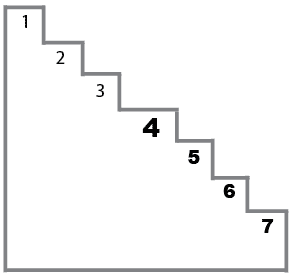 Приложение  Приложение к разделу «Система оценки достижения …»Диагностические методики регулятивных универсальных учебных действий Методика "Рисование по точкам".Цель: уровень ориентировки на заданную систему требований, может сознательно контролировать свои действия.Оцениваемое УУД: регулятивные УУД, умение контролировать свою деятельностьВозраст:6,5 - 8 лет Форма (ситуация оценивания):фронтальная письменная работа.	Методика включает 6 задач, каждая из которых помещается на отдельном листе специальной книжечки, выдаваемой испытуемому. Образцами в задачах № 1 и 5 служат неправильные треугольники, в задаче № 2 - неправильная трапеция, в задаче № 3 - ромб, в задаче № 4 - квадрат и в задаче № 5 - четырехлучевая звезда: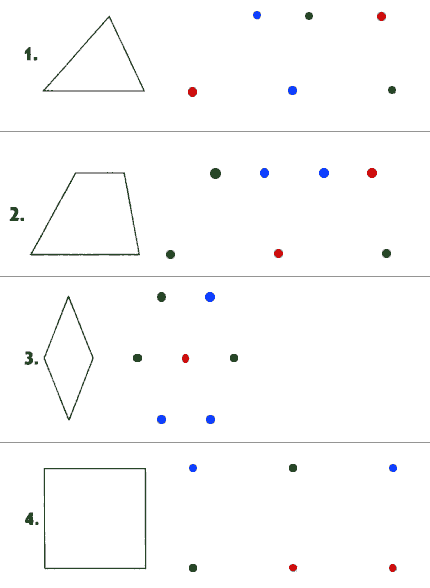 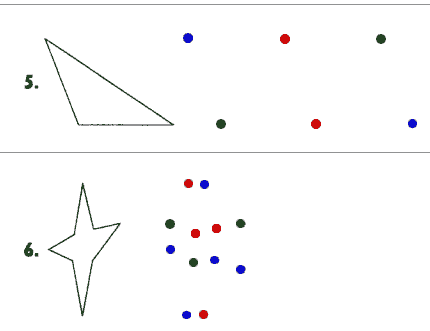 Инструкция: Обследование можно проводить как фронтально, так и индивидуально. Детей рассаживают за столы по одному. Перед каждым ребенком кладут книжечку с заданием. Экспериментатор, стоя так, чтобы его было хорошо видно всем детям, раскрывает такую же книжечку и показывает лист с заданием № 1. Затем он говорит: "Откройте свои книжечки на первой странице. Посмотрите: у вас нарисовано так же, как и у меня". (Если кто-либо из детей открыл не ту страницу, экспериментатор поправляет его.)Указывая на вершины треугольника-образца, экспериментатор продолжает: "Видите, здесь были точки, которые соединили так, что получился этот рисунок (следует указание на стороны треугольника; слова вершина, стороны, "треугольник" экспериментатором не произносятся). Рядом нарисованы другие точки (следует указание на точки, изображенные справа от образца). Вы сами соедините эти точки линиями так, чтобы получился точно такой рисунок. Здесь есть лишние точки. Вы их оставите, не будете соединять.Теперь посмотрите в своих книжечках: эти точки одинаковые или нет?" Получив ответ "нет", экспериментатор говорит: "Правильно, они разные. Тут есть красные, синие и зеленые. Вы должны запомнить правило: одинаковые точки соединять нельзя. Нельзя проводить линию от красной точки к красной, от синей к синей или от зеленой к зеленой. Линию можно проводить только между разными точками. Все запомнили, что надо делать? Надо соединить точки, чтобы получился точно такой же рисунок, как тут (следует указание на образец-треугольник). Одинаковые точки соединять нельзя. Если вы проведете линию неправильно, скажите, я сотру ее резинкой, она не будет считаться. Когда сделаете этот рисунок, переверните страницу. Там будут другие точки и другой рисунок, вы будете рисовать его".По окончании инструктирования детям раздаются простые карандаши. Экспериментатор по ходу выполнения задания стирает по просьбе детей неверно проведенные линии, следит за тем, чтобы не была пропущена какая-либо задача, ободряет детей, если это требуется.Оценка выполнения задания.Основным показателем выполнения задания служит суммарный балл (СБ). Он выводится следующим образом. В каждой задаче прежде всего устанавливается точность воспроизведения образца. В задачах № 1 и 5 воспроизводящим образец (хотя бы приблизительно) считается любой треугольник, в задачах № 2, 3 и 4 - любой четырехугольник, в задаче № 6 - любая звезда. Незавершенные фигуры, которые могут быть дополнены до вышеперечисленных, также считаются воспроизводящими образец.Если ребенок воспроизвел образец хотя бы приблизительно, он получает по одному баллу за каждый правильно воспроизведенный элемент фигуры (в задачах № 1-5 в качестве элемента выступает отдельная линия, в задаче № 6 - луч). Правильно воспроизведенным считается элемент, не включающий нарушений правила (т.е. не содержащий соединения одинаковых точек).Кроме того, начисляется по одному баллу за:1. соблюдение правила, т.е. если оно не было нарушено в данной задаче ни разу;
2. полностью правильное воспроизведение образца (в отличие от приблизительного);
3. одновременное соблюдение обоих требований (что возможно только в случае полностью правильного решения).Суммарный балл представляет собой сумму баллов, полученных ребенком за все 6 задач. Балл, получаемый за каждую из задач, может колебаться: в задачах № 1 и 5 - от 0 до 6, в задачах № 2, 3, 4 и 6 - от 0 до 7.Таким образом, суммарный балл может колебаться от 0 (если нет ни одного верно воспроизведенного элемента и ни в одной из задач не выдержано правило) до 40 (если все задачи решены безошибочно).Стертые, т.е. оцененные самим ребенком как неправильные, линии при выведении оценки не учитываются.В ряде случаев достаточной оказывается более грубая и простая оценка - число правильно решенных задач (ЧРЗ). ЧРЗ может колебаться от 0 (не решена ни одна задача) до 6 (решены все 6 задач).Интерпретация результатов:33-40 баллов (5-6 задач) - высокий уровень ориентировки на заданную систему требований, может сознательно контролировать свои действия.19-32 балла (3-4 задачи) - ориентировка на систему требований развита недостаточно, что обусловлено невысоким уровнем развития произвольности.Менее 19 баллов (2 и менее задачи) - чрезвычайно низкий уровень регуляции действий, постоянно нарушает заданную систему требований, предложенную взрослым.Приложение  Приложение к разделу «Система оценки достижения …»Методика «Тест простых поручений».Цель: выявление уровня развития саморегуляции, организации деятельности, отдельные свойства внимания, объем оперативной памяти.Оцениваемые УУД: регулятивныеВозраст:  1- 2 класс.Форма (ситуация оценивания): фронтальный письменный опрос.Временные затраты на выполнение теста — 5-7 минут. Текст поручений зачитывается в обычном темпе. Каждое задание зачитывается только один раз, повтора не допускается Инструкция:Ребята, при выполнении этих заданий вы должны быть очень внимательны и сообразительны. Ваша задача — выполнять каждое из моих несложных поручений быстро и без ошибок. Каждое поручение вы будете выполнять в одном из восьми квадратов выданного вам бланка. Если вы не успеете выполнить какое-то задание, переходите к следующему. Сделав случайную ошибку, аккуратно исправьте ее. Как только я скажу «стоп», закончите выполнение задания.Текст поручений:1. В первом квадрате напишите первую букву слова «Сергей» и последнюю букву слова «урок». 2. Во втором квадрате впишите в треугольник знак «плюс» и поставьте рядом с треугольником цифру «один». 3. В третьем квадрате обведите в кружок первую букву в слове «картина» и подчеркните все гласные. 4. В четвертом квадрате соедините прямой линией правый верхний угол и левый нижний угол квадрата. 5. В пятом квадрате разделите пополам маленький квадрат и на четыре части большой квадрат. 6. В шестом квадрате проведите две горизонтальные линии (показать рукой направление) и две вертикальные линии (также указать рукой направление). 7. В седьмом квадрате поставьте точку в маленьком треугольнике и соедините с точкой в большом треугольнике. 8. В последнем квадрате обведите в кружок все согласные в слове «салют» и зачеркните гласные буквы в слове «дождь».Критерии оценивания:  За каждое правильно выполненное поручение присуждается 1 балл.При выполнении части поручения или незначительном искажении балл не присуждается.7-8 баллов – высокий уровень; 4-6 баллов – средний уровень; 0–3 балла – низкий уровень.Рисунок к методике «Тест простых поручений»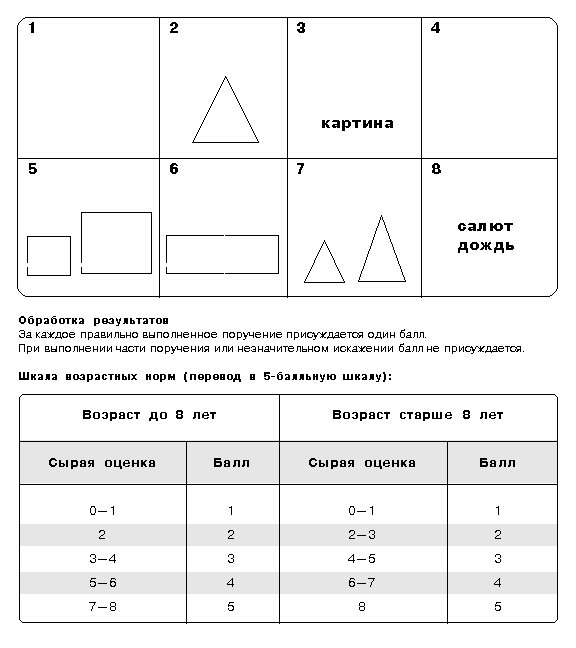 Методика «Проба на внимание № 1»(П.Я. Гальперин, С.Л. Кабыльницкая)Цель: выявление уровня внимания и самоконтроля.Оцениваемые УУД: регулятивные действия контроля (планирование).Метод оценивания: фронтальный письменный опрос.Возраст: младшие школьникиИнструкция: прочитай текст, проверь его, исправь ошибки.Критерии оценивания: подсчтитывается количество пропущенных ошибок. Исследователь должен обратить внимание на количество пропущенных ошибок: пропуск слов в предложении, букв в слове, подмена букв, слитное написание слова с предлогом, смысловые ошибки и т.п.Уровни сформированности внимания:0-2 пропущенные ошибки – высокий уровень внимания.3-4 – средний уровень внимания;Более 5 – низкий уровень внимания.ТекстВ огороде выросли много моркови. Под Москвой не разводили, а теперь разводят. Бешал Ваня по полю, да вдруг остановился. На новогодней ёлке висело много икрушек. Охотник вечером с охоты. В тегради Раи хорошие отметки. Нашкольной площадке играли дети. Мальчик мчался на лошади В траве стрекогчет кузнечик. Зимой цвела в саду яблоня.Методика «Проба на внимание № 2» Цель: выявление уровня внимания и самоконтроля.Оцениваемые УУД: регулятивные действия контроля (планирование).Метод оценивания: фронтальный письменный опрос.Инструкция: В тексте, который вы получите, есть ошибки, в том числе и смысловые. Найдите их, исправьте и сосчитайте их количество.СТАРЫЕ ЛЕБЕДИ СКЛОНИЛИ ПЕРЕД НИМ ГОРЫЕ ШЕИ. ЗИМОЙ В САДУ РАСЦВЕЛИ ЯБЛОНИ. ВЗРОСЛЫЕ И ДЕТИ ТОЛПИЛИСЬ НА БЕРЕГУ. ВНИЗУ НАД НИМИ РАССТИЛАЛАСЬ ЛЕДЯНАЯ ПУСТНЫНЯ. В ОТВЕТ Я КИВАЮ ЕМУ РУКОЙ. СОЛНЦЕ ДОХОДИЛО ДО ВЕРХУШЕК ДЕРЕВЬЕВ И ТРЯТАЛОСЬ ТАМ ЗА НИМ. СОРНЫКИ ШИПУЧИ И ПЛОДОВИТЫ.НАСТОЛЕ ЛЕЖАЛА КАРТА НАШЕГО ГОРОДА. САМОЛЕТ СЮДА, ЧТОБЫ ПОМОЧЬ ЛЮДЯМ. СКОРО УДАЛОСЬ МНЕ НА МАШИНЕ.Анализ результатов: Текст содержит 10 ошибок. Подсчитывается количество пропущенных ошибок.Приложение  Приложение к разделу «Система оценки достижения …»Диагностические методики коммуникативных универсальных учебных действийМетодика «Анкетирование учащихся» (по Н.Ю. Яшиной)Цель: выявление уровня развития у ребенка качеств личности, проявляющихся в его отношениях к другим людям.Оцениваемые УУД: коммуникативныеВозраст: 7—10 лет.Метод оценивания: групповая диагностика.Инструкция: Учитель предлагает обучающимся ответить на вопросы анкеты. Ребенок, выбрав один из предложенных ответов, записывает только одну букву, соответствующую выбранному ответу. Варианты возможных ответов могут быть написаны на доске.Считаешься ли ты с мнениями других ребят?а) да;    б) иногда;      в) никогда.Обижаешь ли ты своих одноклассников?а) никогда не обижаю;  б) иногда обижаю;  в) часто обижаю.Бывает ли у тебя сожаление о плохом отношении к своим товарищам?а) да;     б) иногда;      в) никогда.Как ты относишься к делам класса?а) ответственно, с желанием выполняю поручение;б) заставляю себя его выполнить;в) не всегда довожу начатое дело до конца.Уважительно относишься к взрослым (родителям, учителям)?а) да,     б) не всегда,       в) нет.Сочувствуешь ли ты другим людям?а) всегда пытаюсь утешить, помочь;б) иногда сочувствую, иногда нет;в) никогда не сочувствую.Обработка данных.Уровень развития у ребенка качеств личности и межличностных отношений определяются при помощи балльной системы. Ответы типа а) оцениваются в 1 балл, б) - 0,5 балла, в)– 0 баллов.Учитель дает также собственную оценку каждого ответа ребенка и выставляет соответствующие баллы. Далее вычисляется среднее арифметическое суммы баллов за ответы, выбранные самим ребенком, и баллов, поставленных учителем. По полученным результатам выделяются три основных уровня развития качеств личности: высокий уровень – 6-5 баллов; средний уровень – 4,5-2,5 балла; низкий уровень – 2-0 баллов.Приложение  Приложение к разделу «Система оценки достижения …»Методика «Объем кратковременной зрительной памяти 10 слов»(А.Р. Лурия)Цель:  выявление уровня развития объема зрительной памяти.Оцениваемое УУД: познавательные.Форма проведения: письменный опрос.Возраст: младшие школьникиХод методики: Ребенку последовательно предъявляют 30 карточек, каждая в течении 2 секунд, интервал — 1 секунда. После показа всех картинок через 10 секунд проверяют, сколько картинок запомнил испытуемый (в любом порядке).Инструкция: «Сейчас я буду показывать по порядку и только один раз картинки. Тебе необходимо запомнить что изображено на картинках и затем их назвать в любом порядке».Обработка результатов:Высокий уровень развития памяти — с первого раза ребенок запоминает не менее 25 картинок.Средний уровень развития памяти — с первого раза ребенок запоминает не менее 15-20 картинок.Низкий уровень развития памяти — с первого раза ребенок запоминает менее 10 картинок.Диагностика универсального действия общего приема решения задач (по А.Р. Лурия, Л.С. Цветковой)Цель: выявление сформированности общего приема решения задач.Оцениваемые УУД: прием решения задач; логические действия.Возраст: младшие школьникиМетод оценивания: индивидуальная или групповая работа детей.Описание задания: все задачи (в зависимости от возраста учащихся) предлагаются для решения арифметическим(не алгебраическим)способом. Допускаются записи плана(хода) решения,вычислений,графический анализ условия.Учащийся должен рассказать,как он решал задачу, доказать,что полученный ответ правильный.Критерии оценивания:умение выделять смысловыеединицы текста и устанавливать отношения между ними, создавать схемы решения,выстраивать последовательность операций, соотносить результат решения с исходным условием задачи.Уровни сформированности общего приема решения задач:При анализе задачи выделяют не только существенные, но и несущественные смысловые единицы текста; создают неадекватные схемы решения; применяют стереотипные способы решения; не умеют соотносить результат решения с исходным условием задачи.При анализе выделяют только существенные смысловые единицы текста; при создании схемы решения не учитывают все связи между данными условия и требованием; применяют стереотипные способы решения; испытывают трудности (допускают ошибки) в соотнесении результата решения с исходными данными задачи.При анализе выделяют только существенные смысловые единицы текста; создают различные схемы решения; используют разные способы решения; обосновывают соответствие полученных результатов решения исходному условию задачи.А.Р. Лурия и Л.С.Цветкова предложили набор задач с постепенно усложняющейся структурой, который дает возможность диагностировать сформированность обобщенного способа решения задач.Наиболее элементарную группу составляют простые задачи, в которых условие однозначно определяет алгоритм решения, типа a + b = х или a– b =х.Например:•У Маши 5 яблок,a y Пети 4 яблока. Сколько яблок у них обоих?•Коля собрал 9 грибов, а Маша— на 4 гриба меньше, чем Коля. Сколько грибов собрала Маша?•В мастерскую привезли 47 сосновых и липовых досок. Липовых было 5 досок. Сколько сосновых досок привезли в мастерскую?Простые инвертированные задачи типа a – х = b или x – a = b,существенно отличающиеся от задач первой группы своей психологической структурой.Например:•У мальчика было 12 яблок; часть из них он отдал. У него осталось 8 яблок. Сколько яблок он отдал?• На дереве сидели птички.3 птички улетели; осталось 5 птичек. Сколько птичек сидело на дереве?Составные задачи, в которых само условие не определяет возможный ход решения, типа a + (a + b) = x или a + (a – b) = x.Например:•У Маши 5 яблок, a y Кати на 2 яблока больше (меньше). Сколько яблок у них обеих?•У Пети 3 яблока, a y Васи в 2 раза больше. Сколько яблок у них обоих?Сложные составные задачи, алгоритм решения которых распадается на значительное число последовательных операций, каждая из которых вытекает из предыдущей, типа a + + (a +b) + [(a + b)– c] = x.Например:•Сын собрал15 грибов. Отец собрал на 25 грибов больше, чем сын. Мать собрала на 5 грибов меньше отца. Сколько всего грибов собрала вся семья?•У фермера было20 га земли. С каждого гектара он снял по 3 т зерна. 1/2 зерна он продал. Сколько зерна осталось у фермера?5. Сложные задачи с инвертированным ходом действий, одна из основных частей которых остается неизвестной и должна быть получена путем нескольких операций. Например:•Сыну 5 лет. Через15 лет отец будет в 3 раза старше сына. Сколько лет отцу сейчас?•Одна ручка и один букварь стоят 37 рублей. Две ручки и один букварь стоят 49 рублей. Сколько стоят отдельно одна ручка и один букварь?Три мальчика поймали 11 кг рыбы. Улов первого и второго был 7 кг; улов второго и третьего – 6 кг. Сколько рыбы поймал каждый из мальчиков?Отцу 49 лет. Он старше сына на 20 лет. Сколько лет им обоим вместе?6. Задачи на прямое (обратное) приведение к единице, на разность, на части, на пропорциональное деление. Например:15 фломастеров стоят 30 рублей. Купили 8 таких фломастеров. Сколько денег заплатили?Купили кисточек на 40 рублей. Сколько кисточек купили, если известно, что 3 такие кисточки стоят 24 рубля?На двух полках стояло 18 книг. На одной из них было на 2 книги больше. Сколько книг было на каждой полке?Двое мальчиков хотели купить книгу. Одному не хватало для ее покупки 7 рублей, другому не хватало 5 рублей. Они сложили свои деньги, но им все равно не хватило 3 рублей. Сколько стоит книга?По двору бегали куры и кролики. Сколько было кур, если известно, что кроликов было на 6 больше, а у всех вместе былоПриложение Приложение к разделу программы «Программа формирования духовно-нравственного развития, воспитания учащихся на уровне НОО…»2.   Инструменты для оценивания результатов. Диагностика уровня воспитанности учащихся начальных классов(методика Н.П. Капустиной)                                                                                              1 – 2-е классыПриложениеПриложение к разделу программы «Программа формирования духовно-нравственного развития, воспитания учащихся на уровне НОО…»Оценка результатов:5 – всегда, 4 – часто, 3 – редко, 2 – никогда, 1 – у меня другая позиция. По каждому качеству выводится среднеарифметическая оценка. В результате каждый ученик имеет 6 оценок. Они складываются и делятся на 6. Средний балл – уровень воспитанности.5 – 4,5 – высокий уровень                                        3,9 – 2,9 - средний уровень4,4 – 4 – хороший уровень                                       2,8 – 2 – низкий уровень.Диагностика уровня воспитанности учащихся начальных классов(методика Н.П. Капустиной)                                                                                               3 – 4-е классыОценка результатов:5 – всегда, 4 – часто, 3 – редко, 2 – никогда, 1- у меня другая позицияПо каждому качеству выводится среднеарифметическая оценка. В результате каждый ученик имеет 5 оценок. Они складываются и делятся на 5. Средний балл – уровень воспитанности.Приложение Приложение к разделу программы «Программа формирования духовно-нравственного развития, воспитания учащихся на уровне НОО…»Анкета- опросник «Настоящий друг» (Прутченков А.С.)1. Делится новостями о своих успехах.2. Оказывает эмоциональную поддержку.3. Добровольно помогает в случае нужды.4. Стремиться, чтобы другу было приятно в его обществе.5. Не завидует другу.6. Защищает друга в его отсутствие.7. Терпим к остальным друзьям своего друга.8. Хранит доверенные ему тайны.9. Не критикует друга публично.10. Не ревнует друга к остальным людям.11. Стремится не быть назойливым.12. Не поучает, как нужно жить.13. Уважает внутренний мир друга.14. Не использует доверенную тайну в своих целях.15. Не стремиться переделать друга по своему образцу.16. Не предает в трудную минуту.17. Доверяет свои самые сокровенные мысли.18. Понимает состояние и настроение друга.19. Уверен в своем друге.20. Искренен в общении.21. Первым прощает ошибки друга.22. Радуется успехам и достижениям друга.23. Не забывает поздравить друга.24. Помнит о друге, когда того нет рядом.25. Может сказать другу то, что думает.Обработка результатов:За каждый ответ «да» поставьте себе 2 балла, за ответ «не знаю» –  по 1 баллу, а за ответ «нет» –  0 баллов. Сложите полученные очки.От 0 до 14 баллов. Вы еще не оценили до конца всех прелестей и достоинств дружбы. Скорее всего, вы не доверяете людям, поэтому с вами трудно дружить.От 15 до 35 баллов. У вас есть опыт дружбы, но есть и ошибки. Хорошо, что вы верите в настоящую дружбу и готовы дружить.От 35 до 50 баллов. Вы настоящий друг, верный и преданный. С вами тепло и радостно, ваши друзья чувствуют себя спокойно и надежно, доверяют вам, и вы платите им тем же.Приложение Приложение к разделу программы «Программа формирования духовно-нравственного развития, воспитания учащихся на уровне НОО…»Тест «Уровень сотрудничества в детском коллективе»Инструкция классу. Представьте, что в каждом прочитанном далее утверждении речь идет о вашем классе. В случае согласия с утверждением ставьте рядом с его номером плюс (+), в случае несогласия – минус (–). Можно два-три раза поставить вопросительный знак, если отвечаете «не знаю». Помните, что здесь нет «правильных» и «неправильных» ответов. Важно ваше личное мнение. Указывать свою фамилию на листке не нужно.Список утверждений1.          Ребята стараются хорошо выполнять дела, полезные всей школе.2.          Когда мы собираемся вместе, мы обязательно говорим об общих делах класса.3.          Для нас важно, чтобы каждый в классе мог высказывать свое мнение.4.          У нас получается лучше, если мы что-то делаем все вместе, а не каждый по отдельности.5.          После уроков мы не спешим расходиться и продолжаем общаться друг с другом.6.          Мы участвуем в чем-то, если рассчитываем на награду или успех.7.          Классному руководителю с нами интересно.8.          Если классный руководитель предлагает нам, что делать, он учитывает наши мнения.9.          Классный руководитель стремится, чтобы каждый в классе понимал, зачем мы делаем то или иное дело.10.       Ребята нашего класса всегда хорошо себя ведут.11.       Мы согласны на трудную работу, если она нужна школе.12.       Мы заботимся о том, чтобы наш класс был самым дружным в школе.13.       Лидером класса может быть тот, кто выражает мнение других ребят.14.       Если дело интересное, то весь класс в нем активно учувствует.15.       В общих делах класса нам больше всего нравится помогать друг другу.16.       Нас легче вовлечь в дело, если доказать его пользу для каждого.17.       Дело идет намного лучше, когда с нами классный руководитель.18.       При затруднениях мы свободно обращаемся к классному руководителю.19.       Если дело не удается, классный руководитель делит ответственность с нами.20.       В нашем классе ребята всегда и во всем правы.Ключ, обработка и интерпретация результатовВсе 20 утверждений представляют собой 10 шкал, хотя при обработке результатов возможно рассматривать ответы школьников по каждому из 20 утверждений отдельно. В соответствии с порядковым номером утверждений от №1 до №10 (и аналогично от №11 до №20) это следующие шкалы:- (1) – ценность школы. При высоких значениях: ориентация на школу, активность в общешкольных делах, включенность в ритм жизни параллели, широкий круг общения в школьном коллективе.- (2) – ценность класса. При высоких значениях: ориентация на класс как на центр школьной жизни, включенность в дела класса, акцентирование групповых (внутриклассных) интересов.Приложение к разделу программы «Программа формирования духовно-нравственного развития, воспитания учащихся на уровне НОО…»- (3) – ценность личности. При высоких значениях: ориентация на личность, индивидуальность, приоритет самостоятельности, свободного самовыражения, личной позиции.- (4) – ценность творчества. При высоких значениях: ориентация на творческое участие, интересное дело, совместную продуктивную деятельность.- (5) – ценность диалога. При высоких значениях: ориентация на общение, дружеские отношения, эмпатия, забота об интересах окружающих.- (6) – ценность рефлексии. При высоких значениях: ориентация на самоанализ, оценивание и рефлексивное понимание собственных интересов и потребностей.- (7) – оценка креативности классного руководителя. При высоких значениях: восприятие классного руководителя как творческого лидера, выдумщика и деятельного участника общих дел.- (8) – оценка диалогичности классного руководителя. При высоких значениях: восприятие классного руководителя как эмоционального лидера , авторитетного взрослого, способного понять и помочь.- (9) – оценка рефлексивности классного руководителя. При высоких значениях: восприятие классного руководителя как интеллектуального лидера, аналитика ситуации в классе, принимающего ответственные решения.- (10) – откровенность. Оценка достоверности результатов, так как измеряет установку школьников на критичность к социально одобряемым ответам. Низкая откровенность ответов (низкая самокритичность) может свидетельствовать, несмотря на высокие оценки по другим шкалам, о неблагополучии во взаимоотношениях и выраженной социальной тревожности.Для обработки результатов необходимо определить количественные значения по каждой шкале. За каждый ответ засчитывается 1 балл (кроме утверждений №10 и №20, где 1 балл засчитывается за каждый (–) ответ. За каждый (?) ответ засчитывается 0,5 балла. Баллы по каждой шкале суммируются и переводятся в проценты от 0 до 100%. Кроме того, вычисляется средний балл как среднее арифметическое всех десяти шкал. Полученные результаты изображаются графически.Важно: подсчитываются и анализируются только групповые результаты, все ответы школьников анонимны.Для простоты анализа считают результаты:- низкий – ниже 60%,- нормальный – в интервале 60-80%,- высокий – в интервале 80-100%.Особо интерпретируются результаты шкалы №10: при значениях ниже 50% результаты теста перепроверяются как недостоверные, при значениях в области 50-60% речь идет о пониженной самокритичности, выраженной социальной тревожности, стремлении выглядеть лучше в глазах окружающих взрослых.ПриложениеПриложение к разделу программы «Программа формирования духовно-нравственного развития, воспитания учащихся на уровне НОО…»Методика «Закончи предложение» (методика Н.Е. Богуславской)Детям предлагается бланк теста, где необходимо закончить предложения несколькими словами.1. Если я знаю, что поступил неправильно, то …2. Когда я затрудняюсь сам принять правильное решение, то …3. Выбирая между интересным, но необязательным, и необходимым, но скучным занятием, я обычно …4. Когда в моем присутствии обижают человека, я …5. Когда ложь становится единственным средством сохранения хорошего отношения ко мне, я …6. Если бы я был на месте учителя,  я …Обработка результатов по вышеуказанной шкале.  Незаконченные предложения, или моё отношение к людям.Отношение к друзьямДумаю, что настоящий друг …Не люблю людей, которые …Больше всего люблю тех людей, которые …Когда меня нет, мои друзья …Я хотел бы, чтобы мои друзья …Отношение к семьеМоя семья обращается со мной как …когда я был маленьким, моя семья …Чувство виныСделал бы все, чтобы забыть …Моей самой большой ошибкой было …Если ты совершаешь дурной поступок, то …Отношение к себеЕсли все против меня …Думаю, что я достаточно способен …Я хотел бы быть похожим на тех, кто …Наибольших успехов я достигаю, когда …Больше всего я ценю …Методика «Что такое хорошо и что такое плохо?»Учащихся просят привести примеры: доброго дела, свидетелем которого ты был; зла, сделанного тебе другими; справедливого поступка твоего знакомого; безвольного поступка; проявления безответственности и др.Обработка результатов.Степень сформированности понятий о нравственных качествах оценивается по 3-х бальной шкале:1 балл – если у ребенка сформировано неправильное представление о данном нравственном понятии;Приложение Приложение к разделу программы «Программа формирования духовно-нравственного развития, воспитания учащихся на уровне НОО…»2 балла – если представление о нравственном понятии правильное, но недостаточно четкое и полное;3 балла – если сформировано полное и четкое представление.Диагностика эмоционального компонента нравственногоразвитияМетодика «Сюжетные картинки» (предназначена для детей 1-2 классов) (по Р.Р.Калининой) Ребенку предоставляются картинки с изображением положительных и отрицательных поступков сверстников. Ребенок должен разложить картинки так, чтобы с одной стороны лежали те, на которых нарисованы хорошие поступки, а с другой – плохие, объясняя свой выбор.Обработка результатов.0 баллов – ребенок неправильно раскладывает картинки (в одной стопке картинки с изображением плохих и хороших поступков), эмоциональные реакции неадекватны или отсутствуют.1 балл – ребенок правильно раскладывает картинки, но не может обосновать свои действия; эмоциональные реакции неадекватны.2 балла – ребенок правильно раскладывает картинки, обосновывает свои действия, эмоциональные реакции адекватны, но выражены слабо.3 балла – ребенок обосновывает свой выбор (называет моральные нормы); эмоциональные реакции адекватны, ярки, проявляются в мимике, активной жестикуляции и т.д.Приложение Приложение к разделу программы «Программа формирования духовно-нравственного развития, воспитания учащихся на уровне НОО…»Методика «Закончи историю»Методика предназначена для изучения осознания детьми нравственных норм. Исследование проводятся индивидуально.Инструкция к тест: «Я буду тебе рассказывать истории, а ты их закончи».Тестовый материалИстория 1. Дети строили город. Оля стояла и смотрела, как играют другие. К ребятам подошла воспитательница и сказала: «Мы сейчас будем ужинать. Пора складывать кубики в коробки. Попросите Олю помочь вам». Тогда Оля ответила...Что ответила Оля? Почему? Как она поступила? Почему?История 2. Кате на день рождения мама подарила красивую куклу. Катя стала с ней играть. Тут подошла к ней ее младшая сестра Вера и сказала: «Я тоже хочу поиграть с этой куклой». Тогда Катя ответила...Что ответила Катя? Почему? Как поступила Катя? Почему?История 3. Люба и Саша рисовали. Люба рисовала красным карандашом, а Саша зеленым. Вдруг Любин карандаш сломался. «Саша, – сказала Люба, – можно мне дорисовать картинку твоим карандашом?» Саша ответил...Что ответил Саша? Почему? Как поступил Саша? Почему?История 4. Петя и Вова играли вместе и сломали дорогую красивую игрушку. Пришел папа и спросил: «Кто сломал игрушку?» Тогда Петя ответил... Что ответил Петя? Почему? Как поступил Петя? Почему? Все ответы ребенка, по возможности дословно, фиксируются в протоколе.Обработка результатов теста- 0 баллов – ребенок не может оценить поступки детей.- 1 балл – ребенок оценивает поведение детей как положительное или отрицательное (правильное или неправильное, хорошее или плохое), но оценку не мотивирует и нравственную норму не формулирует.- 2 балла – ребенок называет нравственную норму, правильно оценивает поведение детей, но не мотивирует свою оценку.- 3 балла – ребенок называет нравственную норму, правильно оценивает поведение детей и мотивирует свою оценку.	Приложение Приложение к разделу программы «Программа формирования духовно-нравственного развития, воспитания учащихся на уровне НОО…»Методика «Что мы ценим в людях»(предназначена для выявления нравственных ориентаций ребенка).Ребенку предлагается мысленно выбрать двух своих знакомых: один из них хороший человек, на которого ребенок хотел бы быть похожим, другой – плохой. После чего просят назвать те их качества, которые нравятся в них и которые не нравятся, и привести по три примера поступков на эти качества. Исследование проводится индивидуально. Ребенок должен дать моральную оценку поступкам, что позволит выявить отношение детей к нравственным нормам. Особое внимание уделяется оценке адекватности эмоциональных реакций ребенка на моральные нормы: положительная эмоциональная реакция (улыбка, одобрение и т.п.) на нравственный поступок и отрицательная эмоциональная реакция (осуждение, негодование и т.п.) – на безнравственный поступок.Обработка результатов.0 баллов – ребенок не имеет четких нравственных ориентиров. Отношения к нравственным нормам неустойчивое. Неправильно объясняет поступки, эмоциональные реакции неадекватны или отсутствуют.1 балл – нравственные ориентиры существуют, но соответствовать им ребенок не стремиться или считает это недостижимой мечтой. Адекватно оценивает поступки, однако отношение к нравственным нормам неустойчивое, пассивное. Эмоциональные реакции неадекватны.2 балла – нравственные ориентиры существуют, оценки поступков и эмоциональные реакции адекватны, но отношение к нравственным нормам ещё недостаточно устойчивое.3 балла – ребенок обосновывает свой выбор нравственными установками; эмоциональные реакции адекватны, отношение к нравственным нормам активное и устойчивое.Методика «Как поступать»(предназначена для выявления отношения к нравственным нормам).Ребенку предлагается представить себе заданную ситуацию и сообщить, как бы он повел себя в ней. Например, первая ситуация: во время перемены один из твоих одноклассников разбил окно. Ты это видел. Он не сознался. Что ты скажешь? Почему? Вторая ситуация: одноклассники сговорились сорвать урок. Как ты поступишь? Почему?Обработка результатов по вышеуказанной шкале.Приложение  Приложение к разделу программы «Программа формирования духовно-нравственного развития, воспитания учащихся на уровне НОО…»Диагностика осознанности гражданской позиции учащихсяТест для учащихся 3-4 классов (Кузьмина Е.С., Пырова Л.Н.)1. В какой последовательности располагаются полосы на Государственном флаге Российской Федерации?         а) белая, синяя, красная;         б) красная, белая, синяя;         в) синяя, белая, красная.2. Гимн – это… а) торжественная мелодия для исполнения симфонического оркестра;         б) торжественная песня для коллективного прослушивания;         в) торжественная песня или мелодия, исполняемая в особых, торжественных случаях, подчеркивающая любовь к Родине, гордость за нее.3. На Государственном Гербе Российской Федерации изображен …         а) золотой двуглавый орел;         б) Святой Георгий Победоносец;         в) Святой Георгий Победоносец с копьем, победивший черного змея.4. Родина – это…         а) место, где человек живет сейчас;         б) место, где человек родился и провел свое детство;         в) Отечество, родная сторона.5. Конституция – это основной закон государства, определяющий …         а) общественное и государственное устройство;         б) основные права и обязанности граждан;         в) права граждан. Приложение                                          Приложение к разделу программы «Программа формирования духовно-нравственного развития, воспитания учащихся на уровне НОО…»                             1. Модель выпускника начальной школыРАССМОТРЕНА школьным методическимобъединением учителей начальных классов Протокол №  1от 31.08.2021  года УТВЕРЖДАЮДиректор МОУ «СОШ № 13»  г.Воркуты ______________ Комисарчук И.В. Приказ №  450 от  31.08.2021Вид КОД Время проведения, ответственный Содержание Средства, формы и виды оценки Стартовая диагностика Сентябрь, 1 класс Педагог - психолог Готовность к обучению в школе. На основе анализа данных ставятся задачи на адаптационный период. Определяются задачи психолого-педагогического сопровождения учащихся в зависимости от выявленного уровня. Пакет диагностик: Методика исследования мотивации учения у первоклассников. Автор и источник: М.Р. Гинзбург, «Особенности психического развития детей 6 – 7 летнего возраста» под ред. Эльконина А.Л., Венгер А.Л., 1988 г. Изд.: Москва Методика «Выявление школьной тревожности у детей» (Е.Р. Гореловой) Тест Тулуз-Пьерона. Диагностика функционального состояния и работоспособности Методика Графический тест Бендер (мелкая моторика, зрительно-моторная координация, нейрофизиологические нарушения, сформированность пространственных представлений, сформированность стратегии копирования) Проективный тест «Домики» (определение личностных отношений, социальных эмоций и ценностных ориентаций) Промежуточная аттестация 1,2,3, 4класс Апрель-май Учитель, администрация Оценка уровня сформированности освоения программного материала Комплексные работы Проекты Проводится 1 раз в годУчитель, Администрация Направлена на выявление уровня освоения ключевых компетентностей Экспертная оценка по специально созданным экспертным картам. Фиксируются в таблице образовательных результатов. Вид КОД Время проведения, ответственный Содержание Средства, формы и виды оценки Стартовая диагностика: Стартовая работа Начало сентября Учитель, администрация Определяет актуальный уровень знаний, необходимый для продолжения обучения, а также намечает «зону ближайшего развития» и предметных знаний, организует коррекционную работу в зоне актуальных знаний Фиксируется учителем таблице образовательных результатов. Результаты работы не влияют на дальнейшую итоговую оценку младшего школьника. Текущее оценивание: Текущее оценивание: Текущее оценивание: Текущее оценивание: Упражнения (письменные, устные) На каждом уроке по мере необходимостиУчительНаправлены на отработку предметного умения и фиксацию его освоения на базовом или повышенном уровне Обучающийся сам оценивает правильность выполнения. Учитель соглашается или нет с его оценкой. Самостоятельная работа Не более одного месяца (5-6 работ в год) Учитель Является тренировочной работой. Направлена, с одной стороны, на возможную коррекцию результатов предыдущей темы обучения, с другой стороны, на параллельную отработку и углубление текущей изучаемой учебной темы. Задания составляются на двух уровнях: 1 (базовый) и 2 (расширенный) по основным предметным содержательным линиям Обучающийся сам оценивает все задания, которые он выполнил, проводит рефлексивную оценку своей работы: описывает объем выполненной работы; указывает достижения и трудности в данной работе. Учитель проверяет и оценивает выполненные школьником задания отдельно по уровням, определяет процент выполненных заданий и качество их выполнения. Далее ученик соотносит свою оценку с оценкой учителя и определяется дальнейший шаг в самостоятельной работе учащихся. Проверочная работа по итогам выполнения самостоятельной работы Проводится после выполнения самостоятельной работы (5-6 работ в год) УчительПредъявляет результаты (достижения) учителю и служит механизмом управления и коррекции следующего этапа самостоятельной работы школьников. Обучающийся сам определяет объем проверочной работы для своего выполненияУчитель проверяет и оценивает только те задания, которые решил ученик и предъявил на оценку. Оценивание происходит по каждому умению. Практические работы Проводятся в соответствии с КТППроверяется уровень достижения предметных результатов Оценивание происходит по каждому умениюКонтрольная работа Проводится после завершения изучения темы Учитель, администрация Проверяется уровень достижения предметных результатов Учитель оценивает все задания по уровнямГодовая промежуточная аттестация 2,3 4 класс. Конец апреля-май Администрация, учитель Включает основные темы учебного года. Оценивание уровня сформированности освоения учебной программы. 1 полугодие2 полугодиеБолее 20 словБолее 40 слов16-20 слов31-40 слов10-15 слов25-30 словМенее 10 словМенее 25 словОценка1 полугодие2 полугодие«5»Более 55 словБолее 70 слов«4»40-55 слов55-70 слов«3»25-39 слов40-54 слов«2»Менее 25 словМенее 40 словОценка1 полугодие2 полугодие«5»Более 75 словБолее 90 слов«4»60-75 слов75-90 слов«3»45-59 слов60-74 слов«2»Менее 45 словМенее 60 словОценка1 полугодие2 полугодие«5»Более 100 словБолее 120 слов«4»85-100 слов105-120 слов«3»70-84 слов90-104 слов«2»Менее 70 словМенее 90 слов543perfectVery goodNot badexcellentnicepoorNo mistakesOKWork moregreatSome mistakesBe attentivebrilliantWell doneTry againmarvelousGood jobAsk questionsfineThink moreРазделКритерииБаллыТитульный лист, раздел «Мой мир»красочность оформления, правильность заполнения данных, эстетичность, наличие фото - 5 баллов - индикатор полностью соответствует требованиям; - 3 балла - незначительные замечания Раздел «Моя учеба» правильность заполнения данных, эстетичность, наличие проектов, творческих работ и т.д.- 5 баллов - от 5 и больше работ по каждому предмету; - 3 балла – 3-4 работы по каждому предмету; - 1 балл – менее 3 работ по каждому предмету Раздел«Мое творчество» наличие рисунков, фото объемных поделок, творческих работ - 5 баллов – наличие от 5 и больше работ; - 3 балла – количество работ составляет 3-4; - 1 балл – недостаточная информация о творчестве ученика Раздел «Мои достижения» Дипломы, почетные грамоты, грамоты благодарственные письма Городской: -победитель - 5 -призёр - 3 - участник - 1 Школьный -победитель -3 -участник -1 Раздел «Мои достижения» . выполнил проект, изготовил изделие, . принял участие в конкурсах, выставках, концертах, соревнованиях и т.д.: 5 баллов – наличие от 5 и больше работ; - 3 балла – количество работ составляет 3-4; - 1 балл – недостаточная информация о творчестве ученика СентябрьОктябрьДекабрьФевральМартАпрельМайСтартовая диагностика готовности к обучению (1 классы)Диагностика уровня сформированности метапредметных УУД (2-4 классы)Психолого- педагогическая диагностика сформированности УУД (1 – 4 классы)Диагностика уровня сформированности метапредметных УУД (2-4 классы)Оценка портфеля достижений (1-4 классы)Входные административные работы по итогам повторения (2-4 классы)Административные проверочные работы по итогам 1 четверти (2-4 классы)Административные проверочные работы по итогам 2 четверти (2-4 классы)Административные проверочные работы по итогам 3 четверти (2-4 классы)Всероссийские проверочные работы (4 классы)Смотр достижений в проектной деятельности (4 классы)Итоговая промежуточная аттестация (1-4 класс)Типы задач (заданий)Виды задач (заданий)ЛичностныеСамоопределения; смыслообразования; нравственно-этической ориентацииРегулятивныеЦелеполагания; планирования; осуществления учебных действий; прогнозирования; контроля; коррекции; оценки; саморегуляцииПознавательныеОбщеучебные; знаково-символические; информационные; логическиеКоммуникативныеИнициативного сотрудничества; планирования учебного сотрудничества; взаимодействия; управление коммуникацией.Смысловые акценты УУДРусский языкЛитературное чтениеМатематика Окружающий мирличностныежизненное само-определениенравственно-этическая ориентациясмыслообразованиенравственно-этическая ориентациярегулятивныецелеполагание, планирование, прогнозирование, контроль, коррекция, оценка,          алгоритмизация действий (Математика, Русский язык, Окружающий мир, Технология, Физическая культура и др.)целеполагание, планирование, прогнозирование, контроль, коррекция, оценка,          алгоритмизация действий (Математика, Русский язык, Окружающий мир, Технология, Физическая культура и др.)целеполагание, планирование, прогнозирование, контроль, коррекция, оценка,          алгоритмизация действий (Математика, Русский язык, Окружающий мир, Технология, Физическая культура и др.)целеполагание, планирование, прогнозирование, контроль, коррекция, оценка,          алгоритмизация действий (Математика, Русский язык, Окружающий мир, Технология, Физическая культура и др.)познавательныеобщеучебныемоделирование (перевод устной речи в письменную) смысловое чтение, произвольные и осознанные устные и письменные высказываниямоделирование, выбор наиболее эффективных способов решения задачширокий спектр источников информациипознавательные логическиеформулирование личных, языковых, нравственных проблем. Самостоятельное создание способов решения проблем поискового и творческого характераформулирование личных, языковых, нравственных проблем. Самостоятельное создание способов решения проблем поискового и творческого характераанализ, синтез, сравнение, группировка, причинно-следственные связи, логические рассуждения, доказательства, практические действияанализ, синтез, сравнение, группировка, причинно-следственные связи, логические рассуждения, доказательства, практические действиякоммуникативныеиспользование средств языка и речи для получения и передачи информации, участие в продуктивном диалоге;     самовыражение: монологические высказывания разного типа.  использование средств языка и речи для получения и передачи информации, участие в продуктивном диалоге;     самовыражение: монологические высказывания разного типа.  использование средств языка и речи для получения и передачи информации, участие в продуктивном диалоге;     самовыражение: монологические высказывания разного типа.  использование средств языка и речи для получения и передачи информации, участие в продуктивном диалоге;     самовыражение: монологические высказывания разного типа.  Требования к выпускнику ДОУТребования к выпускнику начальных классов (ФГОС)Личностные результатыЛичностные результаты- физически развитый, овладевший основными культурно-гигиеническими навыками; - любознательный, активный; - эмоционально отзывчивый; - имеющий первичные представления о себе, семье, обществе, государстве, мире и природе.готовность и способность обучающихся к саморазвитию, сформированность мотивации обучению и познанию, ценностно-смысловые установки обучающихся, отражающие их индивидуально-личностные позиции, социальные компетенции, личностные качества; сформированность основ гражданской идентичности. Метапредметные результатыМетапредметные результаты- овладевший средствами общения и  освоенные учащимися универсальные учебные способами взаимодействия со взрослыми и сверстниками (коммуникативные результаты) - способный управлять своим поведением и планировать свои действия на основе первичных ценностных представлений, соблюдающий элементарные общепринятые нормы и правила поведения; овладевший универсальными предпосылками учебной деятельности – умениями работать по правилу и по образцу, слушать взрослого и выполнять его инструкции (регулятивные результаты) - способный решать интеллектуальные и личностные задачи (проблемы), адекватные возрасту (познавательные результаты) действия (познавательные, регулятивные и коммуникативные), обеспечивающие овладение ключевыми компетенциями, составляющими основу умения учиться, и межпредметными понятиями. Предметные результатыПредметные результатысформированы умения и навыки (речевые, изобразительные, музыкальные, конструктивные и др.), необходимые для осуществления различных видов детской деятельности освоенный обучающимися в ходе изучения учебного предмета опыт специфической для данной предметной области деятельности по получению нового знания, его преобразованию и применению, а также систему основополагающих элементов научного знания, лежащих в основе современной научной картины мира. Предмет оценкиСтепень сформированности регулятивных, познавательных, коммуникативных универсальных учебных действийЗадача оценки данных результатов Определение уровня присвоения обучающимися определенных универсальных учебных действий, как средства анализа и управления своей познавательной деятельностью.Субъекты оценочной деятельностиАдминистрация, учитель, психолог, обучающиеся Форма проведения процедуры Неперсонифицированные мониторинговые исследования проводит администрация школы: 1) Заместитель директора по воспитательной работе в рамках изучения уровня воспитанности обучающихся школы, анализа воспитательной работы (коммуникативные универсальные учебные действия; регулятивные универсальные действия). 2) Заместитель директора по УР в рамках внутришкольного контроля: - по изучению состояния преподавания предметов; - по изучению состояния организации внеурочной деятельности; - в рамках промежуточной и итоговой аттестации (проведение трех контрольных работ, русский язык, математика, комплексная работа на метапредметной основе); на этапах рубежного контроля. 3) Психолог в рамках преемственности с ДОУ и при переходе обучающихся в основную школу (коммуникативные, регулятивные, познавательные). Персонифицированные мониторинговые исследования проводят: 1) Учитель в рамках: внутришкольного контроля, когда предлагаются административные контрольные работы и срезы; тематического контроля по предметам и текущей оценочной деятельности; по итогам четверти, полугодия; промежуточной и итоговой аттестации. 2) Психолог в рамках итогов коррекционной работы с детьми «группы риска». 3) Ученик в результате самооценки на уроке, внеурочной деятельности с фиксацией результатов в оценочных листах. Инструментарий:1. Диагностические задачи по проверке отдельных видов универсальных учебных действий, которые нельзя оценить в ходе стандартизированной контрольной работы (по А.Г. Асмолову). 2. Итоговые проверочные работы по предметам УУД как инструментальная основа, (по методике Г.С.Ковалевой, О.Б. Логиновой). 3. Комплексные работы на межпредметной основе и работе с информацией (по Г.С. Ковалевой, О.Б. Логиновой). 4. Олимпиадные и творческие задания, проекты (внеурочная деятельность). Методы оценки Фронтальный письменный, индивидуальная беседа, анкетирование, наблюдение. Форма представления результата Результаты продвижения в формировании таких действий, как коммуникативные и регулятивные действия, которые нельзя оценить в ходе стандартизированной итоговой проверочной работы фиксируются в виде оценочных листов МесяцМероприятияСентябрь«День знаний» «День солидарности и борьбы с терроризмом»Туристический слет школьников«День здоровья»Квест-игра «Маршрут выживания»Октябрь День учителя ВыборыНоябрь Ученическая конференция Посвящение в первоклассники «День отказа от курения»«День рождения города»«День матери»Декабрь «День защиты прав человека»«День героя Отечества»Благотворительная ярмаркаКонкурс талантов «Минута славы»Новый годЯнварь «Под Рождественской звездой» Месячник «В армии служить почетно»Февраль Встреча выпускниковГородская игра «Зарница»23 февраляМарт Всероссийская акция «Здоровье детей – неприкосновенный запас нации»«День 8 марта»Апрель  Пасхальная ярмарка«День здоровья»«Праздник букваря»Май Выпускной в 4 классах День ПобедыДень открытых дверейВоспитательные задачиКлючевые дела- воспитание чувства патриотизма, сопричастности к героической истории Российского государства; - формирование у подрастающего поколения верности Родине, готовности служению Отечеству и его вооруженной защите; - формирование гражданского отношения к Отечеству; - воспитание верности духовным традициям России; - развитие общественной активности, воспитание сознательного отношения к народному достоянию, уважения к национальным традициям.- День народного единства; - классные часы, посвященные Международному Дню толерантности; - Неделя правовой культуры «Я – человек, я –гражданин!»; - классный час «Я – гражданин», посвященная Дню Конституции; - конкурс инсценированной военно-патриотической песни - уроки мужества «Служить России суждено тебе и мне», посвящённые Дню вывода Советских войск из Афганистана; - День космонавтики; - акция «Ветеран живет рядом» (поздравление ветеранов Великой Отечественной войны и труда), посильная помощь ветеранам; - уроки мужества «Ты же выжил, солдат!»; - «Вахта Памяти» (мероприятия, посвящённые Дню Победы); - интеллектуальные игры; - цикл классных часов об исторических местах посёлка, о людях землиВоспитательные задачиКлючевые дела- формирование духовно-нравственных ориентиров; - формирование гражданского отношения к себе; - воспитание сознательной дисциплины и культуры поведения, ответственности и исполнительности; - формирование потребности самообразования, самовоспитания своих морально-волевых качеств; - развитие самосовершенствования личности. - День Знаний; - День пожилого человека; - День Учителя; 	- День Матери; - урок Доброты, посвященный Дню инвалидов; - КТД «Новогодний праздник»; - акция «Милосердие»- мероприятия ко Дню защитника Отечества;- праздничные мероприятия, посвященные 8 марта;- совместные мероприятия с библиотекой (праздники, творческая деятельность, встречи с писателями); - беседы с обучающимися «Правила поведения в общественных местах», «Как не стать жертвой преступления, мошенничества» и т.д.; - классные часы и психолого-педагогические тренинги,      направленные на толерантное отношение к сверстникам; - вовлечение обучающихся в детские объединения, секции, клубы по интересам. Воспитательные задачиКлючевые дела- формирование у учащихся осознания принадлежности к школьному коллективу; - стремление к сочетанию личных и общественных интересов, к созданию атмосферы подлинного товарищества и дружбы в коллективе; - воспитание сознательного отношения к учебе, труду; - развитие познавательной активности, участия в общешкольных мероприятиях; - День рождения школы; - субботники по благоустройству территории школы; - акция «Мастерская Деда Мороза»; - оформление класса к Новому году; - экскурсии на предприятия города; - выставки декоративно-прикладного творчества; - конкурсные, познавательно развлекательные, сюжетно-ролевые и коллективно-творческие мероприятия; - вовлечение учащихся в детские объединения, секции, клубы по интересам; Воспитательные задачиКлючевые дела- создание условий для сохранения физического, психического, духовного и нравственного здоровья учащихся; - воспитание негативного отношения к вредным привычкам; - пропаганда физической культуры и здорового образа жизни. - День Здоровья; - система профилактических мер по ПДД и ОБЖ; - участие во всероссийских акциях: «Спорт вместо наркотиков», «Я выбираю спорт как альтернативу пагубным привычкам», «Имею право знать!»; - игры «Мы выбираем здоровье»; - спортивные мероприятия; - беседы врача с учащимися «Здоровый образ жизни», «Профилактика простудных заболеваний» и т.д.; - участие в массовых мероприятиях «День памяти жертв ДТП», «День защиты детей»; - акция «Внимание – дети!» по профилактике дорожно-транспортного травматизма; - вовлечение учащихся в детские объединения, секции, клубы по интересам; -классные часы, беседы по профилактике вредных привычек, пагубном влиянии компьютера, телевизора на организм ребёнка. Воспитательные задачиКлючевые дела- раскрытие духовных основ отечественной культуры; - воспитание у школьников чувства прекрасного, развитие творческого мышления, художественных способностей, формирование эстетических вкусов, идеалов; - формирование понимания значимости искусства в жизни каждого гражданина; - формирование культуры общения, поведения, эстетического участия в мероприятиях. - День знаний; - выполнение творческих заданий по разным предметам; - посещение учреждений культуры; - КТД эстетической направленности; - участие в творческих конкурсах, проектах, выставках декоративно-прикладного творчества; - совместные мероприятия с библиотекой Шахтёрского района (праздники, творческая деятельность, библиотечные часы); - вовлечение учащихся в детские объединения, секции, клубы по интересам. Направление духовно-нравственного воспитания Виды деятельности и формы занятий с обучающимися Воспитание гражданственности, патриотизма, уважения к правам, свободам и обязанностямчеловека Знакомятся с Конституцией Российской Федерации, получают знания об основных правах и обязанностях граждан России, о политическом устройстве Российского государства, о символах государства — Флаге, Гербе России, о флаге и гербе субъекта Российской Федерации, в котором находится образовательное учреждение. Знакомятся с героическими страницами истории России, жизнью замечательных людей, явивших примеры гражданского служения, исполнения патриотического долга, с обязанностями гражданина (в процессе бесед, экскурсий, просмотра кинофильмов, путешествий по историческим и памятным местам, сюжетно-ролевых игр гражданского и историко-патриотического содержания, изучения учебных дисциплин). Знакомятся с историей и культурой родного края, народным творчеством, этнокультурными традициями, фольклором, особенностями быта народов России (в процессе бесед, сюжетно-ролевых игр, просмотра кинофильмов, творческих конкурсов, фестивалей, праздников, экскурсий, путешествий, туристско-краеведческих экспедиций, изучения учебных дисциплин). Знакомятся с важнейшими событиями в истории нашей страны, содержанием и значением государственных праздников (в процессе бесед, проведения классных часов, просмотра учебных фильмов, участия в подготовке и проведении мероприятий, посвящённых государственным праздникам). Участвуют в беседах о подвигах Российской армии, защитниках Отечества, в проведении игр военно-патриотического содержания, конкурсов и спортивных соревнований, сюжетно-ролевых игр на местности, встреч с ветеранами и военнослужащими. Участвуют во встречах и беседах с выпускниками своей школы, знакомятся с биографиями выпускников, явивших собой достойные примеры гражданственности и патриотизма. Воспитание социальной ответственности и компетентности Активно участвуют в улучшении школьной среды, доступных сфер жизни окружающего социума. Активно и осознанно участвуют в разнообразных видах и типах отношений в основных сферах своей жизнедеятельности: общение, учёба, игра, спорт, творчество, увлечения (хобби). Приобретают опыт и осваивают основные формы учебного сотрудничества: сотрудничество со сверстниками и с учителями.Воспитание нравственных чувств, убеждений, этического сознания Знакомятся с конкретными примерами высоконравственных отношений людей. Принимают добровольное участие в делах благотворительности, милосердия, в оказании помощи нуждающимся, заботе о животных, живых существах, природе. Получают системные представления о нравственных взаимоотношениях в семье, расширяют опыт позитивного взаимодействия в семье (в процессе проведения бесед о семье, о родителях и прародителях, открытых семейных праздников, выполнения и презентации совместно с родителями творческих проектов, проведения других мероприятий, раскрывающих историю семьи, воспитывающих уважение к старшему поколению, укрепляющих преемственность между поколениями). Знакомятся с деятельностью традиционных религиозных организаций. Воспитание экологической культуры, культуры здорового и безопасного образа жизни Получают представления о здоровье, здоровом образе жизни, природных возможностях человеческого организма, их обусловленности экологическим качеством окружающей среды, о неразрывной связи экологической культуры человека и его здоровья (в ходе бесед, просмотра учебных фильмов, уроков и внеурочной деятельности). Просматривают и обсуждают фильмы, посвящённые разным формам оздоровления. Учатся экологически грамотному поведению в школе, дома, в природной и городской среде: организовывать экологически безопасный уклад школьной и домашней жизни, бережно расходовать воду, электроэнергию, утилизировать мусор, сохранять места обитания растений и животных (в процессе участия в практических делах, проведения экологических акций, ролевых игр, школьных конференций, уроков технологии, внеурочной деятельности). Участвуют в проведении школьных эстафет, походов по родному краю. Составляют правильный режим занятий физической культурой, спортом, рацион здорового питания, режим дня, учёбы и отдыха с учётом экологических факторов окружающей среды и контролируют их выполнение в различных формах мониторинга. Получают представление о возможном негативном влиянии компьютерных игр, телевидения, рекламы на здоровье человека (в рамках бесед с педагогами, школьным психологом, медицинскими работниками, родителями). Приобретают навык противостояния негативному влиянию сверстников и взрослых на формирование вредных для здоровья привычек, зависимости от ПАВ (научиться говорить «нет») (в ходе дискуссий, тренингов, ролевых игр, обсуждения видеосюжетов и др.). Воспитание трудолюбия, сознательного, творческого отношения к образованию, труду и жизни, подготовка к сознательному выбору профессии Участвуют в олимпиадах по учебным предметам. Участвуют в экскурсиях на промышленные предприятия, в организации, учреждения культуры, в ходе которых знакомятся с различными видами труда, с различными профессиями. Знакомятся с профессиональной деятельностью и жизненным путём своих родителей, участвуют в организации и проведении презентаций «Труд нашей семьи». Приобретают умения и навыки сотрудничества, ролевого взаимодействия со сверстниками, взрослыми в учебно-трудовой деятельности (в ходе сюжетно-ролевых экономических игр, посредством создания игровых ситуаций по мотивам различных профессий, проведения внеурочных мероприятий (праздники труда, ярмарки, конкурсы, города мастеров, организации детских фирм и т. д.). Участвуют во встречах и беседах с выпускниками своей школы, знакомятся с биографиями выпускников, показавших достойные примеры высокого профессионализма, творческого отношения к труду и жизни. Учатся творчески работать с информацией. Воспитание ценностного отношения к прекрасному, формирование основ эстетической культуры (эстетическое воспитание) Получают представления об эстетических идеалах и художественных ценностях культур народов России. Знакомятся с эстетическими идеалами, традициями художественной культуры родного края, с фольклором и народными художественными промыслами (в ходе изучения учебных предметов, в системе экскурсионно-краеведческой деятельности, внеклассных мероприятий, посещение конкурсов и фестивалей исполнителей народной музыки, художественных мастерских, театрализованных народных ярмарок, фестивалей народного творчества, тематических выставок). Получают опыт самореализации в различных видах творческой деятельности, развивают умения выражать себя в доступных видах и формах художественного творчества на уроках технологии и в системе учреждений дополнительного образования. Участвуют вместе с родителями в проведении выставок семейного художественного творчества, музыкальных вечеров, в экскурсионно-краеведческой деятельности, реализации культурно-досуговых программ, включая посещение объектов художественной культуры с последующим представлением в образовательном учреждении своих впечатлений и созданных по мотивам экскурсий творческих работ. Участвуют в оформлении класса и школы, озеленении школы, стремятся внести красоту в домашний быт. развитие коммуникативных навыков подростков, умений эффективно взаимодействовать со сверстниками и взрослыми в повседневной жизни в разных ситуациях Целенаправленная система коммуникативных тренингов, проводимых педагогом-психологом, работа социального педагога. Проведения детских конференций, ярмарок, выставочных экспозиций. Организация детского ученического самоуправления. Участие в акциях "Весеннняя неделя добра", "Покормите птиц", "От сердца к сердцу", организация и проведение традиционных внеклассных мероприятий: "День пожилого человека", "Новый год", "День Матери" и других. развитие умения бесконфликтного решения спорных вопросовВоспитательные задачиКлючевые дела- воспитание понимания взаимосвязей между человеком, обществом, природой; - воспитание гуманистического отношения к людям; - формирование эстетического отношения учащихся к окружающей среде и труду как источнику радости и творчества людей; -воспитание экологической грамотности.- тематические классные часы, посвященные проблемам экологии; - организация экскурсий;- посещение Музейно-выставочного центра; - классные часы «Школа экологической грамотности»; - участие в экологических конкурсах; - дни экологической безопасности; - День птиц; - участие в городских, республиканских конкурсах проектно-исследовательских работ по экологии; - конкурс «Домик для птиц»; - участие в реализации проекта по благоустройству территорииПримерные виды деятельностиФормы занятийГражданско-патриотическое воспитаниеГражданско-патриотическое воспитаниеполучение первоначальных представлений о Конституции Российской Федерации, ознакомление с государственной символикой - Гербом, Флагом Российской Федерации, гербом и флагом Республики Комина плакатах, картинах, в процессе бесед, чтения книг, изучения предметов, предусмотренных базисным учебным планомознакомление с героическими страницами истории России, жизнью замечательных людей, явивших примеры гражданского служения, исполнения патриотического долга, с обязанностями гражданинав процессе бесед, экскурсий, просмотра кинофильмов, путешествий по историческим и памятным местам, сюжетно-ролевых игр гражданского и историко-патриотического содержания, изучения основных и вариативных учебных дисциплинознакомление с историей и культурой родного края, народным творчеством, этнокультурными традициями, фольклором, особенностями быта народов Россиив процессе бесед, сюжетно-ролевых игр, просмотра кинофильмов, творческих конкурсов, фестивалей, праздников, экскурсий, путешествий, туристско-краеведческих экспедиций, изучения вариативных учебных дисциплинзнакомство с важнейшими событиями в истории нашей страны, содержанием и значением государственных праздниковв процессе бесед, проведения классных часов, просмотра учебных фильмов, участия в подготовке и проведении мероприятий, посвящённых государственным праздникамзнакомство с деятельностью общественных организаций патриотической и гражданской направленности, детско-юношеских движений, организаций, сообществ, с правами гражданинав процессе посильного участия в социальных проектах и мероприятиях, проводимых детско-юношескими организациямиучастие в просмотре учебных фильмов, отрывков из художественных фильмов, проведении бесед о подвигах Российской армии, защитниках Отечества, подготовке и проведении игр военно-патриотического содержания, конкурсов и спортивных соревнований, сюжетно-ролевых игр на местности, встреч с ветеранами и военнослужащимиучастие в просмотре учебных фильмов, отрывков из художественных фильмов, проведении бесед о подвигах Российской армии, защитниках Отечества, подготовке и проведении игр военно-патриотического содержания, конкурсов и спортивных соревнований, сюжетно-ролевых игр на местности, встреч с ветеранами и военнослужащимиполучение первоначального опыта межкультурной коммуникации с детьми и взрослыми - представителями разных народов России, знакомство с особенностями их культур и образа жизнив процессе бесед, народных игр, организации и проведения национально-культурных праздниковучастие во встречах и беседах с выпускниками своего учреждения, ознакомление с биографиями выпускников, явивших собой достойные примеры гражданственности и патриотизмаучастие во встречах и беседах с выпускниками своего учреждения, ознакомление с биографиями выпускников, явивших собой достойные примеры гражданственности и патриотизмаНравственное и духовное воспитаниеНравственное и духовное воспитаниеполучение первоначального представления о базовых ценностях отечественной культуры, традиционных моральных нормах российских народовв процессе изучения учебных инвариантных и вариативных предметов, бесед, экскурсий, заочных путешествий, участия в творческой деятельности, такой, как театральные постановки, литературно-музыкальные композиции, художественные выставки и др., отражающие культурные и духовные традиции народов Россииучастие в проведении уроков этики, внеурочных мероприятий, направленных на формирование представлений о нормах морально-нравственного поведения, игровых программах, позволяющих школьникам приобретать опыт ролевого нравственного взаимодействияучастие в проведении уроков этики, внеурочных мероприятий, направленных на формирование представлений о нормах морально-нравственного поведения, игровых программах, позволяющих школьникам приобретать опыт ролевого нравственного взаимодействияознакомление с основными правилами поведения в учреждении, общественных местах, обучение распознаванию хороших и плохих поступковв процессе бесед, классных часов, просмотра учебных фильмов, наблюдения и обсуждения в педагогически организованной ситуации поступков, поведения разных людейусвоение первоначального опыта нравственных взаимоотношений в коллективе класса и овладение навыками вежливого, приветливого, внимательного отношения к сверстникам, старшим и младшим детям, взрослым, обучение дружной игре, взаимной поддержке, участию в коллективных играх, приобретение опыта совместной деятельностив процессе  воспитательных мероприятий в форме: сюжетно-ролевых игр, создания игровых ситуаций и их групповой анализ, просмотр фрагментов фильмов и их групповой анализ, игровые задания, при выполнении которых происходит взаимодействие, игровые задания, игровые и тренинговые программы в системе взаимодействияпосильное участие в делах благотворительности, милосердия, в оказании помощи нуждающимся, заботе о животных, других живых существах, природепосильное участие в делах благотворительности, милосердия, в оказании помощи нуждающимся, заботе о животных, других живых существах, природеполучение первоначальных представлений о нравственных взаимоотношениях в семьеучастие в беседах о семье, о родителях и прародителяхрасширение опыта позитивного взаимодействия в семьев процессе проведения открытых семейных праздников, выполнения и презентации совместно с родителями (законными представителями) творческих проектов, проведения других мероприятий, раскрывающих историю семьи, воспитывающих уважение к старшему поколению, укрепляющих преемственность между поколениямиВоспитание положительного отношения к  труду и творчествуВоспитание положительного отношения к  труду и творчествуполучение первоначальных представлений о роли знаний, труда и значении творчества в жизни человека и общества, ознакомление с различными видами труда, различными профессиямив процессе изучения учебных дисциплин и проведения внеурочных мероприятий, участия в экскурсиях по микрорайону, городу, в ходе экскурсий на производственные предприятия, встреч с представителями разных профессийузнают о профессиях своих родителей (законных представителей) и прародителейучаствуют в организации и проведении презентаций «Труд наших родных»получают первоначальные навыки сотрудничества,  ролевого взаимодействия со сверстниками, старшими детьми, взрослыми в учебно-трудовой деятельностив ходе сюжетно-ролевых экономических игр, посредством создания игровых ситуаций по мотивам различных профессий, проведения внеурочных мероприятий (праздники труда, ярмарки, конкурсы и т.д.), раскрывающих перед детьми широкий спектр профессиональной и трудовой деятельностиприобретают опыт уважительного и творческого отношения к учебному трудупосредством презентации учебных и творческих достижений, стимулирования творческого учебного труда, предоставления обучающимся возможностей творческой инициативы в учебном трудеучатся творчески применять знания, полученные при изучении учебных предметов на практикев рамках предмета «Технология», участия в разработке и реализации различных проектовприобретают начальный опыт участия в различных видах общественно полезной деятельности на базе образовательного учреждения и взаимодействующих с ним учреждений дополнительного образования, других социальных институтовзанятие народными промыслами, природоохранительная деятельность, работа творческих и учебно-производственных мастерских, трудовые акции, деятельность приобретают умения и навыки самообслуживания в учреждении и домаприобретают умения и навыки самообслуживания в учреждении и домаучаствуют во встречах и беседах с выпускниками своего учреждения, знакомятся с биографиями выпускников, показавших  достойные примеры высокого профессионализма, творческого отношения к труду и жизниучаствуют во встречах и беседах с выпускниками своего учреждения, знакомятся с биографиями выпускников, показавших  достойные примеры высокого профессионализма, творческого отношения к труду и жизни    Формирование ценностного отношения к здоровью и здоровому образу жизни    Формирование ценностного отношения к здоровью и здоровому образу жизниприобретение познаний о здоровье, здоровом образе жизни, возможностях человеческого организма, об основных условиях и способах укрепления здоровьяв ходе уроков физической культуры, бесед, просмотра учебных фильмов, в системе внеклассных мероприятий, включая встречи со спортсменами, тренерами, представителями профессий, предъявляющих высокие требования к здоровьюучастие в беседах о значении занятий физическими упражнениями, активного образа жизни, спорта, прогулок на природе для укрепления своего здоровьяучастие в беседах о значении занятий физическими упражнениями, активного образа жизни, спорта, прогулок на природе для укрепления своего здоровьяпрактическое освоение методов и форм физической культуры, здоровьесбережения, простейших элементов спортивной подготовкина уроках физической культуры, в спортивных секциях учреждения и внешкольных учреждений, при подготовке и проведении подвижных игр, туристических походов, спортивных соревнованийсоставление здоровьесберегающего режима дня и контроль его выполнения, поддержание чистоты и порядка в помещениях, соблюдение санитарно-гигиенических норм труда и отдыхасоставление здоровьесберегающего режима дня и контроль его выполнения, поддержание чистоты и порядка в помещениях, соблюдение санитарно-гигиенических норм труда и отдыхаполучение навыков следить за чистотой и опрятностью своей одежды, за чистотой своего тела, рационально пользоваться оздоровляющим влиянием природных факторов (солнца, чистого воздуха, чистой воды), экологически грамотного питанияздоровьесберегающими формами досуговой деятельности в процессе бесед, просмотра учебных фильмов, игровых и тренинговых программ в системе взаимодействия образовательных и медицинских учрежденийполучение элементарных представлений о взаимосвязи, взаимозависимости здоровья физического, нравственного (душевного), психологического, психического и социально-психологического (здоровья семьи и коллектива образовательного учреждения)в ходе бесед с педагогами, психологами, медицинскими работниками образовательного учреждения, родителями (законными представителямиполучение знаний о возможном негативном влиянии компьютерных игр, телевидения, рекламы на здоровье человекав рамках бесед с педагогами, психологами, медицинскими работниками, родителями (законными представителямиВоспитание ценностного отношения к природе,окружающей среде (экологическое воспитание)Воспитание ценностного отношения к природе,окружающей среде (экологическое воспитание)усвоение элементарных представлений об экокультурных ценностях, традициях этического отношения к природе в культуре народов России, других стран, нормах экологической этики, об экологически грамотном взаимодействии человека с природойв ходе изучения инвариантных и вариативных учебных дисциплин, бесед, просмотра учебных фильмовполучение первоначального опыта эмоционально - чувственного непосредственного взаимодействия с природой, экологически грамотного поведения в природев ходе экскурсий, прогулок, туристических походов и путешествий по родному краюполучение первоначального опыта участия в природоохранительной деятельности, в деятельности школьных экологических центров, экологических патрулей; участие в создании и реализации коллективных природоохранных проектовв учреждении и на пришкольном участке, экологические акции, десанты, высадка растений, создание цветочных клумб, очистка доступных территорий от мусора, подкормка птиц и т. д.посильное участие в деятельности детско-юношеских общественных экологических организацийпосильное участие в деятельности детско-юношеских общественных экологических организацийусвоение в семье позитивных образцов взаимодействия с природой (при поддержке родителей (законных представителей) расширение опыта общения с природой, заботы о животных и растениях, участие вместе с родителями (законными представителями) в экологической деятельности по месту жительства)усвоение в семье позитивных образцов взаимодействия с природой (при поддержке родителей (законных представителей) расширение опыта общения с природой, заботы о животных и растениях, участие вместе с родителями (законными представителями) в экологической деятельности по месту жительства)Воспитание ценностного отношения к прекрасному, формирование представлений  об эстетических идеалах и ценностях (эстетическое воспитание)Воспитание ценностного отношения к прекрасному, формирование представлений  об эстетических идеалах и ценностях (эстетическое воспитание)получение элементарных представлений об эстетических идеалах и художественных ценностях культуры России, культур народов Россиив ходе изучения инвариантных и вариативных учебных дисциплин, посредством встреч с представителями творческих профессий, экскурсий к памятникам, знакомства с лучшими произведениями искусства в музеях, на выставках, по репродукциям, учебным фильмамознакомление с эстетическими идеалами, традициями художественной культуры родного края, с фольклором и народными художественными промысламив ходе изучения вариативных дисциплин, в системе экскурсионно-краеведческой деятельности, внеклассных мероприятий, посещение конкурсов и фестивалей исполнителей народной музыки, художественных мастерских, театрализованных народных ярмарок, фестивалей народного творчества, тематических выставокобучение видеть прекрасное в окружающем мире, природе родного края, в том, что окружает учащихся в пространстве учреждения и дома, городском ландшафте, в природе в разное время суток и года, в различную погоду; разучивание стихотворений, знакомство с картинами, участие в просмотре учебных фильмов, фрагментов художественных фильмов о природе, городских и сельских ландшафтах; обучение понимать красоту окружающего мира через художественные образы;обучение видеть прекрасное в окружающем мире, природе родного края, в том, что окружает учащихся в пространстве учреждения и дома, городском ландшафте, в природе в разное время суток и года, в различную погоду; разучивание стихотворений, знакомство с картинами, участие в просмотре учебных фильмов, фрагментов художественных фильмов о природе, городских и сельских ландшафтах; обучение понимать красоту окружающего мира через художественные образы;обучение видеть прекрасное в поведении и труде людей, знакомство с местными мастерами прикладного искусства, наблюдение за их работойучастие в беседах «Красивые и некрасивые поступки», «Чем красивы люди вокруг нас», беседах о прочитанных книгах, художественных фильмах, телевизионных передачах, компьютерных играх; обучение различать добро и зло, отличать красивое от безобразного, плохое от хорошего, созидательное от разрушительногополучение первоначального опыта самореализации в различных видах творческой деятельности, умения выражать себя в доступных видах и формах художественного творчествана уроках художественного труда и в системе учреждений дополнительного образованияучастие вместе с родителями (законными представителями) в проведении выставок семейного художественного творчества, музыкальных вечеров, в экскурсионно-краеведческой деятельности, реализации культурно-досуговых программ, включая посещение объектов художественной культуры с последующим представлением в образовательном учреждении своих впечатлений и созданных по мотивам экскурсий творческих работучастие вместе с родителями (законными представителями) в проведении выставок семейного художественного творчества, музыкальных вечеров, в экскурсионно-краеведческой деятельности, реализации культурно-досуговых программ, включая посещение объектов художественной культуры с последующим представлением в образовательном учреждении своих впечатлений и созданных по мотивам экскурсий творческих работполучение элементарных представлений о стиле одежды как способе выражения внутреннего душевного состояния человекаполучение элементарных представлений о стиле одежды как способе выражения внутреннего душевного состояния человекаучастие в художественном оформлении помещенийучастие в художественном оформлении помещенийНазвание мероприятияСрокиФорма проведенияЦикл классных часов на тему «Моя семья» (1-4 классы):«Откуда начинается мой род», «Летопись моей семьи», «История создания семьи моих родителей», «Моя семья в фотографиях и воспоминаниях», «Памятные даты моей семьи», «О тех, кого мы вспоминаем с грустью…», «Мужчины нашего рода», «Традиции нашей семьи», «О моих близких с любовью» и т.д.В течение годаБеседы,викторины, игры, презентации проектов и т.д.Семейные праздники (1-4 классы): «Золотые руки  моей  мамы» «Дорогое слово – отец»В течение годаСовместные праздники с родителями«Папа, мама, я - спортивная семья»   (1-4 классы)В течение годаСоревнованияПрощание с азбукой(1-е классы)Выпускной вечер (4-е классы)АпрельАпрель-майПраздничная программаТематические родительские собрания по классам, организация лектория для родителей по духовно-нравственному воспитанию (1-4 классы)В течение годаСобрание, круглый стол, практикум и т.д.Публичный доклад1  раз в годСобраниеПривлечение родителей для совместной работы во внеурочное время (1-4 классы)В течение годаПраздникиПроектыПоходыКлассные делаФормирование библиотечек для родителей по воспитанию детей. Распространение печатного материала для родителей через библиотеку  учрежденияВ течение годаБуклеты, листовки, методические сборникиСоздание банка данных методических разработок по гражданскому, патриотическому и нравственному воспитаниюВ течение годаМетодические сборникиРабота с семьями учащихся, стоящих на ВШК учетеВ течение годаРабота с социально-неблагополучными семьямиВ течение годаПривлечение родителей к работе по профилактике вредных привычек, противоправного поведения несовершеннолетнихВ течение годаЗадачиОбъекты социального взаимодействия школыСоздание условий для развития общекультурных компетенций обучающихся через расширение социальных связей с учреждениями культуры района и городаБиблиотека Дворец культуры шахтѐров Театр кукол. Воркутинский Драматический театр Дворец творчества детей и молодѐжи МБУК «Воркутинский музейно-выставочный центр» МБУ ДО "Детская школа искусств Шахтёрского района" Создание условий для формирования культуры здоровьесбережения через расширение социальных связей с учреждениями здравоохранения района и города, спортивными учреждениями, центрамиДетская поликлиника № МУ ДО «ДЮСШ «Смена» г. Воркуты МУ ДО «ДЮСШ «Темп» г. Воркуты Управление физической культуры и спорта ДЮСШБ «Заполярный ринг» г. Воркуты МУ «ПМПК» г. Воркуты Создание условий для формирования активной гражданской позиции школьников через расширение связей с общественными организациями района и городаЦентр патриотического воспитания МУ ДО «ДТДиМ» г. Воркуты Совет ветеранов боевых действийОпДН, КпдНиЗП № п/пНазвание мероприятия Сроки проведения мероприятия 1Анкетирование родителейв течение года2Родительские собрания1-2 раза в четверть 3Индивидуальные беседы по запросу родителей4Консультации (индивидуальные и по группам) по запросу родителей 5Организация совместной деятельности родителей и детей школы: привлечение родителей к проведению праздников, привлечение родителей к организации экскурсий, привлечение родителей к общественно-полезному труду в классном кабинете. 1 раз в четверть6Организация работы общешкольного и классного родительского комитета Сентябрь 7Организация родителей для участия в работе общешкольного родительского комитета и Попечительского совета. Сентябрь 8Поощрение родителей за сотрудничество по итогам года, по итогам начальной  школы УровеньРезультатВоспитательный эффектПервый	- приобретение учащимися социальных знаний(об общественных нормах, устройствеобщества, социально одобряемых и неодобряемых формах поведения в обществе и т.п.),- первичного понимания социальнойреальности и повседневной жизни.Особое значение имеет взаимодействиеучащегося со своими учителями (в урочной ивнеурочной деятельности) как значимыми длянего носителями положительного социальногознания и повседневного опыта			воспитание приближено к обучению, при этом предметом воспитания как учения являются не столько научные знания, сколько знания о ценностях;Второйполучение учащимися опыта переживания ипозитивного отношения к базовым ценностямобщества, ценностного отношения ксоциальной реальности в целом.Особое значение имеет взаимодействиеучащихся между собой на уровне класса,школы, т. е. в защищѐнной среде, в которойребѐнок получает (или не получает) первоепрактическое подтверждение приобретѐнныхсоциальных знаний, начинает их ценить (илиотвергает).воспитаниеосуществляется в контекс-те жизнедеятельностишкольников и ценностимогут усваиваться ими вформе отдельныхнравственноориентированныхпоступков;Третий 	- получение учащимся начального опыта самостоятельного общественного действия, - формирование у младшего школьника социально приемлемых моделей поведения. Только в самостоятельном общественном действии человек действительно становится (а не просто узнаѐт о том, как стать) гражданином, социальным деятелем, свободным человеком. Особое значение имеет взаимодействие учащегося с представителями различных социальных субъектов за пределами образовательного учреждения, в открытой общественной среде.			создаются необходимые условия для участия учащихся в нравственно ориентированной соци- ально значимой деятельности и приобретения ими элементов опыта нравственного поведения и жизни.Урочная деятельность Внеурочная деятельность Внеурочная система дополнительного образования и внешкольной деятельности УровниЗнания об окружающей среде на уроках, беседы, просмотр научных фильмовКлассные часы, викториныКружки, СМИ, родители, близкие 1 уровень – знанияКоллективно творческая деятельность, реализация проектов, декады по природоведению, праздники, олимпиады экскурсии в природу, экскурсии в музеи, экскурсии по городу, факультативы Походы с родителями, экскурсии с родителями, чтение книг 2 уровень – опыт Краеведческие кружки Туристические походы, краеведческий клуб Походы, экскурсии, музеи, чтение научной литературы 3 уровень – опыт самостоятельного действияУровень Особенности возрастной категории Действия педагога 1 уровень (1 класс) Приобретение школьником социальных знаний Восприимчивость к новому социальному знанию, стремление понять новую школьную реальность Педагог должен поддержать стремление ребенка к новому социальному знанию, создать условия для самого воспитанника в формировании его личности, включение его в деятельность по самовоспитанию (самоизменению). В основе используемых воспитательных форм лежит системно-деятельностный подход (усвоение человеком нового для него опыта поведения и деятельности) 2 уровень (2-3 класс) Получение школьником опыта переживания и позитивного отношения к базовым ценностям общества Во втором и третьем классе, как правило, набирает силу процесс развития детского коллектива, резко активизируется межличностное взаимодействие младших школьников друг с другом Создание педагогом воспитательной среды, в которой ребенок способен осознать, что его поступки, во-первых, не должны разрушать его самого и включающую его систему (семью, коллектив, общество в целом), а во-вторых, не должны привести к исключению его из этой системы. В основе используемых воспитательных форм лежит системно-деятельностный подход и принцип сохранения целостности систем. 3 уровень ( 4 класс) Получение школьником опыта самостоятельного общественного действия. Потребность в самореализации, в общественном признании, в желаниями проявить и реализовать свои потенциальные возможности, готовность приобрести для этого новые необходимые личностные качества и способности Создание к четвертому классу для младшего школьника реальной возможности выхода в пространство общественного действия т.е. достижения третьего уровня воспитательных результатов. Такой выход для ученика начальной школы должен быть обязательно оформлен как выход в дружественную среду. Свойственные современной социальной ситуации конфликтность и неопределенность должны быть в известной степени ограничены. Однако для запуска и осуществления процессов самовоспитания необходимо, прежде всего, сформировать у ребенка мотивацию к изменению себя и приобретение необходимых новых внутренних качеств. Без решения этой проблемы ученик попросту окажется вне пространства деятельности по самовоспитанию, и все усилия педагога будут тщетны. В основе используемых воспитательных форм лежит системно-деятельностный подход и принцип сохранения целостности систем Направление Мероприятие по классамМероприятие по классамМероприятие по классамМероприятие по классамПланируемый результат Направление 1 класс2 класс 3 класс 4 класс Планируемый результат Воспитание гражданственности, патриотизма, уважения к правам, свободам и обязанностям человекаПраздник «Здравствуй, школа!» Классные часы по теме права ребёнка «Край мой северный»«Знакомство с общественными организациями» (тематические встречи с родителями) «История родного края» Конкурс чтецов,выставка рисунков «Моя малая родина» Смотр строя и песни, посвященный Дню защитника Отечества Праздник «Здравствуй, школа!» Классные часы, посвященные годовщине трагических событий в Беслане Классные часы по теме права ребёнка «Гражданин РФ»,«Азбука гражданина РФ», «История РФ» Конкурс чтецов,выставка рисунков «Моя малая родина» Смотр строя и песни, посвященный Дню защитника Отечества Праздник «Здравствуй, школа!» Классные часы, посвященные годовщине трагических событий в Беслане Классные часы по теме права ребёнка «Права и обязанности» Конкурс Чтецов, выставка рисунков «Моя малая родина»  Спортивные игры и эстафеты, посвященные Дню защитника Отечества «Смотр Строя и песни» Праздник «Здравствуй, школа!» Классные часы, посвященные годовщине трагических событий в Беслане  Классные часы по теме права ребёнка «Народы России» конференция Встреча с выпускниками школы. Конкурсы чтецов, посвящённые юбилейным датам.Просмотр кинофильмов о ВОВ с последующим обсуждением Выставка рисунков «Моя малая родина» Участие в подготовке и проведение мероприятий, посвященных государственным праздникам Спортивные игры и эстафеты, посвященные Дню защитника Отечества Элементарные представления о политическом устройстве Российского государства, его институтах, их роли в жизни общества, о его важнейших законах; представления о символах государства — Флаге, Гербе России, о флаге и гербе Республики Коми Элементарные представления об институтах гражданского общества, о возможностях участия граждан в общественном управлении;  элементарные представления о правах и обязанностях гражданина России; интерес к общественным явлениям, понимание активной роли человека в обществе; стремление активно участвовать в делах класса, школы, семьи, своего города; уважительное отношение к русскому языку как государственному, языку межнационального общения.Начальные представления о народах России, об их общей исторической судьбе, о единстве народов нашей страны.Элементарные представления о национальных героях и важнейших событиях истории Россиии её народов. Интерес к государственным праздникам и важнейшим событиям в жизни России, субъекта Российской Федерации, края. Воспитание нравственных чувств и этического сознанияКлассный час «Правила поведения в школе»  Праздник «Семья года» совместно с родителями Конкурс творческих работ: «История и традиции моего города Классный час «Как надо вести себя на улице, в магазине, в гостях?» Праздник «Семья года» совместно с родителями Посещения музеяДиспуты «Что такое хорошо и что такое плохо?» Акция  «Вахта памяти». Мероприятие, посвященное Дню Победы  Праздник «Семья года» совместно с родителями Заочные путешествия «Традиции народов России» Диспуты «Что такое хорошо и что такое плохо?»  Акция «Милосердие» Праздник «Семья года» совместно с родителями Конкурс творческих работ «История и традиции моей семьи». Формирование представлений о нормах морально-нравственного поведения. Получение первоначальных представлений о нравственных взаимоотношениях в семье.Расширение опыта позитивного взаимодействия в семье. Получение первоначальных представлений о ценностях отечественной культуры, традиционных моральных нормах российских народов Воспитание трудолюбия, творческого отношения к учению, труду, жизнипроект «Обязанности ученика» Конкурсы: - на лучшую тетрадь.проект «В мире профессий» Конкурсы: - на лучшую тетрадь. Конкурсы по трудовой тематике на лучшую поделку: из природного материалапроект «Профессия моих родителей» Конкурсы: - на лучшую тетрадь. Конкурсы по трудовой тематике на лучшую поделку оригамифоторассказ «Труд наших родных» Конкурсы: - на лучшую тетрадь. Конкурсы по трудовой тематике на лучшую поделку: аппликация. Изготовление подарков. Первоначальные представления о нравственных основах учёбы, ведущей роли образования, труда и значении творчества в жизни человека и общества; уважение к труду и творчествустарших и сверстников; ценностное отношение к учёбе как виду творческой деятельности; элементарные представления об основных профессиях; элементарные представления о роли знаний, науки, современного производства в жизни человека и общества.Первоначальные навыки коллективной работы, в том числе при разработке и реализации учебных и учебно - трудовых проектов; умение проявлять дисциплинированность, последовательность и настойчивость в выполнении учебных и учебно - трудовых заданий; умение соблюдать порядок на рабочем месте; бережное отношение к результатам своего труда, труда других людей, к школьному имуществу, учебникам, личным вещам. Воспитание ценностного отношения к природе, окружающей среде праздник «Золотая осень» (выставка поделок из природного материала, конкурс рисунков) Праздник «Встречаем масленницу» праздник «Золотая осень» (выставка поделок из природного материала, конкурс рисунков)  Праздник «Встречаем масленницу» праздник «Золотая осень» (выставка поделок из природного материала, конкурс рисунков) Праздник «Встречаем масленницу» Экскурсия по городуПосещение музея Просмотр учебного фильма «Мой край» праздник «Золотая осень» (выставка поделок из природного материала, конкурс рисунков) Экскурсия «Достопримечательности г. Воркуты» Праздник «Встречаем масленницу» Просмотр учебного фильма «Растения нашей местности» Развитие интереса к природе, природным явлениям и формам жизни, понимание активной роли человека в природе. Ценностное отношение к природе и всем формам жизни. Элементарный опыт природоохранительной деятельности. Бережное отношение к растениям и животнымВоспитание ценностного отношения к прекрасному, формирование представлений об эстетических идеалах и ценностях (эстетическое воспитание)Праздник «Новый год» «1 апреля-день смеха» Праздник «Новый год»  «1 апреля-день смеха» Представление творческих работ по мотивам семейных экскурсий: «Осень – очей очарованье». Праздник«Новый год» «1 апреля - день смеха» Классный час «Художественные ценности России и Малой родины» Праздник «Новый год» «1 апреля-день смеха» Представления о душевной и физической красоте человека; формирование эстетических идеалов, чувства прекрасного; умение видеть красоту природы, труда и творчества; интерес к чтению, произведениям искусства, детским спектаклям, концертам, выставкам, музыке; интерес к занятиям художественным творчеством; стремление к опрятному внешнему видуДокументационное обеспечение воспитательной деятельности в начальной школе     Устав и локальные акты школы, определяющих содержание воспитательной деятельности и основные средства его реализации (включая разделы образовательной программы школы и Программу развития МОУ «СОШ № 13» г. ВоркутыМатериально-техническая база и другие материальные условия воспитательной деятельности в начальной школе Необходимые помещения	и территории (обеспечение их состояния) для проведения воспитательной деятельности в соответствии с ее целями и задачами, установленными в плановой документации школы; соответствие санитарно-гигиенических условий проведения воспитательной работы, средств и условий обеспечения безопасности участников воспитательной деятельности требованиям федеральных нормативных правовых актов для образовательных организаций данного типа и вида.Информационно-методическое обеспечение воспитательной деятельности в начальной школе     Информационно-техническая и методическая оснащенность воспитательной работы в соответствии с целями и задачами, установленными в плановой документации школы: уpовень обеспеченности компьютеpной техникой и ее использования для решения задач воспитательной деятельности; уpовень сохpанности и использования школьного библиотечного фонда для решения задач воспитательной деятельности.Обеспечение уровня организации воспитательной работы и воспитывающих влияний учебной деятельности         Оптимальность, реалистичность плана воспитательной деятельности; наличие достаточной связи внеурочной воспитывающей деятельности с урочной деятельностью; направленность воспитывающей деятельности школы в соответствии с реализацией принципа индивидуальной дифференциации в образовании на возможно более полные развитие и реализацию образовательного и в целом личностного потенциала обучающихся, воспитанников; соответствие предлагаемых обучающимся форм воспитательной деятельности доминирующим социально позитивным ориентациям обучающихся в начальной школе; обеспечение возможностей для развития творческих способностей обучающихся; регулярное ведение текущего контроля результатов выполнения установленных документацией учреждения планов воспитательной деятельности; наличие органов ученического самоуправления.Кадровое обеспечение воспитательной деятельности в начальной школе      Педагог-организатор, педагоги дополнительного образования, классные руководители, педагоги- предметники и учителя начальных классов.      Педагог-психолог,  социальный педагог, медсестра, врач.    Общий уровень психолого-педагогической компетентности работников в организации воспитательной деятельности.Соответствие социально-психологических условий проведения воспитательной работы и воспитывающих влияний обучения в начальной школе требованиям федеральных нормативных правовых актов к деятельности образовательных организаций данного типа и видаПсихологическая защищенность обучающихсяОбеспечение взаимодействияпедагогического коллектива образовательной организации с общественностью и внешними организациями для решения задач воспитательной деятельности     Активность обеспечения взаимодействия педагогического коллектива школы с родителямиобучающихся при решении задач воспитательной деятельности; выраженность ориентации администрации школы на поддержание связей свой организации с другими организациями для обеспечения культурного досуга, духовно-нравственного развития младшего школьника.Этапы организации работы Содержание работыответственныеСроки реализацииI этап – анализ состояния и планирование работыОрганизация режима дня детей, их нагрузка, питание, физкультурно- оздоровительная работа,формирование элементарных навыков гигиены, рационального питания и профилактике вредных привычек Зам. директора по ВР, классные руководители, учителя физкультурысентябрьI этап – анализ состояния и планирование работыОрганизация проводимой и необходимой для реализации программы просветительской работы школы с учащимися и родителями (законными представителями) администрация школы, классные руководителив течение учебного годаI этап – анализ состояния и планирование работыВыделение приоритетов в работе школы с учѐтом результатов проведѐнного анализа, а также возрастных особенностей учащихся на уровне начального общего образования. Зам. директора по ВР, классные руководителисентябрь- октябрьII этап - организация просветительской, учебно- воспитательной и методической работы образовательного учреждения по данному направлениюВнедрение в систему работы школы дополнительных образовательных курсов, которые направлены на формирование экологической культуры учащихся, ценности здоровья и здорового образа жизни и могут реализовываться во внеурочной деятельности либо включаться в учебный процесс Зам. директора по ВР, классные руководители, педагоги дополнительного образованияв течение учебного годаII этап - организация просветительской, учебно- воспитательной и методической работы образовательного учреждения по данному направлениюЛекции, беседы, консультации по проблемам экологического просвещения, сохранения и укрепления здоровья учащихся, профилактике вредных привычек Классные руководители, специалистыв течение учебного годаII этап - организация просветительской, учебно- воспитательной и методической работы образовательного учреждения по данному направлениюПроведение дней здоровья, конкурсов, экологических троп, праздников и других активных мероприятий, направленных на экологическое просвещение, пропаганду здорового образа жизни Зам. директора по ВР, классные руководители, педагоги дополнительного образования, учителя физкультурыв течение учебного годаПроведение соответствующих лекций, консультаций, семинаров, круглых столов, родительских собраний, педагогических советов по данной проблеме администрация, специалисты, классные руководители1 раз в четвертьПриобретение для педагогов, специалистов и родителей (законных представителей) необходимой научно-методической литературы Администрация, учителя школыв течение учебного годаПривлечение педагогов, медицинских работников, психологов и родителей (законных представителей) к совместной работе по проведению природоохранных, оздоровительных мероприятий и спортивных соревнований учителя, психолог, медицинский работник, родители (законные представители)в течение учебного года№ п/пСодержание работы ответственныесроки реализации1Мониторинг соответствия состояния и содержания здания и помещений санитарным и гигиеническим нормам, нормам пожарной безопасности, требованиям охраны здоровья и охраны труда. директор школы, заместители директора, учителя- предметникиавгуст2Наличие и необходимое оснащение помещений для питания учащихся. Организация горячего питания и горячих завтраков. директор школы, классные руководителив течение учебного года3Оснащенность оборудованием, позволяющим организовать здоровьесберегающую деятельность. администрацияв течение учебного года4Наличие рабочего места для медицинского работника. администрацияв течение учебного года5Наличие квалифицированного состава специалистов, обеспечивающих оздоровительную работу. директор, классные руководителив течение учебного года6Мониторинг освещенности учебных кабинетов (естественное и искусственное освещение). директор школы, учителя- предметникив течение учебного года7Целенаправленная работа по сохранению здоровья учащихся школы и преподавателей. директор школы, медработникв течение учебного года8Мониторинг санитарного состояния учебных кабинетов, школьной столовой, спортивного зала. зам. по УВР, классные руководители, дежурные преподавателиеженедельно9Плановая диспансеризация, санация учащихся и учителей. директор школы, медработникпо графику10Контроль за использованием при текущем ремонте школы к новому учебному году красок и строительных материалов, разрешенных для применения в детских учреждениях. замдиректора по АХЧиюнь-август11Уборка кабинетов и школьной территории. замдиректора по АХЧежедневно№п/пСодержание работы Виды и формы деятельностиОтветственные Сроки  реализации1	Усвоение элементарных представлений об экокультурных ценностях, о традициях этического отношения к природе в культуре народов России, других стран, нормах экологической этики, об экологически грамотном взаимодействии человека с природой			изучение инвариантных и вариантных учебных дисциплин, беседы, просмотр учебных фильмовадминистрация школы, учителя- предметникив течение учебного года2Получение первоначального опыта эмоционально- чувственного непосредственного взаимодействия с природой, экологически грамотного поведения в природе экскурсии, прогулкиучителя – предметники, классные руководителив течение учебного года3Получение первоначального опыта участия в природоохранительной деятельности; участие в создании и реализации коллективных природоохранных проектов в школе и на пришкольном участке, экологические акции, высадка растений, очистка доступных территорий от мусора, подкормка птиц и т.д.учителя – предметники, классные руководителив течение учебного года4Усвоение в семье позитивных образцов взаимодействия с природой (при поддержке родителей (законных представителей) расширение опыта общения с природой, заботы о животных и растенияхучастие вместе с родителями (законными представителями) в экологической деятельности по месту жительстваклассные руководители, родители сентябрь – май№ п/п Содержание работы Ответственные Сроки реализации1Соблюдение гигиенических норм и требований к организации и объѐму учебной и внеучебной нагрузки зам. директора по УР, классные руководителисентябрь2Использование методов и методик обучения, адекватных возрастным возможностям и особенностям учащихся. Введение любых инноваций в учебный процесс только под контролем специалистов. Зам. директора по УР, классные руководителив течение учебного года3Строгое соблюдение всех требований к использованию ТСО, в том числе компьютеров и аудиовизуальных средств. Использование безопасных для органов зрения, нервной системы, опорно- двигательного аппарата эргонодимичных приѐмов работы с компьютером и другими срествами ИКТЗам. директора по УР, классные руководителив течение учебного года4Индивидуализация обучения (учѐт индивидуальных особенностей развития: темпа развития и темпа деятельности), работа по индивидуальным программам начального общего образования. Зам. директора по УР, классные руководители, учителяв течение учебного года5Организация режима постепенного повышения нагрузок для учащихся первого класса с целью обеспечения адаптации к новым условиямЗам. директора по УР, медработник, учителяв течение учебного года6Обязательное проведение динамической паузы на уроке, организация перемен с пребыванием детей на свежем воздухе. Выполнение компенсирующих физических упражнений ( мини – зарядка) Учителяежедневно7Организация перемен с целью создания условий для двигательной активности учащихся. Классные руководители, учителя физкультурыежедневно8Анализ урока с точки зрения построения его на основе здоровьесберегающих технологий. Директор школы, заместители директорав течение учебного года9Осуществление контроля за соблюдением норм учебной нагрузки (ежедневной, еженедельной, годовой). Директор школы, заместители директорав течение учебного года10Проведение инструктажей по технике безопасности: 1. Пожарная безопасность 2. Электробезопасность 3. Профилактика ДДТТ 4.Профилактика негативных криминогенных ситуаций 5. Правила безопасного обращения с взрывоопасными предметами, веществами 6. Безопасность на воде и льду 7. Меры безопасности при проведении экскурсий, походов, на спортплощадке 8. Правила безопасного поведения при проведении оздоровительной летней работы и трудовой практикиЗаместитель директора по БТиЖ, классные руководителив течение учебного года  Виды деятельностиВиды деятельностиСодержаниеСодержаниеКласс Урочная деятельностьОкружающий мирЖивое и неживое. Растения и животные. Природа и мы. Живое и неживое. Растения и животные. Природа и мы. 1 классУрочная деятельностьОкружающий мирЗемля имеет форму шара. Глобус – модель Земли. Земля в космосе. Материки и океаны. Реки и озера. Равнины и горы. Моря и острова. Экологические системы. Горные экосистемы. Наша маленькая планета – Земля. Земля имеет форму шара. Глобус – модель Земли. Земля в космосе. Материки и океаны. Реки и озера. Равнины и горы. Моря и острова. Экологические системы. Горные экосистемы. Наша маленькая планета – Земля. 2 классУрочная деятельностьОкружающий мирГде обитают живые организмы. Большой круговорот веществ. Живые участники круговорота веществ. Обмен веществ в организме. Как живые организмы запасают энергию Солнца. Жизнь экосистемы. Почва – важнейшая часть экосистемы. Экосистема озера. Озера РК. Экосистема болота. Болота РК. Экосистема луга. Заповедные места РК Потребители и разрушители экосистемы леса. Экосистема поля. Аквариум – маленькая искусственная экосистема. Экскурсия «Разнообразие растений и животных» в краеведческий музей (ознакомление с природой Коми края). Экскурсия в лес, луг. Как нам жить в дружбе с природой. Где обитают живые организмы. Большой круговорот веществ. Живые участники круговорота веществ. Обмен веществ в организме. Как живые организмы запасают энергию Солнца. Жизнь экосистемы. Почва – важнейшая часть экосистемы. Экосистема озера. Озера РК. Экосистема болота. Болота РК. Экосистема луга. Заповедные места РК Потребители и разрушители экосистемы леса. Экосистема поля. Аквариум – маленькая искусственная экосистема. Экскурсия «Разнообразие растений и животных» в краеведческий музей (ознакомление с природой Коми края). Экскурсия в лес, луг. Как нам жить в дружбе с природой. 3 классКак устроен организм человека. Кожа – «пограничник» организма Как человек двигается. Практическая работа «Оказание первой помощи при травмах, правилах предупреждения искривления позвоночника». Как удаляются ненужные вещества. Для чего и как мы дышим. Волшебная «восьмѐрка». Что такое кровь? Практическая работа «оказание первой помощи при кровотечении». Почему наш организм работает слаженно. Практическая работа: составить режим дня и дать его анализ (сколько времени, на что отведено) Окна в окружающий мир. Многогранный мир чувств. Многогранный мир чувств. Использование воды человеком, охрана в РК Земля – планета жизни. Природные зоны. Экосистемы.Как устроен организм человека. Кожа – «пограничник» организма Как человек двигается. Практическая работа «Оказание первой помощи при травмах, правилах предупреждения искривления позвоночника». Как удаляются ненужные вещества. Для чего и как мы дышим. Волшебная «восьмѐрка». Что такое кровь? Практическая работа «оказание первой помощи при кровотечении». Почему наш организм работает слаженно. Практическая работа: составить режим дня и дать его анализ (сколько времени, на что отведено) Окна в окружающий мир. Многогранный мир чувств. Многогранный мир чувств. Использование воды человеком, охрана в РК Земля – планета жизни. Природные зоны. Экосистемы.4 классТехнология При  первом знакомстве с каждым инструментом или приспособлением обязательно вводятся правила безопасной работы с ним. Примерная тематика бесед для учащихся начальной школы (в соответствии со спецификой изучаемых предметов): Режим дня. Правильная посадка за партой. Личная гигиена, уход за телом. Уход за зубами. Закаливание. Классная комната учащихся. Вредные привычки. Двигательная активность. Рациональный отдых. Предупреждение простудных заболеваний. Физический труд и здоровье. Как сохранить хорошее зрение. Предупреждение травм и несчастных случаев. Общее понятие об организме человек. Чем человек отличается от животного. Роль витаминов для роста и развития человека.При  первом знакомстве с каждым инструментом или приспособлением обязательно вводятся правила безопасной работы с ним. Примерная тематика бесед для учащихся начальной школы (в соответствии со спецификой изучаемых предметов): Режим дня. Правильная посадка за партой. Личная гигиена, уход за телом. Уход за зубами. Закаливание. Классная комната учащихся. Вредные привычки. Двигательная активность. Рациональный отдых. Предупреждение простудных заболеваний. Физический труд и здоровье. Как сохранить хорошее зрение. Предупреждение травм и несчастных случаев. Общее понятие об организме человек. Чем человек отличается от животного. Роль витаминов для роста и развития человека.1-4 классФизическая культураВесь  материал способствует выработке установки на безопасный, здоровый образ жизни. На это ориентированы все разделы программы. 1-4 класс 204 Развитию мотивации к творческому труду, работе на результат служит проектная деятельность в урочной и внеурочной работе.Весь  материал способствует выработке установки на безопасный, здоровый образ жизни. На это ориентированы все разделы программы. 1-4 класс 204 Развитию мотивации к творческому труду, работе на результат служит проектная деятельность в урочной и внеурочной работе.1-4 классПроведение физкультминуток на уроках.Проведение физкультминуток на уроках.1-4 классВнеурочная деятельностьКлассый час« Я умею, я могу, сам себе я помогу», « Какая польза от прогулок», «Зачем нам нужно быть здоровым», « Спорт в моей жизни». «Отношение к самому себе, к своему собственному здоровью», « Правильный режим дня», «Зачем человеку нужен отдых», «Зачем нужен свежий воздух», «Спорт в моей жизни»« Я умею, я могу, сам себе я помогу», « Какая польза от прогулок», «Зачем нам нужно быть здоровым», « Спорт в моей жизни». «Отношение к самому себе, к своему собственному здоровью», « Правильный режим дня», «Зачем человеку нужен отдых», «Зачем нужен свежий воздух», «Спорт в моей жизни»1 классВнеурочная деятельностьКлассый час«Мы за здоровый образ жизни», «Особенности физиологического и психологического здоровья мальчиков и девочек», «Основные способы закаливания», «Спорт в моей жизни, в моей семье», «Правила безопасного поведения».«Мы за здоровый образ жизни», «Особенности физиологического и психологического здоровья мальчиков и девочек», «Основные способы закаливания», «Спорт в моей жизни, в моей семье», «Правила безопасного поведения».2 класссВнеурочная деятельностьКлассый час«Осознанно о правильном и здоровом питании», «Витамины в моей жизни», «Правила оказания первой медицинской помощи», «Правила безопасного поведения». «Компьютерные игры и здоровье», «Преимущества жизни без сигарет, наркотиков»«Осознанно о правильном и здоровом питании», «Витамины в моей жизни», «Правила оказания первой медицинской помощи», «Правила безопасного поведения». «Компьютерные игры и здоровье», «Преимущества жизни без сигарет, наркотиков»3 классВнеурочная деятельностьКлассый час«Спорт в моей жизни», «Нет вредным привычкам», «Роль физкультуры и спорта в формировании правильной осанки, мышечной системы, иммунитета», «Быть здоровым – это здорово!» «Компьютерные игры и здоровье», «Преимущества жизни без сигарет, наркотиков»«Спорт в моей жизни», «Нет вредным привычкам», «Роль физкультуры и спорта в формировании правильной осанки, мышечной системы, иммунитета», «Быть здоровым – это здорово!» «Компьютерные игры и здоровье», «Преимущества жизни без сигарет, наркотиков»4 классВнеурочная деятельностьПроведение утренней гимнастикиПроведение утренней гимнастикиПроведение утренней гимнастики1-4 классыВнеурочная деятельностьПоддержание уюта и порядка в классе.Поддержание уюта и порядка в классе.Поддержание уюта и порядка в классе.1-4 классыВнеурочная деятельностьПодвижные переменыПодвижные переменыПодвижные перемены1-4 классыВнеурочная деятельностьСоревнования Соревнования «Мама, папа и я - спортивная семья», «Весёлые старты»,1-4 классыВнеурочная деятельностьБеседы Беседы  «Люби свою природу», «Вредные и полезные для здоровья привычки», «Убийцы людей – табак, алкоголь, наркотики», «Болезни, которые порождают увлечения компьютерными играми, телевидением», «Можно ли словом помочь человеку? (убедить в чем-то, отказаться от вредных привычек т.п.)»1-4 классыВнеурочная деятельностьПропаганда занятий физкультурой и спортомПропаганда занятий физкультурой и спортомПропаганда занятий физкультурой и спортомВнешкольная деятельностьОпыт ограждения своего здоровья и здоровья близких людей от вредных факторов окружающей среды:– соблюдение правил личной гигиены, чистоты тела и одежды, корректная помощь в этом младшим, нуждающимся в помощи; – составление и следование здоровьесберегающему режиму дня – учёбы, труда и отдыха; – организация коллективных действий (семейных праздников, дружеских игр) на свежем воздухе, на природе; – отказ от вредящих здоровью продуктов питания, стремление следовать экологически безопасным правилам в питании, ознакомление с ними своих близких; – противодействие (в пределах своих возможностей) курению в общественных местах, пьянству, наркомании. Опыт ограждения своего здоровья и здоровья близких людей от вредных факторов окружающей среды:– соблюдение правил личной гигиены, чистоты тела и одежды, корректная помощь в этом младшим, нуждающимся в помощи; – составление и следование здоровьесберегающему режиму дня – учёбы, труда и отдыха; – организация коллективных действий (семейных праздников, дружеских игр) на свежем воздухе, на природе; – отказ от вредящих здоровью продуктов питания, стремление следовать экологически безопасным правилам в питании, ознакомление с ними своих близких; – противодействие (в пределах своих возможностей) курению в общественных местах, пьянству, наркомании. Опыт ограждения своего здоровья и здоровья близких людей от вредных факторов окружающей среды:– соблюдение правил личной гигиены, чистоты тела и одежды, корректная помощь в этом младшим, нуждающимся в помощи; – составление и следование здоровьесберегающему режиму дня – учёбы, труда и отдыха; – организация коллективных действий (семейных праздников, дружеских игр) на свежем воздухе, на природе; – отказ от вредящих здоровью продуктов питания, стремление следовать экологически безопасным правилам в питании, ознакомление с ними своих близких; – противодействие (в пределах своих возможностей) курению в общественных местах, пьянству, наркомании. Внешкольная деятельностьАкция «Помоги птицам зимой»Акция «Помоги птицам зимой»Акция «Помоги птицам зимой»Внешкольная деятельностьКонкурс рисунков «Мы выбираем ЗОЖ»Конкурс рисунков «Мы выбираем ЗОЖ»Конкурс рисунков «Мы выбираем ЗОЖ»Внешкольная деятельностьОрганизация обучения на дому детей с ослабленным здоровьем и детей с ограниченными возможностями здоровья, ведение систематической работы с детьми с ослабленным здоровьем и с детьми с ОВЗ.Организация обучения на дому детей с ослабленным здоровьем и детей с ограниченными возможностями здоровья, ведение систематической работы с детьми с ослабленным здоровьем и с детьми с ОВЗ.Организация обучения на дому детей с ослабленным здоровьем и детей с ограниченными возможностями здоровья, ведение систематической работы с детьми с ослабленным здоровьем и с детьми с ОВЗ.Внешкольная деятельностьЛисты здоровьяЛисты здоровьяЛисты здоровьяВнешкольная деятельностьБеседы стоматологаБеседы стоматологаБеседы стоматологаВнешкольная деятельностьАкция «Милосердие и здоровье» Акция «Милосердие и здоровье» Акция «Милосердие и здоровье» Спортивно-оздоровительноеБаскетбол Спортивная гимнастикаНаправление Формы деятельностиРезультат Спортивно- оздоровительноеСпортивно-массовые и физкультурно- оздоровительные общешкольные мероприятия: школьный лагерь, школьные спортивные турниры, соревнования, Дни Здоровья. Утренняя зарядка, физкультминутки на уроках, организация активных оздоровительных перемен и прогулок на свежем воздухе во время учебного процесса. Посещение спортивных секций. Интерактивные игры, спортивные конкурсы в классе, викторины, обсуждение газетных и журнальных публикаций по теме «Спорт».  День здоровья (походы осенью).Приобретение учащимися знаний о здоровье, здоровом обрезе жизни, возможностях человеческого организма. Практическое освоение учениками методов и форм здоровьесбережения, простейших элементов спортивной подготовки. Приобретение учащимися знаний о возможном негативном влиянии компьютерных игр, телевидения, рекламы на здоровье человека.Содержание мероприятийИсполнителиРодительские собрания, лекции, консультации по различным вопросам роста и развития ребёнка, его здоровья, факторам, положительно и отрицательно влияющим на здоровье детей: -«Мы за здоровый образ жизни» - «Закаливания организма» -«Профилактика простудных заболеваний» - «Правильное питание»…учителя, специалисты Организация совместной работы педагогов и родителей (законных представителей) по проведению спортивных соревнований, дней здоровья, занятий по профилактике вредных привычек и т. п. учителя№п/п Виды и формы работы с родителями Планируемые результаты учащихся (личностные) У учащихся будут сформированы: Планируемые результаты работы с родителями 1.Консультации по Предметам.День открытых дверей для родителей. Понимание обязательности и полезности учения, положительная мотивация, уважительное отношение к учителям и специалистам школы.Согласованность педагогических и воспитательных воздействий на ребёнка со стороны семьи и школы. Коррекция проблемного поведения детей. 2. Консультации специалистов школьного психолого-медико-педагогического консилиума для родителей Бесконфликтное общение в классе и семье, потребность безбоязненно обращаться за помощью к учителям и специалистам. Согласованность педагогических и воспитательных воздействий на ребёнка со стороны семьи и школы. Коррекция проблемного поведения детей. 3. Родительские собрания: «Основы правильного питания», «Гигиенические основы режима дня школьника», «Физическая культура и здоровье», «Здоровый образ жизни», «Почему ребёнок не любит читать» и др. -Навык организации режима дня и отдыха, -Уважительное отношение к родителям и старшим, потребность в выполнении правил поведения в школе и общественных местах, - Серьёзное отношение и потребность в чтении; - Умение общаться в коллективе класса, толерантность, милосердие. Повышение педагогической компетентности родителей. Повышение количества инициативных обращений родителей к специалистам школы. Формирование у родителей положительного эмоционального отношения к школе. 4. Практикум для родителей: «Уметь отказаться», «Я и здоровье», « Что делать, если…» «Профилактика острых и кишечных заболеваний» - Умение следить за своим здоровьем;-Начальные навыки и умения выхода из трудной жизненной ситуации; - Устойчивость к неблагоприятным условиям внешней среды Практическое участие родителей в решении вопросов школьной жизни 6. Общешкольное тематическое собрание Принятие установки на здоровый образ жизни, понимание важности здоровья, экологически сообразного поведения. Формирование «образа школы» как у родителей, так и у сторонних лиц и организаций 7. Организация совместной работы педагогов и родителей (законных представителей) по проведению спортивных соревнований, дней здоровья, занятий по профилактике вредных привычек, организация походов, игр «Весёлые старты». Навык толерантности, коммуникабельности. Активное участие в делах школы и класса №п/пФизкультурно-оздоровительнаядеятельность(виды и формы работы)Планируемые результаты(личностные)№п/пФизкультурно-оздоровительнаядеятельность(виды и формы работы)У детей будут сформированы:1. Урок-беседа, рассказ, групповая работа. Дополнительные образовательные программы. Начальные представления о позитивных факторах, влияющих на здоровье человека.2. Обучение составлению режима дня, беседы о гигиене, праздники в классе, День Здоровья. Потребность в выполнении режима дня и правил гигиены.3. Беседы медработников, презентации на уроках, беседы по ПДД. Элементарные представления о вредных привычках и факторах, влияющих на здоровье.4. Учебная эвакуация, беседы, работа с родителями, консультации педагога-психолога.Потребность ребёнка безбоязненно обращаться к учителю по вопросам состояния здоровья. №п/пВнеучебная деятельностьПланируемые результаты (личностные)Планируемые результаты (личностные)№п/пВнеучебная деятельностьу детей будутсформированы:учащиеся получатвозможность дляформирования:1. Тематические беседы и классные часы, оформление классных уголков по ОБЖ, ПДД, проверка сохранности кабинетов.Понятие о правильном режиме дня и отдыха. Представления об основных компонентах культуры здоровья и экологической культуры. 2. Встречи с сотрудниками ГИБДД, конкурсы рисунков «Огонь – враг, огонь – друг!», «Знай и соблюдай правила ПДД». Беседы медработника школы по теме «Правильное питание». Понятие о ценности своего здоровья и здоровья своей семьи. Представления о влиянии позитивных и негативных эмоций на здоровье. 3. Походы, «Весёлые старты», беседы с педагогом–психологом. Понятие о полезности занятий физкультурой и спортом. Представления о негативных факторах риска здоровью. 4. Экскурсии, поездки. Понятие о гиподинамии и об её преодолении, о влиянии компьютера на здоровье и зрение. Анализировать свою занятость во внеурочное время и корректировать нагрузку при помощи взрослых и родителей. 5.Учебная эвакуация, оздоровительный лагерь, дежурство по классу. Навыки действий при пожаре и чрезвычайной ситуации, навыки позитивного коммуникативного обучения.КритерийПоказателиИзмерителиНаличие в детях желания заботиться о своем здоровье (формирование заинтересованного отношения к собственному здоровью).Положительная динамика результативности анкетирования по данному вопросуАнкетирование.Результаты медицинских осмотров. Количество дней пропущенных по болезниУстановка на использование здорового питанияПоложительная динамика результативности анкетирования по данному вопросу.Анкетирование.Наблюдение за питанием в учреждении и домаИспользование оптимальных двигательных режимов для детей с учетом их возрастных, психологических и иных особенностей.Отрицательная динамика уровня заболеваемости опорно-двигательного аппарата (исключая заболевания органического генеза, травматического характера).Анкетирование.Учет времени на занятия физкультуройРазвитие потребности в занятиях физической культурой и спортомПоложительная динамика результативности анкетирования по данному вопросу.Положительная динамика числа занимающихся в спортивных кружках и секциях.Анкетирование.Наблюдение.Применение рекомендуемого врачами режима дня.Положительная динамика в выполнении рекомендаций врача.Анализ выполнения рекомендаций. НаблюдениеЗнание негативных факторов риска здоровью детей (сниженная двигательная активность, курение, алкоголь, наркотики и другие психоактивные вещества, инфекционные заболевания).Положительная динамика результативности анкетирования по данному вопросу.Анкетирование.Становление навыков противостояния вовлечению в табакокурение, употребление алкоголя, наркотических и сильнодействующих веществ.Положительная динамика результативности анкетирования по данному вопросуАнкетирование. Наблюдение.Потребность ребенка безбоязненно обращаться к врачу по любым вопросам, связанным с особенностями роста и развития, состояния здоровья.Положительная динамика результативности анкетирования по данному вопросу.Анкетирование.Развитие готовности самостоятельно поддерживать свое здоровье на основе использования навыков личной гигиеныПоложительная динамика результативности анкетирования по данному вопросу.Анкетирование.Формирование представлений об основах экологической культуры на примере экологически сообразного поведения в быту и природе, безопасного для человека и окружающей среды1. Результаты участия в конкурсах экологической направленности (личностные и школьные)2. Количество акций, походов, мероприятий экологической направленности3. Реализация экологических проектов (классов, учреждения)Формирование познавательного интереса и бережного отношения  к природеУровень развития познавательного интереса, в том числе к предметам с экологическим содержанием (диагностика)Какие планируемыерезультаты определяются впроцессе мониторинга?Как организованмониторинг?Как частопроводитсямониторинг?Кто измеряетдостижениерезультатов?Умения, направленные на оценку правильности поведения на природе Проверочные работы к учебнику «Окружающий мир» для 1-4 классов «Оценим свои достижения» В конце изучения темы Учитель Умения, нацеленные на понимание взаимоотношений человека и природы Проверочные и контрольные работы к учебнику «Окружающий мир» для 1-4 классов В конце каждой четверти Учитель Интерес и положительное отношение к природе, к взаимоотношениям человека и природы Анализ проектов, докладов, сообщений и т.п. учеников, посвященных природе, живым организмам, проблемам взаимоотношения человека и природы. Ежегодно в конце учебного года Учитель. Анализ проводит зам.директора Соблюдение правил поведения на природе, в классе, на пришкольном участке, во время экскурсий Педагогические наблюдения проводит учитель В течение года учитель Зарегистрированное нарушение правил поведения на природе Злостные нарушения правил поведения обсуждаются на классных часах В необходимых случаях учитель Какие планируемыерезультаты определяются впроцессе мониторинга?Как организованмониторинг?Как частопроводитсямониторинг?Кто измеряетдостижениерезультатов?Умения, нацеленные на оценку того, что полезно для здоровья, а что вредно Проверочные работы к учебнику «Окружающий мир» для 1-4 классов «Оценим свои достижения» В конце изучения темы УчительИнтерес и положительное отношение к своему здоровью, к устройству человеческого организма Анализ проектов, докладов, сообщений и т.п. учеников, посвященных человеку и его здоровьюВ течение учебного года Учитель Соблюдение правил поведения, нацеленных на здоровый образ жизни Педагогические наблюдения проводит учитель В течение года УчительПоведение учеников на перемене, в столовой Педагогические наблюдения В течение года Учитель, зам.директораЗарегистрированное число заболеваний у школьников Фиксация в журнале всех заболеваний В течение года Учитель. Анализ проводит зам.директораКакие планируемыерезультаты определяются впроцессе мониторинга?Как организованмониторинг?Как частопроводитсямониторинг?Кто измеряетдостижениерезультатов?Умения, нацеленные на оценку правильности поведения в быту (правила ОБЖ, уличного движения) Проверочные работы к учебнику «Окружающий мир» для 1-4 классов «Оценим свои достижения» В конце изучения темы Учитель Интерес и положительное отношение к своей безопасности и безопасности окружающих Анализ проектов, докладов, сообщений и т.п. учеников, посвященных проблемам безопасности жизнедеятельностиВ течение года Учитель Соблюдение правил поведения, нацеленных на безопасный образ жизни «Здоровый и безопасный образ жизни» (анкета 3) В течение года Учитель Поведение учеников на улице перед школой Педагогические наблюдения за приходом и уходом учеников из школы В течение года Учитель Зарегистрированное число случаев нарушения учениками личной безопасности Фиксация всех чрезвычайных происшествий В течение года УчительНаправление деятельностиЦелевая направленностьСодержание деятельностиДиагностическая работаОбеспечивает своевременное выявление детей с ограниченными возможностями здоровья, проведение их комплексного обследования и подготовку рекомендаций по оказанию им психологомедикопедагогичес-кой помощи в условиях школысвоевременное выявление детей, нуждающихся в специализированной помощи;раннюю (с первых дней пребывания ребёнка в школе) диагностику отклонений в развитии и анализ причин трудностей адаптации;комплексный сбор сведений о ребёнке на основании диагностической информации от специалистов разного профиля;определение уровня актуального и зоны ближайшего развития ребенка с ОВЗ, выявление его резервных возможностей;изучение развития эмоциональноволевой сферы и личностных особенностей обучающихся;изучение социальной ситуации развития и условий семейного воспитания ребёнка;изучение адаптивных возможностей и уровня социализации ребёнка с ОВЗ;системный разносторонний контроль  специалистов за  уровнем и динамикой развития ребёнка;анализ успешности коррекционноразвивающей работы.Коррекционноразвивающая работаОбеспечивает своевременную специализированную помощь в освоении содержания образования и коррекцию недостатков	в физическом и (или) психическом развитии детей с ЗПР в условиях образовательной организации; способствует формированию универсальных учебных действий обучающихся (личностных, регулятивных, познавательных, коммуникативных)выбор оптимальных для развития ребёнка с ЗПР коррекционных программ/методик, методов и приёмов обучения в соответствии с  его особыми образовательными потребностями;организация и проведение специалистами индивидуальных и групповых коррекционноразвивающих занятий, необходимых для преодоления нарушений развития и трудностей обучения;системное воздействие на учебнопознавательную деятельность ребёнка в динамике образовательного процесса, направленное на формирование универсальных учебных действий и коррекцию отклонений в развитии;коррекция и развитие высших психических функций;развитие эмоциональноволевой и личностной сферы ребёнка и психокоррекцию его поведения;социальная защита ребёнка в случае неблагоприятных условий жизни при психотравмирующих обстоятельствахКонсультативная работа   Обеспечивает непрерывность специального сопровождения детей  с ЗПР и их семей по вопросам реализации дифференцированных психологопедагогических условий обучения, воспитания, коррекции, развития и социализации обучающихсявыработка совместных обоснованных рекомендаций по основным направлениям работы с обучающимся с ЗПР, единых для всех участников образовательных отношений;консультирование специалистами педагогов по выбору индивидуально ориентированных методов и приёмов работы с обучающимся с ЗПР;консультативная помощь семье в вопросах выбора стратегии воспитания и приёмов коррекционного обучения ребёнка с ОВЗ.Информационно просветительская работа    Направлена на разъяснительную деятельность по вопросам, связанным с особенностями образовательного процесса для данной категории детей, со всеми Участниками образовательных отношений — обучающимися (как имеющими, так и не имеющими недостатки в развитии),ихродителями(законными представителями), педагогическими работниками.   – различные формы просветительской деятельности (лекции, беседы, информационные стенды, печатные материалы), направленные на разъяснение участникам образовательных отношений — обучающимся (как имеющим, так и не имеющим недостатки в развитии), их родителям (законным представителям),педагогическим        работникам —  вопросов,        связанных      с особенностями образовательного процесса и сопровождения детей с ЗПР;   – проведение тематических выступлений для педагогов  и  родителей по разъяснению индивидуальнотипологических особенностей различных категорий детей с ЗПР.Направления деятельностиДиагностические мероприятияСроки ОтветственныйРезультатИнформационно-аналитическая1. Исследование обучающихся с ЗПР2.Выявление и анализ проблем, причин отклонений у ребёнка3. определение возможности интеграции конкретного ребёнка, условий и форм интеграции4. Оценка и анализ образовательной средыМай-сентябрьЗам.директора по УР, психолог, учителя, социальный педагог-оценка контингента обучающихся для учёта особенностей развития, определение специфики и их особых образовательных потребностей;-оценка образовательной среды с целью соответствия требованиям программно-методического обеспеченияОрганизационно-исполнительская деятельность1.Составление плана интегрированного обучения2. Реализация коррекционно-развивающих программ3. Систематическое сопровождение образовательного процесса в условиях интеграцииОктябрь-майпсихолог, учителя-организованный образовательный процесс, имеющий коррекционно-развивающую направленность и процесс специального сопровождения детей с ОВЗКонтрольно-диагностическая деятельность1.Мониторинг развития обучающихся с ЗПРАпрель-майЗам.директора по УР, психолог, учителя, социальный педагог-соответствие созданных условий и выбранных коррекционно-развивающих и образовательных программ особым образовательным потребностям ребёнкаРегулятивно-корректировочная деятельностьКорректировка программ развитияАвгуст-сентябрьЗам.директора по УР, психолог, учителя, социальный педагог-внесение необходимых изменений в образовательный процесс и процесс сопровождения детей с ЗПР, корректировка условий и форм обучения, методов и приёмов работы.НаправлениядеятельностиНаправлениядеятельностиПланируемыерезультатыВиды и формы деятельности,мероприятияВиды и формы деятельности,мероприятияСрокиОтветственныеОтветственныеМедицинская диагностикаМедицинская диагностикаМедицинская диагностикаМедицинская диагностикаМедицинская диагностикаМедицинская диагностикаМедицинская диагностикаМедицинская диагностикаОпределить состояниефизического ипсихическогоздоровья детей.Изменения вфизическомразвитии (рост, вес и т. д.).Определить состояниефизического ипсихическогоздоровья детей.Изменения вфизическомразвитии (рост, вес и т. д.).Выявлениеособенностейфизического ипсихическогоздоровья детей.Изучение медицинскойдокументации: историяразвития ребенка, здоровьеродителей, как протекалабеременность, роды.Наблюдение классногоруководителя, анализ работ учащихся.Нарушения движений(скованность,расторможенность,параличи, парезы,стереотипные и навязчивыедвижения). Утомляемость.Состояние анализаторов.Изучение медицинскойдокументации: историяразвития ребенка, здоровьеродителей, как протекалабеременность, роды.Наблюдение классногоруководителя, анализ работ учащихся.Нарушения движений(скованность,расторможенность,параличи, парезы,стереотипные и навязчивыедвижения). Утомляемость.Состояние анализаторов.Сентябрь-майСентябрь-майКлассныйруководитель,мед.работникПсихолого-педагогическая диагностикаПсихолого-педагогическая диагностикаПсихолого-педагогическая диагностикаПсихолого-педагогическая диагностикаПсихолого-педагогическая диагностикаПсихолого-педагогическая диагностикаПсихолого-педагогическая диагностикаПсихолого-педагогическая диагностикаПервичнаядиагностика длявыявления группы«риска»Обследованиеактуального уровня психического иречевого развития,определение зоныближайшегоразвития.Создание банкаданных обучающихся,нуждающихся вспециализированной помощи.Формированиехарактеристикиобразовательнойситуации в ОУ(по результатамскрининга)Создание банкаданных обучающихся,нуждающихся вспециализированной помощи.Формированиехарактеристикиобразовательнойситуации в ОУ(по результатамскрининга)Наблюдение за ребенком назанятиях и во внеурочноевремя.Психологическая  диагностика.Беседы с ребенком, с родителями.Наблюдения за речьюребенка на занятиях и всвободное время.Изучение письменных работ.Сентябрь- октябрьСентябрь- октябрьКлассныйруководитель,педагог-психолог.Классныйруководитель,педагог-психолог.Углубленнаядиагностика детей с ОВЗ, детей-инвалидов (особенностивнимания, памяти,мышления,работоспособности.Индивидуальныеличностныеособенности.Моторика. Речь.)Получениеобъективныхсведений обучащемся наоснованиидиагностическойинформацииспециалистовразного профиля,созданиедиагностических"портретов" детейПолучениеобъективныхсведений обучащемся наоснованиидиагностическойинформацииспециалистовразного профиля,созданиедиагностических"портретов" детейНаблюдение за ребенком назанятиях и во внеурочноевремя.Психологическая диагностика.Беседы с ребенком, с родителями.Изучение письменных работ.Заполнение диагностическихдокументов специалистами.Обследование на ПМПкСентябрь- октябрьСентябрь- октябрьПедагог-психолог, классныеруководителиПедагог-психолог, классныеруководителиАнализ причинвозникновениятрудностей вобучении.Выявить резервныевозможности.Разработкаиндивидуальнойкоррекционнойпрограммы,соответствующейвыявленномууровню развитияобучающегосяРазработкаиндивидуальнойкоррекционнойпрограммы,соответствующейвыявленномууровню развитияобучающегосяРазработка коррекционнойпрограммы (заседанияшкольного ПМПк)Сентябрь- октябрьСентябрь- октябрьПедагог-психолог, кл.руководителиПедагог-психолог, кл.руководителиСоциально – педагогическая диагностикаСоциально – педагогическая диагностикаСоциально – педагогическая диагностикаСоциально – педагогическая диагностикаСоциально – педагогическая диагностикаСоциально – педагогическая диагностикаСоциально – педагогическая диагностикаСоциально – педагогическая диагностикаОпределить умение учиться.Организованность.Трудности вовладении новымматериалом.Мотивы учебнойдеятельности.Эмоционально-волевая сфера.Особенностиличности.Соблюдениеправил поведения в обществе, школе, дома. Нарушения вповедении.Взаимоотношения с коллективом.Уровень притязаний исамооценка.Семья ребенка.Состав семьи.Условиявоспитания.Определить умение учиться.Организованность.Трудности вовладении новымматериалом.Мотивы учебнойдеятельности.Эмоционально-волевая сфера.Особенностиличности.Соблюдениеправил поведения в обществе, школе, дома. Нарушения вповедении.Взаимоотношения с коллективом.Уровень притязаний исамооценка.Семья ребенка.Состав семьи.Условиявоспитания.Получениеобъективнойинформации оборганизованностиребенка, уменииучиться,особенностиличности, уровнюзнаний попредметам.Выявлениенарушений вповедении.Анализ семейнойСитуации.Наблюдение за ребенком назанятиях и во внеурочноевремя.Психологическаядиагностика.Анкетирование, беседа сродителями, посещениесемьи. Составлениехарактеристики.Наблюдение за ребенком назанятиях и во внеурочноевремя.Психологическаядиагностика.Анкетирование, беседа сродителями, посещениесемьи. Составлениехарактеристики.Сентябрь- октябрьКлассныйруководитель,педагог-психолог,соц.педагогКлассныйруководитель,педагог-психолог,соц.педагогОответственныйСодержание и формы коррекционной работыСрокиУчитель,классныйруководитель       - наблюдение за учениками в учебной и внеурочной деятельности(ежедневно);- поддержание постоянной связи с учителями-предметниками,       школьным психологом, учителем-логопедом, медицинским работником, администрацией школы, родителями;-     составление психолого-педагогической характеристики обучающегося с ЗПР при помощи методов наблюдения, беседы, экспериментального  обследования, где отражаются особенности его личности, поведения, мммежличностных отношений с родителями и одноклассниками, уровень и       особенности интеллектуального развития и результаты учебы,основные виды трудностей при обучении            ребёнка.- составление индивидуального маршрута сопровождения обучающегося (со специалистами школьного ПМПк), где отражаются пробелы знаний и намечаются пути их ликвидации, способ предъявления учебного материала, темп обучения, направления коррекционной работы;- контроль успеваемости и поведения обучающихся в классе;- формирование микроклимата в классе, способствующего тому, чтобы каждый учащийся с ОВЗ чувствовал себя в школе комфортно;- ведение документации (психолого-педагогические дневники наблюдения за обучающимися и др.);- организация внеурочной деятельности, направленной на развитие познавательных интересов обучающихся, их общее развитие.В течение годаПедагог-психолог- наблюдение за учениками в учебной и внеурочной деятельности;- поддержание постоянной связи с учителями-предметниками, классным руководителем, учителем-логопедом, медицинским работником,  администрацией школы, родителями;- проведение групповых и индивидуальных занятий, которые дополняют коррекционно-развивающую работу, и направлены на преодоление недостатков познавательной и эмоционально-личностной сферы учащихся с ЗПР;В течение годаСоциальныйпедагог- наблюдение за учениками в учебной и внеурочной деятельности;- поддержание постоянной связи с учителями-предметниками, классным руководителем, педагогом-психологом, медицинскимработником, администрацией школы, родителями;- проведение групповых и индивидуальных занятий, направленныхна преодоление нарушений поведения обучающихся с ЗПР;- мониторинг семейной ситуации детей.В течение годаЗадачи(направления)деятельности   Планируемые результатыВиды и формыдеятельности,мероприятияСрокиОтветственные   Консультированиепедагогическихработников повопросам обучения детейс ЗПРПовышение психологической иметодической компетентностипедагогов, рекомендации по организации обучения детей с ЗПР1. Рекомендации, приёмы,упражнения и др. материалы.2. Разработка планаконсультативной работы сребенком, родителями,классом, работниками школыИндивидуальные, групповые,тематическиеконсультацииПоотдельномуплану -графикуСпециалистыПМПкПедагог –психологСоциальныйпедагогЗаместительдиректора по УРКонсультирование обучающихся повыявленныхпроблемам,оказаниепревентивнойпомощи1. Рекомендации, приёмы,упражнения и др. материалы.2. Разработка планаконсультативной работы сребенкомИндивидуальные, групповые,тематическиеконсультацииПоотдельномуплану-графикуСпециалистыПМПкПедагог –психологСоциальныйпедагогЗаместительдиректора по УРКонсультирование родителей повопросаминклюзивногообразования,выбора стратегиивоспитания,психолого-физиологическим особенностямдетейПовышение психологической ипедагогическойкомпетентности родителей,рекомендации родителям по организации обучения детей1. Рекомендации, приёмы,упражнения и др. материалы.2. Разработка планаконсультативной работы сродителямиИндивидуальные, групповые,тематическиеконсультацииПоотдельномуплану-графикуСпециалистыПМПкПедагог –психологСоциальный педагогЗаместительдиректора по УРЗадачи(направления)деятельностиПланируемыерезультатыВиды и формыдеятельности,мероприятияСроки(периодичностьв течение года)ОтветственныеИнформированиеродителей (законныхпредставителей)по медицинским,социальным, правовым и другим вопросамОрганизацияРаботы семинаров,тренингов, Клуба и др. по вопросамобучения ивоспитания детейИнформационныемероприятия,буклеты, оформление стендов, родительскиесобрания, публикации на школьном сайтеПо отдельномуплану-графикуСпециалистыПМПкПедагог –психологЗам.директорапо УРПсихолого-педагогическоепросвещениепедагогическихработников повопросам развития,обучения и воспитанияданной категориидетейОрганизацияметодическихмероприятий повопросамразвивающего иинклюзивногообразованияИнформационныемероприятия, буклеты, оформлениестендов, родительскиесобрания, публикации на школьном сайтеПо отдельномуплану-графикуСпециалистыПМПкПедагог –психологЗам.директорапо УРТемаЦелиФормаОтветственныеДети, находящиеся вгруппе риска поздоровью. Системаработы.Повышение психологическойи педагогическойкомпетентности педагогов повоспитанию и обучениюдетей группы риска по здоровью.ОбучающийсеминарЗам.директора поУР, педагог-психолог.Формированиетолерантности поотношению к детям с ЗПР (работа с детьми и родительскойобщественностью).Повышение психологическойи педагогическойкомпетентности педагогов повоспитанию и обучениюдетей группы риска по здоровью.ПрактикумЗам.директора поУР, педагог-психолог.Система работы сдетьми-инвалидами идетьми страдающимихроническимипсихосоматическимизаболеваниями.Повышение психологическойи педагогическойкомпетентности педагогов повоспитанию и обучениюдетей группы риска по здоровью.СеминарЗам.директора поУР, педагог-психологОсобенности работыс родителями детей сЗПР.Повышение психологическойи педагогическойкомпетентности педагогов повоспитанию и обучениюдетей группы риска по здоровью.СеминарЗам.директора поВР, педагог-психологУсловия успешнойсоциализации детей сЗПР.Повышение психологическойи педагогическойкомпетентности педагогов повоспитанию и обучениюдетей группы риска по здоровью.СеминарЗам.директора поУР, педагог-психолог,соц.педагогСохранениепсихологическогоздоровья участниковобразовательногопроцесса.Повышение психологическойи педагогической компетентности педагогов по вопросу сохранения и укрепления психологического здоровья.СеминарЗам.директора поУР, педагог-психологУрочныемероприятияВнеурочныемероприятияВнеурочныемероприятияВнешкольныемероприятияЗадачимероприятий• Общеразвивающие задачи индивидуально ориентированных занятий –повышение уровня общего, сенсорного, интеллектуального развития, памяти,внимания, коррекции зрительно-моторных и оптико-пространственных нарушений, общей и мелкой моторики.• Задачи предметной направленности – подготовка к восприятию трудных темучебной программы, восполнение пробелов предшествующего обучения и т.д.• Общеразвивающие задачи индивидуально ориентированных занятий –повышение уровня общего, сенсорного, интеллектуального развития, памяти,внимания, коррекции зрительно-моторных и оптико-пространственных нарушений, общей и мелкой моторики.• Задачи предметной направленности – подготовка к восприятию трудных темучебной программы, восполнение пробелов предшествующего обучения и т.д.• Общеразвивающие задачи индивидуально ориентированных занятий –повышение уровня общего, сенсорного, интеллектуального развития, памяти,внимания, коррекции зрительно-моторных и оптико-пространственных нарушений, общей и мелкой моторики.• Задачи предметной направленности – подготовка к восприятию трудных темучебной программы, восполнение пробелов предшествующего обучения и т.д.• Общеразвивающие задачи индивидуально ориентированных занятий –повышение уровня общего, сенсорного, интеллектуального развития, памяти,внимания, коррекции зрительно-моторных и оптико-пространственных нарушений, общей и мелкой моторики.• Задачи предметной направленности – подготовка к восприятию трудных темучебной программы, восполнение пробелов предшествующего обучения и т.д.Содержаниекоррекционныхмероприятий•Совершенствованиедвижений и сенсомоторногоразвития•Расширение представлений об окружающем мире иобогащение словаря• Развитие различныхвидов мышления• Развитие основныхмыслительных операций• Совершенствованиедвижений и сенсомоторного развития•Расширение представлений об окружающем мире иобогащение словаря• Развитие различныхвидов мышления• Развитие речи, овладение техникой речи• Коррекция отдельныхсторон психическойдеятельности•Коррекция нарушений в развитии эмоционально-личностной сферы•Расширениепредставлений обокружающем мире иобогащение словаря• Развитие различныхвидов мышления• Развитие речи,овладение техникойречи•Коррекция нарушений в развитии эмоционально-личностной сферы•Расширениепредставлений обокружающем мире иобогащение словаря• Развитие различныхвидов мышления• Развитие речи,овладение техникойречиФормы работы• Игровые ситуации,упражнения, задачи,коррекционные приёмы и методы обучения•Элементы изотворчества,танцевального творчества,сказкотерапии• Психогимнастика•Элементы куклотерапии• Театрализация,драматизация• Валеопаузы, минуты отдыха• Индивидуальная работа•Использование специальных программ и учебников•Контроль межличностныхвзаимоотношений• Дополнительные задания и помощь учителя• Внеклассные занятия• Кружки и спортивныесекции•Индивидуальноориентированные занятия• Часы общения•Культурно-массовыемероприятия• Творческие лаборатории• Индивидуальная работа• Гимназические праздники• Экскурсии• Речевые и ролевые игры• Уроки доброты• Субботники• Коррекционные занятияпо формированиюнавыков игровой икоммуникативнойдеятельности, поформированиюсоциально-коммуникативныхнавыков общения, покоррекции речевогоразвития, по развитиюмелкой моторики, поразвитию общей моторики, по социально-бытовому обучению, по физическому развитию и укреплению здоровья• Консультации специалистов• ЛФК, лечебный массаж, закаливание•Посещение учрежденийдополнительногообразования (творческиекружки, спортивные секции)•Семейные праздники,традиции•Поездки, путешествия,походы, экскурсии•Общение сродственниками• Общение с друзьями• Прогулки• Консультации специалистов• ЛФК, лечебный массаж, закаливание•Посещение учрежденийдополнительногообразования (творческиекружки, спортивные секции)•Семейные праздники,традиции•Поездки, путешествия,походы, экскурсии•Общение сродственниками• Общение с друзьями• ПрогулкиДиагностическаянаправленностьНаблюдение ипедагогическаяхарактеристикаклассного руководителя, оценка зоны ближайшего развития ребёнкаОбследованияспециалистами гимназии(психолог, медработник)Медицинскоеобследование,заключение психолого-медико-педагогическойкомиссии (ПМПК)Медицинскоеобследование,заключение психолого-медико-педагогическойкомиссии (ПМПК)КоррекционнаянаправленностьИспользование специальныхпрограмм, учебников, помощь на уроке ассистента(помощника).Стимуляция активной деятельности самого обучающегосяОрганизация часов общения, коррекционных занятий, индивидуальноориентированныхзанятий; занятия соспециалистами,соблюдение режима дня,смены труда и отдыха, полноценное питание, прогулкиСоблюдение режима дня, смена интеллектуальнойдеятельности наэмоциональную идвигательную,изотворчество,танцевальное творчество,психогимнастика,занятия ЛФК, массаж,общее развитие ребёнка, его кругозора, речи, эмоций и т.д.Соблюдение режима дня, смена интеллектуальнойдеятельности наэмоциональную идвигательную,изотворчество,танцевальное творчество,психогимнастика,занятия ЛФК, массаж,общее развитие ребёнка, его кругозора, речи, эмоций и т.д.ПрофилактическаянаправленностьСообщение обучающемуся важных объективныхсведений об окружающем мире, предупреждениенегативных тенденций развития личностиСистематические валеопаузы, минуты отдыха, смена режиматруда и отдыха.Смена интеллектуальнойдеятельности наэмоциональную идвигательную и т.п., контакты со сверстниками,педагогами, специалистами школыСоциализация иинтеграция в обществоребёнка.Стимуляция общенияребёнка.Чтение ребёнку книг.Посещение занятий вСистеме дополнительногообразования по интересу или формирование череззанятия его интересов.Проявление родительской любви иродительских чувств,заинтересованностьродителей в делахребёнкаСоциализация иинтеграция в обществоребёнка.Стимуляция общенияребёнка.Чтение ребёнку книг.Посещение занятий вСистеме дополнительногообразования по интересу или формирование череззанятия его интересов.Проявление родительской любви иродительских чувств,заинтересованностьродителей в делахребёнкаРазвивающаянаправленностьИспользование учителем элементов коррекционных технологий, специальных программ, проблемных форм обучения, элементовкоррекционно-развивающего обученияОрганизация часов общения, групповых и индивидуальныхкоррекционных занятий,занятия со специалистами,соблюдение режима дня Посещение учрежденийкультуры и искусства,выезды на природу,путешествия, чтение  книг, общение с разными (по возрасту, по религиозным взглядам и т.д.) людьми, посещениеспортивных секций,кружков и т.п. Посещение учрежденийкультуры и искусства,выезды на природу,путешествия, чтение  книг, общение с разными (по возрасту, по религиозным взглядам и т.д.) людьми, посещениеспортивных секций,кружков и т.п.Ответственные заиндивидуальноориентированныемероприятияКлассный руководитель,учителя-предметникиПедагоги (классныйруководитель, учителя-предметники).Воспитатель группы. продлённого дня.Психолог.Специалисты узкогопрофиля.Медицинский работник.Родители, семья.Гувернантки, няни.Репетиторы.СпециалистыМедицинские работники.Педагогидополнительногообразования.Родители, семья.Гувернантки, няни.Репетиторы.СпециалистыМедицинские работники.Педагогидополнительногообразования.№п/пНаправленияЦель1Спортивно-оздоровительное Формирование ценностного отношения к здоровью и здоровому образу жизни. Воспитание потребности в систематических занятиях спортом.2Духовно-нравственное Формирование основ российской гражданской идентичности, чувства гордости за свою Родину, российский народ и историю России, осознание своей этнической и национальной принадлежности; формирование ценностей многонационального российского общества; становление гуманистических и демократических ценностных ориентаций.3Общеинтеллектуальное Развитие познавательного интереса, формирование школьной мотивации. Построение проектной деятельности школьников4 общекультурноеФормирование ценностного отношения к здоровью и здоровому образу жизни, жизненным ценностям, нормам поведения, самовыражение собственной индивидуальности. 5 Социальное Создание условий успешной адаптации учащихся к новой организации образовательной деятельности. Овладение начальными навыками адаптации в динамично изменяющемся и развивающемся мире; принятие и освоение социальной роли учащегося, развитие мотивов учебной деятельности и формирование личностного смысла учения; развитие навыков сотрудничества со взрослыми и сверстниками в разных социальных ситуациях, умения не создавать конфликтов и находить выходы из спорных ситуаций.НАПРАВЛЕНИЯ РАЗВИТИЯ ЛИЧНОСТИНаправления внеурочной деятельности Виды внеурочной деятельности Формы организации внеурочной деятельности 1234ДУХОВНО-НРАВСТВЕННОЕ Научно- познавательное Игровая деятельность Проблемно-ценностное общение Художественное творчество Посещение концертов, спектаклей, выставок. Экскурсии, поездки. Кружки. Интеллектуальные Игры смотр-конкурс ДУХОВНО-НРАВСТВЕННОЕ Художественно-эстетическое Игровая деятельность Проблемно-ценностное общение Художественное творчество Посещение концертов, спектаклей, выставок. Экскурсии, поездки. Кружки. Интеллектуальные Игры смотр-конкурс ДУХОВНО-НРАВСТВЕННОЕ Военно-патриотическое Краеведческая деятельность Посещение концертов, спектаклей, выставок. Экскурсии, поездки. Кружки. Интеллектуальные Игры смотр-конкурс ДУХОВНО-НРАВСТВЕННОЕ Общественно-полезная деятельность Социальное творчество Посещение концертов, спектаклей, выставок. Экскурсии, поездки. Кружки. Интеллектуальные Игры смотр-конкурс СОЦИАЛЬНОЕ Общественно-полезная деятельность Проектная деятельность Акции. Подготовка и проведение концертов, спектаклей. ОБЩЕ- ИНТЕЛ ЛЕКТУАЛЬНОЕ Научно-познавательное Познавательная деятельность, краеведческая деятельность Соревнования. Исследовательские проекты. Поездки, экскурсии.ОБЩЕ- ИНТЕЛ ЛЕКТУАЛЬНОЕ Научно-познавательное Проблемно-ценностное общение Олимпиады. Конкурсы. Поисковые исследования. ОБЩЕ-КУЛЬТУРНОЕ Художественно-эстетическое Духовно-нравственное Досугово-развлекательная деятельность (досуговое общение); Проблемно-ценностное общение Художественное творчество Кружки художественного творчества. Экскурсии. Классные часы. Посещение концертов, спектаклей, выставок. СПОРТИВНО— ОЗДОРОВИТЕЛЬ НОЕ Спортивно-оздоровительное Игровая деятельность Спортивно-Оздоровительная,краеведческая деятельность Познавательная деятельность Досугово- развлекательная деятельность (досуговое общение) Секции. Соревнования. Экскурсии. Олимпиады. Военно-спортивные и спортивные игры. Праздники,  конкурсы. СПОРТИВНО— ОЗДОРОВИТЕЛЬ НОЕ Военно-патриотическое Игровая деятельность Спортивно-Оздоровительная,краеведческая деятельность Познавательная деятельность Досугово- развлекательная деятельность (досуговое общение) Секции. Соревнования. Экскурсии. Олимпиады. Военно-спортивные и спортивные игры. Праздники,  конкурсы. Виды и формы деятельностиРезультаты воспитания и социализацииВоспитание гражданственности, патриотизма, уважения к правам, свободам и обязанностям человека: . получение первоначальных представлений о Конституции России, Коми; знакомство с государственной символикой – (плакаты, картины, беседы, чтение книг); . ознакомление с историей России, Коми; жизнью замечательных людей (беседы, экскурсии, путешествия по историческим и памятным местам г. Воркуты, сюжетно-ролевые игры); . ознакомление с историей и культурой России, Коми края, народным творчеством, этнокультурными традициями, фольклором (беседы, сюжетно-ролевые игры, презентации, творческие конкурсы, фестивали, праздники, экскурсии, путешествия, игры); . государственные праздники (беседы, классные часы «Подвиг ваш никогда не забудем», презентации, праздники с поздравлениями ветеранов, друг друга, День матери и др.); . знакомство с деятельностью общественных организаций патриотической и гражданской направленности (участие в социальных проектах и мероприятиях, акция «Милосердие»); . проведение игр военно-патриотического содержания, конкурсов и спортивных соревнований, встреч с ветеранами и военнослужащимиВоспитание гражданственности, патриотизма, уважения к правам, свободам и обязанностям человека: . ценностное отношение к России, Коми культурно-историческому наследию, государственной символике, русскому и коми языку, народным традициям; Конституции и законам Российской Федерации, Коми; к старшему поколению; . страницы истории страны; об этнических традициях и культурном достоянии малой Родины; о примерах исполнения гражданского и патриотического долга; .опыт социальной и межкультурной коммуникации; . начальные представления о правах и обязанностях человека, гражданина, семьянина, товарища. Воспитание нравственных чувств и этического сознания: культура, традиции моральные нормы российских народов, народов Коми (беседы, экскурсии, заочные путешествия, участие в творческой деятельности: выставки поделок («Подарок ветерану»), литературная композиция; . представление об исторических и культурологических основах российских религий («Литературное чтение», «Окружающий мир», «Искусство», «Основы религиозных культур и светской этики», дисциплин, отражающих историю и культурологические основы других религий, посещение елки Мера); . участие в проведении внеурочных мероприятий, направленных на формирование представлений о нормах морально-нравственного поведения; . ознакомление с основными правилами поведения в школе, общественных местах, (беседы, классные часы: «Наш класс на перемене», «Как мы выполняем поручения», мониторинг воспитанности, наблюдения и обсуждения в организованной ситуации поступков, поведения разных людей, сюжетно-ролевые игры); . усвоение первоначального опыта нравственных взаимоотношений в коллективе класса и школы – овладение навыками вежливого, приветливого, внимательного отношения к сверстникам, старшим и младшим школьникам, взрослым, обучение дружной игре, взаимной поддержке, участию в коллективных играх, опыту совместной деятельности, выпуск поздравительных газет; посильное участие в делах благотворительности, милосердия, в оказании помощи нуждающимся, заботе о животных, живых существах, природе ( акции: «Милосердие», «Помоги птицам», «Чистый двор», поздравления бабушек, дедушек с Днем пожилых людей, поздравления ветеранов с Днем Победы; . получение первоначальных представлений о нравственных взаимоотношениях в семье (участие в беседах о семье, о родителях и прародителях, «Моя родословная», «История моей семьи», «Традиции моей семьи»). Воспитание нравственных чувств и этического сознания: . начальные представления о моральных нормах и правилах нравственного поведения, в том числе об этических нормах взаимоотношений в семье, между поколениями, этносами, носителями разных убеждений, представителями различных социальных групп; . нравственно-этический опыт взаимодействия со сверстниками, старшими и младшими детьми, взрослыми в соответствии с общепринятыми нравственными нормами; . уважительное отношение к традиционным российским религиям; . неравнодушие к жизненным проблемам других людей, сочувствие к человеку, находящемуся в трудной ситуации; . способность эмоционально реагировать на негативные проявления в детском обществе и обществе в целом, анализировать нравственную сторону свои поступков и поступков других людей; . почтительное отношение к родителям, уважительное отношение к старшим, заботливое отношение к младшим; . знание традиций своей семьи и школы, бережное отношение к ним. Воспитание трудолюбия, творческого отношения к учению, труду, жизни . Первоначальные представления о роли знаний, труда и значении творчества в жизни человека и общества: . участие в экскурсиях по микрорайону, городу, в ходе которых учащиеся знакомятся с различными видами труда, знакомятся с различными профессиями, встречаются с представителями разных профессий; . узнают о профессиях своих родителей; . приобретают опыт уважительного и творческого отношения к учебному труду (посредством презентации учебных и творческих достижений, стимулирования творческого учебного труда, предоставления школьникам возможностей творческой инициативы в учебном труде: выставки «Наше творчество», конкурсы рисунков, поделок, мастерские Деда Мороза); . учатся творчески применять знания, полученные при изучении учебных предметов на практике (в рамках предмета «Технология (труд, художественный труд)», приобретают начальный опыт участия в различных видах общественно полезной деятельности (занятие народными промыслами, природоохранительная деятельность, работа творческих мастерских, трудовые акции в учебное и в каникулярное время в оздоровительном лагере с дневным пребыванием, «Волшебная кисточка», Мастерская Деда Мороза»); . приобретают умения и навыки самообслуживания в школе и дома; . участвуют во встречах и беседах с выпускниками своей школы, знакомятся с биографиями выпускников, показавших достойные примеры высокого профессионализма, творческого отношения к труду и жизни. Воспитание трудолюбия, творческого отношения к учению, труду, жизни: -ценностное отношение к труду и творчеству, достижениям России, Коми и человечества; -ценностное и творческое отношение к учебному труду; -трудолюбие; -элементарные представления о различных профессиях; -первоначальные навыки  трудового творческого сотрудничества со сверстниками, старшими детьми и взрослыми; . первоначальный опыт участия в различных видах общественно полезной и личностно значимой деятельности; . потребности и начальные умения выражать себя в творческой деятельности; . мотивация к самореализации в социальном творчестве, познавательной и практической, общественно полезной деятельности. Формирование ценностного отношения к здоровью и здоровому образу жизни: . приобретение познаний о здоровье, здоровом образе жизни, возможностях человеческого организма, (уроки физической культуры, беседы, просмотр фильмов, в системе внеклассных мероприятий, включая встречи со спортсменами, тренерами, представителями профессий, предъявляющих высокие требования к здоровью, дни здоровья, «Кросс нации», «Воркутинская лыжня», «Веселые старты»); . участие в беседах о значении занятий физическими упражнениями, активного образа жизни, спорта, прогулок на природе для укрепления своего здоровья, походы, игры на свежем воздухе; . практическое освоение методов и форм физической культуры, здоровьесбережения, простейших элементов спортивной подготовки (на уроках физической культуры, в спортивных секциях школы и внешкольных учреждений, при подготовке и проведении подвижных игр, спортивных соревнований); . составление здоровьесберегающего режима дня и контроль его выполнения, поддержание чистоты и порядка в помещениях, соблюдение санитарно-гигиенических норм труда и отдыха; . привитие навыков следить за чистотой и опрятностью своей одежды, за чистотой своего тела, экологически грамотного питания (здоровьесберегающие формы досуговой деятельности в процессе бесед, презентаций, игровых программ в системе взаимодействия образовательных и медицинских учреждений); . получение знаний о возможном негативном влиянии компьютерных игр, телевидения, рекламы на здоровье человека (в рамках бесед с педагогами, школьными психологами, медицинскими работниками, родителями). Формирование ценностного отношения к здоровью и здоровому образу жизни: . ценностное отношение к своему здоровью, здоровью близких и окружающих людей; . элементарные представления о взаимной обусловленности физического, социального и психического здоровья человека, о важности нравственности в сохранении здоровья человека; . первоначальный личный опыт здоровьесберегающей деятельности; . первоначальные представления о роли физической культуры и спорта для здоровья человека, его образования, труда и творчества; . знания о возможном негативном влиянии компьютерных игр, телевидения, рекламы на здоровье человека. Воспитание ценностного отношения к природе, окружающей среде (экологическое воспитание): . экокультурные ценности, традиции этического отношения к природе в культуре народов России, Коми, других стран, нормах экологической этики, об экологически грамотном взаимодействии человека с природой; . получение первоначального опыта непосредственного взаимодействия с природой, экологически грамотного поведения в природе (в ходе экскурсии, прогулки, путешествий по родному краю); . получение первоначального опыта участия в природоохранительной деятельности (в школе и на пришкольном участке, экологических акциях, очистка доступных территорий от мусора, подкормка птиц и т.д.) . усвоение в семье позитивных образцов взаимодействия с природой, (при поддержке родителей расширение опыта общения с природой, заботы о животных и растениях, участие вместе с родителями в экологической деятельности по месту жительства). Воспитание ценностного отношения к природе, окружающей среде (экологическое воспитание): . ценностное отношение к природе; . первоначальный опыт эстетического, эмоционально-нравственного отношения к природе; . элементарные знания о традициях нравственно-этического отношения к природе в культуре народов России, нормах экологической этики; . первоначальный опыт участия в природоохранной деятельности в школе, на пришкольном участке, по месту жительства. Направление внеурочной деятельности Название курса Форма организации Спортивно-оздоровительное ВолейболКурс внеурочной деятельностиДуховно-нравственное «Учимся нравственности»Курс внеурочной деятельностиСоциальное «Школа добрых дел»Курс внеурочной деятельностиОбщекультурное «Край, в котором я живу»Курс внеурочной деятельностиОбщеинтеллектуальное «Информатика»Курс внеурочной деятельностиОбщеинтеллектуальное «Шахматы»Курс внеурочной деятельностиФормы реализации 1 класс2 класс3 класс4 классКоррекционно- развивающие занятия7777Внеурочная деятельностьВнеурочная деятельностьВнеурочная деятельностьВнеурочная деятельностьВнеурочная деятельность«Край, в котором я живу»1111Волейбол1«Шахматы»11«Информатика»11«Школа добрых дел»1«Учимся нравственности»113333Итого10101010Предметные области,предметы Основные задачи реализации содержанияФилология (Русский язык, литературное чтение, английский язык)Формирование первоначальных представлений о русском языке как государственном языке Российской Федерации, как средстве общения людей разных национальностей в России и за рубежом. Развитие диалогической и монологической устной и письменной речи, коммуникативных умений, нравственных и эстетических чувств, способностей к творческой деятельности.Формирование дружелюбного отношения и толерантности к носителям другого языка на основе знакомства с жизнью своих сверстников в других странах, с детским фольклором и доступными образцами детской художественной литературы, формирование начальных навыков общения в устной и письменной форме с носителями иностранного языка, коммуникативных умений, нравственных и эстетических чувств, способностей к творческой деятельности на иностранном языкеРодной язык и литературное чтение на родном языке, Родной (русский) языкЛитературное чтение на родном (русском) языкеФормирование первоначальных представлений о единстве и многообразии языкового и культурного пространства России, о языке как основе национального самосознания. Развитие диалогической и монологической устной и письменной речи на родном языке, коммуникативных умений, нравственных и эстетических чувств, способностей к творческой деятельности на родном языкеМатематика и информатика (Математика)Развитие математической речи, логического и алгоритмического мышления, воображения, обеспечение первоначальных представлений о компьютерной грамотностиОбществознание и естествознание (Окружающий мир)Формирование уважительного отношения к семье, населенному пункту, региону, России, истории, культуре, природе нашей страны, ее современной жизни. Осознание ценности, целостности и многообразия окружающего мира, своего места в нем. Формирование модели безопасного поведения в условиях повседневной жизни и в различных опасных и чрезвычайных ситуациях. Формирование психологической культуры и компетенции для обеспечения эффективного и безопасного взаимодействия в социумеОсновы религиозных культур и светской этики (Основы религиозных культур и светской этики)Воспитание способности к духовному развитию, нравственному самосовершенствованию. Формирование первоначальных представлений о светской этике, об отечественных традиционных религиях, их роли в культуре, истории и современности РоссииИскусство (Музыка, изобразительное искусство)Развитие способностей к художественно-образному, эмоционально-ценностному восприятию произведений изобразительного и музыкального искусства, выражению в творческих работах своего отношения к окружающему мируТехнология (Технология)Формирование опыта как основы обучения и познания, осуществление поисково-аналитической деятельности для практического решения прикладных задач с использованием знаний, полученных при изучении других учебных предметов, формирование первоначального опыта практической преобразовательной деятельностиФизическая культура (Физическая культура)Укрепление здоровья, содействие гармоничному физическому, нравственному и социальному развитию, успешному обучению, формирование первоначальных умений саморегуляции средствами физической культуры. Формирование установки на сохранение и укрепление здоровья, навыков здорового и безопасного образа жизни.Учебные предметы1 класс2 класс3 класс4 классРусский языкИтоговый  диктантИтоговый контрольный диктантИтоговый контрольный диктантИтоговая контрольная работаЛитературное чтениеКомплексная работаИтоговое тестированиеИтоговое тестированиеИтоговое тестированиеРодной (русский) языкИтоговаяконтрольнаяработаИтоговаяконтрольнаяработаИтоговаяконтрольнаяработаЛитературное чтение на родном (русском) языкеИтоговое тестированиеИтоговое тестированиеИтоговое тестированиеИностранный язык (английский) -ИтоговаяконтрольнаяработаИтоговаяконтрольнаяработаИтоговаяконтрольнаяработаМатематикаИтоговаяконтрольнаяработаИтоговаяконтрольнаяработаИтоговаяконтрольнаяработаИтоговаяконтрольнаяработаОкружающий мирИтоговое тестированиеИтоговое тестированиеИтоговое тестированиеМузыкаКонтрольноесобеседованиеКонтрольноесобеседованиеКонтрольноесобеседованиеИзобразительноеискусствоИтоговое тестированиеИтоговое тестированиеЗащита проектовФизическая культураИтоговыеконтрольныенормативыИтоговыеконтрольные нормативыИтоговыеконтрольныенормативыТехнологияИтоговое тестирование Итоговое                              тестированиеЗащита проектовОсновы религиозныхкультур и светской этикиИтоговое тестированиеПредметные областиУчебные предметы классыКоличество часов в неделюКоличество часов в неделюКоличество часов в неделюКоличество часов в неделюКоличество часов в неделюВсегоПредметные областиУчебные предметы классыIIдоп.IIIIIIVФилологияРусский язык555552525ФилологияЛитературное чтение444431919ФилологияИностранный язык(английский)22266Родной язык и литературное чтение на родном языкеРодной (русский) язык--0,50,50,5    1,5    1,5Родной язык и литературное чтение на родном языкеЛитературное чтение на родном (русском) языке0,50,50,51,51,5Математика и информатикаМатематика 444442020Обществознание и естествознание Окружающий мир222221010Основы религиозных культур и светской этикиОсновы религиозных культур и светской этики––––111ИскусствоМузыка1111155ИскусствоИзобразительное искусство1111155Технология Технология 1111155Физическая культураФизическая культура332221212ИтогоИтого2121232323111111Часть, формируемая участниками образовательных отношенийЧасть, формируемая участниками образовательных отношений––----Максимально допустимая недельная нагрузка Максимально допустимая недельная нагрузка 212123232390Предметные областиУчебныепредметы       КлассыКоличество часов в неделюКоличество часов в неделюКоличество часов в неделюКоличество часов в неделюКоличество часов в неделюКоличество часов в неделюПредметные областиУчебныепредметы       Классы1Iдоп.234Всего Всего ФилологияРусский язык165165170170170840840ФилологияЛитературное чтение132132136136102638638ФилологияИностранный язык (английский)--686868204204Родной язык и литературное чтение на родном языке Родной (русский) язык--1717175151Родной язык и литературное чтение на родном языке Литературное чтение на родном (русском) языке--1717175151Математика и информатикаМатематика132132136136136672672Обществознание и естествознаниеОкружающий мир6666686868336336Основы религиозных культур и светской этикиОсновы религиозных культур и светской этики----343434ИскусствоМузыка3333343434168168ИскусствоИзобразитель-ное искусство3333343434168168Технология Технология3333343434168168Физическая культураФизическая культура9999686868504504ИТОГОИТОГО69369378278278237323732Часть, формируемая участниками образовательных отношенийЧасть, формируемая участниками образовательных отношений------Максимально допустимая недельная нагрузкаМаксимально допустимая недельная нагрузка69369378278278237323732№Образовательная программаОбразовательная программаОбразовательная программаУровеньобразованияНаправленность (наименование) программыВид программы (основная,  дополнительная)11341.общеобразовательныйначального общего образованияосновная№ п/пДень неделиНачало работыОкончание работы1понедельникс 08.00до 20.002вторникс 08.00до 20.003средас 08.00до 20.004четвергс 08.00до 20.005пятницас 08.00до 20.006субботас 08.00до 20.007воскресениевыходнойвыходной№ п/пНачало(время)Окончание(время)Перемены1 урок8.309.0520 минут2 урок9.2510.10Динамическая пауза10.1010.5040 минут3 урок10.5011.25№ п/пНачало(время)Окончание(время)Перемены1 урок08.3009.0515 минут2 урок09.2009.55Динамическая пауза09.5510.3540 минут3 урок10.3511.1015 минут4 урок11.2512.00№ п/пНачало(время)Окончание(время)Перемены1 урок08.3009.1015 минут2 урок09.2510.05Динамическая пауза10.0510.4540 минут3 урок10.4511.2515 минут4 урок11.4012.20№п/пНачало(время)Окончание(время)Перемены1   урок08.3009.15202  урок09.3510.20203  урок10.4011.25154  урок11.4012.25155  урок12.4013.2510№ переменыВремяКлассы1 перемена09.15. – 09.35 1-2классы2 перемена10.20. – 10.40 2-3 классы3 перемена11.25. – 11.40           3-4 классы	№ п/пНачало занятийОкончание занятий1.с 13.00до 16.45КлассыНачало занятийОкончание занятий1а13-2514.551б13-2514.552а13-2514.552б13-2514.552в13-2514.553а13-2514.553б13-2514.553в13-2514.554а13-2514.554б13-2514.554в13-2514.55КаникулыКлассыПродолжительность каникулОсенние1-410Зимние1 - 412Дополнительные Каникулы для 1 – х  классов17Весенние1-49Всего дней1 классы – 38 дней;2 – 4 классы  – 31 деньЛетние1 – 4-Летние5-7-Летние8, 10 классы-ДолжностьДолжностные обязанностиКоличество работников в ОУ (требуется/
имеется)Уровень квалификации работников ОУУровень квалификации работников ОУДолжностьДолжностные обязанностиКоличество работников в ОУ (требуется/
имеется)Требования к уровню квалификацииФактический уровень квалификациируководитель образовательного учрежденияобеспечивает системную образовательную и административно­хозяйственную работу образовательного учреждения1/1высшее профессиональное образование по направлениям подготовки «Государственное и муниципальное управление», «Менеджмент», «Управление персоналом» и стаж работы на педагогических должностях не менее 5 лет либо высшее профессиональное образование и дополнительное профессиональное образование в области государственного и муниципального управления или менеджмента и экономики и стаж работы на педагогических или руководящих должностях не менее 5 лет.соответствуетзаместитель руководителякоординирует работу преподавателей, воспитателей, разработку учебно­методической и иной документации. Обеспечивает совершенствование методов организации образовательного процесса. Осуществляет контроль за качеством образовательного процесса.2/2высшее профессиональное образование по направлениям подготовки «Государственное и муниципальное управление», «Менеджмент», «Управление персоналом» и стаж работы на педагогических должностях не менее 5 лет либо высшее профессиональное образование и дополнительное профессиональное образование в области государственного и муниципального управления или менеджмента и экономики и стаж работы на педагогических или руководящих должностях не менее 5 лет.соответствуетучительосуществляет обучение и воспитание обучающихся, способствует формированию общей культуры личности, социализации, осознанного выбора и освоения образовательных программ.12/12высшее профессиональное образование или среднее профессиональное образование по направлению подготовки «Образование и педагогика» или в области, соответствующей преподаваемому предмету, без предъявления требований к стажу работы либо высшее профессиональное образование или среднее профессиональное образование и дополнительное профессиональное образование по направлению деятельности в образовательном учреждении без предъявления требований к стажу работы.соответствуетсоциальный педагогсодействует развитию личности, талантов и способностей, формированию общей культуры обучающихся, расширению социальной сферы в их воспитании. Проводит воспитательные и иные мероприятия. Организует работу детских клубов, кружков, секций и других объединений, разнообразную деятельность обучающихся и взрослых.1/1высшее профессиональное образование или среднее профессиональное образование по направлениям подготовки «Образование и педагогика», «Социальная педагогика» без предъявления требований к стажу работы.соответствуетпедагог­психологосуществляет профессиональную деятельность, направленную на сохранение психического, соматического и социального благополучия обучающихся.1/1высшее профессиональное образование или среднее профессиональное образование по направлению подготовки «Педагогика и психология» без предъявления требований к стажу работы либо высшее профессиональное образование или среднее профессиональное образование и дополнительное профессиональное образование по направлению подготовки «Педагогика и психология» без предъявления требований к стажу работы.соответствуетвоспитательосуществляет деятельность по
воспитанию детей. Осуществляет изучение личности обучающихся, содействует росту их познавательной мотивации, формированию компетентностей.2/2высшее профессиональное образование или среднее профессиональное образование по направлению подготовки «Образование и педагогика» без предъявления требований к стажу работы либо высшее профессиональное образование или среднее профессиональное образование и дополнительное профессиональное образование по направлению подготовки «Образование и педагогика» без предъявления требований к стажу работы.педагог дополнительного образованияосуществляет дополнительное образование обучающихся в соответствии с образовательной программой, развивает их разнообразную творческую деятельность.1/1высшее профессиональное образование или среднее профессиональное образование в области, соответствующей профилю кружка, секции, студии, клубного и иного детского объединения, без предъявления требований к стажу работы либо высшее профессиональное образование или среднее профессиональное образование и дополнительное профессиональное образование по направлению «Образование и педагогика» без предъявления требований к стажу работы.соответствуетбиблиотекарьобеспечивает доступ обучающихся к информационным ресурсам, участвует в их духовно­нравственном воспитании, профориентации и социализации, содействует формированию информационной компетентности обучающихся.1/1высшее или среднее профессиональное образование по специальности «Библиотечно­информационная деятельность».соответствуетКритерии
оценкиСодержание критерияПоказатели/
индикаторыДостижение
обучающимися
личностных
результатовГотовность и способность обучающихся к саморазвитию, сформированность мотивации к обучению
и познанию, ценностно­смысловые установки обучающихся, отражающие их индивидуально­личностные позиции, социальные компетенции, личностные качества; сформированность основ гражданской идентичности Достижение обучающимися
метапредметных
результатовОсвоенные обучающимися универсальные учебные действия (познавательные, регулятивные и коммуникативные), обеспечивающие овладение ключевыми компетенциями, составляющими основу умения учиться, и межпредметными понятиямиДостижение
обучающимися
предметных
результатовОсвоенный обучающимися в ходе
изучения учебного предмета опыт
специфической для данной предметной области деятельности по получению нового знания, его преобразованию и применению, а также система основополагающих элементов научного знания, лежащих в основе современной научной картины мираФормы повышения квалификацииФормы обобщения ираспространения опыта-обучение на очных и дистанционных курсах;-обучение на курсах, организованных на базе школы; -проведение систематических теоретических и практических семинаров; -проведение тематических педагогических советов. -участие в семинарах городского и  республиканского уровня; -участие в профессиональных практических конференциях; -участие в профессиональных конкурсах, -проведение мастер-классов, открытых Уроков; -публикации на Интернет-ресурсах, -создание личных сайтов педагогов. № п/пБазовые компетентности педагогаХарактеристики компетентностейПоказатели оценки компетентности1. Личностные качества1. Личностные качества1. Личностные качества1. Личностные качества1.1Вера в силы и возможности обучающихсяДанная компетентность является выражением гуманистической позиции педагога. Она отражает основную задачу педагога — раскрывать потенциальные возможности обучающихся. Данная компетентность определяет позицию педагога в отношении успехов обучающихся. Вера в силы и возможности обучающихся снимает обвинительную позицию в отношении обучающегося, свидетельствует о готовности поддерживать ученика, искать пути и методы, отслеживающие успешность его деятельности. Вера в силы и возможности ученика есть отражение любви к обучающемуся. Можно сказать, что любить ребёнка — значит верить в его возможности, создавать условия для разворачивания этих сил в образовательной деятельностиУмение создавать ситуацию успеха для обучающихся;Умение осуществлять грамотное педагогическое оценивание, мобилизующее академическую активность;умение находить положительные стороны у каждого обучающегося, строить образовательный процесс с опорой на эти стороны, поддерживать позитивные силы развития;умение разрабатывать индивидуально ориентированные образовательные проекты1.2Интерес к внутреннему миру обучающихсяИнтерес к внутреннему миру обучающихся предполагает не просто знание их индивидуальных и возрастных особенностей, но и выстраивание всей педагогической деятельности с опорой на индивидуальные особенности обучающихся. Данная компетентность определяет все аспекты педагогической деятельностиУмение составить устную и письменную характеристику обучающегося, отражающую разные аспекты его внутреннего мира;умение выяснить индивидуальные предпочтения (индивидуальные образовательные потребности), возможности ученика, трудности, с которыми он сталкивается;умение построить индивидуализированную образовательную программу;умение показать личностный смысл обучения с учётом индивидуальных характеристик внутреннего мира1.3Открытость к принятию других позиций, точек зрения (неидеологизированное мышление педагога)Открытость к принятию других позиций и точек зрения предполагает, что педагог не считает свою точку зрения единственно правильной. Он интересуется мнением других и готов их поддерживать в случаях достаточной аргументации. Педагог готов гибко реагировать на высказывания обучающегося, включая изменение собственной позицииУбеждённость, что истина может быть не одна;интерес к мнениям и позициям других;Учёт других точек зрения в процессе оценивания обучающихся1.4Общая культураОпределяет характер и стиль педагогической деятельности. Заключается в знаниях педагога об основных формах материальной и духовной жизни человека. Во многом определяет успешность педагогического общения, позицию педагога в глазах обучающихсяОриентация в основных сферах материальной и духовной жизни;Знание материальных и духовных интересов молодёжи;Возможность продемонстрировать свои достижения;руководство кружками и секциями1.5Эмоциональная устойчивостьОпределяет характер отношений в учебном процессе, особенно в ситуациях конфликта. Способствует сохранению объективности оценки обучающихся. Определяет эффективность владения классомВ трудных ситуациях педагог сохраняет спокойствие;эмоциональный конфликт не влияет на объективность оценки;педагог не стремится избежать эмоционально напряжённых ситуаций1.6Позитивная направленность на педагогическую деятельность. Уверенность в себеВ основе данной компетентности лежит вера в собственные силы, собственную эффективность. Способствует позитивным отношениям с коллегами и обучающимися. Определяет позитивную направленность на педагогическую деятельностьОсознание целей и ценностей педагогической деятельности;позитивное настроение;желание работать;высокая профессиональная самооценка2. Постановка целей и задач педагогической деятельности2. Постановка целей и задач педагогической деятельности2. Постановка целей и задач педагогической деятельности2. Постановка целей и задач педагогической деятельности2.1Умение перевести тему урока в педагогическую задачуОсновная компетенция, обеспечивающая эффективное целеполагание в учебном процессе. Обеспечивает реализацию субъект-субъектного подхода, ставит обучающегося в позицию субъекта деятельности, лежит в основе формирования творческой личностиЗнание образовательных стандартов и реализующих их программ;осознание нетождественности темы урока и цели урока;владение конкретным набором способов перевода темы в задачу2.2Умение ставить педагогические цели и задачи сообразно возрастным и индивидуальным особенностям обучающихсяДанная компетентность является конкретизацией предыдущей. Она направлена на индивидуализацию обучения и благодаря этому связана с мотивацией и общей успешностьюЗнание возрастных особенностей обучающихся;Владение методами перевода	цели в учебную задачу в конкретном возрасте3. Мотивация учебной деятельности3. Мотивация учебной деятельности3. Мотивация учебной деятельности3. Мотивация учебной деятельности3.1Умение обеспечить успех в деятельностиКомпетентность, позволяющая обучающемуся поверить в свои силы, утвердить себя в глазах окружающих, один из главных способов обеспечить позитивную мотивацию ученияЗнание возможностей конкретных учеников;постановка учебных задач в соответствии с возможностями ученика; демонстрация успехов обучающихся родителям, одноклассникам3.2Компетентность в педагогическом оцениванииПедагогическое оценивание служит реальным инструментом осознания обучающимся своих достижений и недоработок. Без знания своих результатов невозможно обеспечить субъектную позицию в образованииЗнание многообразия педагогических оценок;Знакомство с литературой по данному вопросу;Владение различными методами оценивания и их применение3.3Умение превращать учебную задачу в личностно значимуюЭто одна из важнейших компетентностей, обеспечивающих мотивацию учебной деятельностиЗнание интересов обучающихся, их внутреннего мира;ориентация в культуре;умение показать роль и значение изучаемого материала в реализации личных планов4. Информационная компетентность4. Информационная компетентность4. Информационная компетентность4. Информационная компетентность4.1Компетентность в предмете преподаванияГлубокое знание предмета преподавания, сочетающееся с общей культурой педагога. Сочетание теоретического знания с видением его практического применения, что является предпосылкой установления личностной значимости ученияЗнание генезиса формирования предметного знания (история, персоналии, для решения каких проблем разрабатывалось);возможности применения получаемых знаний для объяснения социальных и природных явлений;владение методами решения различных задач;свободное решение задач ЕГЭ, олимпиад: региональных, российских, международных4.2Компетентность в методах преподаванияОбеспечивает возможность эффективного усвоения знания и формирования умений, предусмотренных программой. Обеспечивает индивидуальный подход и развитие творческой личностиЗнание нормативных методов и методик;демонстрация личностно ориентированных методов образования;наличие своих находок и методов, авторской школы;знание современных достижений в области методики обучения, в том числе использование новых информационных технологий;использование в учебном процессе современных методов обучения4.3Компетентность в субъективных условиях деятельности (знание учеников и учебных коллективов)Позволяет осуществлять индивидуальный подход к организации образовательного процесса. Служит условием гуманизации образования. Обеспечивает высокую мотивацию академической активностиЗнание теоретического материала по психологии, характеризующего индивидуальные особенности обучающихся;Владение методами диагностики индивидуальных особенностей (возможно, совместно со школьным психологом);использование знаний по психологии в организации учебного процесса;разработка индивидуальных проектов на основе личных характеристик обучающихся;владение методами социометрии;учёт особенностей учебных коллективов в педагогическом процессе;знание (рефлексия) своих индивидуальных особенностей и их учёт в своей деятельности4.4Умение вести самостоятельный поиск информацииОбеспечивает постоянный профессиональный рост и творческий подход к педагогической деятельности. Современная ситуация быстрого развития предметных областей, появление новых педагогических технологий предполагают непрерывное обновление собственных знаний и умений, что обеспечивает желание и умение вести самостоятельный поискПрофессиональная любознательность;Умение пользоваться различными информационно-поисковыми технологиями;использование различных баз данных в образовательном процессе5. Разработка программ педагогической деятельности и принятие педагогических решений5. Разработка программ педагогической деятельности и принятие педагогических решений5. Разработка программ педагогической деятельности и принятие педагогических решений5. Разработка программ педагогической деятельности и принятие педагогических решений5.1Умение разработать образовательную программу, выбрать учебники и учебные комплектыУмение разработать образовательную программу является базовым в системе профессиональных компетенций. Обеспечивает реализацию принципа академических свобод на основе индивидуальных образовательных программ. Без умения разрабатывать    образовательные программы в современных условиях невозможно творчески организовать образовательный процесс. Образовательные программы выступают средствами целенаправленного влияния на развитие обучающихся. Компетентность в разработке образовательных программ позволяет осуществлять преподавание на различных уровнях обученности и развития обучающихся. Обоснованный выбор учебников и учебных комплектов является составной частью разработки образовательных программ, характер представляемого обоснования позволяет судить о стартовой готовности к началу педагогической деятельности, сделать вывод о готовности педагога учитывать индивидуальные характеристики обучающихсяЗнание образовательных стандартов и примерных программ;наличие персонально разработанных образовательных программ: характеристика этих программ по содержанию, источникам информации; по материальной базе, на которой должны реализовываться программы;по учёту индивидуальных характеристик обучающихся;обоснованность используемых образовательных программ;участие обучающихся и их родителей в разработке образовательной программы, индивидуального учебного плана и индивидуального образовательного маршрута;участие работодателей в разработке образовательной программы;знание учебников и учебно-методических комплектов, используемых в образовательных учреждениях, рекомендованных органом управления образованием;обоснованность выбора учебников и учебно-методических комплектов, используемых педагогом5.2Умение принимать решения в различных педагогических ситуацияхПедагогу приходится постоянно принимать решения:как установить дисциплину;как мотивировать академическую активность;как вызвать интерес у конкретного ученика;как обеспечить понимание и т. д. Разрешение педагогических проблем составляет суть педагогической деятельности. При решении проблем могут применяться как стандартные решения (решающие правила), так и творческие (креативные) или интуитивныеЗнание типичных педагогических ситуаций, требующих участия педагога для своего решения;владение набором решающих правил, используемых для различных ситуаций;владение критерием предпочтительности при выборе того или иного решающего правила;знание критериев достижения цели;знание нетипичных конфликтных ситуаций;примеры разрешения конкретных педагогических ситуаций;развитость педагогического мышления6. Компетенции в организации учебной деятельности6. Компетенции в организации учебной деятельности6. Компетенции в организации учебной деятельности6. Компетенции в организации учебной деятельности6.1Компетентность в установлении субъект- субъектных отношенийЯвляется одной из ведущих в системе гуманистической педагогики. Предполагает способность педагога к взаимопониманию, установлению отношений сотрудничества, способность слушать и чувствовать, выяснять интересы и потребности других участников образовательного процесса, готовность вступать в помогающие отношения, позитивный настрой педагогаЗнание обучающихся; компетентность в целеполагании;предметная компетентность;методическая компетентность;готовность к сотрудничеству6.2Компетентность в обеспечении понимания педагогической задачи и способов деятельностиДобиться понимания учебного материала — главная задача педагога. Этого понимания можно достичь путём включения нового материала в систему уже освоенных знаний или умений и путём демонстрации практического применения изучаемого материалаЗнание того, что знают и понимают ученики;Свободное владение изучаемым материалом;осознанное включение нового учебного материала в систему освоенных обучающимися знаний;демонстрация практического применения изучаемого материала;опора на чувственное восприятие6.3Компетентность в педагогическом оцениванииОбеспечивает процессы стимулирования учебной активности, создаёт условия для формирования самооценки, определяет процессы формирования личностного «Я» обучающегося, пробуждает творческие силы. Грамотное педагогическое оценивание должно направлять развитие обучающегося от внешней оценки к самооценке. Компетентность в оценивании других должна сочетаться с самооценкой педагогаЗнание функций педагогической оценки;знание видов педагогической оценки;знание того, что подлежит оцениванию в педагогической деятельности;владение методами педагогического оценивания;умение продемонстрировать эти методы на конкретных примерах;умение перейти от педагогического оценивания к самооценке6.4Компетентность в организации информационной основы деятельности обучающегосяЛюбая учебная задача разрешается, если обучающийся владеет необходимой для решения информацией и знает способ решения. Педагог должен обладать компетентностью в том, чтобы осуществить или организовать поиск необходимой для ученика информацииСвободное владение учебным материалом;знание типичных трудностей при изучении конкретных тем;способность дать дополнительную информацию или организовать поиск дополнительной информации, необходимой для решения учебной задачи; умение выявить уровень развития обучающихся;владение методами объективного контроля и оценивания;умение использовать навыки самооценки для построения информационной основы деятельности (ученик должен уметь определить, чего ему не хватает для решения задачи)6.5Компетентность в использовании современных средств и систем организации учебно- воспитательного процессаОбеспечивает эффективность учебно-воспитательного процессаЗнание современных средств и методов построения образовательного процесса;умение использовать средства и методы обучения, адекватные поставленным задачам, уровню подготовленности обучающихся, их индивидуальным характеристикам;умение обосновать выбранные методы и средства обучения6.6Компетентность в способах умственной деятельностиХарактеризует уровень владения педагогом и обучающимися системой интеллектуальных операцийЗнание системы интеллектуальных операций;владение интеллектуальными операциями;умение сформировать интеллектуальные операции у учеников;умение организовать использование интеллектуальных операций, адекватных решаемой задаче1Компьютер Intel242Рабочее место преподавателя23Персональный комп.  AMD с монитором LCD54Комп. В сборе175Персональный комп. В сборе36Ноутбук ACYC  57Ноутбук Samsung18Монитор99видеокамера410Система видеонабл111Автоматиз.  Раб. Место (АРМ) (ноутб. Колонки, проектор, экран, крепление)1112Ноутбук 15,6 Lenovo ldeaPad1113Наличие локальной вычислительной сети (ЛВС)да14Наличие презентационного оборудования:  - видеопроекторы - интерактивных досок - телевизионное оборудование Samsung и Apple TV-  Планшет Aple - Экран д/проэктора- Экран на штативе165323115Количество сканеров 616Количество принтеров 1817Наличие действующего web-сайта да18Адрес сайта в Интернете http://shcool13.ucoz.ru19 Количество единиц медиатеки 350№п/пТребования ФГОС, нормативных и локальных актовНеобходимо/ имеется в наличии1Учебные кабинеты с автоматизированными рабочими местами обучающихся и педагогических работников5/52Помещения для занятий естественнонаучной деятельностью, моделированием, техническим творчеством, иностранными языками3/33Помещения для занятий музыкой, хореографией и изобразительным искусством3/3Компоненты оснащенияНеобходимое оборудование и оснащениеНеобходимо/ имеется в наличииКомпоненты оснащения учебного кабинета начальной школы1.1. Нормативные документы, программно-методическое обеспечение, локальные акты.1.2. Учебно-методические материалы:1.2.1. УМК «Школа России»1.2.2. Дидактические и раздаточные материалы 1.2.3. Аудиозаписи, слайды по содержанию учебного предмета, ЭОР1.2.4. Традиционные и инновационные средства обучения, компьютерные, информационно-коммуникационные средства.1.2.5. Учебно-практическое оборудование: математика, окружающий мир1.2.6. Игры и игрушки.1.2.7. Оборудование (мебель).ИмеетсяИмеетсяИмеетсяИмеетсяИмеетсяНеобходимоИмеетсяИмеетсяКомпоненты оснащения методического кабинета начальной школы2.1. Нормативные документы федерального, регионального и муниципального уровней, локальные акты.2.2. Документация ОУ.2.3. Комплекты диагностических материалов .2.4. Базы данных.2.5. Материально-техническое оснащение.ИмеетсяИмеетсяИмеетсяИмеетсяНеобходимоКомпоненты оснащения физкультурного зала.Комплект оборудования для занятия гимнастикой, спортивнымии подвижными играми, легкой атлетикойИмеется Мед.кабинетОборудование для осуществления доврачебной медицинской помощи.Имеется СтоловаяОборудование для приготовления обедов, завтраков; необходимая посуда, столовые принадлежности, столы, стульяИмеется № п/пНеобходимые средстваНеобходимое количество средств/ имеющееся в наличииСроки создания условий
в соответствии с требованиями ФГОС НООIТехнические средстваIIПрограммные
инструментыIIIОбеспечение технической,
методической
и организационной
поддержкиIVОтображение образовательной деятельности в информационной средеVКомпоненты
на бумажных носителяхVIКомпоненты на CD
и DVDФилология (предметная область)Филология (предметная область)Филология (предметная область)Филология (предметная область)Русский язык (учебный предмет)Русский язык (учебный предмет)Русский язык (учебный предмет)Русский язык (учебный предмет)1Горецкий В.Г., Кирюшкин В.А., Виноградская Л.А. и др.Азбука. В 2-х частях12Канакина В.П., Горецкий В.Г.Русский язык13Канакина В.П., Горецкий В.Г.Русский язык. В 2-х частях24Канакина В.П., Горецкий В.Г.Русский язык. В 2-х частях35Канакина В.П., Горецкий В.Г.Русский язык. В 2-х частях4Литературное чтение (учебный предмет)Литературное чтение (учебный предмет)Литературное чтение (учебный предмет)Литературное чтение (учебный предмет)1Климанова Л. Ф., Горецкий В.Г., Голованова М.В. и др.Литературное чтение. В 2-х частях12Климанова Л. Ф., Горецкий В.Г., Голованова М.В. и др.Литературное чтение. В 2-х частях23Климанова Л. Ф., Горецкий В.Г., Голованова М.В. и др.Литературное чтение. В 2-х частях34Климанова Л. Ф., Горецкий В.Г., Голованова М.В. и др.Литературное чтение. В 2-х частях4Математика и информатика (Предметная область)Математика и информатика (Предметная область)Математика и информатика (Предметная область)Математика и информатика (Предметная область)1Моро М.И., Волкова С.И., Степанова С.В.Математика. В 2-х частях12Моро М.И., Бантова М.А., Бельтюкова Г.В. и др.Математика. В 2-х частях23Моро М.И., Бантова М.А., Бельтюкова Г.В. и др.Математика. В 2-х частях34Моро М.И., Бантова М.А., Бельтюкова Г.В. и др.Математика. В 2-х частях4. Обществознание и естествознание (Окружающий мир) (Предметная область). Обществознание и естествознание (Окружающий мир) (Предметная область). Обществознание и естествознание (Окружающий мир) (Предметная область). Обществознание и естествознание (Окружающий мир) (Предметная область)1Плешаков А.А.Окружающий мир. В 2-х частях12Плешаков А.А.Окружающий мир. В 2-х частях23Плешаков А.А.Окружающий мир. В 2-х частях34Плешаков А.А., Крючкова Е.А.Окружающий мир. В 2-х частях4 Искусство (Предметная область) Искусство (Предметная область) Искусство (Предметная область) Искусство (Предметная область) Изобразительное искусство (учебный предмет) Изобразительное искусство (учебный предмет) Изобразительное искусство (учебный предмет) Изобразительное искусство (учебный предмет)1Неменская Л.А. / Под ред. Неменского Б.М.Изобразительное искусство12Коротеева Е.И. / Под ред. Неменского Б.М.Изобразительное искусство23Горяева Н.А., Неменская Л.А., Питерских А.С. и др. / Под ред. Неменского Б.М.Изобразительное искусство33Неменская Л.А. / Под ред. Неменского Б.М.Изобразительное искусство4Музыка (учебный предмет)Музыка (учебный предмет)Музыка (учебный предмет)Музыка (учебный предмет)1Критская Е.Д., Сергеева Г.П., Шмагина Т.С.Музыка12Критская Е.Д., Сергеева Г.П., Шмагина Т.С.Музыка23Критская Е.Д., Сергеева Г.П., Шмагина Т.С.Музыка34Критская Е.Д., Сергеева Г.П., Шмагина Т.С.Музыка4  Технология (Предметная область)  Технология (Предметная область)  Технология (Предметная область)  Технология (Предметная область)1Лутцева Е.А., Зуева Т.П.Технология12Лутцева Е.А., Зуева Т.П.Технология23Лутцева Е.А., Зуева Т.П.Технология34Лутцева Е.А., Зуева Т.П.Технология4Физическая культура (Предметная область)Физическая культура (Предметная область)Физическая культура (Предметная область)Физическая культура (Предметная область)1Лях В.И.Физическая культура1 - 4УсловияТребованияНеобходимые изменениякадровые Преподавателей, имеющих первую и высшую категорию должно быть не менее 70%; Внешних совместителей должно быть не более 10 %. Преподавательский состав обязан не реже чем раз в 5 лет повышать свою квалификацию Прохождение педагогами, реализующими АООП НОО обучающихся с ЗПР, профессиональной переподготовки или курсов повышения квалификации в области инклюзивного образования, подтвержденные дипломом о профессиональной переподготовке или удостоверением о повышении квалификации установленного образцаРост числа педагогов с первой и высшей категорией (до 100%). Повысить эффективность работы  школьного методического объединения учителей начальных классов. Повысить квалификацию педагогов в области ИКТ –технологий, через прохождение курсовой подготовки.  Мотивация творческого и профессионального роста педагогов, стимулировать их участие в инновационной деятельности. психолого-педагогическиеие Требования выполняются в неполном объёме Создать единую психолого-педагогическую службу школы, обеспечивающую эффективное психолого-педагогическое сопровождение всех участников образовательных отношений финансовые Исходя из нормативов Ежемесячное стимулирование педагогических работников за высокие результативность работыматериально-технические - материально-техническая база, соответствующая действующим санитарно-техническим нормам; - обеспечение качества организации и проведения всех видов и форм организации образовательной деятельности, предусмотренных учебным планом Безусловное выполнение всех санитарно-технических норм. Оснащение всех кабинетов начальной школы интерактивным оборудованием. Оснащение кабинетов начальной школы учебно-лабораторным оборудованием (лабораторный комплект «Окружающий мир», цифровой микроскоп, цифровая фотокамера, конструкторы «Лего» и т.д.). Оборудование отдельных помещений для занятий внеурочной деятельностью. учебно- методическое и информационное обеспечения Предоставление каждому участнику образовательных отношений возможности выхода в Интернет, пользования персональным компьютером, электронными образовательными ресурсами. Наличие в библиотечном фонде учебной и методической литературы и других изданий, необходимых для освоения в полном объеме образовательного минимума образовательной программы. Обеспеченность всех модулей учебного плана учебно-методической документацией. Организовать в кабинетах изобразительного искусства, иностранных языков, в библиотеке школы возможность выхода в Интернет. Пополнение школьной библиотеки, медиатеки, медиатек учителей ЭОР и ЦОР, приобретение учебников с электронным приложением. Приобретение методической и учебной литературы соответствующей ФГОС. Расширение школьной библиотеки до информационно-учебного центра. Направление мероприятийМероприятияСроки реализа-цииI. Нормативное обеспечение реализации ФГОС НООВнесение изменений и дополнений в Устав образовательного учрежденияЕжегодно, сентябрьI. Нормативное обеспечение реализации ФГОС НООКорректировка на основе примерной основной образовательной программы основного общего образования основной образовательной программыАвгуст 2015I. Нормативное обеспечение реализации ФГОС НООУтверждение основной образовательной программы	 образовательной организацииАвгуст 2015I. Нормативное обеспечение реализации ФГОС НООРазработка и корректировка:образовательных программ (индивидуальных и др.);учебного плана;рабочих программ учебных предметов, курсов, дисциплин, модулей;годового календарного учебного графика;плана внеурочной деятельности и т.д.В течение годаI. Нормативное обеспечение реализации ФГОС НОООпределение списка учебников и учебных пособий, используемых	в образовательном процессеЕжегодно, майII. Финансовое обеспечение реализации ФГОС НОО1. Определение объёма расходов, необходимых для реализации ООП и достижения планируемых результатов, а также механизма их формированияВ течение годаII. Финансовое обеспечение реализации ФГОС НООВнесение изменений в локальные акты, регламентирующие установление заработной платы работников школы, в том числе стимулирующих надбавок и доплат, порядка и размеров премированияВ течение годаII. Финансовое обеспечение реализации ФГОС НООIII. Организа-ционное обеспечение реализации ФГОС НОООбеспечение координации деятельности субъектов образовательного процесса, организационных структур учреждения по реализации ФГОСВ течение годаIII. Организа-ционное обеспечение реализации ФГОС НООРазработка модели организации образовательного процессаАвгуст-сентябрьIII. Организа-ционное обеспечение реализации ФГОС НООРазработка и реализация моделей взаимодействия учреждений общего образования и дополнительного образования детей, обеспечивающих организацию внеурочной деятельностиАвгуст - сентябрьIII. Организа-ционное обеспечение реализации ФГОС НООРазработка и реализация системы мониторинга образовательных потребностей обучающихся и родителей по использованию часов вариативной части учебного плана и внеурочной деятельностиМай-июньаз №41 от 15.02.2011ние: ...Привлечение органов государственно-общественного управления образовательным учреждением к проектированию основной образовательной программы начального общего образованияИюнь IV. Кадровое обеспечение реализации ФГОС НООАнализ кадрового обеспечения реализации ФГОСМай-июньIV. Кадровое обеспечение реализации ФГОС НООКорректировка  плана-графика повышения квалификации педагогических и руководящих работниковобразовательного учреждения в связи с реализацией ФГОС Август IV. Кадровое обеспечение реализации ФГОС НООРазработка (корректировка) плана научно-методической работы (внутришкольного повышения квалификации) с ориентацией на проблемы реализации ФГОСАвгуст V. Информа-ционное обеспечение реализации ФГОС НООРазмещение на сайте ОУ информационных материалов о реализации ФГОСВ течение годаV. Информа-ционное обеспечение реализации ФГОС НООШирокое информирование родительской общественности о реализации ФГОСЕжемесячноV. Информа-ционное обеспечение реализации ФГОС НОООрганизация изучения общественного мнения по реализации ФГОСВ течение годаV. Информа-ционное обеспечение реализации ФГОС НООV. Информа-ционное обеспечение реализации ФГОС НОООбеспечение публичной отчётности ОУ о ходе и результатах реализации ФГОС1 раз в годV. Информа-ционное обеспечение реализации ФГОС НООРазработка рекомендаций для педагогических работников:— по организации внеурочной деятельности обучающихся;— по организации текущей и итоговой оценки достижения планируемых результатов;- по формированию УУД- по работе мс портфелем достижений— по использованию интерактивных технологийЕжегодноVI. Матери-ально- техническое обеспечение реализации ФГОСАнализ материально-технического обеспечения введения и реализации ФГОСЕжегодноVI. Матери-ально- техническое обеспечение реализации ФГОСОбеспечение соответствия материально-технической базы ОУ требованиям ФГОСВ течение годаVI. Матери-ально- техническое обеспечение реализации ФГОСОбеспечение соответствия санитарно-гигиенических условий требованиям ФГОС:Июнь-августVI. Матери-ально- техническое обеспечение реализации ФГОСОбеспечение соответствия условий реализации ФГОС  противопожарным нормам, нормам охраны труда работников образовательного учреждения Июнь-августVI. Матери-ально- техническое обеспечение реализации ФГОСОбеспечение соответствия информационно-образовательной среды требованиям ФГОСМай - ИюньVI. Матери-ально- техническое обеспечение реализации ФГОСОбеспечение укомплектованности библиотечно-информационного центра печатными и электронными образовательными ресурсами:Май-июнь VI. Матери-ально- техническое обеспечение реализации ФГОСНаличие доступа ОУ к электронным образовательным ресурсам (ЭОР), размещённым в федеральных и региональных базах данныхМай-августVI. Матери-ально- техническое обеспечение реализации ФГОСОбеспечение контролируемого доступа участников образовательного процесса к информационным образовательным ресурсам в ИнтернетеВ течение года           Объект контроляКритерии оценки, измерители, показатели Ответственные Срок контроляКадровые условияУкомплектованность кадрового состава на уровне начального общего образованияАнализ кадрового обеспечения Анализ рациональности распределения нагрузкиДиректор,зам.директора поУВРна конец и на начало учебного годаКвалификация педагогических кадров Анализ реализации плана аттестации учителейЗам.директора по УРна конец учебного годаНепрерывность повышения квалификацииАнализ реализации плана повышения квалификации Анализ преобладающих форм повышения квалификации Анализ реализации внутришкольного план методической работы в области повышения квалификации учителейЗам.дир. по УР, ВР Зам.дир. по УР, ВР Зам.дир. по УР, ВР руководители ШМО Методсовет руководители ШМОна конец учебного годаПсихолого-педагогические условияРеализация плана психолого-педагогической работыМониторинг, анализПедагог- психолог 1 раз в годПсихолого - педагогические условия сопровождения адаптации учащихся 1-х классов Анализ результатов диагностики адаптации учащихся Педагог- психолог. учителя начальных классовдекабрь, конец годаПсихолого- педагогические условия сопровождения адаптации учащихся будущих 5-х классов Анализ результатов диагностики готовности учащихся 4-х классов, проведѐнных контрольных работ,Админист рация, Педагог- психологМарт- апрельПсихолого - педагогические условия сопровождения учащихся с низким уровнем мотивации и предметных результатовАнализ результатов наблюдения классных руководителей Анализ результатов диагностики личностных УУД Анализ запросов родителей (законных представителей) на оказание психолого- педагогической помощи в адаптации учащегосяПедагог- психолог. учителя начальных классов Педагог- психолог. учителя начальных классов Зам. дир. по ВР, соц. педагог, педагог- психологКонец года по мере поступлени я	Психолого – педагогические условия реализации планов внеурочной деятельности			Анализ реализации дополнительных программ; Анализ направления внеурочной деятельности;доля (%) учащихся, занятых внеурочной деятельностью;Зам. дир. по УР, учителя начальных классовНа конец учебного года	Психолого – педагогические условия формирования универсальный учебных действий Анализ применяемых форм организации учебной и внеурочной деятельностиЗам. дир. по УР, руководители ШМОпо плану			Психолого – педагогические условия реализации проектной деятельности Удовлетворенность психологическим климатом участников образовательного процесса: педагогов; учащихся; родителей (законных представителей).Зам. дир. по УР,ВР, учителя начальных классовна конец учебного годаФинансовые условияРост в общем фонде оплаты труда объема стимулирующих выплат, распределяемых на основании оценки качества и результативности труда работников и не являющихся компенсационными выплатамиМониторинг заработной платыДиректор, ежеквартальноОпределение объема расходов, необходимых для реализации ООП и достижения планируемых результатовСмета образовательного учреждения годовой финансовый отчетместитель директора по АХЧ, главный бухгалтер Директор ав течение учебного годНаличие локальных актов, регламентирующих установление заработной платы работников школы, в т.ч. стимулирующих надбавок и доплат, порядка и размеров премированияНаличие/отсутствие Качество документов Фактическая заработная плата, в том числе стимулирующие надбавки и доплатыДиректор сентябрь текущего учебного годаНаличие дополнительных соглашений к трудовому договору с педагогическими % педагогов, заключивших договорыНаличие договора с подписью работниками работника/отсутствие.Директор постоянноНаличие механизма учета в оплате труда всех видов деятельности учителей (аудиторная нагрузка, внеурочная работа по предмету, классное руководство, проверка тетрадей, подготовка к урокам и другим видам занятий, консультации и дополнительные занятия с обучающимися, другие виды деятельности, определенные должностными обязанностями)Анализ эффективности применения существующих локальных актов школыДиректор, зам. дир. по УР, раз в полугодиеУчебно-методические и информационные условияУкомплектованность учебниками и учебными пособиямиАнализ обеспеченности учебниками и учебными пособиями, перспективный план пополнения и обновления фондаДиректор, зам. дир. по УР, зав. библиотекойраз в полугодиеРазнообразие и информационного сопровождения и доступность информационной средыАнализ удовлетворѐнности участников образовательного процесса доступностью информационной средыДиректор, зам. дир. по УР, на конец годаКачество публичной отчетности школы о ходе и результатах реализации ФГОСПубличный отчет директора Директориюль- августМатериально-технические условияСоответствие помещений, используемых при реализации основной образовательной программы начального общего образования требованиям ФГОС НООАнализ и контроль соблюдения Сан Пин, пожаро и электро безопасностиДиректор, заместитель директора по охране трудав течение годаАнализ и контроль соблюдения требований пожарной и электробезопасностиДиректор, заместитель директора по АХЧ1 раз в год Анализ и контроль соблюдения своевременных сроков и необходимых объемов текущего и капитального ремонтаДиректор, заместитель директора по АХЧ1 раз в годУровень обеспеченности материально-техническим ресурсами Анализ материально- технических условий реализации АООП НООДиректор, зам. дир. по АХЧ1 раз в годПроверка мебели (маркировка, наличие таблицы) в соответствии с требованиями ФГОСинформацияДиректор заместитель директора по охране труда1 раз в годПроверка наличия доступа учащихся с ограниченными возможностями здоровья к объектам инфраструктуры школы информацияДиректор заместитель директора по АХЧ1 раз в годПроверка организации питанияАнализ организации горячего питания, удовлетворенность участниками образовательного процессаДиректор заместитель директора по УР1 раз в полгодаКритерии определения готовности первоклассникак обучениюКритерии определения готовности первоклассникак обучениюКритерии определения готовности первоклассникак обучениюКритерии определения готовности первоклассникак обучениюПредпосылки учебной деятельности (типы готовности детей к школе)Развитие произвольностиУмственное развитиеУмение взаимодействовать- учебный тип (главным регулятором их поведения является содержание задачи; одинаково содержательно могут анализировать учебное содержание как в присутствии учителя, так и самостоятельно; учебное задание выполняется ими адекватным для них набором действий в классе и дома)- умение подчинять свое поведение новым нормам и правилам;- развитие наглядно-образного мышления – основы для последующего полноценного развития основ теоретического мышления;- со взрослыми;- предучебный тип (готовы решать посильные учебные задания, но лишь в присутствии учителя; внимательно относятся ко всем указаниям учителя; все происходящее в школе для них одинаково значимо);- умение ориентироваться на указания учителя, обращенные к классу;- способность понять цели и задачи учебных действий;- со сверстником;- игровой тип (не принимают позиции ученика, не видят во взрослом учителя – носителя социальных образцов; учебное содержание игнорируется, материал учебных заданий превращается в игровой; игнорируются школьные установления, нормы школьного поведения;- способность и желание внимательно слушать и точно выполнять указания учителя;- способность запомнить всю совокупность условий поставленной задачи;- с самим собою;№Формируемые навыки и умения входІ полугодиеІ полугодиеІІ полугодие ІІ полугодие №Формируемые навыки и умения входОценка уча-щегосяОценкаучителяОценка уча-щегосяОценкаучителя1Техника чтения. Способ чтенияБезошибочность чтенияВыразительность:- соблюдение пауз- правильная интонацияКол-во слов (вслух)Кол-во слов (про себя)2Пересказ - с опорой на помощь учителя- без опоры на помощь3Чтение наизусть4Составление собственного рассказа№
п/пКонтролируемые универсальные учебные действияКто оцениваетсентябрьоктябрьноябрьдекабрьянварьфевральмартапрельмай1.Умение продолжать заданную закономерность.ученик1.Умение продолжать заданную закономерность.учитель2.Умение сравнивать предметы по форме, цвету и размеру.ученик2.Умение сравнивать предметы по форме, цвету и размеру.учитель3.Умение выделять части и целое.ученик3.Умение выделять части и целое.учитель4.Знание последовательности чисел от 1 до 20.ученик4.Знание последовательности чисел от 1 до 20.учитель5.Умение сравнивать натуральные числа.ученик5.Умение сравнивать натуральные числа.учитель6.Умение складывать однозначные числа без перехода через десяток.ученик6.Умение складывать однозначные числа без перехода через десяток.учитель7.Умение вычитать однозначные числа без перехода через десяток.ученик7.Умение вычитать однозначные числа без перехода через десяток.учитель8.Умение складывать однозначные числа с переходом через десяток.ученик8.Умение складывать однозначные числа с переходом через десяток.учитель9.Умение вычитать числа с переходом через десяток.ученик9.Умение вычитать числа с переходом через десяток.учитель10.Умение складывать и вычитать натуральные числа с нулём.ученик10.Умение складывать и вычитать натуральные числа с нулём.учитель11.Умение складывать и вычитать натуральные числа в пределах 100 без перехода через разряд.ученик11.Умение складывать и вычитать натуральные числа в пределах 100 без перехода через разряд.учитель12.Умение решать текстовые задачи в одно действие.ученик12.Умение решать текстовые задачи в одно действие.учитель13.Умение решать текстовые задачи в два действия.ученик13.Умение решать текстовые задачи в два действия.учитель14.Умение решать уравнения вида: а+ х=в, а- х=в, х- а=в.ученик14.Умение решать уравнения вида: а+ х=в, а- х=в, х- а=в.учитель15.Умение распознавать простейшие геометрические фигуры: квадрат, круг, овал, прямоугольник, треугольник.ученик15.Умение распознавать простейшие геометрические фигуры: квадрат, круг, овал, прямоугольник, треугольник.учитель16.Умение измерять длину отрезка с помощью линейки.ученик16.Умение измерять длину отрезка с помощью линейки.учитель17.Умение строить отрезок заданной длины.ученик17.Умение строить отрезок заданной длины.учитель18.Умение практически измерять величины: длина, масса, объем.ученик18.Умение практически измерять величины: длина, масса, объем.учитель№п/пКонтролируемые универсальные учебные действияКто оцени-ваетсентябрьоктябрьноябрьдекабрьянварьфевральмартапрельмай1.Умение различать гласные и согласные звуки.Письмо букв и слогов под диктовку.ученик1.Умение различать гласные и согласные звуки.Письмо букв и слогов под диктовку.учитель2.Письмо слов и предложений под диктовку.Умение делить слова на слоги.ученик2.Письмо слов и предложений под диктовку.Умение делить слова на слоги.учитель3.Умение ставить ударение в словах.Большая буква в начале предложения.ученик3.Умение ставить ударение в словах.Большая буква в начале предложения.учитель4.Знаки препинания в конце предложения.Правописание буквосочетаний ча – ща.ученик4.Знаки препинания в конце предложения.Правописание буквосочетаний ча – ща.учитель5.Правописание буквосочетаний чу – щу.Правописание буквосочетаний жи – ши.ученик5.Правописание буквосочетаний чу – щу.Правописание буквосочетаний жи – ши.учитель6.Правописание буквосочетаний чк-чн.Пропуск, замена, перестановка букв (нет)ученик6.Правописание буквосочетаний чк-чн.Пропуск, замена, перестановка букв (нет)учитель7.Правописание большой буквы в именах собственных.Умение переносить слова с одной строки на другую.ученик7.Правописание большой буквы в именах собственных.Умение переносить слова с одной строки на другую.учитель8.Правильно списывать слова, предложения, текст с учебника и проверять написанное, сравнивая с образцом.Знание русского алфавита.ученик8.Правильно списывать слова, предложения, текст с учебника и проверять написанное, сравнивая с образцом.Знание русского алфавита.учитель9.Правописание буквосочетаний чу – щу.Правописание буквосочетаний жи – ши.ученик9.Правописание буквосочетаний чу – щу.Правописание буквосочетаний жи – ши.учитель10.Правописание буквосочетаний чк-чн.Пропуск, замена, перестановка букв (нет)ученик10.Правописание буквосочетаний чк-чн.Пропуск, замена, перестановка букв (нет)учитель11.Правописание большой буквы в именах собственных.Умение переносить слова с одной строки на другую.ученик11.Правописание большой буквы в именах собственных.Умение переносить слова с одной строки на другую.учитель12.Правильно списывать слова, предложения, текст с учебника и проверять написанное, сравнивая с образцом.Знание русского алфавита.ученик12.Правильно списывать слова, предложения, текст с учебника и проверять написанное, сравнивая с образцом.Знание русского алфавита.учитель№ п/пПланируемые результатыОвладение универсальными учебными действиями Овладение универсальными учебными действиями Овладение универсальными учебными действиями № п/пПланируемые результатывходконец I полугодияконец II полугодия1Учебно-организационные умения и навыкиУчебно-организационные умения и навыкиУчебно-организационные умения и навыкиУчебно-организационные умения и навыки1Правильно пользоваться учебными принадлежностями, понимать учебную задачу, учиться работать в заданном темпе.1Проверять работу по образцу.1Соблюдать правильную осанку.1Организовать свое рабочее место.1Умение самостоятельно готовиться к уроку.1Умение включиться в работу, сосредоточиться на содержании урока и сохранить внимание до его завершения.1Умение оформлять и вести тетради.2Учебно-интеллектуальные умения и навыкиУчебно-интеллектуальные умения и навыкиУчебно-интеллектуальные умения и навыкиУчебно-интеллектуальные умения и навыки2Умение читать осознанно и выразительно.2Умение чисто и грамотно писать.2Умение сравнивать объекты, факты, явления.2Формулировать вопрос к картинке, предложению, слову.2Пересказывать содержание сказки, рассказа, условие и ход решения задачи.2Осваивать основные виды письменной работы: списывание, запись под диктовку, изложение текста, сочинение рассказа.2Темп письма к концу года 25 знаков в минуту.3Учебно-коммуникативные умения и навыкиУчебно-коммуникативные умения и навыкиУчебно-коммуникативные умения и навыкиУчебно-коммуникативные умения и навыки3Умение распределять роли в процессе совместной учебной деятельности.3Умение проговорить цель, задачи и предполагаемые действия.3Умение поддержать и продолжить мысль собеседника.3Умение слушать друг друга.3Умение работать в группах сменного состава.3Умение участвовать в учебном диалоге.3Умение задавать вопросы в ходе урока.4Учебно-логическиеУчебно-логическиеУчебно-логическиеУчебно-логические4Умение оценить эффективность работы группы и свою работу по заданным критериям.4Умение действовать по аналогии.4Умение выделять главное.4Умение делать обобщение, вывод.4Умение предоставить информацию графически.4Умение давать определенное понятия по существенным признакам, опираясь на модель.5Учебно - деятельностные умения и навыкиУчебно - деятельностные умения и навыкиУчебно - деятельностные умения и навыкиУчебно - деятельностные умения и навыки5Умение принимать учебную цель.5Умение намечать задачи для осуществления цели.5Умение анализировать учебную ситуацию с целью постановки и решения учебной проблемы.5Умение выделять в учебном материале предмет усвоения.5Умение оценивать работу по заданным извне критериям.6Учебно-управленческиеУчебно-управленческиеУчебно-управленческиеУчебно-управленческие6Умение определять учебную задачу.6Умение сравнить полученный результат с учебной задачей.6Умение оценить свою учебную деятельность и деятельность одноклассников.6Умение определить проблемы собственной учебной деятельности и установить их причину.6Умение планировать свои дальнейшие действия по устранению недочетов.7Учебно-информационные умения и навыкиУчебно-информационные умения и навыкиУчебно-информационные умения и навыкиУчебно-информационные умения и навыки7Читать целыми словами, соблюдая ударение, паузы, интонацию в конце предложения.7Находить тексты в оглавлении, пользоваться заданиями и вопросами.7Слушать рассказ, объяснение учителя, пересказывать.7Умение самостоятельно знакомится с детскими книгами, по иллюстрации составлять представление о примерном содержании книги.7Умение давать полный или краткий ответ, умение отвечать на вопрос по существу.7Умение пересказывать учебную информацию.7Умение работать самостоятельно с дополнительной литературой.7Умение№ п/пФормируемые навыки и уменияФормируемые навыки и уменияДатыДатыДатыДатыДатыДаты№ п/пФормируемые навыки и уменияФормируемые навыки и умениястартсент.окт.нояб.дек.итог1. Навыки письма1. Навыки письма1. Навыки письма1. Навыки письма1. Навыки письма1. Навыки письма1. Навыки письма1. Навыки письма1. Навыки письма2.1Оформление предложений при письмеБольшая буква в начале предложения, в именах людей, в кличках животных2.1Оформление предложений при письмеЗнаки препинания в конце предложения2.2Написание букв "и", "а", "у" в сочетаниях "жи-ши", "ча-ща", "чу-щу"Написание букв "и", "а", "у" в сочетаниях "жи-ши", "ча-ща", "чу-щу"2.3Написание слов без пропусков, искажений буквНаписание слов без пропусков, искажений букв2.4.Соблюдение правил каллиграфииСоблюдение правил каллиграфии2. Навыки чтения2. Навыки чтения2. Навыки чтения2. Навыки чтения2. Навыки чтения2. Навыки чтения2. Навыки чтения2. Навыки чтения2. Навыки чтенияСоответствующие навыки и умения отмечаются аналогичноСоответствующие навыки и умения отмечаются аналогичноСоответствующие навыки и умения отмечаются аналогично3. Вычислительные навыки3. Вычислительные навыки3. Вычислительные навыки3. Вычислительные навыки3. Вычислительные навыки3. Вычислительные навыки3. Вычислительные навыки3. Вычислительные навыкиСоответствующие навыки и умения отмечаются аналогичноСоответствующие навыки и умения отмечаются аналогичноСоответствующие навыки и умения отмечаются аналогичноСписок формируемых навыков может быть продолжен учителемСписок формируемых навыков может быть продолжен учителемСписок формируемых навыков может быть продолжен учителемСписок формируемых навыков может быть продолжен учителемСписок формируемых навыков может быть продолжен учителемСписок формируемых навыков может быть продолжен учителемСписок формируемых навыков может быть продолжен учителемСписок формируемых навыков может быть продолжен учителемСписок формируемых навыков может быть продолжен учителем№ п/пФормируемые навыки и уменияФормируемые навыки и уменияДатыДатыДатыДатыДатыДаты№ п/пФормируемые навыки и уменияФормируемые навыки и умениястартсент.окт.нояб.дек.итог1. Навыки чтения1. Навыки чтения1. Навыки чтения1. Навыки чтения1. Навыки чтения1. Навыки чтения1. Навыки чтения1. Навыки чтения1. Навыки чтения1.1Техника чтенияЧтение слогов1.1Техника чтенияЧтение слов1.1Техника чтенияУдарение1.1Техника чтенияЧтение предложений1.1Техника чтенияЧтение текстов1.1Техника чтенияБезошибочность чтения1.1Техника чтенияВыразительность чтения1.2Понимание прочитанногоОтвет на прямой вопрос по прочитанному1.2Понимание прочитанногоСловесное рисование картин к прочитанному1.2Понимание прочитанногоПостроение плана текста с помощью иллюстраций к нему1.2Понимание прочитанногоВосстановление пропущенного слова в предложении или пропущенного предложения в тексте1.3ПересказС опорой на помощь учителя или иную1.3ПересказБез опоры на помощь1.4.Чтение наизустьЧтение наизусть1.5Составление рассказаСоставление рассказа2. Навыки письма2. Навыки письма2. Навыки письма2. Навыки письма2. Навыки письма2. Навыки письма2. Навыки письма2. Навыки письма2. Навыки письмаСоответствующие навыки и умения отмечаются аналогичноСоответствующие навыки и умения отмечаются аналогичноСоответствующие навыки и умения отмечаются аналогично3. Вычислительные навыки3. Вычислительные навыки3. Вычислительные навыки3. Вычислительные навыки3. Вычислительные навыки3. Вычислительные навыки3. Вычислительные навыки3. Вычислительные навыкиСоответствующие навыки и умения отмечаются аналогичноСоответствующие навыки и умения отмечаются аналогичноСоответствующие навыки и умения отмечаются аналогично№  вопросаБал за 1 ответБал за 2 ответБал за 3 ответ11302013310343105031613073108103913010310Варианты ответовНомера вопросовНомера вопросовНомера вопросовНомера вопросовВарианты ответов1 ответ2 ответ3 ответ4 ответВарианты ответовКол-во балловКол-во балловКол-во баллов Кол-во баллов а)0125б)5252в)3303г)2010д)4531е)1444Варианты ответов Количество баллов по номерам предложенийКоличество баллов по номерам предложенийКоличество баллов по номерам предложенийКоличество баллов по номерам предложенийВарианты ответов 1234абвгдежзик234433300533041343--53333004--523333400-Уровни мотивацииСумма баллов итогового уровня мотивацииI41—48II33—40III25—32IV15—24V5—14Варианты ответов Количество баллов по номерам предложенийКоличество баллов по номерам предложенийКоличество баллов по номерам предложенийКоличество баллов по номерам предложенийВарианты ответов 1234абвгдежзикОПССПППВВУППВСИПУП--УППППВВС--УОППППСВВ -Я оцениваю себя вместе с родителямиМеня оценивает учительИтоговые оценки1. ЛЮБОЗНАТЕЛЬНОСТЬ:- мне интересно учиться- я люблю мечтать- мне интересно находить ответы на непонятные вопросы- мне нравится выполнять домашние задания- я стремлюсь получать хорошие отметки2. ТРУДОЛЮБИЕ:- я старателен в  учебе- я внимателен- я помогаю другим в делах и сам обращаюсь за помощью- мне нравится помогать родителям, выполнять домашнюю работу- мне нравится дежурство в школе3.БЕРЕЖНОЕ ОТНОШЕНИЕ К ПРИРОДЕ:- к земле- к растениям- к животным- к природе4. МОЕ ОТНОШЕНИЕ К ШКОЛЕ:- я выполняю правила для учащихся- я добр в отношениях с людьми- я участвую в делах класса и школы5. КРАСИВОЕ В МОЕЙ ЖИЗНИ:- я аккуратен в делах- я опрятен в одежде- мне нравится красивое вокруг меня- я вежлив в отношениях с людьми6. КАК Я ОТНОШУСЬ К СЕБЕ:- я управляю собой- я соблюдаю санитарно-гигиенические правила ухода за собой- у меня нет вредных привычекЯ оцениваюсебя вместес родителямиМеняоцениваетучительИтоговые оценки1. ЛЮБОЗНАТЕЛЬНОСТЬ:- мне интересно учиться- я всегда выполняю домашние задания- я люблю читать- мне интересно находить ответы на непонятные вопросы- я стремлюсь получать хорошие отметки2. ПРИЛЕЖАНИЕ:- я старателен в  учебе- я внимателен- я старателен- я помогаю другим в делах и сам обращаюсь за помощью- мне нравится самообслуживание в школе и дома3. ОТНОШЕНИЕ К ПРИРОДЕ:- я берегу землю- я берегу растения- я берегу животных- я берегу природу4. Я И ШКОЛА:- я выполняю правила для учащихся- я выполняю правила внутришкольной жизни- я участвую в делах класса и школы- я добр в отношениях с людьми- я справедлив в отношениях с людьми5. ПРЕКРАСНОЕ В МОЕЙ ЖИЗНИ:- я аккуратен и опрятен- я соблюдаю культуру поведения- я забочусь о здоровье- я умею правильно распределять время учебы и отдыха- у меня нет вредных привычек5 – 4,5 – высокий уровень3,9 – 2,9 - средний уровень4,4 – 4 – хороший уровень2,8 – 2 – низкий уровеньМодель выпускника1 класса−  умеет сосредоточить свое внимание на предлагаемом материале и действовать в соответствии с указаниями педагога;−  умеет строить отношения со взрослыми, сверстниками, доброжелателен в отношениях с людьми;−  дисциплинирован, знает правила поведения в общественных местах;−  имеет представление о здоровом образе жизни, элементарные культурно-гигиенические навыки, обладает хорошей работоспособностью, развиты двигательные и моторные навыки;−  знает элементарные правила безопасного поведения при взаимодействии с другими людьми, правила поведения на улице, в быту, школе;−  владеет доступными видами общественно-полезного труда−  владеет наглядно-образной памятью.2 класса−  умеет управлять своим вниманием, самостоятельно его организовать;−  владеет разнообразными формами и средствами общепланирования в совместной продуктивной деятельности;−  проявляет чувство ответственности за живое существо, начатое дело, результат совместной деятельности, сдержан, тактичен;−  выполняет основные положения здорового образа жизни, правила личной и общественной гигиены, особенности охраны здоровья в разные времена года;−  выполняет правила безопасного поведения на улице, в быту, при контактах с людьми;−  трудолюбив, умеет правильно организовать свой труд, поддерживать, контролировать правильность своих действий;−  владеет словесно-логической памятью;3 класса−  обладает устойчивостью внимания, умеет распределять и переключать свое внимание;−  проявляет интерес к людям, общителен, доброжелателен, склонен не к конфликтам, а к сотрудничеству;−  умеет контролировать свое поведение, различать разные позиции в общении, оценивать свое положение в системе социальных отношений;−  выполняет основные положения здорового образа жизни, относится к своему здоровью как к важной личной и общественной ценности, имеет прочные культурно-гигиенические навыки, умеет оказывать первую медицинскую помощь;−  знает и выполняет условия безопасного поведения на улице, в быту, условия безопасности при пользовании общественным транспортом, знает правила дорожного движения;−  обладает потребностью трудиться и осознает необходимость трудовой деятельности, умеет самостоятельно ориентироваться в любой работе, трудовой деятельности;−  умеет управлять своей памятью и регулировать ее проявление.4 класса−  владеет произвольным вниманием, умеет организовывать и регулировать свое внимание, сознательно управлять им;−  имеет первоначально отработанную произвольную память;−  коммуникативен, владеет культурой общения, бережно относится к общечеловеческим ценностям; честен, принципиален, умеет отстаивать свои взгляды и убеждения, настойчив в преодолении трудностей;−  ведет здоровый образ жизни, осознанно относится к здоровью и физической культуре, владеет антистрессовой защитой, умеет применять простейшие способы оказания первой медицинской помощи;−  способен действовать в чрезвычайных ситуациях, сознательно и ответственно относиться к личной безопасности и безопасности окружающих;−  способен действовать, анализировать свои действия, находить причину затруднений, строить новый проект своих действий, способен к рефлексии, саморегуляции, к сознательному управлению своим поведением;−  владеет культурой самоопределения личности, стремится к самосовершенствованию, мотивирован на достижение успеха, на дальнейшее продолжение образования в основной школе;−  он гражданин, патриот, ощущающий ответственность за прошлое, настоящее и будущее отечества, приверженный общечеловеческим духовным идеалам;−  обладает уверенностью в себе, чувством собственного достоинства, положительной самооценкой.